– 
 
Ústav krajinnej ekológie SAV 
 
 
 
 
 
 
 
 
 
 
Správa o činnosti organizácie SAV 
za rok 2012 
 
 
 
 
 
 
 
 
 
 
 
 
 
 
 
 
 
 
 
 
 
Bratislava 
január 2013 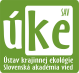 Obsah osnovy Správy o činnosti organizácie SAV za rok 2012 
 1.	Základné údaje o organizácii ......................................................................................................    1 2.	Vedecká činnosť ..........................................................................................................................    2 3.	Doktorandské štúdium, iná pedagogická činnosť a budovanie ľudských zdrojov pre vedu a techniku ........................................................................................................................................   18 4.	Medzinárodná vedecká spolupráca ..........................................................................................    23 5.	Vedná politika .............................................................................................................................   28 6.	Spolupráca s VŠ a inými subjektmi v oblasti vedy a techniky v SR ...................................    30 7.	Spolupráca s aplikačnou a hospodárskou sférou ...................................................................     33 8.	Aktivity pre Národnú radu SR, vládu SR, ústredné orgány štátnej správy SR a iné organizácie ..................................................................................................................................    34 9.	Vedecko-organizačné a popularizačné aktivity ......................................................................   37 10.	Činnosť knižnično-informačného pracoviska .........................................................................   47 11.	Aktivity v orgánoch SAV ..........................................................................................................   49 12.	Hospodárenie organizácie .........................................................................................................    50 13.	Nadácie a fondy pri organizácii SAV ......................................................................................    51 14.	Iné významné činnosti organizácie SAV .................................................................................   52 15.	Vyznamenania, ocenenia a ceny udelené pracovníkom organizácie SAV ..........................   53 16.	Poskytovanie informácií v súlade so zákonom o slobodnom prístupe k informáciám ......   55 17.	Problémy a podnety pre činnosť SAV .....................................................................................   56 
 PRÍLOHY 
 A	Zoznam zamestnancov a doktorandov organizácie k 31.12.2012 ........................................   58 B	Projekty riešené v organizácii ..................................................................................................   61 C	Publikačná činnosť organizácie ...............................................................................................   75 D	Údaje o pedagogickej činnosti organizácie ............................................................................ 160  E	Medzinárodná mobilita organizácie ........................................................................................ 1611. Základné údaje o organizácii 
 
1.1. Kontaktné údaje 
 
Názov: Ústav krajinnej ekológie SAV 
Riaditeľ: RNDr. Zita Izakovičová, PhD. 
1. zástupca riaditeľa: Mgr. Henrik Kalivoda, PhD. 
2. zástupca riaditeľa: RNDr. Ľuboš Halada, CSc. 
Vedecký tajomník: Ing. Dagmar Štefunková, PhD. 
Predseda vedeckej rady: RNDr. Róbert Kanka, PhD. 
Členovia snemu SAV: RNDr. Zita Izakovičová (do 1.2.2012), PhD., RNDr. Róbert Kanka, PhD. (od 1.2.2012)
Adresa: Štefánikova 3, P.O.Box 254, 814 99 Bratislava 
 
http://uke.sav.sk 
 
Tel.: 02/20920316 
Fax: 02/52494508 
E-mail: directorile@savba.sk 
Názvy a adresy detašovaných pracovísk:	Ústav krajinnej ekológie SAV Bratislava, pobočka Nitra 
Akademická 2, P.O.Box 23/B, 949 01 Nitra	Ústav krajinnej ekológie SAV Bratislava, Terénne laboratórium Východná 
032 32 Východná 
Vedúci detašovaných pracovísk:	Ústav krajinnej ekológie SAV Bratislava, pobočka Nitra 
RNDr. Peter Gajdoš, CSc.	Ústav krajinnej ekológie SAV Bratislava, Terénne laboratórium Východná 
RNDr. Zita Izakovičová, PhD. 
Typ organizácie: Príspevková od roku 1993 
1.2. Údaje o zamestnancoch 
Tabuľka 1a Počet a štruktúra zamestnancovK – kmeňový stav zamestnancov v pracovnom pomere k 31.12.2012 (uvádzať zamestnancov v pracovnom pomere, vrátane riadnej materskej dovolenky, zamestnancov pôsobiacich v zahraničí, v štátnych funkciách, členov Predsedníctva SAV, zamestnancov pôsobiacich v zastupiteľských zboroch)F – fyzický stav zamestnancov k 31.12.2012 (bez riadnej materskej dovolenky, zamestnancov pôsobiacich v zahraničí v štátnych funkciách, členov Predsedníctva SAV, zamestnancov pôsobiacich v zastupiteľských zboroch)P – celoročný priemerný prepočítaný počet zamestnancovT – celoročný priemerný prepočítaný počet riešiteľov projektovM, Ž – muži, ženyTabuľka 1b Štruktúra vedeckých pracovníkov (kmeňový stav k 31.12.2012) 
Tabuľka 1c Štruktúra pracovníkov podľa veku a rodu, ktorí sú riešiteľmi projektov 
Tabuľka 1d Priemerný vek zamestnancov organizácie k 31.12.2012   
1.3. Iné dôležité informácie k základným údajom o organizácii a zmeny za posledné obdobie (v zameraní, v organizačnej štruktúre a pod.)V roku 2012 sa uskutočnili voľby novej vedeckej rady Ústavu krajinnej ekológie SAV (6.2.2012), bolo zvolených 5 interných a 5 externých členov. Predsedom sa stal RNDr. Róbert Kanka, PhD.Zloženie vedeckej rady ÚKE SAV: RNDr. Róbert Kanka, PhD., Prof. RNDr. Tatiana Hrnčiarová, CSc., Mgr. Peter Bezák, PhD., RNDr. Peter Gajdoš, CSc., Ing. Jana Špulerová, PhD., Prof. RNDr. Ján Oťaheľ, CSc., Prof. Ing. Ján Supuka, DrSc.Ústav krajinnej ekológie má od 1. 2. 2012 nové vedenie. Po ukončení funkčného obdobia Ing. Júliusa Oszlányiho za novú riaditeľku bola zvolená RNDr. Zita Izakovičová, PhD,  ktorá bola do funkcie vymenovaná k 1. 2. 2012. Vo vedení ÚKE SAV nenastali výrazné zmeny. Bol vymenovaný ešte jeden zástupca riaditeľa RNDr. Luboš Halada, PhD. z pobočky Nitry.  Pôvodný zástupca RNDr. Henrik Kalivoda, PhD.,  tajomníčka Ing. Štefunková, PhD. ako i vedúci jednotlivých oddelení pôsobia naďalej. V nadväznosti na voľby riaditeľa bola zrealizovaná aj voľba novej vedeckej rady ÚKE SAV. Za predsedu bol zvolený RNDr. Róbert Kanka, PhD., ktorý nahradil vo funkcii predchádzajúcu predsedníčku RNDr. Zitu Izakovičovú, PhD. Za interných členov VR boli zvolení: prof. RNDr. Tatiana Hrnčiarová, PhD., Ing. Jana Špulerová, PhD., RNDr. Peter Bezák, PhD., za externých doc. RNDr. Ján Otaheľ, CSc. a prof. Ing. Ján Supuka, CSc.V súvislosti s výmenou vedenia ÚKE SAV boli aktualizované aj strategické dokumenty ÚKE SAV, ako je Organizačný poriadok, Smernice o služobných cestách, Smernica o verejnom obstarávaní a pod.V roku 2012 ÚKE SAV tak ako všetky pracoviská SAV prešiel akreditáciou. V konečnom hodnotení získal 71,73 % z celkovej váhovanej hodnoty bodovania a nakoniec bol zaradený do kategórie B. Akreditačná komisia ústavu najviac vyčítala nízku publikačnú aktivitu a tiež počet ohlasov na práce pracovníkov ÚKE SAV v časopisoch evidovaných v medzinárodných databázach. Problémom bolo aj doktorandské štúdium, kde akreditačná komisia konštatovala  nízku úspešnosť ukončených doktorandov, čo bolo však spôsobené vysokým počtom externých doktorandov, ktorí často neukončili štúdium v požadovanom termíne. ÚKE SAV s výsledkom akreditácie nesúhlasilo voči rozhodnutiu komisie sa odvolal, ale bezúspešne. Predsedníctvo SAV potvrdilo zaradenie ÚKE SAV do kategórie B.  2. Vedecká činnosť 
2.1. Domáce projekty 
 
Tabuľka 2a Zoznam domácich projektov riešených v roku 2012A - organizácia je nositeľom projektuB - organizácia sa zmluvne podieľa na riešení projektuTabuľka 2b Zoznam domácich projektov podaných v roku 20122.2. Medzinárodné projekty 
2.2.1. Medzinárodné projekty riešené v roku 2012 
Tabuľka 2c Zoznam medzinárodných projektov riešených v roku 2012A - organizácia je nositeľom projektuB - organizácia sa zmluvne podieľa na riešení projektu 2.2.2. Medzinárodné projekty v 7. RP EÚ podané v roku 2012Tabuľka 2d Podané projekty 7. RP EÚ v roku 2012A - organizácia je nositeľom projektuB - organizácia sa zmluvne podieľa na riešení projektuÚdaje k domácim a medzinárodným projektom sú uvedené v Prílohe B.2.2.3. Zámery na čerpanie štrukturálnych fondov EÚ v ďalších výzvachObnova a budovanie technickej infraštruktúry výskumu a vývoja Ústavu krajinnej ekológie Slovenskej akadémie vied,zostavovateľom návrhu a koordinátorom projektu je ÚKE SAV (Halada, Ľ., Halabuk, A., Kohút, F., Mojses, M., Borovská, J.). Návrh bol podaný do výzvy OP Výskum a vývoj, Prioritná os 1 - Infraštruktúra výskumu a vývoja, 1.1 Obnova a budovanie technickej infraštruktúry výskumu a vývoja, projekt bol prijatý na financovanie.2.3. Najvýznamnejšie výsledky vedeckej práce2.3.1. Základný výskumSúčasné zmeny diverzity rastlín na horských vrcholoch Európy. Science, 2012R. Kanka, J. KollárGLORIA (Globálna observačno-výskumná iniciatíva v alpínskom prostredí) si kladie za cieľ vytvoriť a udržiavať monitorovacie sieť výskumných plôch pre dlhodobé pozorovanie horských rastlín. V roku 2001 začal projekt GLORIA s 18 cieľovými regiónmi v horských oblastiach 13 európskych krajín. V roku 2008 sa uskutočnil prvý opakovaný výskum a porovnávacie analýzy dát z roku 2001 a 2008 ukázali veľmi zaujímavé výsledky, ktoré boli zverejnené v časopise Science. Štúdia "Recent Plant Diversity Changes on Europe's Mountain Summits" priniesla zásadné informácie, ktoré potvrdzujú zrýchľujúce sa zmeny klímy ktoré vyvíjajú silný tlak na flóru horských systémov Európy. Článok zahŕňa výsledky podrobného prieskumu 66 horských vrcholov distribuovaných medzi severnou Európou a juhom Stredozemného mora. Medzinárodná výskumná skupina, vedená tímom Viedenskej univerzity, zmapovala všetky rastlinné druhy na výskumných plochách v rokoch 2001 a 2008 pri použití rovnakých štandardizovaných postupov. Rastúce počty druhov sa objavili len na vrcholoch severnej a strednej Európy. Naopak, počty druhov stagnovali alebo klesali na takmer všetkých miestach v oblasti Stredozemného mora čo je znepokojujúce, pretože sú to pohoria s veľmi jedinečnou flórou a veľká časť druhov sa vyskytuje len tam a nikde inde na Zemi. Ďalej na sever Európy sa vyskytuje viac druhov rastlín ktoré v týchto podmienkach prosperujú. Pozorované druhové straty boli najvýraznejšie na nižších vrcholoch. Zmeny klímy ako napr. otepľovanie a znižovanie zrážok v Stredomorí počas posledných desaťročí dobre zapadajú do štruktúry vedecky potvrdených javov. Vplyv zmeny klímy, a to buď prostredníctvom otepľovania, alebo v kombinácii so zvýšeným stresom zo sucha bude čoraz intenzívnejšie vplývať na ekosystémy. Sieť GLORIA sa rozrástla pocas posledných rokov na všetky kontinenty a počet regiónov so založenými výskumnými plochami je väčší ako 100. Pokračovanie monitoringu druhov bude mať zásadný vplyv na sledovanie prebiehajúcich ekologických dopadov na rozmanitosť života rastlín alpínskeho vegetačného stupňa.Recent plant diversity changes on Europe´s mountain summits. In Science, 2012Hlavné výstupy:PAULI, Harald - GOTTFRIED, Michael - DULLINGER, Stefan - ABDALADZE, Otari - AKHALKATSI, Maia - ALONSO, José Luis Benito - COLDEA, Gheorghe - DICK, Jan - ERSCHBAMER, Brigitta - CALZADO, María Rosa Fernández - GHOSN, Dany - HOLTEN, Jarle I. - KANKA, Róbert - KAZAKIS, George - KOLLÁR, Jozef - LARSSON, Per - MOISEEV, Pavel - MOISEEV, Dmitry - MOLAU, Ulf - MESA, Joaquín Molero - NAGY, Laszlo - PELINO, Giovanni - PUSCAS, Mihai - ROSSI, Graziano - STANISCI, Angela - SYVERHUSET, Anne O. - THEURILLAT, Jean-Paul - TOMASELLI, Marcello - UNTERLUGGAUER, Peter - VILLAR, Luis - VITTOZ, Pascal - GRABHERR, Georg. Recent plant diversity changes on Europe´s mountain summits. In Science, 2012, vol. 336, p. 353-355. (31.201 - IF2011). (2012 - Current Contents). ISSN 0036-8075Stanovenie účelových vlastností krajiny ako podklad pre krajinnoekologický výskumT. Hrnčiarová, M. Boltižiar, Z. Izakovičová, P. Kenderessy, J. Lieskovský, M. Moyzeová, J, Špulerová a kol.V projekte VEGA 2/0114/10sme sa zaoberali tvorbou interpretovaných vlastností krajiny ako podklad krajinnoekologického plánovania. Bol vypracovaný celý rad analytických ukazovateľov primárnej, sekundárnej a terciárnej krajinnej štruktúry. Ich vzájomnou kombináciou sme v interpretačnom procese vytvorili účelové/úžitkové/funkčné vlastnosti krajiny, ktoré sú významné z hľadiska riešenia problémov krajiny. Detailne boli spracované: erodovateľnosť pôdy, zaťaženosť a významnosť krajiny – špeciálne významnosť historických štruktúr, stupeň premeny krajiny za časové obdobie, hodnotenie kvality životného prostredia, ekologická únosnosť, diverzita krajinných štruktúr a biodiverzita za rôzne modelové územia na lokálnej, regionálnej a národnej úrovni. K najvýznamnejším prínosom projektu bolo zhodnotenie vplyvu eróznych procesov za rôzne formy obhospodarovania pôdy vo viniciach s použitím inovovanej mikronivelizačenej metódy. Táto metóda spočívala v meraní zmien výšky povrchu pôdy voči pevným bodom v teréne (vinohradníckym stĺpom). Zmena výšky povrchu pôdy bola meraná za časové obdobie od založenia stĺpov až po súčasnosť. Výsledky merania boli použité na kalibráciu erózno-akumulačného modelu WATEM/SEDEM, výpočet celkovej straty pôdy pre rôzne formy hospodárenia vo vinohradoch a návrh protieróznych opatrení.Identification of purposive landscape features as the basis of landscape ecological researchHlavné výstupy:LIESKOVSKÝ, Juraj - KENDERESSY, Pavol. Modelling the effect of vegetation cover and different tillage practices on soil erosion in vineyards: A case study in Vráble (Slovakia) using Watem/Sedem. In Land Degradation & Development, 2012 - online na http://onlinelibrary.wiley.com/doi/10.1002/ldr.2162/abstract. ISSN 1085-3278.KENDERESSY, Pavol. Soil loss assessment in an agricultural landscape and its utilization in landscape planning. In Ekológia (Bratislava): International journal for ecological problems of the biosphere, 2012, vol. 31, no. 3, p. 309-321. ISSN 1335-342X.ŠPULEROVÁ, Jana: Tools and instruments for protection and maintenance of historical agricultural landscape in Slovakia. In Integrating Nature and Society towards Sustainability. Editors Kozak Jacek - Ostapowicz Katarzyna - Bytnerowicz Andrzej - Wyżga Bartłomiej. – Springer (in press). 2.3.2. Aplikačný typGeografický informačný systém povodia Ipľa : Katalóg GIS a výber máp.L. Miklós,  Z. Izakovičová  a kol.Základným cieľom projektu bolo vytvorenie jednotného monitoringu na báze priestorového informačného systému v povodí Ipľa. Projekt spracovalo konzorcium 4 spolupracujúcich inštitúcií: Ústav krajinnej ekológie Slovenskej akadémie vied. Közép-Duna-Völgyi Környezetvédelmi, Természetvédelmi és Vízügyi Felügyelőség (Inšpekcia ochrany prírody a vody Stredného Podunajska), Technická univerzita vo Zvolene, Cholnoky Jenő Környezetgazdálkodási Dokumentációs és Kutatási Központ Kht., Budapest.Hlavnými výsledkami projektu boli:vypracovanie metodického postupu logického a hierarchicky správneho usporiadania informácií v geografickom informačnom systéme na základe geosystémového chápania krajiny, využijúc aj postupy na spracovanie syntetických informácií o krajinno-ekologických komplexoch;vypracovanie prehľadného systému informácií vo forme katalógu informácií v  hierarchickom spracovaní: skupina informácií, vrstvy, atribúty (ukazovateľe vlastností) s udaním rozmeru ukazovateľa až po zoznam hodnôt atribútov. Katalóg je spracovaný aj v elektronickej forme;spracovanie súboru máp povodia Ipľa vo forme výrezov, ako informácie o obsahu jednotlivých mapových vrstiev;spracovanie digitálnej databázy a konkrétnych tematických informačných vrstiev v elektronickej forme.Uvedené výsledky možno jednoznačne považovať za príklad spracovania informácií v zmysle smernice Európskeho parlamentu a Rady 2007/2/EC ustanovujúcej infraštruktúru pre priestorové informácie (INSPIRE), ktorá sa premietla do zákona č. 3/2010 Z. z. o národnej infraštruktúre pre priestorové informácie. Ide o konkrétny príklad spracovania súboru priestorových údajov, tzv. Krajinno-ekologickej základne integrovaného manažmentu krajiny podľa § 5 ods. 2 zákona č. 7/2010 Z. z. o ochrane pred povodňami.Geographic Information System of the Ipoly catchment area: GIS Catalog and selection of the maps.Hlavné výstupy:MIKLÓS, László - IZAKOVIČOVÁ, Zita - KANKA, Róbert - IVANIČ, Boris - KOČICKÝ, Dušan - ŠPINEROVÁ, Anna - DAVID, Stanislav - PISCOVÁ, Veronika - ŠTEFUNKOVÁ, Dagmar - OSZLÁNYI, Július - ÁBRAHÁMOVÁ, Anikó. Geografický informačný systém povodia Ipľa : Katalóg GIS a výber máp. Bratislava : Ústav krajinnej ekológie SAV : Katedra UNESCO, Fakulta ekológie a environmentalistiky, Technická univerzita vo Zvolene : Esprit Banská Štiavnica, 2011. 143 s. ISBN 978-80-89325-23-8.2.3.3. Medzinárodné vedecké projektyEurópska sieť pre štúdium biodiverzity: návrh plánu pre integrovaný observačný systém v priestore a čase  Ľ. Halada a kol.Cieľom projektu 7. rámcového programu EBONE bolo navrhnúť a vytvoriť plne integrovaný systém monitorovania biodiverzity, založený na kľúčových indikátoroch biodiverzity, fungujúci v celoeurópskom inštitucionálnom rámci. V projekte sa ÚKE SAV zameral na prípravu metodiky monitorovania biotopov a krajiny (Bunce et al. 2008, 2012), prepojenie terénneho monitorovania s DPZ a využitie multitemporálnych dát DPZ pre  monitorovanie typov biotopov a ich menežmentu (Clerici et al. 2012). ÚKE SAV bol zodpovedný za diseminačné aktivity projektu a prípravu produktov  „Online publication of field handbook and web publication of protocols for electronic data gathering“ a „CD-Rom summarizing the principal results and the Institutional framework“. Oba produkty sme skompletizovali a doručili ako výstupy projektu. European Biodiversity Observation Network: Design of a Plane for an Integrated Biodiversity Observing System in Space and TimeHlavné výstupy: BUNCE, R.G.H.; METZGER, M.J.; JONGMAN, R.H.G.; BRANDT, J.; BLUST, G. DE; ELENA-ROSSELLO, R.; GROOM, G.B.; HALADA, L.; HOFER, G.; HOWARD, D.C.; KOVÁR, P.; MÜCHER, C.A.; PADOA-SCHIOPPA, E.; PAELINX, D.; PALO, A.; PÉREZ-SOBA, M.; RAMOS, I.L.; ROCHE, P.; SKÅNES, H.; WRBKA, T. 2008. A Standardized Procedure for Surveillance and Monitoring European Habitats and provision of spatial data. Landscape Ecology, 23:11-25BUNCE, R.G.H., BOGERS, M.M.B., EVANS, D., HALADA, L., JONGMAN, R.H.G., MUCHER, C.A., BAUCH, B. DE BLUST, G., PARR, T.W., OLSVIG-WHITTAKER, L., 2012, in press: The significance of habitats as indicators of biodiversity and their links to species. – Ecological Indicators, 7 pp. http://dx.doi.org/10.1016/j.ecolind.2012.07.014CLERICI, N., WEISSTEINER, CH.J., HALABUK, A., 2012: Phenology related measures and indicators at varying spatial scales. – ALTERRA Report 2259, Wageningen, 61 pp. ISSN 1566-7197 2.4. Publikačná činnosť (úplný zoznam je uvedený v Prílohe C) 
Tabuľka 2e Štatistika vybraných kategórií publikácií   A - pracovisko SAV je uvedené ako pracovisko (adresa) autora, alebo je súčasťou kolaborácie alebo iného združenia, ktoré je uvedené ako pracovisko (adresa) autora 
B - pracovisko SAV nie je na publikácii uvedené, pretože prameň údaj o pracovisku autora neobsahuje, práca ale vznikla na pracovisku SAV 
C - pracovisko SAV je uvedené ako materské pracovisko autora odlišné od pracoviska, na ktorom práca vznikla (napr. „on leave...“, „permanent address...“, „present address...“) Tabuľka 2f OhlasyA - pracovisko SAV je uvedené ako pracovisko (adresa) autora, alebo je súčasťou kolaborácie alebo iného združenia, ktoré je uvedené ako pracovisko (adresa) autora, alebo pracovisko SAV nie je na publikácii uvedené, pretože prameň údaj o pracovisku autora neobsahuje, práca ale vznikla na pracovisku SAV 
B - pracovisko SAV je uvedené ako materské pracovisko autora odlišné od pracoviska, na ktorom práca vznikla (napr. „on leave...“, „permanent address...“, „present address...“) 
 
2.5. Aktívna účasť na vedeckých podujatiachTabuľka 2g Vedecké podujatiaPrednášky na medzinárodných vedeckých podujatiach (nevyžiadané):BABÁLOVÁ, M. Vplyv súčasného obhospodarovania lúčnych porastov na diverzitu denných motýľov na území Vlkolínca. Konferencia 18.5. – 20.5.2012, Hostětín, ČR.BEZÁK, P. – DOBROVODSKÁ, M.  Stakeholders' perception of traditional agricultural landscape and its management (3 Slovak case studies). 2nd Forum Carpaticum " From data to knowledge, from  knowledge to action", Stará Lesná, 30. 5. – 2. 6. 2012.GAJDOŠ, P. – DANKANINOVÁ, L. – DAVID, S. Can selective deer browsing be considered as damage in Carpathian forests? 2nd Forum Carpaticum " From data to knowledge, from  knowledge to action", Stará Lesná, 30. 5. – 2. 6. 2012.HALABUK, A. – BAČA, A. – DAVID, S. – GERHÁTOVÁ, K. – HALADA, Ľ. – KOHÚT, F. – LIESKOVSKÝ, J. – MOJSES, M – PONECOVÁ, Z. – ZÁHORA, J. Effect of experimental warming and nitrogen deposition on alpine grassland ecosystem in the Low Tatra Mts., Slovakia. 2nd Forum Carpaticum " From data to knowledge, from  knowledge to action", Stará Lesná, 1. 6. 2012.HALABUK, A.  Land cover research, applications and development needs in Slovakia. NASA workshop SEERIN. Sofia, Bulharsko, 15.4.2012.HALABUK, A. Land surface phenology of Carpathian sub-alpine and alpine grasslands based on 10-year MODIS NDVI Series, 2nd Forum Carpaticum " From data to knowledge, from  knowledge to action", Stará Lesná, 1. 6. 2012.IZAKOVIČOVÁ, Z. - BEZÁK, P. Identification and analysis of representative landscape types in the Slovak republic. 2nd Forum Carpaticum " From data to knowledge, from  knowledge to action", Stará Lesná, 30. 5. – 2. 6. 2012.IZAKOVIČOVÁ, Z. - HALADA, Ľ.  Assessing stakeholders needs. Izrael. Workshop  EBONE. Ein Gedi, Izrael, 9. 1 - 15. 1. 2012.IZAKOVIČOVÁ, Z. – MOYZEOVÁ, M. An example of transport of the scientific knowladge in the real practice. 2nd Forum Carpaticum " From data to knowledge, from  knowledge to action", Stará Lesná, 30. 5. – 2. 6. 2012.IZAKOVIČOVÁ, Z.  Changes of the   representative  types of the  Slovak landscape. Workshop on Interdisciplinarity in Geoscience in the Carpathian Basin. Stefan cel Mare University, Sučeava, Rumunsko, 17. - 21. 10. 2012.IZAKOVIČOVÁ, Z. Integrated landscape-ecological research in the Slovakia. Slovak-rusian workshop. Bratislava, 3. 12. 2012.IZAKOVIČOVÁ, Z. Landscape typisation of the Slovak Landscape. Slovak-bulgarian workshop. Institute of Geodesy, Geophysics and Geography. Sofia,  Bulgaria, 12. - 20. 11. 2012.IZAKOVIČOVÁ, Z. Representative  landscape  types in the   Slovak  Republic and  their   changes. The XV. International Conference of Historical Geographers. Praha, ČR, 6. - 10. 8. 2012.IZAKOVIČOVÁ, Z. Využitie krajinnoekologických poznatkov v praxi. 29. výročná konferencia fyzickogeografickej sekcie Českej geografickej spoločnosti. Fyzická geografie a krajinná ekologie – teorie a aplikace, ČR, Brno, 8. - 9. 2. 2012.KANKA, R. Ecosystem services and biodiversity - synergy or antagonism? Landscape ecology – from theory to practise, Congress Centre Smolenice SAS, Slovak Republic September 24 – 27, 2012.KENDERESSY, P. – LIESKOVSKÝ, J. Assessment of the impact of soil erosion on soil properties in vineyards-case study Vráble viticulture district. 2nd Forum Carpaticum " From data to knowledge, from  knowledge to action", Stará Lesná, 1. 6. 2012.KRNÁČOVÁ, Z. KENDERESSY, P. HREŠKO, J. KANKA, R. : The evaluation of ecological factors affecting  environmental functions  of the soils in  area traditional agrarian landscape. Landscape ecology – from theory to practise, Congress Centre Smolenice SAS, Slovak Republic September 24 – 27, 2012.LIESKOVSKÝ, J. – BOLTIŽIAR, M. – HALADA, Ľ. et al.  A metaanalysis of drivers and patterns of land use change in the Carpathians and the Carpathian Basin. 2nd Forum Carpaticum " From data to knowledge, from  knowledge to action", Stará Lesná, 1. 6. 2012.MOYZEOVÁ, M. – IZAKOVIČOVÁ, Z. The Green Belt as an European Ecological Network – strength and gaps. „Green Net – Core Output“ for Green Net-project partners and accepted speakers, Nemecko -  Erfurt, 30. 1. – 1. 2. 2012.MOYZEOVÁ, M. Hodnotenie kvality životného prostredia vidieckych sídiel. Fyzická geografie a krajinná ekologie – teorie a aplikace. 29. výročná konferencia fyzickogeografickej sekcie Českej geografickej společnosti. ČR – Brno, 8. a 9. 2. 2012.MOYZEOVÁ, M. Importance of research to the historic landscape structures in Slovakia. XV. Intrernational Conference of Historical Geographers. Praha – Česká republika, 6.-10. 8. 2012.ŠPULEROVÁ, J. - DOBROVODSKÁ, M. - ŠTEFUNKOVÁ, D. – BAČA, A. - LIESKOVSKÝ, J. Why should we preserve historical agricultural landscape?2nd Forum Carpaticum " From data to knowledge, from  knowledge to action", Stará Lesná, 1. 6. 2012.ŠPULEROVÁ, J. et al.: Features of traditional agricultural landscape in Slovakia. Landscape ecology – from theory to practise, Congress Centre Smolenice SAS, Slovak Republic 24. 9. – 27. 9. 2012.ŠTEFUNKOVÁ, D. - DOBROVODSKÁ, M. -  ŠPULEROVÁ, J. – MOJSES, M. -   PETROVIČ, F.  Traditional Agricultural Landscapes in the Slovak Part of the Carpathians – an Example of Land Use Research on Local Level. 2nd Forum Carpaticum " From data to knowledge, from  knowledge to action". Stará Lesná, Slovakia, 1. 6. 2012.ŠTEFUNKOVÁ, D. et al.. Historical agrarian landscapes - a model of detailed land-use/land cover mapping as a base for rural environment assessment. 25th biennial International Conference of the Permanent European Conference for the Study of the Rural Landscape (PECSRL)., 20.8.2012, Leeuwarden, NetherlandsŽILA, Pavel - GAJDOŠ, P.. Vzácne druhy pavúkov (Araneae) nelesných stanovíšť Národného parku Poloniny. Zoologické dny Olomouc 2012 konference 9. - 10. február  2012. - Brno :ŽILA, P. - GAJDOŠ, P.. Changes in composition of the ground living spider communities in nonforest habitats in the Poloniny after 12 years (Slovakia). 27th European Congress of Arachnology. – Ljubljana, 2.9-7.9.2012 SlovinskoŽILA, P. - GAJDOŠ, P.. Ground living spider communities (Araneae) of the non-forest habitats in the Poloniny National Park. 13th International scientific conference of PhD. students and young scientists and pedagogues. Nitra : Constantine the Philosopher University, 2012, 19.-20.09.2012Prednášky na domácích vedeckých podujatiach (nevyžiadané)ČERNECKÁ, Ľ. - MIHÁL, I. - GAJDOŠ, P.: The preliminary results of the impact of forest disturbances on spider communities (Arachnida: Araneae) on selected localities in Central Slovakia. Vedecký kongres "Zoológia 2012", 18. Feriancove dni : 22. - 24. november 2012, Zvolen. - Zvolen : Technická univerzita,DAVID, S.:  Revize sbírky vážek (Odonata) M. Trpiše deponované v Přírodovědném muzeu Slovenského národního muzea v Bratislavě.  „Zoológia 2012“,18. Feriancove dni 22. – 24. november 2012, Technická univerzita vo Zvolene (23.11.2012)DAVID S.: Výsledky faunistického výzkumu vážek (Odonata) Národního parku Poloniny. IX. národná konferencia o biosférických rezerváciách Slovenska  „Zmeny krajiny v biosférických rezerváciách“ 11. – 12. október 2012, Stakčín (11.10.2012)  DOBROVODSKÁ, M. Prečo zachovať tradičnú poľnohospodársku krajinu? Smolenická výzva V. – 20 rokov implementácie TUR. Smolenice, 11. 4. – 12. 4. 2012IZAKOVIČOVÁ, Z. Integrovaný manažment krajiny. Seminár pracovnej skupiny Integrovaného manažmentu krajiny pri MŽP SR. MŽP Bratislava, 16. 2. 2012.IZAKOVIČOVÁ, Z. Píšeme projekt 7. rámcového programu.  Seminár "Ako na to? Podávame projekt 7. rámcového programu".  STU Košice, 2. 10. 2012.IZAKOVIČOVÁ, Z. Píšeme projekt 7. rámcového programu.  Seminár „Ako na to? Píšeme projekt 7. rámcového programu“. STU Bratislava, 5. 9. 2012.IZAKOVIČOVÁ, Z. SEKOS, dnes a zajtra. Konferencia 20 rokov SEKOS. Smolenice. 13. 4. 2012.IZAKOVIČOVÁ, Z. Úvod do nových výziev 7.RP v oblasti Environment. Informačný deň k 7.RP v Žiline, 3. 7. 2012.IZAKOVIČOVÁ, Z. Úvod do nových výziev 7.RP v oblasti Životné prostredie. Informačný deň k 7. RP v Nitre, 21. 6. 2012.KALIVODA, H. Modráčiky rodu Maculinea na Slovensku: bionómia, ekológia a ochrana. Ochrana motýľov na Slovensku II. Štátna ochrana prírody SR, Červený Kláštor, 14. 6. - 15. 6. 2012,KENDERESSY, P. – LIESKOVSKÝ, J. Hodnotenie dopadu vodnej erózie na vybrané pôdne vlastnosti vo viniciach -  modelové územie Vrábeľská vinohradnícka oblasť. Pedologické dni, 18. 9. - 20 9. 2012, Snina.KRIŠŠÁKOVÁ, I. - IZAKOVIČOVÁ, Z. Výzvy Environment 2013.  Informačný deň k 7.RP v Bratislave, 19. 7. 2012. KRNÁČOVÁ, Z., KENDERESSY, P., ŠTEFUNKOVÁ, D.: Hodnotenie prírodných a socio- ekonomických zdrojov ako faktor determinujúci kvalitu životného prostredia človeka. Konferencia 20 rokov SEKOS. Smolenice. 13. 4. 2012.SVATOŇ, J. - GAJDOŠ, P.. Súčasný stav poznania fauny pavúkov v jaskyniach Slovenska. 10 Arachnologická konferecia. Východná 12.-16.09.2012, SlovakiaSVATOŇ, J. - GAJDOŠ, P.. Fauna pavúkov (Araneae) slovenských jaskýň. Vedecký kongres "Zoológia 2012", 18. Feriancove dni : 22. - 24. november 2012, Zvolen. - Zvolen : Technická univerzita,ŽILA, P. - GAJDOŠ, P.. Epigeické pavúčie spoločenstvá vybraných nelesných ekosystémov Národného parku Poloniny. Vedecký kongres "Zoológia 2012", 18. Feriancove dni : 22. - 24. november 2012, Zvolen. - Zvolen : Technická univerzita,ŽILA, P. - GAJDOŠ, P.. 27. európsky arachnologický kongres, Ljubljana, Slovinsko. 10 Arachnologická konferecia. Východná 12.-16.09.2012, SlovakiaŽILA, P. - GAJDOŠ, P.. Hodnotenie dlhodobých zmien pavúčích spoločenstiev v 11 nelesných ekosystémoch Národného parku Poloniny. . 10 Arachnologická konferecia. Východná 12.-16.09.2012, SlovakiaŽILA, P. - GAJDOŠ, P. - SVATOŇ, J.. Súčasné poznatky o faune pavúkov (Araneae) nelesných habitatov Národného parku Poloniny IX. národnákonferencia o biosférických rezerváciách Slovenska na tému „Zmeny krajiny v biosférických rezerváciách“  Správa Národného parku Poloniny – Medzinárodnej  biosférickej  rezervácie Východné Karpaty, Slovenský výbor Programu UNESCO Človek a biosféra Stakčín 11-12. október 2012, Slovakia2.6. Vyžiadané prednášky2.6.1. Vyžiadané prednášky na medzinárodných vedeckých podujatiachHRNČIAROVÁ, T. Atlas krajiny Slovenskej republiky. 6. kartografický den, seminář o moderním pojetí tematického mapování v geovědních oborech se zaměřením na Kartografie a krajina, ČGS, KS ČR, ČAGI, KGI PřF Univerzity Palackého v Olomouci, ČR, 24. 2.2012.KANKA, R. Alpine habitats in Slovak Carpathians – A platform for study of unique ecosystems exposed to natural and human induced pressures. Na medzinárodnom kongrese ECCB v Glasgowe, 3rd European Congress of Conservation Biology, 28. 8. – 1. 9. 2012.OSZLÁNYI, J. - IZAKOVIČOVÁ, Z. Integrated landscape management of the Ipel river basin. Interdisciplinarity in Geoscience in the Carpathian Basin. ?tefan cel Mare University,Suceava/Rumunsko, 17 (18). - 21. 10. 2012.OSZLÁNYI, J. Institute of Landscape Ecology of the Slovak Academy of Sciences. Ecology and Geological Changes in Northern Environment. Archangelsk/Rusko, 24. - 28. 9. 2012.OSZLÁNYI, J. Science in Service of Environment protection in the Western Carpathians. Ecology and Geological Changes in Northern Environment. Archangelsk/Rusko, 24.-28. 9. 2012.MOYZEOVÁ, M. The creation of TSES model elements in the village of Suchá nad Parnou. EuroEnviro2012 – Conservation is not Isolation., Suchá n. Parnou, Slovakia, 22. 5. 2012.ŠTEFUNKOVÁ, D. -   KANKA, R. et al.  Historical vineyard landscape of Small Carpathians Mts. - results of current research. EuroEnviro2012 – Conservation is not Isolation. Modra, Slovakia, 21. 5. 2012.MOYZEOVÁ, M.- IZAKOVIČOVÁ ZITA. The creation of TSES model elements in the village of Suchá nad Parnou. EuroEnviro2012 – Conservation is not Isolation., Suchá n. Parnou, Slovakia, 22. 5. 2012. 2.6.2. Vyžiadané prednášky na domácich vedeckých podujatiachDOBROVODSKÁ, M. Historické štruktúry poľnohospodárskej krajiny Slovenska. Ekologický kurz. Senica – Kunovská priehrada 17. 5. 2012.  IZAKOVIČOVÁ, Z. Koncepcia trvalo udržateľného rozvoja v programe EÚ. Konferencia. Smolenická výzva V. – 20 rokov implementácie TUR. Smolenice, 11. 4. – 12. 4. 2012.IZAKOVIČOVÁ, Z. Trvalo udržateľný rozvoj v SR. Konferencia. Smolenická výzva V. – 20 rokov implementácie TUR. Smolenice, 11. 4. – 12. 4. 2012.MOYZEOVÁ, M. – IZAKOVIČOVÁ, Z. Učíme sa navzájom. 3. študentská konferencia Ekológia v regióne a naostro. Osvetové stredisko Senica, 5. 6. 2012MOYZEOVÁ, M. Krajina a jej trvalo udržateľný rozvoj. Smolenická výzva V. – 20 rokov implementácie TUR. Smolenice, 11. 4. – 12. 4. 2012MOYZEOVÁ, M. Prírodné environmentálne laboratórium v obci Suchá nad Parnou. Ekologický kurz. Kunovská priehrada, Senica, 21. 5. 2012ŠEDIVÁ, A. Možnosti realizácie ekopedagogických plôch pri základných školách. Ekologický kurz. Kunovská priehrada, Senica, 21. 5. 2012ŠEDIVÁ, A. Možnosti štúdia na Univerzite Konštantína Filozofa v Nitre a SAV.  Ekologický kurz, Senica – Kunovská priehrada 17. 5. 2012ŠPULEROVÁ, J. Ochrana biodiverzity Slovenska. Ekologický kurz. Senica – Kunovská priehrada 17. 5. 2012.  ŠTEFUNKOVÁ, D. a kol. Ku vybraným metódam a výsledkom aktuálneho výskumu historickej vinohradníckej krajiny na príklade katastrálneho územia Svätý Jur. Seminár: Možnosti identifikácie, zachovania a ďalšieho využitia zvyškov kultúrnej krajiny v Malých Karpatoch  a v  priľahlej časti Podunajskej nížiny. Svätý Jur, 7. 11. 2012. 2.6.3. Vyžiadané prednášky na významných vedeckých inštitúciáchAk boli príspevky publikované, sú súčasťou Prílohy C, kategória (AFC, AFD, AFE, AFF, AFG, AFH)2.7. Patentová a licenčná činnosť na Slovensku a v zahraničí v roku 2012 
2.7.1. Vynálezy, na ktoré bol udelený patent 
2.7.2. Prihlásené vynálezy 
2.7.3. Predané licencie 
2.7.4. Realizované patenty 
Finančný prínos pre organizáciu SAV v roku 2012 a súčet za predošlé roky sa neuvádzajú, ak je zverejnenie v rozpore so zmluvou súvisiacou s realizáciou patentu. 
2.8. Iné informácie k vedeckej činnosti.Posudzovanie prác vo vedeckých časopisoch:T. Hrnčiarová – Geografie – 1x, Geografický časopis – 1x, Životné prostredie – 50xM. Moyzeová – Acta Facultatis Ecologiae – 1xZ. Izakovičová - Životné prostredie – 5x, Ekológia – 2x, Forum Carpathicum – 7x,  European countryside – 1x, Ekologické štúdie – 6xĽ. Halada – Landscape Ecology 1x, Environmental Management 1x, Central European Journal of Biology 1x, Acta Facultatis Ecologiae – 1x, Geografický časopis 1xS. David - Acta Musei Moraviae, Scientiae biologicae (Brno) 1x, Acta Musei Beskidensis Fydek Mistek 2x, Folia faunistica Slovaca 1xM. Boltižiar – Geografické informácie - 7x, Geografický časopis - 1x, Geoinformation -  2x Geografická revue - 7xRecenzie článkov v zborníkoch z medzinárodných konferencií: Ľ. Halada – 1 x zborník príspevkov z konferencie Forum Carpaticum 2012Recenzie monografií a kapitol v monografiách: M. Moyzeová – 1 recenzný posudok na monografiu (Miklós, L., Špinerová, A: Krajinnoekologické plánovanie LANDEP)M. Moyzeová –  4 recenzné posudky na učebné texty (Miklós, L. Krajinné plánovanie I, Krajinné plánovanie II, Krajinné plánovanie III a Krajinné plánovanie VI.)D. Štefunková – 2 recenzné posudky na monografie (M. Verešová, J. Supuka: Kultúrno-historické a vizuálno-estetické hodnoty vinohradníckej krajiny, J. Hanušin a kol.: Kultúrna krajina podmalokarpatského regiónu.)  Návrhy domácich projektov:Žiadosti o poskytnutie podpory z Environmentálneho fondu na vydávanie časopisu Životné prostredie na rok 2013 (T. Hrnčiarová)Žiadosti o poskytnutie podpory z Environmentálneho fondu na vydávanie časopisu Ekológia (Bratislava) na rok 2013 (E. Orbanová)Návrhy projektov VEGA – H. Kalivoda, V. Piscová 3. Doktorandské štúdium, iná pedagogická činnosť a budovanie ľudských zdrojov pre vedu a techniku 
 
3.1. Údaje o doktorandskom štúdiu 
Tabuľka 3a Počet doktorandov v roku 2012 
 
3.2. Zmena formy doktorandského štúdia 
 
Tabuľka 3b Počty preradení 
 
3.3. Zoznam doktorandov, ktorí ukončili doktorandské štúdium úspešnou obhajobou 
 
Tabuľka 3c Menný zoznam ukončených doktorandov v roku 2012 úspešnou obhajobou 
 
Zoznam interných a externých doktorandov je uvedený v Prílohe A. 3.4. Zoznam akreditovaných študijných odborov s uvedením VŠ 
Tabuľka 3d Zoznam akreditovaných študijných odborov s uvedením univerzity/vysokej školy a fakulty, kde sa doktorandský študijný program uskutočňuje    
 
Tabuľka 3e Účasť na pedagogickom procese  3.5. Údaje o pedagogickej činnosti 
Tabuľka 3f Prednášky a cvičenia vedené v roku 2012Prehľad prednášateľov predmetov a vedúcich cvičení, s uvedením názvu predmetu, úväzku, katedry, fakulty, univerzity/vysokej školy je uvedený v Prílohe D. 
 
Tabuľka 3g Aktivity pracovníkov na VŠ 
 
3.6. Iné dôležité informácie k pedagogickej činnostiPočet pracovníkov, ktorí pôsobili ako členovia komisií pre obhajoby diplom. a rigoróznych prác - 4Počet pracovníkov, ktorí pôsobili ako členovia komisií pre dizertačné skúšky - 2Počet pracovníkov, ktorí oponovali diplomové práce a rigorózne práce - 7Počet pracovníkov, ktorí oponovali prácu ku dizertačnej skúške - 2 4. Medzinárodná vedecká spolupráca 
4.1. Medzinárodné vedecké podujatia 
4.1.1. Medzinárodné vedecké podujatia, ktoré organizácia SAV organizovala v roku 2012 alebo sa na ich organizácii podieľala, s vyhodnotením vedeckého a spoločenského prínosu podujatia 
 
ETC/BD management meeting, Nitra, Slovensko, 20 účastníkov, 09.05.-11.05.2012Na seminári boli prezentované plány Európskej environmentálnej agentúry na zmeny v systéme ETC, informácia o novej stratégii EEA pre roky 2014-2018 a o príprave plánu práce EEA pre rok 2013. Jednotliví partneri informovali o zmenách a udalostiach v ich organizáciách za posledného pol roka. Podrobne boli prebrané jednotlivé úlohy ETC BD 2012 a vyhodnotilo sa ich plnenie, centrálny tím projektu podal informácie o finančných záležitostiach.    
Organizátori: J. Oszlányi, P. Gajdoš, Ľ. Halada 
 
EuroEnviro 2012, Bratislava, Slovensko, 40 účastníkov, 19.05.-26.05.20128. ročník Európskeho študentského sympózia EuroEnviro 2012 sa uskutočnil pod patronátom občianskeho združenia TerraVoice. Tohtoročné EuroEnviro s názvom Conservation Is Not Isolation bolo venované problematike ochrany prírody a krajiny v slovenskom a európskom kontexte. Program pozostával z rôznorodých aktivít – odborných prednášok, diskusií, workshopov a exkurzií pod vedením slovenských a zahraničných odborníkov z akademického prostredia aj praxe. Za ÚKE SAV zastrešovali vedenie prednášok a exkurzií M. Moyzeová, Z. Izakovičová., D. Štefunková a R. Kanka. Podujatie bolo určené predovšetkým pre 40 študentov pochádzajúcich z celej Európy.  Účastníci si vymenili skúsenosti, myšlienky a názory na vybrané témy z problematiky ochrany prírody a krajiny v medzikultúrnom a medzinárodnom prostredí. 
2nd Forum Carpaticum 2012, From data to knowledge, from knowledge to action, Stará Lesná, Slovensko, 184 účastníkov, 30.05.-02.06.2012The 1st FC2010 identified the need for better information on data generation, availability, and accessibility in the Carpathians, especially related to pan-Carpathian datasets. FC2012 addressed this need by covering the whole Data-Knowledge-Action cycle, i.e. focusing on how data are generated and transformed into useful knowledge, how the knowledge is transferred to policy and practice, and how it can feed back to research planning. Apart from identifying the recent state of the art, the FC2012 discussed and proposed measures to improve the Data-Knowledge-Action cycle.  
The conference programme will offered plenary and parallel sessions, workshops, and poster presentations. The FC2012  discussed the data-knowledge-action circle in three overarching and overlapping themes:  1.Abiotic Environment, 2.Biodiversity and ecosystems, 3.Human Dimensions 
Organizers: A. Bača, P. Bezák, M.Boltižiar, J. Borovská, P. Gajdoš, K. Gerhátová, Ľ. Halada, A. Halabuk, Z. Izakovičová, F. Kohút, J. Lieskovský, M. Mojses, Z. Ponecová, J. Špulerová.  
3rd European Congress of Conservation Biology; Symposium Alpine ecosystems: platforms for study and conservation of unique habitats and species living in the edge conditions, Veľká Británia, Glasgow, Scottish Exhibition and Conference Centre, 60 účastníkov, 21.08.-01.09.2012Spoločnosť pre biológiu ochrany prírody (Society for Conservation Biology, SCB, www.conbio.org), zameraná na vedecký výskum činiteľov, ktoré ovplyvňujú ubúdanie, zachovanie i obnovu biologickej rozmanitosti a podporujú ochranu prírody založenú na dôkazoch – informáciách a faktoch, ktoré tvoria vedecký základ pre environmentálne rozhodovanie politikov; a jej európska sekcia usporiadali v Glasgowe v dňoch 28. augusta – 1. septembra 2012 svoj tretí kongres. Hlavnou témou kongresu bola “ochrana na okraji” a účastníci zamerali svoje prezentácie a postery na najaktuálnejšie problémy suchozemskej morskej a pobrežnej biodiverzity. Efektivita ochrany prírody je podmienená nielen kvalitnými vedeckými poznatkami ale aj intenzívnou komunikáciou s politikmi, ekonómami a širokou verejnosťou. Členovia SEKOSu Róbert Kanka a Ľuboš Halada z Ústavu krajinnej ekológie SAV pripravili a viedli medzinárodné sympózium s názvom: Alpine ecosystems: platforms for study and conservation of unique habitats and species living in the edge conditions. V rámci neho odzneli 4 prezentácie, ktoré nasledovala takmer hodinová diskusia. V prezentácii venovanej alpínskym ekosystémom v slovenských Karpatoch ktorú predniesol R.Kanka boli zosumarizované všetky najdôležitejšie výsledky výskumu získané v rámci medzinárodných a domácich projektov na výskumných plochách vo Vysokých, Nízkych a Belianskych Tatrách. Celkovo sa ukázala veľká potreba pripravovať a podávať spoločné projekty so širším geografickým rozsahom, pospájať týmto spôsobom veľké európske pohoria a priniesť unikátne výsledky. 
Landscape Ecology: From Theory to Practice, Kongresové centrum Smolenice SAV, Slovensko, 60 účastníkov, 24.09.-27.09.201216th International Symposium on Problems of Landscape Ecological Research on the Occasion of the 30th Anniversary of the Foundation of the International Association for Landscape Ecology and on the Occasion of the 45th Anniversary of the Foundation of the International Symposia. 
Following problems will be addressed during the symposium: 
1. biodiversity and landscape diversity 
2. transfer of landscape knowledge to practise with special emphasis given to local initiatives 
3. landscape governance and science: construction and implementation of landscape policy instruments 
4. new trends in landscape-ecological research 
The symposium will be accompanied with landscape policy meeting organized by Landscape Europe network. Organizers: P. Kenderessy, B. Šatalová, M. Drábová, V.Piscová, J. Špulerová, T. Hrnčiarová, M. Babálová, M. Vlachovičová, M. Moyzeová, Z. Izakovičová, Z. Krnáčová, 
Bulharsko-slovenský geografický workshop, Sofia, Bulharsko, 23 účastníkov, 18.11.-18.11.2012Hlavnou témou stretnutia bolo vzájomné oboznámenie sa o výskume prebiehajúcom v oboch krajinách a rovnako o možnostiach vzájomnej spolupráce. Hľadanie tém bilaterálnej spolupráce  medzi Slovenskom a Bulharskom  bolo sústredené do oblastí sledovania procesov v krajine, hodnotenia regionálnych špecifík, hodnotenia rozdielov a podobností oboch krajín, hodnotenia a porovnávania základných medzníkov v histórii oboch krajín a zmien po vstupe do EÚ až po súčasnosť. Účastníci sa venovali problematike Natura 2000, implementácie EDoK, hodnotenia kvality životného prostredia a problematiky TUR - indikátory hodnotenia TUR, stanovenie slabých a silných stránok TUR, hodnotenia ekosystémových služieb.  
Spolupráca  prinesie prospech nielen vo výskumnej ale aj kultúrnej oblasti pri integrácii našich krajín v európskom priestore. 
spoluorganizátori za ÚKE SAV: Z. Izakovičová, M. Moyzeová 
Rusko-slovenský krajinnoekologický seminár  , Bratislava, Slovensko, 36 účastníkov, 03.12.-03.12.2012Cieľom podujatia bola prezentácia výsledkov výskumných aktivít partnerských organizácií (Ústavy Slovenskej a Ruskej akadémie vied) a vzájomná výmena skúseností  s cieľom špecifikácie výskumných tém pre ďalšiu vzájomnú medzinárodnú spoluprácu. 
Organizátori: J. Oszlányi, Z. Izakovičová, R. Kanka,  P. Barančok, A. Jablonická, A. Kubáčková 
4.1.2. Medzinárodné vedecké podujatia, ktoré usporiada organizácia SAV v roku 2013 (anglický a slovenský názov podujatia, miesto a termín konania, meno, telefónne číslo a e-mail zodpovedného pracovníka) 
 
Landscape and Imagination/Krajina a jej obraz, Paríž, Francúzsko, 02.05.-04.05.2013, (Jana Špulerová, 02/20920341, jana.spulerova@savba.sk)Organizátori za ÚKE SAV: J. Špulerová, P. Bezák 
4.1.3. Počet pracovníkov v programových a organizačných výboroch medzinárodných konferencií 
Tabuľka 4a Programové a organizačné výbory medzinárodných konferencií 
4.2. Členstvo a funkcie v medzinárodných orgánoch 
4.2.1. Členstvo a funkcie v medzinárodných vedeckých spoločnostiach, úniách a národných komitétoch SR 
RNDr. Mária Barančoková, PhD. 
International Association for Landscape Ecology (funkcia: člen) 
Doc. PhDr. RNDr. Martin Boltižiar, PhD. 
Europe International Association for Landscape Ecology (IALE-EUROPE) (funkcia: člen ) 
Doc. PaedDr. Stanislav David, PhD. 
International Association for Landscape Ecology  (funkcia: člen) 
RNDr. Olívia Ďugová, CSc. 
Československá společnost mikrobiologická (funkcia: člen) 
RNDr. Peter Gajdoš, CSc. 
International Society of Arachnology, Chicago, USA (funkcia: člen)Société Européenne d°Arachnologie, Paris, France (funkcia: člen)Society for Conservation Biology, Arlington, VA, USA  (funkcia: člen)Suddeutsche Arachnologische Arbeitsgemeinschaft (SARA)  Basel, Switzerland  (funkcia: člen) 
RNDr. Ľuboš Halada, CSc. 
International Association for Landscape Ecology (funkcia: člen)Society for Conservation Biology (funkcia: člen)Veda pre Karpaty (funkcia: predseda) 
Prof. RNDr. Juraj Hreško, CSc. 
International Association for Landscape Ecology  (funkcia: člen) 
Prof.  RNDr. Tatiana Hrnčiarová, CSc. 
International Association for Landscape Ecology -- IALE (funkcia: člen)International Association for Landscape Ecology -- IALE-EUROPE (funkcia: člen) 
RNDr. Zita Izakovičová, PhD. 
International Association for Landscape Ecology  (funkcia: člen) 
Mgr. Henrik Kalivoda, PhD. 
Butterfly Conservation Europe (funkcia: delegát za SR) 
Mgr. Pavol Kenderessy, Ph.D. 
European Society for Soil Conservation (funkcia: člen) 
RNDr. Zdena Krnáčová, PhD. 
International Association for Landscape Ecology (funkcia: člen) 
Prof., RNDr. László Miklós, DrSc. 
International association for Landscape Ecology (funkcia: člen)International Association of Hungarian Professors (IAHP) (funkcia: člen)Ipeľská únia (funkcia: člen)Zbor Maďarskej Akadémie Vied (funkcia: člen) 
Ing. Matej Mojses, PhD. 
International Association for Landscape Ecology  (funkcia: člen) 
RNDr. Milena Moyzeová, PhD. 
International Association for Landscape Ecology  (funkcia: člen) 
Ing. Július Oszlányi, CSc. 
International Association for Landscape Ecology (funkcia: člen)National Global Change Research Committee (funkcia: člen) 
Ing. Jana Špulerová, PhD. 
International Association for Landscape Ecology (funkcia: člen)Society for Conservation Biology (funkcia: člen) 
Ing. Dagmar Štefunková, PhD. 
International Association for Landscape Ecology (funkcia: člen) 
4.3. Účasť expertov na hodnotení medzinárodných projektov (EÚ RP, ESF a iných) 
Tabuľka 4b Experti hodnotiaci medzinárodné projekty 
4.4. Najvýznamnejšie prínosy MVTS ústavu vyplývajúce z mobility a riešenia medzinárodných projektov a iné informácie k medzinárodnej vedeckej spolupráciPodané projekty v 7. RP EÚLandscape observatories for European mountain regions: from open data to benefits for citizens – LANDOBE-M  (Ľ. Halada, A. Halabuk), Predkladateľ: Jagiellonska univerzita Krakov, Poľsko, ÚKE SAV je partner, návrh bol podaný do výzvy ENV.2013.6.5-3: Exploiting a European Open Data Strategy to mobilise the use of environmental Earth Observation data and information, stav podania: zamietnutýDanube Network for Enhancing Communication, Knowledge and Innovation on the Environment (DUNNOCK) (Z. Izakovičová., J. Borovská,  Ľ. Halada, R. Kanka, J. Oszlányi), predkladateľ: ÚKE SAV, 14 zahraničných partnerov z EÚ (Viedenská Univerzita, Univerzita Záhreb, Univerzita Ljublana, Masarykova Univerzita a i.) návrh bol podaný do výzvy ENV.2013. 6.5.2. Mobilising environmental knowledges for policy and society. Stav podania: v štádiu hodnotenia, projekt získal 12 bodovGRETA - GReen infrastructure Enhancing biodiversity and susTainability in urban Areas (Z. Izakovičová), predkladateľ SYKE Fínsko, ÚKE bol partner a ďalších 34 organizácií z EÚ, návrh bol podaný do výzvy ENV.2013. 6.2.5. Urban biodiverzity and  green infrastructure, stav podania: zamietnutýNávrhy medzinárodných projektov (okrem projektov 7 RP)Multisolve - Solutions to the adverse ecological effects of multiple stressors in freshwater ecosystems, výzva: ENV.2013.6.2-1, hlavný koordinátor: NINA, UKE SAV je partner (P. Kenderessy, J. Špulerová, A. Halabuk), 1.kolo - schválenéGRETA - GReen infrastructure: Enhancing biodiversity and ecosysTem services in urban Areas, výzva: ENV 2013.6.2-5, hlavný koordinátor: Tecnalia Research & Innovation Spain, ÚKE SAV je partner (Z. Izakovičová, J. Špulerová), 1. kolo - návrh neúspešnýSAECULA -Innovation for the SAfeguard of European CUltural LAndscapes in rural areas: ENV.2013.6.2-7 Development of advanced technologies and tools for mapping, assessing, protecting and managing cultural landscapes in rural areas, hlavný koordinátor University of Dresden, ÚKE SAV – partner (M. Dobrovodská, P. Bezák), 1. kolo – návrh úspešnýBiodiversity and ecosystem services of extensive agricultural landscape (Úrad SAV, Odbor medzinárodnej spolupráce, program  vedeckej  spolupráce  medzi  Maďarskou akadémiou vied a Slovenskou akadémiou vied) (J. Špulerová) - v štádiu hodnoteniaENVIRO-BIOTECH - 2. verzia projektu bola predložená na schválenie MŽP SR dňa 14.11.2012  (J. Oszlányi)Research Coordination Network RCN-SEES: Advancing our understanding of complex mountain landscapes and the vulnerability of natural and human systems to environmental change. Hlavný koordinátor: University of Idaho, USA, ÚKE SAV je partner (Ľ. Halada), podaný v rámci výzvy National Science Foundation (USA) RCN Program, stav – prijatýPrehľad údajov o medzinárodnej mobilite pracovníkov organizácie je uvedený v Prílohe E.Prehľad a údaje o medzinárodných projektoch sú uvedené v kapitole 2 a Prílohe B. 5. Vedná politika 
Ústav krajinnej ekológie SAV je zapojený do Programu revitalizácie krajiny a integrovaného manažmentu povodí SR, schváleného uznesením vlády SR č. 774 z. 27.10.2010. J. Oszlányi bol vymenovaný  za člena pracovnej komisie splnomocnenca vlády SR pre územnú samosprávu, integrovaný manažment povodí a krajiny.Ústav krajinnej ekológie SAV je mimoriadne aktívny smerom na slovenské riadiace orgány a takisto i smerom na orgány Európskej komisie, hlavne na Generálny Direktoriát Environment, Research, Regio a Agriculture.Pracovník Ústavu J. Oszlányi je členom Národnej riadiacej komisie pre prioritnú oblasť 7. Stratégie EU pre Dunajský regiónÚstav krajinnej ekológie SAV je expertným pracoviskom Európskej Komisie pre biodiverzitu. Po 8-ročnej expertíznej činnosti získal túto pozíciu aj na roky 2009-2013, v užšom konzorciu Európskeho tematického centra pre biologickú diverzitu (ETC BD) budú aj naďalej poskytovať EK vedecké výsledky, týkajúce sa ekosystémov, habitatov, rastlinných a živočíšnych druhov Európy (pre Európsku Environmentálnu Agentúru a DG Environment.).Pre DG Environment Ústav pracoval a bude aj naďalej pracovať ako expertné pracovisko pre hodnotenie a posudzovanie výsledkov projektov LIFE+ v Poľsku, Česku, Maďarsku, Chorvátsku, Rumunsku a na Slovensku (2009 – 2012 a 2013-2014)pracovník Ústavu J. Oszlányi je podpredsedom Slovenskej komisie pre UNESCO, ktorá je poradným orgánom vlády SRpracovníčka Ústavu Z. Izakovičová pracuje v Programovom výbore EK "Environment and Climate Change" ako národný delegát za SR.z poverenia P SAV pracovník Ústavu J. Oszlányi zastupuje vedeckú komunitu SR v orgáne akadémií Európskej únie European Academies Science Advisory Council - Environment Steering Panelpracovník Ústavu J. Oszlányi spolupracuje s Ministerstvom školstva SR pri realizácii zámerov Európskeho strategického fóra pre infraštruktúru výskumu (ESFRI - European Strategy Forum on Research Infrastructures) vo vednom problémovom okruhu "biodiverzita"pracovníci Ústavu J. Oszlányi, H. Kalivoda sa dlhodobo podieľajú na príprave dokumentov pre EK v rámci aktivít EPBRS (European Platform for Biodiversity Research Strategy)pracovník Ústavu je členom výboru "Veda a politika" (Science and Policy) v rámci projektu 7 RP LifeWatch - J.OszlányiÚstav je zostavovateľom, lídrom a koordinátorom Centra Excelentnosti pre ochranu a využívanie krajiny a biodiverzitu (Štrukturálne fondy) - H. KalivodaÚstav je naďalej v Sieti excelentnosti EK v rámci projektu Alter-net II.Ústav aktívne participoval na tvorbe/pripomienkovaní a aktivitách  Stratégie pre Dunajský región (Izakovičová, Oszlányi)UKE SAV je hlavným koordinátorom a sekretariátom Landscape Europe od októbra 2011. Landscape Europe je interdisciplinárna sieť národných výskumných inštitúcií so skúsenosťami v krajinnom hodnotení, plánovania, riadenia vo sfére politiky a vzdelávania ako aj rozvoja vedy a umenia na podporu trvalo udržateľného rozvoja krajiny – P. Bezák.Pracovník ÚKE SAV Ľ. Halada je predsedom Vedeckého riadiaceho výboru Veda pre Karpaty (Science for Carpathians)ÚKE SAV je na Slovensku iniciátorom a lídrom týchto významných inštitútov:Slovenská platforma pre biodiverzitu (H. Kalivoda)ILTER - International Long-Term Ecological Research - organizácia s celosvetovou pôsobnosťou - Ľ. Halada  (slovenská účasť)DIVERSITAS - Združenie pre vedu o biodiverzite - organizácia s celosvetovou pôsobnosťou - J. Oszlányi (slovenská účasť)6. Spolupráca s univerzitami/vysokými školami, štátnymi a neziskovými inštitúciami okrem aktivít uvedených v kap. 2, 3, 4 
 
6.1. Spolupráca s univerzitami/VŠ (fakultami) 
    Názov univerzity/vysokej školy a fakulty: Prešovská univerzita v Prešove    Druh spolupráce (spoločné pracovisko alebo iné): Fakulta humanitných a prírodných vied     Začiatok spolupráce: 2000    Zameranie: pedagogická činnosť v oblasti  geografie a geoekológie    Zhodnotenie: Pracovníci ústavu sa spolupodieľajú na pedagogickom procese ako školitelia doktorandského štúdia (L. Miklós)     
      Názov univerzity/vysokej školy a fakulty: Univerzita Konštantína Filozofa v Nitre    Druh spolupráce (spoločné pracovisko alebo iné): Fakulta prírodných vied, Katedra ekológie a environmentalistiky - spoločné pracovisko    Začiatok spolupráce: 2000    Zameranie: vedecká a pedagogická činnosť v oblasti krajinnej ekológie    Zhodnotenie: KEE FPV UKF Nitra - spoločné pracovisko ÚKE SAV, pobočka Nitra s FPV UKF Nitra. Pracovníci ústavu sa podieľajú na pedagogickom procese katedry formou priamej výučby, konzultáciami pre diplomantov a doktorandov, vedením seminárnych a diplomových prác, zabezpečovaním terénnych cvičení. Pracovníci ÚKE SAV sú členmi spoločnej odborovej komisie študijného odboru 4.3.1 ochrana a využívanie krajiny, študijný program - environmentalistika pre III. stupeň štúdia - PhD. Viacerí pracovníci sú školiteľmi doktorandského štúdia,  sú členmi komisií pre vykonávanie rigoróznych skúšok a štátnych záverečných skúšok. V roku 2010 bola uzatvorená medzi ÚKE SAV a FPV UKF  nová zmluva o spolupráci, ktorá spresňuje pracovno-právne postavenie zamestnancov spoločného pracoviska. Okrem pedagogickej činnosti prebieha aj spolupráca na bežiacich a súčasných projektoch (v rámci projektu VEGA - spolupráca na ekosystémovom výskume - P. Gajdoš, v rámci projektu APVV-Atlas archetypov krajiny Slovenska - J. Hreško, Z. Izakovičová, M. Moyzeová,D     
      Názov univerzity/vysokej školy a fakulty: Slovenská technická univerzita v Bratislave    Druh spolupráce (spoločné pracovisko alebo iné): Katedra vodného hospodárstva krajiny    Začiatok spolupráce: 2000    Zameranie: pedagogická činnosť    Zhodnotenie: Spolupráca na  vyučovacom  procese v oblasti krajinná ekológia,  vedenie prednášok, cvičení, poskytovanie konzultácií, účasť  v štátnicových komisiách, v komisiách pre dizertačné skúšky a obhajoby dizertačných prác, oponovanie prác a pod. (Z. Izakovičová, M. Moyzeová).     
      Názov univerzity/vysokej školy a fakulty: Slovenská poľnohospodárska univerzita v Nitre    Druh spolupráce (spoločné pracovisko alebo iné): Fakulta agrobiológie a potravinových zdrojov, Fakulta európskych štúdií a regionálneho rozvoja    Začiatok spolupráce: 2007    Zameranie: Spolupráca na projekte VEGA, účasť v odborovej komisii pre doktorandské štúdium          Zhodnotenie: Spolupráca na ekosystémovom výskume ILTER lokality Báb (P. Gajdoš) účasť v odborovej komisii pre doktorandské štúdium v odbore Environmentálne inžinierstvo (Ľ. Halada)       
      Názov univerzity/vysokej školy a fakulty: Slovenská poľnohospodárska univerzita v Nitre    Druh spolupráce (spoločné pracovisko alebo iné): Fakulta záhradného a krajinného inžinierstva    Začiatok spolupráce: 2008    Zameranie: spolupráca na pedagogickom procese v oblasti krajinnej a záhradnej architektúry    Zhodnotenie: Spolupráca na pedagogickej činnosti (prednášky, účasť v štátnicových komisiách (D. Štefunková, predseda štátnicovej komisie v odbore záhradná a krajinná architektúra)     
      Názov univerzity/vysokej školy a fakulty: Technická univerzita vo Zvolene    Druh spolupráce (spoločné pracovisko alebo iné): Fakulta ekológie a environmentalistiky, Katedra UNESCO    Začiatok spolupráce: 2000    Zameranie: pedagogická činnosť a výskumná spolupráca v oblasti ekológie a environmentalistiky    Zhodnotenie: Pracovníci ústavu (J. Oszlányi) pripravili tento rok v oblasti vedeckej činnosti a spolupráce s univerzitou 2. verziu projektu ENVIRO-BIOTECH. Pracovníci ústavu sa taktiež zúčastňujú na vyučovacom  procese,  vedenie prednášok,   cvičení, poskytovanie konzultácií, účasť  v štátnicových komisiách, v komisiách pre dizertačné skúšky a obhajoby dizertačných prác, oponovanie prác a pod. (T. Hrnčiarová, Z. Izakovičová, L. Miklós).     
      Názov univerzity/vysokej školy a fakulty: Univerzita Komenského v Bratislave    Druh spolupráce (spoločné pracovisko alebo iné): Fakulta matematiky, fyziky a informatiky    Začiatok spolupráce: 2009    Zameranie: Spolupráca pri stanovení ťažkých kovov v machoch cestou JINR Dubna, Rusko (Dr. M. V. Frontasyeva)    Zhodnotenie: Spolupráca (B. Maňkovská)je ťažiskovo zameraná na riešenie zaťaženia Slovenska ťažkými kovmi a dusíkom, ako súčasti európskeho mapovania ťažkých kovov v rámci ICP Vegetation. Po zanalyzovaní slovenských vzoriek machov, metódou Neutrónovej aktivačnej analýzy na JINR Dubna budú výsledky publikované ICP Vegetation (UNECE LRTAP Convention).     
      Názov univerzity/vysokej školy a fakulty: Univerzita Komenského v Bratislave    Druh spolupráce (spoločné pracovisko alebo iné): Pedagogická fakulta, katedra biológie     Začiatok spolupráce: 2007    Zameranie: Spolupráca na projekte VEGA    Zhodnotenie: Spolupráca na ekosystémovom výskume ILTER lokality Báb (P. Gajdoš)     
      Názov univerzity/vysokej školy a fakulty: Univerzita Komenského v Bratislave    Druh spolupráce (spoločné pracovisko alebo iné): Prírodovedecká fakulta    Začiatok spolupráce: 2009    Zameranie: Spolupráca na projekte štrukturálnych fondov EÚ – Centrum excelentnosti pre ochranu a využívanie krajiny a biodiverzitu    Zhodnotenie: Vybudovanie spoločnej siete pracovísk zameraných na oblasť ochrany prírody a biodiverzitu. (H. Kalivoda)     
      Názov univerzity/vysokej školy a fakulty: Univerzita Komenského v Bratislave    Druh spolupráce (spoločné pracovisko alebo iné): Prírodovedecká fakulta, Katedra krajinnej ekológie    Začiatok spolupráce: 2009    Zameranie: Spolupráca na pedagogickom procese v oblasti environmentálneho manažmentu , spolupráca na projekte VEGA    Zhodnotenie: Pracovníci ústavu sa podieľajú na pedagogickom procese katedry formou konzultácii pre diplomantov a doktorandov, vedením seminárnych a diplomových prác, Pracovníci ÚKE SAV sú členmi spoločnej odborovej komisie študijného odboru 4.3.3. Environmentálny manažment,  študijný program -  environmentálne plánovanie a manažment pre III. stupeň štúdia - PhD. Viacerí pracovníci sú vedúci diplomových, rigoróznych prác a školiteľmi doktorandského štúdia. Sú členmi komisií pre vykonávanie rigoróznych, bakalárskych skúšok a štátnych záverečných skúšok,  (Z. Krnáčová,  T. Hrnčiarová, D. Štefunková, M. Moyzeová, Z. Izakovičová),  spolupráca na ekosystémovom výskume ILTER lokality Báb (P. Gajdoš)          
  6.2. Významné aplikácie výsledkov výskumu v spoločenskej praxi alebo vyriešenie problému pre štátnu alebo neziskovú inštitúciu 
    Zadávateľ, odberateľ, zmluvný partner: Botanický ústav SAV    Názov aplikácie/objekt výskumu: Centrálna databáza fytocenologických zápisov (CDF) na Slovensku    Začiatok spolupráce: 2006    Stručný opis aplikácie/výsledku: - poskytnutie fytocenologických zápisov lesných spoločenstiev do databázy "Centrálna databáza fytocenologických zápisov (CDF) na Slovensku" (J. Kollár, R. Kanka, P. Barančok, J. Krajčí)     Zhodnotenie (uviesť i finančný efekt z aplikácie v € pre organizáciu SAV): -     
  6.3. Iná činnosť využiteľná pre potreby spoločenskej praxe 
    Encyklopedický ústav SAV - spolupráca na 12-dielnom encyklopedickom diele Encyclopaedia Beliana, vypracovanie a oponovanie hesiel z krajinnoekologickej oblasti (T. Hrnčiarová)     
      Historický ústav SAV – spolupráca na 4. diele 5-dielnej publikácie Dejiny Bratislavy, na spracovaní historického vývoja zmien využitia Bratislavy a historického pozorovania prírodných javov (M. Boltižiar, T. Hrnčiarová)     
      Spolupráca s poľovníckym združením „Zelený háj“ Suchá nad Parnou pri organizácii a tvorbe informačných panelov v rámci odborno-prezentačného podujatia s názvom:  „Veda pre všetkých “  (Z. Izakovičová, M. Moyzeová, E. Adamčeková)          
      Spolupráca so spoločnosťou Esprit, s. r. o., Banská Štiavnica na tvorbe Regionálneho územného systému ekologickej stability okresu Spišská Nová   Ves,  Turčianske Teplice  a Žiar nad Hronom ( Z. Izakovičová, M. Moyzeová, D. Štefunková, R. Kanka, H. Kalivoda, M. Dobrovodská, B. Šatalová, J. Špulerová, P. Kenderessy, M. Drábová, M. Vlachovičová, M. Babálová)      
      Spolupráca so ŠOP SR Banská Bystrica - Správa CHKO Horná Orava - monitoring rašelinísk, spolupráca pri návrhu doplnku lokalít európskeho významu (J. Špulerová).     
      Spolupráca so Záhorským osvetovým strediskom Senica v rámci 3. študentskej konferencie „Ekológia v regióne a naostro“ (M. Moyzeová, Z. Izakovičová) a v rámci akcie letnej školy prezentácia projektov  a posterov pre žiakov stredných škôl (M. Moyzeová, E. Adamčeková, M. Dobrovodská, J. Špulerová)     
      Spolupráca so Základnou školou s materskou školou Suchá nad Parnou pri tvorbe edukačných panelov v rámci projektu v ktorom starší žiaci učia mladších s názvom „Čo nevieš naučím Ťa“, a organizovanie „Dňa zeme“ pod názvom „Environmentálne prírodné laboratórium“ s programom zameraným na ukážky praktického hodnotenia a sledovania procesov prebiehajúcich v krajine žiakmi   (Z. Izakovičová, M. Moyzeová, E. Adamčeková)     
      Spolupráca so združením TerraVoice pri organizácii podujatia „EURO-ENVIRO 2012“ (M. Moyzeová, J. Špulerová, Z. Izakovičová, D. Štefunková, R. Kanka, E. Adamčeková)      
      ŠOP SR, Banská Bystrica - Správa NP Poloniny - výskum a mapovanie nelesných biotopov a socioekonomický výskum na území NP (P. Bezák, Ľ. Halada, P. Gajdoš, S. David)     
   7. Spolupráca s aplikačnou a hospodárskou sférou okrem aktivít uvedených v kap. 2, 3, 4 
 
7.1. Spoločné pracoviská s aplikačnou sférou 
7.2. Kontraktový – zmluvný výskum (vrátane zahraničných kontraktov) 
    Názov kontraktu: Európske tematické centrum pre biodiverzitu (ETC-BD)    Partner(i): Česko, Fínsko, Francúzsko, Veľká Británia, Taliansko, Holandsko    Začiatok spolupráce (v súlade s podpísaným kontraktom): 1996    Ukončenie spolupráce (ak ide o spoluprácu v krátkom období): trvá    Objem získaných prostriedkov v bežnom roku (€): 29890    Stručný opis výstupu/výsledku: Európske tematické centrum pre biodiverzitu (ETC BD) je odbornou organizáciou Európskej Environmentálnej Agentúry (EEA), jeho činnosť je riadená plánom úloh EEA. Práca ETC BD je v súčasnosti zameraná na tri hlavné témy: Podpora pre smernice o biodiverzite (Smernica o stanovištiach, Smernica o vtákoch); Hodnotenie biodiverzity; ETC manažment. ÚKE SAV spolupracuje na riešení jednotlivých úloh s ostatnými partnermi v konzorciu ETC BD, ktoré je tvorené 9 organizáciami, vedúcou organizáciou je Prírodovedné múzeum v Paríži.      Zhodnotenie: V r. 2012 bolo ťažiskom práce ÚKE SAV v projekte hodnotenie dostatočnosti siete Natura2000 pre Českú republiku, Nemecko, Poľsko a Taliansko.      
      Názov kontraktu: ASTRALE GEIE - Administratívna a technická podpora pri úlohách súvisiacich s implementáciou projektov v rámci programov LIFE III A LIFE+    Partner(i): Belgicko, Nemecko, Španielsko, Francúzsko, Veľká Británia, Taliansko, Litva     Začiatok spolupráce (v súlade s podpísaným kontraktom): 2005    Ukončenie spolupráce (ak ide o spoluprácu v krátkom období): trvá    Objem získaných prostriedkov v bežnom roku (€): 353698    Stručný opis výstupu/výsledku: Projekt má charakter administratívnej a technickej podpory pri úlohách súvisiacich s implementáciou projektov v rámci programov LIFE III a LIFE+.    Zhodnotenie: Pracovníci UKE SAV vypracovali viacero hodnotiacich správ  pre Európsku komisiu (DG-Environment, LIFE Unit) o stave aplikácie projektov LIFE NAT v krajinách  v Poľsku, Českej republike, Slovenskej republike, Maďarsku, Rumunsku v počte 36.     
Názov kontraktu: Regionálny územný systém ekologickej stability Spišská Nová Ves, Turčianske Teplice, Žiar nad Hronom    Partner(i): Esprit s.r.o.    Začiatok spolupráce (v súlade s podpísaným kontraktom): 2012    Ukončenie spolupráce (ak ide o spoluprácu v krátkom období): 2013    Objem získaných prostriedkov v bežnom roku (€): 1286    Stručný opis výstupu/výsledku: Cieľom projektu územného systému ekologickej stability uvedených  okresov bolo v tomto roku spracovanie komplexných krajinnoekologických analýz,  a síce: biotických podmienok, socioekonomických javov pozitívnych, negatívnych a SKŠ. Zhodnotenie: V budúcom roku budeme pokračovať syntézami, evalváciami a návrhmi zameranými na návrh kostry ÚSES a ekostabilizačných opatrení.    
7.3. Iná činnosť využiteľná pre potreby hospodárskej praxe 
 -8. Aktivity pre Národnú radu SR, vládu SR, ústredné orgány štátnej správy SR a iné organizácie 
 
8.1. Členstvo v poradných zboroch vlády SR, Národnej rady SR, ministerstiev SR, orgánoch EÚ, EP, NATO a pod. 
Tabuľka 8a Členstvo v poradných zboroch Národnej rady SR, vlády SR, ministerstiev SR, orgánoch EÚ, EP, NATO a pod. 
8.2. Expertízna činnosť a iné služby pre štátnu správu a samosprávy 
Názov expertízy: Hodnotenia suchozemských ekosystémov závislých na útvaroch podzemných vôdAdresát expertízy: SHMÚSpracoval: Mgr. Andrej Halabuk, PhD.Stručný opis: - spracovanie podkladov k inventarizácii a hodnoteniu suchozemských ekosystémov závislých na podzemných vodách (SEzPzV), ako súčasť pripravovaného hodnotenia stavu útvarov podzemných vôd podľa RSV 2000/60 ES pre II. plánovaný cyklus. (spoluautori: J. Špulerová) 
Názov expertízy: Návrh operačného programu cezhraničnej spolupráce SR - ČR na území TTKAdresát expertízy: TTSKSpracoval: RNDr. Zita Izakovičová, PhD.Stručný opis: Spracovanie tém a cieľov spolupráce pre operačný program cezhraničnej spolupráce medzi SR - ČR pre TTSK 
Názov expertízy: prijatie Vietnamskej vládnej delegácieAdresát expertízy: Ministerstvo ochrany prírodných zdrojov VietnamuSpracoval: RNDr. Zita Izakovičová, PhD., J. OszlányiStručný opis: Prezentácia činnosti ÚKE SAV v oblasti ochrany prírodných zdrojov a integrovaného manažmentu krajiny, návrh na spoluprácu Názov expertízy: Pripomienky a stanoviská ku Konceptu Územného plánu - Bratislavský samosprávny krajAdresát expertízy: Územný plán regiónu - Bratislavsky samosprávny kraj Spracoval: RNDr. Zdena Krnáčová, PhD.Stručný opis: pripomienky k návrhu bytovej a komunálnej zástavby a príslušnej infraštruktúry pre bratislavský región podľa platných legislatívnych a právnych noriem, návrhy optimálneho funkčného usporiadania a využívania malokarpatskej vinohradníckej krajiny (spoluautor: D.Štefunková)  
Názov expertízy: Konzultácie k tvorbe podmienok programu rozvoja vidieka 2014-2020Adresát expertízy: MŽPSpracoval: Ing. Jana Špulerová, PhD.Stručný opis: účasť na stretnutí pracovnej skupiny pre modifikáciu a tvorbu podmienok PRV 2014 – 2020 na úseku ochrany prírody a biodiverzity (spoluautori: P. Bezák, M. Dobrovodská) 
Názov expertízy: Hodnotenia  suchozemských ekosystémov závislých od útvarov podzemných vôdAdresát expertízy: SHMÚSpracoval: Ing. Jana Špulerová, PhD.Stručný opis: - spracovanie podkladov k inventarizácii a hodnoteniu suchozemských ekosystémov závislých od útvarov podzemných vôd, ako súčasť pripravovaného hodnotenia stavu útvarov podzemných vôd podľa RSV 2000/60 ES  pre II. plánovaný cyklus 
Názov expertízy: Konzultácie k návrhu Natura 2000Adresát expertízy: ŠOP SR, Správa CHKO Horná OravaSpracoval: Ing. Jana Špulerová, PhD.Stručný opis: konzultácie a terénny prieskum k pripravovanému návrhu na doplnok lokalít Natura 2000 
 
8.3. Členstvo v radách štátnych programov a podprogramov ŠPVV a ŠO 
Tabuľka 8b Členstvo v radách štátnych programov a podprogramov ŠPVV a ŠO 
8.4. Prehľad aktuálnych spoločenských problémov, ktoré riešilo pracovisko v spolupráci s Kanceláriou prezidenta SR, s vládnymi a parlamentnými orgánmi alebo pre ich potrebu- 9. Vedecko-organizačné a popularizačné aktivity 
 
9.1.Vedecko-popularizačná činnosť 
9.1.1. Najvýznamnejšia vedecko-popularizačná činnosť pracovníkov organizácie SAV 
Tabuľka 9a Vedecko-popularizačná činnosť pracovníkov organizácie SAV 
1 PB - prednáška/beseda, TL - tlač, TV - televízia, RO - rozhlas, IN - internet, EX - exkurzia, PU - publikácia, MM - multimédiá, DO - dokumentárny film 
 
9.1.2. Súhrnné počty vedecko-popularizačných činností organizácie SAV 
Tabuľka 9b Súhrnné počty vedecko-popularizačných činností organizácie SAV 
9.2. Vedecko-organizačná činnosť 
Tabuľka 9c Vedecko-organizačná činnosť 
9.3. Účasť na výstavách 
Názov výstavy: Noc výskumníka – Svet fotoobjektívom vedeckých pracovníkov    Miesto konania: Bratislava    Dátum: 28.9.2012    Zhodnotenie účasti: Pravidelnou súčasťou aktivít pracovníkov Slovenskej akadémie vied je účasť na výstave fotografií organizovanej v rámci Noci výskumníka. Akcia sa koná pod patronátom  podpredsedníčky SAV Viery Rosovej v priestoroch areálu na Patrónke. Vo vstupnej hale si obdivovatelia fotografií mali možnosť prezrieť aj najlepšie zábery pracovníkov Ústavu krajinnej ekológie, ktorí sa aktívne výstavy aj tento rok zúčastnili (M. Moyzeová: foto - Tatry, H. Kalivoda: foto – denné motýle, Z. Izakovičová: foto – vodné zátišie)     
      Názov výstavy: CONECO 2012    Miesto konania: Incheba Bratislava    Dátum: 14.3.2012    Zhodnotenie účasti: Pracovníci Ústavu krajinnej ekológie  v rámci medzinárodnej výstavy CONECO 2011 prezentovali výsledky vedecko-výskumnej práce formou posterov, publikácií a letákov. Prezentovali sa témy: „Scenáre vývoja reprezentatívnych ekosystémov krajiny Slovenska v kontexte globálnych zmien“, „Model reprezentatívnych geoekosystémov na regionálnej úrovni“, „Európsky dohovor o krajine v podmienkach Slovenskej republiky“  „Výskum a zachovanie biodiverzity v historických štruktúrach poľnohospodárskej krajiny Slovenska“   a „Tvorba územných systémov ekologickej stability – teória  a prax“  . Ďalej bola prezentovaná aj činnosť vedeckej spoločnosti SEKOS pri SAV, ktorá okrem odbornej činnosti rozširuje a sprístupňuje poznatky ekologickej teórie do praxe.     
      Názov výstavy: Agrokomplex     Miesto konania: Nitra    Dátum: 25.8.2012    Zhodnotenie účasti: Na medzinárodnom poľnohospodárskom veľtrhu, ktorý sa konal v auguste pracovníci ÚKE SAV prezentovali tematický blok posterov zameraný na manažment trvalo udržateľného využívania a ochrany agrárnej krajiny Slovenska. Ústavu krajinnej ekológie bol za "Model manažmentu trvalo udržateľného využívania a ochrany agrárnej krajiny Slovenska" udelený Zlatý Kosák (zostavovatelia expozície: Z. Izakovičová, M. Dobrovodská, M. Moyzeová, D. Štefunková,  E. Adamčeková)     
  9.4. Účasť v programových a organizačných výboroch národných konferencií 
 
Tabuľka 9d Programové a organizačné výbory národných konferencií 
9.5. Členstvo v redakčných radách časopisov 
RNDr.  Peter Barančok, CSc. 
Spravodajca SEA/EIA (funkcia: člen redakčnej rady) 
Mgr. Peter Bezák, PhD. 
Ekológia (Bratislava) (funkcia: člen) 
Doc. PhDr. RNDr. Martin Boltižiar, PhD. 
Ekologické štúdie (funkcia: výkonný redaktor)Geografické informácie (funkcia: člen)Geografické štúdie (funkcia: výkonný redaktor)Geografie (funkcia: člen)Geoinformation (funkcia: výkonný redaktor)Rosalia (funkcia: člen)Sekos bulletin (funkcia: výkonný redaktor) 
Doc. PaedDr. Stanislav David, PhD. 
Rosalia (Nitra) (funkcia: člen ) 
RNDr. Olívia Ďugová, CSc. 
Phytopedon Jouranal of Soil Science (funkcia: člen redakčnej rady) 
RNDr. Peter Gajdoš, CSc. 
Ekológia (Bratislava) (funkcia: člen)Ekologické štúdie (funkcia: člen)Rosalia (Nitra) Zborník S CHKO Ponitrie (funkcia: člen) 
Mgr. Andrej Halabuk, PhD. 
Ekológia (Bratislava) (funkcia: člen) 
RNDr. Ľuboš Halada, CSc. 
Ekológia (Bratislava) (funkcia: člen) 
Prof. RNDr. Juraj Hreško, CSc. 
Životné prostredie (funkcia: člen) 
Prof.  RNDr. Tatiana Hrnčiarová, CSc. 
Životné prostredie (funkcia: hlavný redaktor) 
RNDr. Zita Izakovičová, PhD. 
Ekológia (Bratislava) (funkcia: člen )Ekologické štúdie (funkcia: predseda redakčnej rady)Enviromagazín (funkcia: člen redakčnej rady)SEKOS BULLETIN (funkcia: predseda)TEKA (funkcia: člen)Životné prostredie (funkcia: člen) 
Mgr. Henrik Kalivoda, PhD. 
Ekológia (Bratislava) (funkcia: člen redakčnej rady) 
RNDr. Róbert Kanka, PhD. 
Ekológia (Bratislava) (funkcia: člen redakčnej rady) 
RNDr. Zdena Krnáčová, PhD. 
ACTA ENVIRONMENTALICA UNIVERSITATIS COMENIANAE (funkcia: člen) 
Prof., RNDr. László Miklós, DrSc. 
Acta Facultatis Ecologiae (funkcia: člen)Ekologické štúdie (funkcia: člen)Landscape Ecology (funkcia: člen)Landscape&Environment (funkcia: člen)Vesmír (funkcia: člen) 
RNDr. Milena Moyzeová, PhD. 
Ekologické štúdie (funkcia: člen)SEKOS BULLETIN (funkcia: člen) 
Ing. Július Oszlányi, CSc. 
Ekológia (Bratislava) (funkcia: hlavný redaktor)Folia oecologica (funkcia: člen)International Journal on Environment and Waste Management, USA (funkcia: člen)Tájökológiai lapok, H (funkcia: člen )Životné prostredie (funkcia: člen ) 
Ing. Jana Špulerová, PhD. 
Ekológia (Bratislava) (funkcia: člen) 
9.6. Činnosť v domácich vedeckých spoločnostiach 
 
Mgr. Andrej Bača, PhD. 
Slovenská ekologická spoločnosť pri SAV (funkcia: člen) 
RNDr. Mária Barančoková, PhD. 
Slovenská asociácia pre krajinnú ekológiu (IALE-SK) (funkcia: člen) 
Doc. PhDr. RNDr. Martin Boltižiar, PhD. 
Asociácia slovenských geomorfológov pri SAV (funkcia: člen)Slovenská asociácia pre geoinformatiku (funkcia: člen)Slovenská asociácia pre krajinnú ekológiu (IALE – SK) (funkcia: člen kontrolnej komisie)Slovenská ekologická spoločnosť pri SAV - SEKOS (funkcia: tajomník)Slovenská geografická spoločnosť pri SAV - SGS (funkcia: člen) 
Doc. PaedDr. Stanislav David, PhD. 
Slovenská asociácia pre krajinnú ekológiu (IALE-SK) (funkcia: člen)Slovenská botanická spoločnosť pri SAV (funkcia: člen)Slovenská ekologická spoločnosť pri SAV (funkcia: revizna komisia)Slovenská entomologická spoločnosť pri SAV (funkcia: člen) 
RNDr. Marta Dobrovodská, PhD. 
Slovenská asociácia pre krajinnú ekológiu (IALE-SK) (funkcia: člen)Slovenská ekologická spoločnosť pri SAV (funkcia: člen) 
RNDr. Olívia Ďugová, CSc. 
Slovenská pedologická spoločnosť (funkcia: člen)Slovenská spoločnosť pre vedy  poľnohospodárkse, lesnícke,  potravinárske a veterinárne pri SAV (funkcia: člen)Societas pedologica slovaca, o.z. (funkcia: člen) 
RNDr. Peter Gajdoš, CSc. 
Slovenská arachnologická spoločnosť, o.z. (funkcia: podpredseda)Slovenská ekologická spoločnosť pri SAV (funkcia: člen)Slovenská entomologická spoločnosť pri SAV (funkcia:  člen výboru Nitrianskej pobočky) 
Mgr. Katarína Gerhátová, PhD. 
Slovenská botanická spoločnosť (funkcia: člen)Slovenská ekologická spoločnosť pri SAV (funkcia: člen) 
RNDr. Ľuboš Halada, CSc. 
Slovenská asociácia pre krajinnú ekológiu (IALE-SK) (funkcia: člen)Slovenská botanická spoločnosť pri SAV (funkcia: člen)Slovenská ekologická spoločnosť pri SAV (funkcia: člen) 
Prof. RNDr. Juraj Hreško, CSc. 
Slovenská asociácia pre krajinnú ekológiu (IALE-SK) (funkcia: člen predsedníctva)Slovenská ekologická spoločnosť pri SAV (funkcia: člen) 
Prof.  RNDr. Tatiana Hrnčiarová, CSc. 
Slovenská asociácia pre krajinnú ekológiu (IALE-SK) (funkcia: podpredseda)Slovenská ekologická spoločnosť pri SAV (funkcia: člen)Slovenská geografická spoločnosť pri SAV (funkcia: člen) 
RNDr. Zita Izakovičová, PhD. 
Slovenská asociácia pre krajinnú ekológiu (IALE-SK) (funkcia: člen výboru)Slovenská ekologická spoločnosť (funkcia: predseda)Slovenská geografická spoločnosť (funkcia: člen) 
RNDr. Barbora Kabinová 
Slovenská botanická spoločnosť pri SAV (funkcia: mimoriadny člen - interný doktorand)Slovenská ekologická spoločnosť pri SAV (funkcia: člen) 
Mgr. Henrik Kalivoda, PhD. 
Slobvenská ekologická spoločnosť pri SAV (funkcia: člen)Slovenská entomologická spoločnosť pri SAV (funkcia: člen)Slovenská zoologická spoločnosť pri SAV (funkcia: člen výboru) 
RNDr. Róbert Kanka, PhD. 
Slovenská botanická spoločnosť (funkcia: riadny člen slovenskej botanickej spoločnosti)Slovenská ekologická spoločnosť pri SAV (funkcia: riadny člen Slovenskej ekologickej spoločnsoti) 
Mgr. Jozef Kollár, PhD. 
Slovenská botanická spoločnosť (funkcia: člen)Societas Pedologica Slovaca (funkcia: člen) 
RNDr. Zdena Krnáčová, PhD. 
Slovenská asociácia pre krajinnú ekológiu (IALE-SK) (funkcia: člen)Slovenská ekologická spoločnosť pri SAV (funkcia: člen)Slovenská spoločnosť pre poľnohospodárske, potravinárske, veterinárske a lesnícke vedy pri SAV  (funkcia: člen) 
Prof., RNDr. László Miklós, DrSc. 
Banskoštiavnicko-hodrušský banícky spolok (funkcia: člen)Gemerská vlastivedná spoločnosť (funkcia: člen)Neformálne ekonomické fórum - Hospodársky Klub (funkcia: člen)SK IALE (funkcia: člen)Slovenská ekologická spoločnosť (funkcia: člen)Slovenská geografická spoločnosť (funkcia: člen)Spoločnosť maďarských vedeckých pracovníkov na Slovensku (funkcia: člen) 
Ing. Matej Mojses, PhD. 
Slovenská asociácia pre krajinnú ekológiu (IALE-SK) (funkcia: člen) 
RNDr. Milena Moyzeová, PhD. 
Slovenská asociácia pre krajinnú ekológiu (IALE-SK) (funkcia: člen)Slovenská ekologická spoločnosť  pri SAV (SEKOS) (funkcia: hospodár)Slovenská geografická spoločnosť pri SAV (funkcia: člen) 
Ing. Július Oszlányi, CSc. 
Slovenská asociácia pre krajinnú ekológiu (IALE SK) (funkcia: člen)Slovenská botanická spoločnosť (funkcia: člen)Slovenská ekologická spoločnosť pri SAV (funkcia: člen) 
Mgr. Veronika Piscová, PhD. 
Slovenská botanická spoločnosť (funkcia: člen)Slovenská ekologická spoločnosť (funkcia: člen) 
Mgr. Barbora Šatalová 
Slovenská ekologická spoločnosť pri SAV (funkcia: člen) 
Ing. Jana Špulerová, PhD. 
Slovenská botanická spoločnosť (funkcia: člen)Slovenská ekologická spoločnosť pri SAV (funkcia: člen) 
Ing. Dagmar Štefunková, PhD. 
Slovenská asociácia pre krajinnú ekológiu (IALE-SK) (funkcia: člen)Slovenská ekologická spoločnosť pri SAV (funkcia: člen) 
9.7. Iné dôležité informácie o vedecko-organizačných a popularizačných aktivitáchV rámci  Týždňa vedy a techniky 7. novembra 2012 Ústav krajinnej ekológie zorganizoval   vedecko-popularizačné podujatie Veda pre všetkých. Základom podujatia bolo predstavenie novej koncepcie ochrany prírody na báze reprezentatívnych geoekosystémov (REPGES). Koncepcia REPGES bola v Ústave krajinnej ekológie SAV rozpracovaná v roku 2005 a bola predstavená formou Atlasu REPGES Slovenska. Vzhľadom k tomu, že každá krajina, každý región je špecifickou jednotkou s osobitými prírodnými podmienkami, s prírodným potenciálom, ale aj so špecifickými vrtochmi a ohrozeniami bolo potrebné koncepciu REPGES rozpracovať na regionálnu úroveň. Pracovníci ÚKE SAV si za modelové územie zvolili okres Trnavu. Tento okres si vybrali preto, že v tomto území realizujú krajinnoekologický výskum od roku 1985. Okres Trnava týmto bol zaradený do medzinárodnej siete lokalít pre dlhodobý ekologický výskum. Súčasťou podujatia bola aj prezentácia knižnej publikácie: Izakovičová, Miklós, Moyzeová a kol. Model reprezentatívnych geoekosystémov na regionálnej úrovni. Publikáciu po obsahovej stránke uviedol jeden z autorov prof. Miklós a do praxe ju uviedol predseda Trnavského samosprávneho kraja Tibor Mikuš, ktorý ocenil množstvo informácií, ktoré publikácia prináša a tiež návrh manažmentu pre zachovanie a trvalo udržateľné využívanie a ochranu jednotlivých typov REPGES identifikovaných v regióne Trnava. O podujatie bol značný záujem o čom svedčilo i naplnenie možnej kapacity seminárnej miestnosti v počte 50 účastníkov pivovaru Sesler Trnava, kde sa podujatie konalo.V apríli 2012 sa v Kongresovom centre SAV Smolenice konala pri príležitosti 20. výročia založenia Slovenskej ekologickej spoločnosti konferencia 20 rokov SEKOS. Hlavným cieľom konferencie bolo bilancovať 20 ročnú činnosť SEKOS, poukázať nielen na úspechy ale aj ťažkosti a definovať výzvy na ďalšie obdobie. Na záver podujatia boli udelené čestné členstvá, pamätné plakety SEKOS a ďakovné listy všetkým členom SEKOS, ktorí sa zaslúžili nielen o rozvoj vedných disciplín v ktorých pôsobia, ale ja o rozvoj SEKOS. Na  podujatí, ktoré organizovali pracovníci ÚKE SAV Z. Izakovičová, M. Moyzeová, E. Adamčeková sa zúčastnilo odborníkov z oblasti vedy a praxe.SAV v spolupráci s  vedeckými pracoviskami organizuje v pravidelných časových intervaloch  konferencie z cyklu Implementácia trvalo udržateľného rozvoja v SR. Základným cieľom týchto  konferencií je  monitoring a hodnotenie aktivít zameraných na implementáciu trvalo udržateľného rozvoja v Slovenskej republike. Aj v tomto roku sa v apríli pri príležitosti 20. výročia Rio Summitu a prijatia strategického rozvojového dokumentu Agendy 21, konala v kongresovom centre SAV  pod záštitou prezidenta Slovenskej republiky SR Ivana Gašparoviča konferencia  Rio+20: 20 rokov implementácie trvalo udržateľného rozvoja na Slovensku. Hlavným organizátorom podujatia bola Európska  akadémia vied a umení v Salzburgu v spolupráci so Slovenskou akadémiou vied,  Ústavom krajinnej ekológie SAV,  Ústavom krajinnej a záhradnej architektúry FA STU, Slovenskou ekologickou spoločnosťou, Slovenským výborom programu UNESCO Človek a biosféra a Katedrou ekológie a environmentalistiky FPV UKF. Hlavným cieľom konferencie bolo zhodnotenie dvadsaťročného procesu implementácie koncepcie trvalo udržateľného rozvoja v reálnej praxi, v podmienkach SR. Podujatie organizovali Z. Izakovičová, M. Moyzeová, E. Adamčeková, B. Šatalová.Okrem vedeckých a vedecko-popularizačných podujatí ÚKE SAV organizoval aj populárno-náučné podujatia zamerané na zvyšovanie environmentálneho povedomia žiakov a študentov základných a stredných škôl a širokej verejnosti:Čo nevieš, naučím ťa:  Podujatie bolo zameraná na prezentáciu environmentálnych aktivít žiakov základnej školy v obci Suchá nad Parnou, ale aj žiakov z okolitých základných škôl. Žiaci prezentovali využitie environmentálnych projektov vo výučbe. Program bol zameraný na praktické ukážky zručností žiakov  pri sledovaní a hodnotení procesov prebiehajúcich v krajine. Podujatie sa konalo 20.4.2012 na Základnej škole s materskou školou v Suchej nad Parnou, ktorá bola spoluorganizátorom akcie. Za ÚKE SAV sa na organizácii podujatia podieľali Z. Izakovičová, M. Moyzeová, E. Adamčeková, J. Oszlányi, A. Šedivá.Zachráňme Zem: V rámci Dňa Zeme pracovníci ÚKE SAV pre žiakov základnej školy zorganizovali podujatie na „záchranu Zeme“ kde formou kvízov, súťaží a praktických ukážok poukázali na dôležitosť zapojenia sa mladej generácie do týchto aktivít. Cieľom podujatia bolo, aby si žiaci uvedomili že Zem nemôžeme iba využívať pre svoje potreby, ale sa musíme o ňu aj starať a ochraňovať ju. Podujatie sa konalo 24.4.2012 na Základnej škole na Námestí Slovenského učeného tovarišstva v Trnave, ktorá bola hlavným organizátorom podujatia. Spoluorganizátormi za ÚKE SAV boli: Z. Izakovičová, M. Moyzeová, E. Adamčeková, A. Šedivá, A. Abrahámová, P. Kenderessy, B. Šatalová, V. Hurta, M. Babálová, M. Vlachovičová, B. Fedorková a M. Drábová.Ekologický kurz: Ekologický kurz pre mladších aj starších žiakov z vybraných Senických škôl spojené s prácou v teréne (putovanie po náučnom chodníku Senica – Kunov) ale aj spoznávanie rastlín, živočíchov, prvkov a zložiek krajiny z prezentácií pracovníkov Ústavu krajinnej ekológie SAV v Bratislave. Podujatie sa konalo dňa 17.5. 2012 na Kunovskej priehrade v Senici. Spoluorganizátormi za ÚKE SAV boli: M. Moyzeová, E. Adamčeková, M. Dobrovodská, J. Špulerová a A. Šedivá. 10. Činnosť knižnično-informačného pracoviska 
10.1. Knižničný fondTabuľka 10a Knižničný fond10.2. Výpožičky a službyTabuľka 10b Výpožičky a služby10.3. Používatelia Tabuľka 10c Užívatelia 10.4. Iné údajeTabuľka 10d Iné údaje10.5. Iné informácie o knižničnej činnostiProgram ACCESS – v súčasnosti databáza obsahuje 23 055 záznamov. Vyhľadávanie v programe využilo 200 návštevníkov. 11. Aktivity v orgánoch SAV 
 
11.1. Členstvo vo Výbore Snemu SAV 
 
11.2. Členstvo v Predsedníctve SAV a vo Vedeckej rade SAV 
-
11.3. Členstvo vo vedeckých kolégiách SAV 
RNDr. Zita Izakovičová, PhD. 
- VK SAV pre biologicko-ekologické vedy (tajomník) 
Ing. Július Oszlányi, CSc. 
- VK SAV pre biologicko-ekologické vedy (člen) 
 
11.4. Členstvo v komisiách SAV 
RNDr. Zita Izakovičová, PhD. 
- Komisia SAV pre životné prostredie (podpredseda) 
RNDr. Milena Moyzeová, PhD. 
- Komisia SAV pre rovnosť príležitostí (člen) 
Ing. Július Oszlányi, CSc. 
- Porota pre udeľovanie Medzinárodnej ceny SAV (člen) 
 
11.5. Členstvo v orgánoch VEGA 
Prof. RNDr. Juraj Hreško, CSc. 
- Komisia č. 2 pre vedy o Zemi a vesmíre, environmentálne zdroje (aj zemské zdroje)  (člen) 
Prof.  RNDr. Tatiana Hrnčiarová, CSc. 
- Komisia č. 2 pre vedy o Zemi a vesmíre, environmentálne zdroje (aj zemské zdroje) (člen) 
Ing. Július Oszlányi, CSc. 
-  Komisia VEGA č. 8 pre pôdohospodárske, veterinárske a drevárske vedy (predseda komisie a člen rozšíreného predsedníctva VEGA) 
 12. Hospodárenie organizácie 
 
12.1. Náklady PO SAVTabuľka 12a Náklady PO SAV (v €) 12.2. Tržby PO SAVTabuľka 12b Tržby PO SAV (v €) 13. Nadácie a fondy pri organizácii SAV 
 
    Názov: Slovenská ekologická spoločnosť pri SAV – SEKOS    Zameranie: spolok vedcov a odborných pracovníkov založený na podporu rozvoja ekológie.     Opis: Cieľom je podporovať rozvoj ekológie, rozširovať poznatky získané ekologickým výskumom, aplikovať tieto poznatky v starostlivosti o krajinu a  životné prostredie človeka a ostatných živých organizmov, koordinovať spoluprácu členov pôsobiacich vo vede, na školách a v praxi, zvyšovať odbornú úroveň mladých pracovníkov, poskytovať odborné posudky, stanoviská a konzultačné služby pre štátne a spoločenské inštitúcie. Predseda: Z. Izakovičová. Členovia hlavného výboru - J. Hreško, I. Vološčuk, M. Moyzeová, M. Boltižiar, P. Gajdoš, F. Petrovič.      
      Názov: Združenie BIOSFÉRA pre rozvoj krajinnej ekológie     Zameranie: podpora rozvoj krajinnej ekológie v oblasti základného a aplikovaného výskumu    Opis: Cieľ združenia vychádza z princípu spoločných záujmov, ktoré môžu mať dlhodobý a krátkodobý charakter. Spoločnými záujmami sú: 1. podporovať rozvoj krajinnej ekológie v oblasti základného a aplikovaného výskumu, 2. podieľať sa na riešení a podporovať účasť na originálnych projektoch s perspektívou nového poznávania v krajinnej ekológii, 3. podporovať výučbu  a vzdelávanie v oblasti ekológie a environmentalistiky, 4. podporovať študijné pobyty mladých odborníkov a tvorivých vedeckých pracovníkov na významných ekologicky zameraných pracoviskách, 5. podporovať študijné pobyty mladých odborníkov a pracovných pobytov tvorivých vedeckých pracovníkov zo zahraničia na ekologicky zameraných pracoviskách v Slovenskej republike, 6. podieľať sa a podporovať tvorbu a vydávanie vedeckých monografií a časopisov. Predseda: J. Hreško, členovia: M. Ružička, J. Oszlányi, H. Ružičková, E. Kalivodová      
   14. Iné významné činnosti organizácie SAV 
 
Ústav krajinnej ekológie SAV vyvíja intenzívnu činnosť v okruhu ekologických a environmentálnych vied v stredoeurópskom a v celoeurópskom kontexte. Podieľa sa na činnosti, resp. pracuje aj pre Európsku komisiu v Bruseli, Európsku environmentálnu agentúru v Kodani, Európske centrum pre ochranu prírody v Tilburgu a je členom 8-členného konzorcia Európskeho tematického centra pre biodiverzitu v Paríži. Pracovníci Ústavu sú aktívni vo viacerých medzinárodných telesách, kde reprezentujú Slovenskú republiku. Je to napr. ILTER (International Long Term Ecological Research) a EASAC – ESP (European Academies Science Advisory Council – Environment Steering Panel). Pre Európsku Komisiu, Generálny Direktorát Environment je ÚKE SAV kontrahovaný ako organizácia monitorujúca LIFE+ projekty na Slovensku, v Česku, Maďarsku, Poľsku a Rumunsku (2009 – 2012). Prenos výsledkov vedeckých projektov do praxe, poskytovanie odborných vedomostí a expertíz pracovníkom, ktorí rozhodujú v environmentálnej politike,  je permanentnou činnosťou pracovníkov ÚKE SAV a činnosť s tým súvisiaca je smerovaná do všetkých sfér hospodárskeho a spoločenského života. Celý kolektív vedeckých pracovníkov ÚKE SAV pracuje v Sieti excelentných pracovísk Európskej únie (projekt Alter-Net II ), pri Ústave je zriadená Slovenská platforma pre biodiverzitu (ako slovenský reprezentant Európskej platformy pre biodiverzitu), ako aj Slovenská organizácia DIVERSITAS. Významnou činnosťou je i reprezentácia Slovenskej republiky v Programovom výbore 7. RP v Bruseli ako aj v Ústredí UNESCO. Nezanedbateľné sú aj aktivity pre národné rozhodovacie orgány – expertízy a členstvá v poradných výboroch a expertných skupinách pri MŽP SR, MŠ, pri Úrade vlády a pod. ÚKE SAV je zakladateľom a aktívnym členom siete vedeckých pracovísk Science for Carpathians (S4C), je členom a spoluzakladateľom Dunajského vedomostného klastra. Pracovník ÚKE SAV reprezentuje prírodné vedy  v Dunajskej stratégii EÚ, a to v prioritnej oblasti (dosiahnutie vedomostnej spoločnosti prostredníctvom výskumu, vzdelávania a informačných technológií). 15. Vyznamenania, ocenenia a ceny udelené pracovníkom organizácie v roku 2012 
 
15.1. Domáce ocenenia 
15.1.1. Ocenenia SAV       
Moyzeová Milena      Pamätná plaketa SAV      Oceňovateľ: Predsedníctvo SAV           
Piscová Veronika      Cena SAV pre mladých vedcov do 35 rokov      Oceňovateľ: Predsedníctvo SAV    Opis: za knižnú publikáciu Zmeny vegetácie Tatier na vybraných lokalitách ovplyvnených človekom 
15.1.2. Iné domáce ocenenia       
Boltižiar Martin      Cena rektora      Oceňovateľ: rektor UKF v Nitre    Opis: Cena rektora Univerzity Konštantína Filozofa v Nitre za medzinárodne akceptovateľnú publikačnú činnosť.       
Boltižiar Martin      Pamätná plaketa Slovenskej ekologickej spoločnosti pri SAV      Oceňovateľ: Slovenská ekologická spoločnosť pri SAV    Halada Ľuboš      Pamätná plaketa SEKOS      Oceňovateľ: Slovenská ekologická spoločnosť pri SAV           
Izakovičová Zita      Pamätná plaketa Slovenskej ekologickej spoločnosti      Oceňovateľ: Slovenská ekologická spoločnosť           
Kabinová Barbora      Cena mladý ekológ      Oceňovateľ: Slovenská ekologická spoločnosť    Moyzeová Milena      Pamätná plaketa SEKOS      Oceňovateľ: Slovenská ekologická spoločnosť      
Piscová Veronika      Cena mladý ekológ      Oceňovateľ: Slovenská ekologická spoločnosť    Ústav krajinnej ekológie SAVZlatý kosák      Oceňovateľ: Minister pôdohospodárstva a rozvoja vidieka Slovenskej republiky    Opis: udelený Ústavu krajinnej ekológie za "Model manažmentu trvalo udržateľného využívania a ochrany agrárnej krajiny Slovenska" na výstave Agrokomlex 2012, Nitra (zostavovatelia: Z. Izakovičová, M. Moyzeová, M. Dobrovodská, D. Štefunková, E. Adamčeková) 
15.2. Medzinárodné ocenenia       
Hrnčiarová Tatiana      Map of the Month 10/2012: Landscape Atlas of the Czech Republic udelené International Cartographic Association      Oceňovateľ: International Cartographic Association    Opis: ocenené kolektívne dielo Atlas krajiny ČR, kde ústav pracoval vo funkcii hlavnej redaktorky  16. Poskytovanie informácií v súlade so zákonom č. 211/2000 Z. z. o slobodnom prístupe k informáciám v znení neskorších predpisov (Zákon o slobode informácií) 
 
Ústav v r. 2012 nebol požiadaný o poskytnutie informácie v zmysle zákona č. 211/2000 Z.z. 17. Problémy a podnety pre činnosť SAV 
 
Závažný problém Ústavu krajinnej ekológie SAV je pretrvávajúci problém s financiami, konkrétne súvisiaci s projektom cezhraničnej spolupráce HUSK-0801/2.1.2/0162 s názvom „Vytvorenie jednotného monitoringu na báze priestorového informačného systému v povodí Ipľa“  s dobou riešenia 1. 11. 2009 – 31. 10. 2010. Projekt má vedúceho partnera v Maďarsku, na Slovensku Ústav krajinnej ekológie SAV je jedným z dvoch partnerov. Projekt mal byť financovaný zo štrukturálnych fondov DG Regio a to prostredníctvom vedúceho partnera, pričom slovenská strana sa mala finančne podieľať 15%  celkových nákladov. Závažným problémom bolo, že projekt sa finančne manažuje cestou refundácie (reimbursement) vynaložených nákladov. Plánované náklady pre Ústav krajinnej ekológie SAV boli 119 140 EUR, skutočné náklady boli 98 522,91 EUR. Kontrolný orgán pri Ministerstve pôdohospodárstva a rozvoja vidieka uznal za oprávnené náklady celkove 92 753,29 EUR. Napriek tomu, že financie mali byť poukázané na ústavný účet v troch štvormesačných lehotách, a to vždy po vystavení certifikátu o oprávnených nákladoch - národným (slovenským) kontrolným orgánom, doposiaľ Ústav krajinnej ekológie nedostal ani euro, pričom všetky povinnosti, ako to je v kontrakte a partnerskej zmluve, pracovníci ústavu načas vykonali. Napriek viacerým priamym intervenciám u nadriadeného orgánu (National Development Agency, Budapest) zahraničného partnera, napriek písomným upomienkam zahraničnému partnerovi a napriek intervenciám prostredníctvom maďarských a slovenských poslancov v Európskom parlamente, prostredníctvom bývalých i terajších ministrov maďarskej vlády, prostredníctvom úradníkov Úradu vlády SR, veľvyslanectva SR v Maďarskej republike a iných sa celá záležitosť nedostala ani krok dopredu. V súčasnosti ÚKE SAV spolu s druhým slovenským partnerom TU Zvolen pristúpili k súdnemu vymáhaniu uvedenej pohľadávky. Neuhradenie finančných prostriedkov vedúcim partnerom projektu spsobuje ÚKE SAV vážne finančné problémy. Zatiaľ ich prekonáva vďaka požičke z Predsedníctva SAV.Správu o činnosti organizácie SAV spracoval(i): 
Ing. Dagmar Štefunková, PhD., 02/20920342Mgr. Alexandra Kocmanová, 02/20920323Ing. Zuzana Kubicová, 02/20920329RNDr. Peter Barančok, CSc.Mgr. Agáta JablonickáRNDr. Olívia Ďugová, CSc.RNDr. Zdena Krnáčová, PhD.
 
Riaditeľ organizácie SAV: 
 
 
 
 
   Prílohy 
Príloha AZoznam zamestnancov a doktorandov organizácie k 31.12.2012 
Zoznam zamestnancov podľa štruktúry (nadväzne na údaje v Tabuľke 1a) 
Zoznam zamestnancov, ktorí odišli v priebehu roka 
Zoznam doktorandov Príloha BProjekty riešené v organizácii 
Medzinárodné projekty 
Programy: 7RP 
1.) Európska sieť pre štúdium biodiverzity: návrh plánu pre integrovaný observačný systém v priestore a čase (European Biodiversity Observation Network: Design of a Plane for an Integrated Biodiversity Observing System in Space and Time) 
 
Dosiahnuté výsledky: 
V roku 2012 sme dokončovali a sumarizovali výsledky úloh, začatých v predošlých rokoch. Pripravili sme správu „Multitemporal analysis of NDVI for grassland mapping and classification“ a podieľali sme sa na príprave správy „ Report on the technical best integration in GEO data streams of current and future EO data sources in and outside EU.“ ÚKE SAV bol zodpovedný za prípravu produktov projektu „Online publication of field handbook and web publication of protocols for electronic data gathering“ a „CD-Rom summarizing the principal results and the Institutional framework". Oba produkty sme skompletizovali a doručili ako výstupy projektu, druhý produkt bol pripravený vo forme pamäťového kľúča so správami a výsledkami produktu a bol distribuovaný najmä na záverečnej konferencii projektu (12-13. marca 2012 , Brusel). S dvomi prezentáciami sme sa zúčastnili na seminári úlohy WP9 v Izraeli a projekt sme prezentovali vo forme posteru na konferencii Planet Under Pressure” (26-29. marca 2012, Londýn). 
BUNCE, R.G.H., BOGERS, M.M.B., EVANS, D., HALADA, L., JONGMAN, R.H.G., MUCHER, C.A., BAUCH, B. DE BLUST, G., PARR, T.W., OLSVIG-WHITTAKER, L., 2012, in press: The significance of habitats as indicators of biodiversity and their links to species. – Ecological Indicators 
CLERICI, N., WEISSTEINER, CH.J., HALABUK, A., HAZEU, G., ROERINK, G., MÜCHER, S. Phenology related measures and indicators at varying spatial scales: Investigation of phenology information for habitat classification using SPOT VGT and MODIS NDVI data, Alterra Report 2259. Wageningen, Alterra, 2012. 112 p. ISSN 1566-7197. 
HALABUK, A., MOJSES, M., OSZLÁNYI, J. Using of Quickbird and Landsat TM Satellite images for the classification and change assessment of reed marshes. In International symposium on advanced methods of monitoring reed habitats in Europe. Editors Elmar Csaplovics, Jana Schmidt. - Dresden: Technische Universität Dresden, 2011, p. 29-41. ISBN 978-3-941216-78-5. 
 
 
2.) Funkčnosť prírodných kapitálov a ekologických služieb: od konceptu k reálnej aplikácii - OpenNESS (Operationalisation of Natural Capital and EcoSystem Services: From Concepts to Real-world Applications – OpenNESS) 
Dosiahnuté výsledky: 
Riešenie projektu začalo iba 1.12.2012. Počiatočné práce sa sústreďujú na štúdium literatúry z danej oblasti a na koncipáciu riešiteľského kolektívu. 
 
Programy: Multilaterálne - iné 
3.) Landscape Europe (Landscape Europe) 
 
Dosiahnuté výsledky: 
V roku 2012 bol úspešne organizovaný míting "Landscape governance", ktorý priniesol prezentácie a diskusie na tému vzťahu: veda a výskum krajiny v Európskom kontexte vs. rozhodovanie a politické nástroje. 
Medzi hlavné aktivity patrili distribúcia Newsletter a email news update, pravidelná aktualizácia a tvorba webstránky, účasť na Valnom zhromaždení, úprava a implementácia Akčného plánu Landscape Europe 2012-2013 a podieľanie sa na príprave Akčného plánu "European Landscape Forum" a sympózia IALE 2013. 
 
4.) 200 rokov zmien využívania krajiny a krajinnej pokrývky a ich hnacie sily v Karpatskej kotline (200 years of land use and land cover changes and their driving forces in the Carpathian Basin) 
 
Dosiahnuté výsledky: 
Na základe analýzy kvality a dostupnosti historických máp zo záujmového územia boli pre projekt vybrané  mapy II. vojenského mapovania (19. storočie) a topografické mapy z 50-tych rokov 20. storočia. Bola vytvorená bodová sieť 2x2 km kompatibilná s celoeurópskou sieťou bodov INSPIRE, ktorú tvorí cca 12.265 bodov pre Slovensko a 6705 bodov pre Moravu). Ťažisko práce spočívalo v digitalizácii historických máp. Na Slovensku bolo zdigitalizovaných cca 9000 bodov, na Morave cca 2000 bodov. Súčasťou projektu bol aj zber existujúcich prípadových štúdií zaoberajúcich sa zmenami krajiny - zozbierali a spracovali sme 31 štúdií zo Slovenska a 17 z Moravy. Výsledky budú prezentované formou pripravovanej metaanalýzy. Pre hodnotenie hnacích síl zmien využitia krajiny sú zbierané štatistické údaje týkajúce sa poľnohospodárstva, lesníctva, priemyslu, dopravy a demografie. Od roku 1950 máme k dispozícii údaje za Slovensko, od roku 1960 je veľká časť údajov k dispozícii na úrovni okresu. Projekt bol prezentovaný na konferencii Forum Carpaticum 2012, o spôsobe publikovania ďalších výsledkov projektu sa rozhodne na seminári projektu v marci 2013 (Krakow). 
MUNTEANU, C., GIMMI, U., KAIM, D., KIRALY, G., KONKOLY-GYURO, E., KOZAK, J., KUEMMERLE, T., LIESKOVSKÝ, J., BOLTIŽIAR, M., HALADA, Ľ., NAGY, D., OSTAFIN, K., OSTAPOWICZ, K., SHANDRA, O., TROLL, M., RADELOFF, V.C., 2012: A metaanalysis of drivers and patterns of land use change in the Carpathians and the Carpathian Basin. In Forum Carpaticum 2012: from Data to Knowledge, from Knowledge to Action. Nitra: Institute of Landscape Ecology, Slovak Academy of Sciences, p. 152. ISBN 978-80-968901-9-4. 
http://uke.sav.sk/fc/fc_2012/Download/FC2012_Conference_Abstracts.pdf. 
 
 
5.) Forum Carpaticum 2012 (Forum Carpaticum 2012) 
 
Dosiahnuté výsledky: 
Predmetom projektu bolo organizačné zabezpečenie medzinárodnej konferencie Forum Carpaticum 2012 “Od údajov k poznaniu, od poznania k akcii”, ktorá sa uskutočnila 30. mája – 2. júna 2012 v Starej Lesnej pod záštitou Ivana Gašparoviča, prezidenta Slovenskej republiky.  
Konferencia Forum Carpaticum 2012 podala prehľad súčasného výskumu v karpatskom regióne, prezentovala príklady vytvárania nového poznania a jeho úspešnej aplikácie v praxi a v rozhodovacej sfére a prispela k medzinárodnej spolupráci pri výskume Karpát.  Špeciálna pozornosť bola venovaná otázkam otvoreného prístupu k dátam a zdieľania informácií. Podujatia sa zúčastnilo 184 vedcov z 13 krajín, odzneli 4 plenárne prednášky a v 14 sekciách bolo prezentovaných 69 orálnych prezentácií a 52 posterov. Súčasťou programu bolo aj 6 seminárov, organizovaných organizáciami a projektmi s celokarpatským zameraním.  
 
6.) Nový biogeografický proces (New Biogeographical Process) 
 
Dosiahnuté výsledky: 
V r. 2012 ÚKE SAV pracoval na príprave dvoch seminárov – pre Atlantický a Alpínsky biogeografický seminár. Práce na Atlantickom seminári začali prípravou Situačného dokumentu (Background document) a pokračovala prípravou databázy nepublikovanej literatúry, zameranej na menežment biotopov, vybrané pre Atlantický seminár. Poslednou časťou prípravy Atlantického seminára bolo vytvorenie zoznamu prípadových štúdií, zameraných na menežment vybraných biotopov. Väčšinou išlo o projekty programu LIFE, každý vybraný projekt sme opísali v štandardnej štruktúre. Na konci roku 2012 začala príprava Alpínskeho seminára. ÚKE SAV pripomienkoval Situačný dokument a dotazník pre expertov. 
 
7.) Asistencia a technická podpora  pri riešení úloh programu LIFE - ASTRALE E (Assitance and technical support for the tasks related to actions under the LIFE programme ) 
 
Dosiahnuté výsledky: 
Pracovníci UKE SAV v rámci projektu ASTRALE E vypracovali v priebehu obdobia 1.7. 2012 – 31.12.2012 desiatky hodnotiacich správ pre Európsku komisiu (DG-Environment, LIFE Unit) na bežiace projekty LIFE NAT v krajinách: Rumunsko (3 správy), Slovensko (12 správ), Česká republika (3 správy) a Maďarsko (17 správ). Hodnotiace správy sa týkali technického (odborného) i finančného hodnotenia projektov, respektíve ich implementácie v zmysle stanovených cieľov i dodržiavania dohodnutých usmernení EK. Podkladmi pre hodnotenia boli každoročne odovzdávané projektové správy z jednotlivých projektov, ako i informácie a poznatky získané z priameho navštevovania projektov (8 realizovaných návštev v Maďarsku, 4 na Slovensku a 2 v Českej republike).  
 
 
8.) Astrale D  
 
Dosiahnuté výsledky: 
Pracovníci ÚKE SAV v rámci projektu ASTRALE D vypracovali v priebehu roka 2012 množstvo hodnotiacich správ pre Európsku komisiu (DG-Environment, LIFE Unit) na bežiace projekty LIFE NAT v krajinách: Slovenská republika, Česká republika, Maďarsko a Rumunsko (napr. správy po návštevách projektov, po odovzdaní každoročných technických a finančných správ, iné dodatočné správy). Pracovníci komunikovali a usmerňovali riešiteľov projektov prostredníctvom e-mailov a telefonátov a zisťovali stav projektov na návštevách v teréne.  
 
 
9.) Európske tématické centrum pre biologickú diverzitu-ETC/BD 12 (European Topic Centre fo Biological Diversity- ETC/BD 12) 
 
Dosiahnuté výsledky: 
Európske tematické centrum pre biodiverzitu (ETC BD) je odbornou organizáciou Európskej Environmentálnej Agentúry (EEA), jeho činnosť je riadená plánom úloh EEA. Práca ETC BD je v súčasnosti zameraná na tri hlavné témy: Podpora pre smernice o biodiverzite (Smernica o stanovištiach, Smernica o vtákoch); Hodnotenie biodiverzity; ETC manažment. ÚKE SAV spolupracuje na riešení jednotlivých úloh s ostatnými partnermi v konzorciu ETC BD, ktoré je tvorené 9 organizáciami, vedúcou organizáciou je Prírodovedné múzeum v Paríži.  
V r. 2012 bolo ťažiskom práce ÚKE SAV v projekte hodnotenie dostatočnosti siete Natura2000 pre Českú republiku, Nemecko, Poľsko a Taliansko. Výsledky hodnotenia boli predložené Európskej komisii, DG Environment pre ďalšie rokovania s týmito krajinami. V prípade Rumunska sme  pripravili dokumenty pre bilaterálny seminár, na seminári sme sa zúčastnili a prezentovali výsledky hodnotenia. Pripomienkovali sme tiež hodnotenie urobené pre Slovenskú republiku vedúcou organizáciou ETC BD. 
Ďalšími aktivitami bola príprava metodiky hodnotenia správ o priaznivom stave ochrany druhov a biotopov, ktoré budú členské štáty podávať podľa článku 17 Smernice o stanovištiach a . Naše predošlé výsledky hodnotenia väzby druhov na typy biotopov sme využili pre prípravu úvodných dokumentov pre Nový biogeografický proces, organizovaný DG Environment, menovite pre atlantický a alpínsky seminár.  
V rámci úlohy „Využitie nových technológií pre monitorovanie biodiverzity a prípravu správ“ mal ÚKE SAV na starosti koordináciu  aktivít ETC BD s programom GMES, najmä s GIO (GMES Initial Operations) a GMES Biodiversity, ale aj s projektami Geoland2 a MS.MONINA. V rámci tejto úlohy sme tiež pripomienkovali správu „Scenarios for GMES biodiversity component within GIO land monitoring“. 
V máji 2012 zorganizoval ÚKE SAV dvojdňový riadiaci seminár projektu v Nitre. 
 
 
Projekty národných agentúr 
Programy: VEGA 
1.) Socio-ekologický výskum zmien krajiny a biodiverzity v horskom území NP Poloniny v kontexte globálnych zmien (Socio-ecological research of landscape and biodiversity change in mountain area of the NP Poloniny in context of global changes) 
 
Dosiahnuté výsledky: 
V druhom roku riešenia projektu sme pokračovali so zhromažďovaním dostupných dát a informácií pre detailný botanický a zoologický výskum v sledovanom území a zároveň ich interpretáciu.  Pokračovala i interpretácia družicových snímok územia z roku 2011, v zmysle identifikácie krajinnej pokrývky. Tá bola naviazaná na existujúce údaje s predošlých období (napr. 2003, 1987, 1949).  V rámci výskumu biodiverzity v území sme pokračovali podrobným botanickým a zoologickým výskumom na 20 lokalitách, ktorý sme iniciovali už počas vegetačného obdobia v roku 2011. Z pohľadu socio-ekonomického výskumu tiež pokračoval základný zber dostupných informácií z predchádzajúcich výskumov v území. Zároveň sme pokračovali s aplikáciou sociologického výskumu, vo forme interview, s kľúčovými osobami z územia z hľadiska manažmentu poľnohospodárskej krajiny (NP Poloniny, farmy). Účastníci projektu prezentovali dosiahnuté výsledky na niekoľkých národných a medzinárodných konferenciách a vyprodukovali prvé články, týkajúce sa najmä výstupov zoologického výskumu v území.  
 
2.) Fungovanie nížinného lesného ekosystému pod tlakom globálnych environmentálnych zmien (Functioning of lowland forest ecosystem under pressure of global environmental changes - the Báb Research Site) 
 
Dosiahnuté výsledky: 
V poslednom roku riešenia projektu (v 2012) sa dokončil výskum na trvalých plochách založených v 60-tich rokoch minulého storočia. V roku 2011 bolo založených ďalších 30 trvalých výskumných plôch v súvislom lese v NPR, v súvislom lese mimo NPR a na rúbaniskách, na týchto trvalých plochách boli urobené v roku 2012 fytocenologické zápisy v jarnom a letnom aspekte. Na 6 vybraných trvalých plochách (3 na rúbanisku, 3 v lese) bola študovaná fonológia rastlinných spoločenstiev, pozorovania boli vykonávané v 10-dňovom intervale. Urobila sa reinventarizácia drevín, stanovila sa nadzemná biomasa bylinnej vrstvy a jej zmeny v priebehu roka, vyhodnotili sa vzorky pôdy a vzorky na mikrobiologický rozbor, realizoval sa výskum húb, zhodnotili sa rozdiely v dekompozície vybraných druhov rastlín a pravidelne v mesačných intervaloch sa vyberal materiál bezstavovcov so zameraním na pavúky, kosce a chrobáky. Bol realizovaný aj výskum vybraných skupín stavovcov (drobné zemné cicavce). Zistil sa podiel funkčných skupín rastlín na tvorbe biomasy a odpovede na zmeny podnebia. Stanovil sa obsah fotosyntetických pigmentov (chlorofyly, karotenoidy) v listoch vybraných druhov rastlín v podraste lesa a na rúbanisku. Zistila sa plasticita druhov v odpovedi na zmenu svetelných a iných podmienok prostredia. Skúmala sa fenotypická plasticita netýkavky malokvetej. Pokračovalo sa v spoločnom multisite experimente spolu s 12 inštitúciami v Európe zameraný na porovnanie vplyvu zvýšenej depozície dusíka na dekompozične procesy. V roku 2012 sme uskutočnili tretie opakovanie tohto experimentu. Dekompozičné vrecká boli inštalované v júni 2012. Prvý odber sa uskutočnil v auguste 2012, druhý v novembri 2012. Posledný odber je plánovaný na marec 2013. Následne budú výsledky analyzované a odpublikované. Okrem dekompozície sa sledovala i aktivita pôdnych živočíchov pomocou lístkových návnad "bait lamina strips". Výsledky boli prezentované na zahraničných a domácich podujatiach. 
 
3.) Vplyv experimentálne zvýšenej teploty a zvýšenej depozície dusíka na zraniteľné ekosystémy alpínskych lúk (Effect of experimental warming and nitrogen deposition on sensitive alpine meadow ecosystem) 
Dosiahnuté výsledky: 
Projekt pokračoval pravidelným zberom údajov o biomase travinných ekosystémov vrátane stanovenia morfometrických ukazovateľov pomocou rozdielnych metodických prístupov (fotomonitoring, NDVI, deštrukčné metódy zberu, DPZ). V konečnej etape sme pripravili publikácie k odoslaniu do redakcií vedeckých časopisov. 
 
4.) Stanovenie účelových vlastností krajiny ako podklad pre krajinnoekologický výskum (Identification of purposive landscape features as the basis of landscape ecological research) 
 
Dosiahnuté výsledky: 
Interpretačné postupy sa využívajú v rôznych vedných disciplínach. Špeciálne postavenie má interpretácia v krajinnoekologickom výskume, pretože pomocou nej sa stanovujú úžitkové/účelové/funkčné vlastnosti krajiny, ktoré sú významné z hľadiska riešenia environmentálnych problémov. V projekte bol vypracovaný celý rad analytických ukazovateľov za primárnu, sekundárnu a terciárnu krajinnú štruktúru a ich vzájomnou kombináciou sme vytvorili v interpretačnom procese vybrané účelové vlastnosti krajiny: erodovateľnosť pôdy, zaťaženosť a významnosť krajiny – špeciálne významnosť historických štruktúr, stupeň premeny krajiny podľa zmien využitia za časové obdobie, hodnotenie kvality životného prostredia, ekologickú únosnosť, diverzitu krajinných štruktúr a biodiverzitu. Pomocou účelových vlastností sme spracovali modelové územia na lokálnej, regionálnej a národnej úrovni. K najvýznamnejším prínosom predkladaného projektu bolo zhodnotenie dopadu eróznych procesov na rôzne formy využitia a obhospodarovania pôdy vo viniciach s použitím inovovanej mikronivelizačenej metódy. Táto metóda spočívala v meraní zmien výšky povrchu pôdy voči pevným bodom v teréne (voči vinohradníckym stĺpom). Zmena výšky povrchu pôdy bola meraná za časové obdobie od založenia stĺpov až po súčasnosť. Výsledky merania boli následne použité pre kalibráciu erózno-akumulačného modelu WATEM/SEDEM a výpočet celkovej straty pôdy pre rôzne formy hospodárenia vo vinohradoch. 
BARANČOK, Peter - BARANČOKOVÁ, Mária. Výskum krajinnej diverzity Kysúc s dôrazom na historické štruktúry poľnohospodárskej krajiny. In Životné prostredie : revue pre teóriu a starostlivosť o životné prostredie. 2012, roč. 46, č. 1, s. 11-15. ISSN 0044-4863. (ADF: 0,5) 
BARÁNKOVÁ, Zuzana. Evaluation of land use changes with focus on abandonment of agricultural land in the upper Liptov region. In Barančoková, M., Krajčí, J., Kollár, J., Belčáková, I. (eds.), Landscape ecology – methods, applications and interdisciplinary approach. Institute of Landscape Bratislava : Ecology, Slovak Academy of Sciences, 2010, p. 679-695. ISBN 978-80-89325-16-0. (ABD: 1,0) 
BOLTIŽIAR, Martin. Morphogenetic classification of the spatial patterns in the high-mountain landscape structure (on example Tatra Mts.) In Ekológia (Bratislava), Vol. 29, No. 4, 2010, p. 373-379. ISSN 1335-342X (SCOPUS). (ADF: 0,5) 
HRNČIAROVÁ, Tatiana. Krajinné štruktúry a ich klasifikácia. In Životné prostredie : revue pre teóriu a tvorbu životného prostredia, 2010, roč. 44, č. 4, s. 174-181. ISSN 0044-4863. (ADF: 1,0) 
IZAKOVIČOVÁ, Zita - MIKLOŠOVIČOVÁ, Zuzana. Krajinnoekologické charakteristiky hodnotenia krajinnej štruktúry. In Ekologické štúdie : Vedecký časopis venovaný aktuálnym problémom ekológie, krajinnej ekológie a príbuzných vedných disciplín, 2011, roč. 2, č. 1-2, s. 132-142. ISSN 1338-2853. (ADF: 1,0) 
IZAKOVIČOVÁ, Zita - MOYZEOVÁ, Milena. Hodnotenie významnosti a zaťaženia územia pre potreby územných systémov ekologickej stability. In Ekologické štúdie : Vedecký časopis venovaný aktuálnym problémom ekológie, krajinnej ekológie a príbuzných vedných disciplín, 2011, roč. 2, č. 1-2, s. 18-26. ISSN 1338-2853. (ADF: 1,0) 
KENDERESSY, Pavol. Soil loss assessment in an agricultural landscape and its utilization in landscape planning. In Ekológia (Bratislava) : international journal for ecological problems of the biosphere, 2012, vol. 31, no. 3, p. 309-321. ISSN 1335-342X. (ADF: 1,0) 
LIESKOVSKÝ, Juraj - KENDERESSY, Pavol. Modelling the effect of vegetation cover and different tillage practises on soil erosion in vineyards: a case study in Vráble (Slovakia) using Watem/Sedem. In Land Degradation & Development, 2012 - online na http://onlinelibrary.wiley.com/doi/10.1002/ldr.2162/abstract. ISSN 1085-3278.(ADC: 1,0) 
LIESKOVSKÝ, Juraj. Computation of anti-erosion effects of vineyards based on field erosion measurements - case study from the Vráble viticultural district (Slovakia). In Acta Universitatis Carolinae : Geographica, 2011, vol. 46, no. 1, p. 35-42. ISSN 0300-5402. Dostupné na internete: <http://web.natur.cuni.cz/ksgrrsek/acta/auc_issues.html#2010>. (ADE: 1,0) 
ŠPULEROVÁ, Jana - PETROVIČ, František. Historical agricultural landscape as a subject of landscape ecological research. In Hrvatski geografski glasnik, 2011, vol. 73, no. 2, p. 155-163. ISSN 1331-5854. (0,5) 
ŠPULEROVÁ, Jana: Tools and instruments for protection and maintenance of historical agricultural landscape in Slovakia. In Integrating Nature and Society towards Sustainability. Editors Kozak Jacek - Ostapowicz Katarzyna - Bytnerowicz Andrzej - Wyżga Bartłomiej. – Springer (in press). (ABC: 1,0) 
 
5.) Fytoindikácia pôdnych vlastností lesných ekosystémov Západných Karpát a modelovanie indikačných hodnôt rastlín (Phytoindication of soil properties of Western Carpathian forest ecosystems and modelling of plant indication values) 
 
Dosiahnuté výsledky: 
V roku 2012 vyšla v rámci projektu jedna z  jeho nosných publikácii: BALKOVIČ, Juraj - KOLLÁR, Jozef - ŠIMONOVIČ, Vojtech. Experience with using Ellenberg´s R indicator values in Slovakia: oligotrophic and mesotrophic submontane broad-leaved forests. In Biologia : journal of the Slovak Academy of Science, 2012, vol. 67, no. 3, p. 474-482. (0.557 - IF2011). (2012 - Current Contents). ISSN 0006-3088. Dostupné na Internete: <Článok je dostupný na adrese - http://www.springerlink.com/content/g064603304225q34/?MUD=MP>.Typ: ADDA 
 
6.) Priestorové a časové trendy akumulácie ťažkých kovov v machoch na Slovensku za 25 rokov (Spatial and temporal trends in the 25-year accumulation of heavy metals in mosses in Slovakia) 
Dosiahnuté výsledky: 
V roku 2012 sme pokračovali v zisťovaní zaťaženia územia Slovenska (16x16 km) ťažkými kovmi  kadmiom- Cd,  meďou -Cu, olovom – Pb,  sírou –S,  dusíkom –N  a sodíkom –Na, horčíkom –Mg, hliníkom –Al, chlórom –Cl,  draslíkom –K, vápnikom –Ca, Titanom –Ti, Vanádom –V, jódom –I a dyspróziom –Dy pomocou machov -Pleurozium schreberi, Hylocomium splendens a Dicranum sp. Nadviazali sme na výskum, ktorý na Slovensku prebiehal v rámci ICP Vegetácia (1990-2005). Vykonali sme chemické analýzy na naakumulovaný obsah uvedených elementov. Zistili sme (x ±sx): S (0,197±0,046 %); N (1,84±0,43 %); Cd (0,77± 0,499 mg.kg-1); Cu (14,525±12,855 mg.kg-1); Pb (10,929±8,952 mg.kg-1); Na (189,6 ±19,27 mg.kg-1); Mg (872,9±57,48 mg.kg-1); Al (1036,8±117,16 mg.kg-1); Cl (208,5±19,71 mg.kg-1); K (6322±247 mg.kg-1); Ca(4033±212 mg.kg-1); Ti (82,6±11.6 mg.kg-1); V(2,0±0,21 mg.kg-1); I (0,70±0,04 mg.kg-1), Dy (0,30±0,01 mg.kg-1). Výsledky sme poslali koordinátorovi Dr. H. Harmensovi -UNECE ICP Vegetation programme. Budú prezentované v European Atlas Atmospheric Heavy Metal Deposition in Europe – Estimations Based on Moss Analysis. Atlas bude k dispozícii v roku 2013. Na Slovensku sme zistili vysoký gradient atmosférickej záťaže ťažkými kovmi. Najviac zaťažené sú Volovské vrchy (stredný Spiš), Kremnické a Štiavnické vrchy (výroba neželezných kovov a hliníkáreň), a okolie Slanca. V porovnaní s údajmi z Rakúska a Českej republiky je slovenská depozícia elementov 2-3 vyššia.  
 
7.) Hodnotenie kvality životného prostredia vidieckych sídiel  (Evaluation of environmental quality of rural settlements) 
Dosiahnuté výsledky: 
Zhodnotenie prístupov k problematike hodnotenia kvality životného prostredia. Vypracovanie metodického postupu environmentálneho hodnotenia vplyvov ľudských aktivít ( pozitívnych aj negatívnych) na krajinnú štruktúru a kvalitu sídelného prostredia. Výber modelových území, reprezentujúcich jednotlivé typy slovenských vidieckych sídiel – poľnohospodársky, lesohospodársky, rekreačný a obytno-obslužný typ sídla. Využitie parciálnych výsledkov hodnotenia kvality životného prostredia a trvalo udržateľného rozvoja pri zvyšovaní environmentálneho povedomia.  
MOYZEOVÁ MILENA (2012): Hodnotenie kvality životného prostredia vidieckych sídiel. In:  Fyzickogeografický zborník 10. Fyzická geografie a krajinná ekologie - teorie a aplikace, Brno 2012, Přispěvky z 29. vyročni konference Fyzickogeograficke sekce Česke geograficke společnosti, Brno. Editor: Vladimir Herber. ISBN 978-80-210-6045-6.  pp. 29-34.  
MOYZEOVÁ MILENA (2012): Trvalo udržateľný rozvoj a kvalita životného prostredia vidieckych sídel. In: Životné prostredie: revue pre teóriu a tvorbu životného prostredia, 2012, 46, 4, p. 180-185  
MOYZEOVÁ MILENA (2012): Pozitívne socioekonomické javy a kvalita životného prostredia (na príklade obce Liptovská Teplička). In: Ekologické štúdie. Slovenská ekologická spoločnosť pri SAV, katedra ekológie a environmentalistiky FPV UKF v Nitre a Ústav krajinnej ekológie SAV, ročník 3. Číslo 1/2012. ISSN 1338-2853. s. 20-27  
IZAKOVIČOVÁ ZITA (2012): Hodnotenie kvality životného prostredia na príklade Trnavského regiónu. In: Ekologické štúdie. Slovenská ekologická spoločnosť pri SAV, katedra ekológie a environmentalistiky FPV UKF v Nitre a Ústav krajinnej ekológie SAV, ročník 3. Číslo 1/2012. ISSN 1338-2853. s. 8-19  
KRNÁČOVÁ ZDENA - KENDERESSY PAVOL - ŠTEFUNKOVÁ DAGMAR (2012): Hodnotenie prírodných a socioekonomických zdrojov ako faktor determinujúci kvalitu a rôznorodosť krajiny. In: Ekologické štúdie. Slovenská ekologická spoločnosť pri SAV, katedra ekológie a environmentalistiky FPV UKF v Nitre a Ústav krajinnej ekológie SAV, ročník 3. Číslo 1/2012. ISSN 1338-2853. s. 28-39  
MIKLÓS LÁSZLÓ (2012): Výuka TUR v štúdijnom programe environmentálny manažment na FEE TU Zvolen. In: Ekologické štúdie. Slovenská ekologická spoločnosť pri SAV, katedra ekológie a environmentalistiky FPV UKF v Nitre a Ústav krajinnej ekológie SAV, ročník 3. Číslo 1/2012. ISSN 1338-2853. s. 58-68  
 
 
8.) Významnosť a úžitky ekosystémov v historických štruktúrach poľnohospodárskej krajiny (Significance and ecosystem services of historical structures of agricultural landscapes) 
Dosiahnuté výsledky: 
V druhom roku riešenia projektu boli riešené tieto úlohy: Analýza súčasného stavu poznania historických štruktúr poľnohospodárskej krajiny. Významnosť historických štruktúr poľnohospodárskej krajiny (HŠPK) je spracovávaná podľa jednotlivých typov do pripravovanej publikácie – katalógu HŠPK.  Podrobný výskum zameraný na sledovanie a hodnotenie vybraných indikátorov ekosystémových služieb je realizovaný na vybraných modelových územiach, ktoré reprezentujú rôzne typy historických štruktúr poľnohospodárskej krajiny: Svätý Jur (vinohradnícke HŠPK), Liptovská Teplička (oráčinovo-lúčno-pasienkové HŠPK), Lednica (Oráčinovo-lúčno-pasienkové HŠPK s ovocnými sadmi), Hriňová, Kysuce (HŠPK rozptýleného osídlenia).  Sociologický prieskum – bol spracovaný návrh dotazníka zameraný na vnímanie a ohodnocovanie ekosystémov vlastníkmi a užívateľmi pozemkov ako aj návštevníkmi území, ktorý bude realizovaný vo vybraných modelových územiach. Výsledky výskumu boli prezentované na viacerých výskumných podujatiach doma i v zahraničí, v  súčasnosti rozpracované, resp. podané do tlače sú viaceré príspevky zaoberajúce sa hodnotením HŠPK na území Slovenska. 
 
Programy: APVV 
9.) Analýza vlastností pôdy a vývoja krajiny v nepravidelne zaplavovaných územiach (Analyses of soil properties and landscape development for non-regularly overflowed areas) 
Dosiahnuté výsledky: 
V roku 2012 etapa riešenia zahŕňala prípravu a nákup a skenovanie súčasných a historických leteckých snímok a máp, ktoré budú slúžiť na analýzu a zhodnotenia zmien využitia krajiny v minulosti v kontexte spoločensko-historických podmienok. Tvorba tematických máp sa priebežne realizuje v prostredí geografických informačných systémov (GIS). Výsledky boli doteraz publikované vo forme 1 vedeckej štúdie venovanej metodickému postupu a prezentácii výsledkov o forme tematických máp krajinnej štruktúry z obdobia rokov 1860-2008 a jej detailnej štatisticko-priestorovej analýze. 
 
10.) Atlas archetypov poľnohospodárskej  krajiny SR (Atlas of the Archetypes of the agricultural landscape of Slovakia) 
 
Dosiahnuté výsledky: 
ÚKE SAV bude v rámci projektu zabezpečovať hodnotenie socioekonomických (pozitívnych i negatívnych, kultúrno-historických a demografických podmienok v územiach s archetypmi poľnohospodárskej krajiny. V tomto roku sme sa sústredili na zber údajov a mapovanie vybraných javov. 
 
11.) Štúdium kontaminácie baníckej krajiny toxickými prvkami na vybraných  Cu-ložiskách a možnosti jej remediácie (Contamination of mining country by toxic elements at selected Cu- deposits and possibilities of its remediation.) 
Dosiahnuté výsledky: 
Na troch lokalitách Staré Hory, Ľubietová a Špania dolina bol vykonaný opakovaný odber vzoriek asimilačných orgánov hlavných lesných drevín a machov. Odber bol uskutočnený na jednotlivých haldách, nad a pod nimi. Bola vykonaná analýza na obsah síry a dusíka a medi. Pomocou rastrovacej elektrónovej mikroskopie bol  zhodnotený stav povrchu asimilačných orgánov, spolu so stavom epikutikulárnych voskov a počtom prieduchov. V súčasnosti prebiehajú ďalšie analýzy na naakumulované koncentrácie ďalších elementov vrátane ťažkých kovov na JINR –Ústave jadrových výskumov v Dubne, Rusko.  
 
Programy: Štrukturálne fondy EÚ Výskum a vývoj 
12.) Výskum, vývoj a aplikácia pokročilých metód geoinformatiky, diaľkového  prieskumu Zeme (DPZ) a metód paralelného počítačového modelovania s využitím pokročilých hardvérových a softvérových nástrojov  (Research, development and application of advanced methods of geoinformatics, remote sensing and methods of parallel computation based on advanced hardware and software instruments, which enable parallel processing. Application of  advanced sophisticated m) 
 
Dosiahnuté výsledky: 
Počas roku 2012 sme analyzovali nové prístupy a metódy pre mapovanie krajinnej pokrývky a kultúrnych plodín pomocou automatickej a poloautomatickej klasifikácie satelitných snímok. Z dôvodu zvýšenej dostupnosti satelitných dát z vysokým priestorovým rozlíšením a plánovanými misiami sme sa venovali najmä multitemporálnej klasifikácii satelitných snímok.  
 
 
13.) Obnova a budovanie technickej infraštruktúry výskumu a vývoja Ústavu krajinnej ekológie Slovenskej akadémie vied (Renovation and construction of technical infrastructure for research and development of the Institute of Landscape Ecology of the Slovak Academy of Sciences) 
Dosiahnuté výsledky: 
V roku 2012 sa podarilo realizovať verejnú súťaž na dodanie tovarov s následnou elektronickou aukciou – nadlimitná zákazka pre aktivitu 1.1 „Modernizácia technického vybavenia pre výskum v oblasti krajinnoekologického plánovania a manažmentu krajiny“. 
 
Programy: Iné projekty 
14.) RÚSES Turčianske Teplice, Spišská Nová Ves a Žiar nad Hronom (Territorial system of ecological stability of the regions: Turčianské Teplice,  Spišská Nová Ves a Žiar nad Hronom) 

Dosiahnuté výsledky: 
Cieľom projektu v roku 2012 bolo spracovanie vybraných krajinnoekologických podkladov pre tvorbu územného systému ekologickej stabilty, a to: analýza biotických podmienok, analýza SKŠ, analýza stresových faktorov, analýza pozitívnych socioekonomických javov. V budúcom roku bude projekt pokračovať syntézami, interpretáciami, hodnoteniami a návrhmi 
 
15.) Suchozemské  ekosystémy závislé od útvarov podzemných vôd  (Groundwater Dependent Terrestrial Ecosystems) 
Dosiahnuté výsledky: 
V rámci projektu bola vytvorená štúdia: Halabuk A., Špulerová J., 2012: Aktualizácia zoznamu lokalít suchozemských ekosystémov závislých od útvarov podzemných vôd v súlade s požiadavkami Rámcovej smernice o vodách (RSV), ÚKE SAV, 20s. 
 
 Príloha C 
Publikačná činnosť organizácie (zoradená podľa kategórií) 
 
AAB Vedecké monografie vydané v domácich vydavateľstvách 
 
ABC Kapitoly vo vedeckých monografiách vydané v zahraničných vydavateľstvách 
 
ABD Kapitoly vo vedeckých monografiách vydané v domácich vydavateľstvách 
 
ACB Vysokoškolské učebnice vydané v domácich vydavateľstvách 
 
ADCA Vedecké práce v zahraničných karentovaných časopisoch impaktovaných 
 
ADCB Vedecké práce v zahraničných karentovaných časopisoch neimpaktovaných 
 
ADDA Vedecké práce v domácich karentovaných časopisoch impaktovaných 
 
ADEB Vedecké práce v zahraničných nekarentovaných  časopisoch neimpaktovaných 
 
ADFB Vedecké práce v domácich nekarentovaných časopisoch neimpaktovaných 
 
AEC Vedecké práce v zahraničných recenzovaných vedeckých zborníkoch (aj konferenčných), monografiách 
 
AED Vedecké práce v domácich recenzovaných vedeckých zborníkoch (aj konferenčných), monografiách 
 
AEE Vedecké práce v zahraničných nerecenzovaných vedeckých zborníkoch (aj konferenčných), monografiách 
 
AEF Vedecké práce v domácich nerecenzovaných vedeckých zborníkoch, monografiách 
 
AFE Abstrakty pozvaných príspevkov zo zahraničných konferencií  
 
AFG Abstrakty príspevkov zo zahraničných konferencií  
 
AFHA Abstrakty príspevkov z medzinárodných vedeckých konferenciách poriadaných v SR 
 
AFHB Abstrakty príspevkov z domácich konferencií 
 
AGI Správy o vyriešených vedecko-výskumných úlohách 
 
BDFB Odborné práce v domácich nekarentovaných časopisoch neimpaktovaných 
 
DAI Dizertačné a habilitačné práce 
 
EDI Recenzie v časopisoch a zborníkoch 
 
FAI Redakčné a zostavovateľské práce knižného charakteru (bibliografie, encyklopédie, katalógy, slovníky, zborníky...) 
 
GII Rôzne publikácie a dokumenty, ktoré nemožno zaradiť do žiadnej z predchádzajúcich kategórií 
 
 
Ohlasy (citácie): 
 
AAA Vedecké monografie vydané v zahraničných vydavateľstvách 
Citácie:1. [3] ANSORGE, L. Problematika vodního hospodářství v Atlasu krajiny České republiky - doplnění a aktualizace informací. In Acta Pruhoniciana, 2011, roč. 98, s. 31-34, ISSN 0374-5651.Citácie:1. [3] ZELEŇÁKOVÁ, M. - PETRILÁKOVÁ, A. - GAŁAŚ, S. Evaluation of the development potential of the village Spišské Bystré, Slovakia. In Public recreation and landscape protection - hand in hand? Conference proceeding, 4. - 6.5.2011, Brno: Department of Landscape Management Faculty of Forestry and Wood Technology, Mendel University in Brno, 2011, p. 45-50, ISBN 978-80-7375-507-2.Citácie:1. [4] DAROLOVÁ, A. Vtáky. In Atlas druhov európskeho významu pre územia NATURA 2000 na Slovensku. Bratislava: Slovart, s. r. o., 2011, s. 304-460. ISBN 978-80-556-0220-2. 
AAB Vedecké monografie vydané v domácich vydavateľstvách 
Citácie:1. [4] DIVIAKOVÁ, A. - SLOBODNÍK, B. Biotické komplexy pre environmentálny manažment. VKÚ, a.s., Harmanec, 2011, 95 s., ISBN 978-80-8042-632-3.2. [4] HUBA, M. - IRA, V. - CHRENKA, B. Odlišnosti medzi rurálnym a urbánnym prostredím na Slovensku vo svetle vybraných environmentálnych ukazovateľov. In Životné prostredie, 2011, roč. 45, č. 3, s. 115-118, ISSN 0044-4863.Citácie:1. [4] MIDRIAK, R. - ZAUŠKOVÁ, Ľ. - SABO, P. -  GALLAY, I. - GALLAYOVÁ, Z. - LEPEŠKA, T. - HLADKÁ, D. - LIPTÁK, J. - ŠÁLY, R. - KRAJČOVIČ, V. - ELIÁŠ, P. - ŠEBEŇ, V. - ŠMELKO, Š. - TURISOVÁ, I. - UHLIAROVÁ, E. - ŠVIDROŇ, I.,  - COCHOVÁ, S. In Spustnuté pôdy a pustnutie krajiny Slovenska. Univerzita Mateja Bela v Banskej Bystrici, Inštitút výskumu krajiny a regiónov Fakulty prírodných vied: Banská Bystrica, 2011. 401 s. ISBN 978-80-557-0110-3.2. [4] PUCHEROVÁ, Z. - MIŠOVIČOVÁ, R. Mapovanie druhotnej krajinnej štruktúry v prostredí geografických informačných systémov. Nitra: FPV UKF v Nitre, 121 s., ISBN 978-80-8094-777-4.Citácie:1. [1.1] DROBNÁ, J. Monitoring of endangered Astragalus species in the protected landscape area Dunajské luhy at the Danube floodplains. In Czech Journal of Genetics and Plant Breeding, 2010, vol. 46, Spec. Iss., p. 14-18., WOS2. [3] BAŤOVÁ, K. - HREŠKO, J. Vzťah súčasnej krajinnej štruktúry k vybraným abiotickým faktorom v KÚ mesta Krupina. In Fyzickogeografický sborník 8. Fyzická geografie a kulturní krajina. Brno: Masarykova univerzita, 2010, s. 94-99, ISBN 978-80-210-5369-4.3. [3] KOLEJKA, J. - HYNEK, A. - TRNKA, P. Individuální přírodní krajinné jednotky Česka a jejich hierarchické zařazení i názvosloví. In Fyzickogeografický sborník 9, Fyzická geografie a životní prostředí. Brno: Masarykova univerzita, 2011, s. 34-39, ISBN 978-80-210-5673-2.4. [3] KURUCOVÁ, D. - HREŠKO, J. Súčasné morfodynamické procesy pozdĺž turistického chodníka v doline Zadných Meďodolov - Belianske Tatry. In Fyzickogeografický sborník 8. Fyzická geografie a kulturní krajina. Brno: Masarykova univerzita, 2010, s. 75-79, ISBN 978-80-210-5369-4.5. [3] ŠATALOVÁ, B. Zaťaženie okresov Slovenska stresovými faktormi. In Fyzickogeografický sborník 8. Fyzická geografie a kulturní krajina. Brno: Masarykova univerzita, 2010, s. 36-41, ISBN 978-80-210-5369-4.6. [4] FERIANCOVÁ, Ľ. - FINKA, M. - GAŽOVÁ, D. - HREBÍKOVÁ, D. - JAMEČNÝ, Ľ. - KOČÍK, K. - KOZOVÁ, M. - MIŠÍKOVÁ, P. - MIŠOVIČOVÁ, R. - OŤAHEĽ, J. - PAUDITŠOVÁ, E. - RUŽIČKA, M. - SALAŠOVÁ, A. - SUPUKA, J. In Krajinné plánovanie. Bratislava: STU v Bratislave, UK v Bratislave, Nitra: UKF v Nitre, SPU v Nitre, 2010. 326 s. ISBN 978-80-227-3354-0.7. [4] KOZOVÁ, M. - PAUDITŠOVÁ, E. - FINKA, M. Krajinné plánovanie. Bratislava: STU Bratislava, 2010, 297 s., ISBN 978-80-227-3354-0.8. [4] VOLOŠČUK, I. - KRUŽLICOVÁ, K. In Dynamika lesných ekosystémov svetového dedičstva Banská Štiavnica. Banská Bystrica: Univerzita Mateja Bela, Inštitút výskumu krajiny regiónov Fakulty prírodných vied v Banskej Bystrici, 2011, 146 s., ISBN 978-80-557-0256-8.9. [4] ŠATALOVÁ, B. Stresové faktory krajiny Slovenska. In Ekologické Štúdie, 2011, roč. 2, č. 1-2, s. 47-54, ISSN 1338-2853.10. [4] ŠATALOVÁ, B. Vybrané stresové faktory krajiny Slovenska hodnotené na úrovni okresov. In Interaktívna konferencia mladých vedcov, 2010. Prievidza: PreVeda, 2010, s. 88, ISBN 978-80-970421-5-8.Citácie:1. [1.1] BRUNA, V. - KŘOVÁKOVÁ, K. -  NEDBAL, V. Historical landscape structure in the spring area of the Blanice River, Southern Bohemia - an example of the importance of old maps. In Acta Geodaetica et Geophysica Hungarica, 2010, vol. 45, iss. 1, p. 48-55, ISSN 1217-8977., WOS2. [1.1] ŠVAJDA, J. - SOLÁR, J. - JANIGA, M. - BULIAK, M. Dwarf pine (Pinus mugo) and selected abiotic Habitat conditions in the Western Tatra mountains. In Mountain Research and Development, 2011, vol. 31, no. 3, p. 220-228, ISSN 0276-4741., WOS3. [3] BUGÁR, G. - PUCHEROVÁ, Z. Vplyv vlastností reliéfu na využitie krajiny na príklade vybraných obcí v predhorí Zobora. In Fyzickogeografický sborník 8. Fyzická geografie a kulturní krajina. Brno: Masarykova univerzita, 2010, s. 80-87, ISBN 978-80-210-5369-4.4. [3] DEMEK, J. - HAVLÍČEK, M. - MACKOVČIN, P. Vývoj kulturní krajiny jihomoravských úvalů v 19. a 20. století (Česká republika). In Sborník příspěvků z konference 50 let geografie na Přírodovědecké fakultě UP v Olomouci (10.11.2009). Olomouc: PřiF UP v Olomouci, 2010, s. 59-72, ISBN 978-80-244-2493-4.5. [3] MIŠOVIČOVÁ, R. Klasifikácia a hodnotenie kontaktného územia mesta Nitra. In Fyzickogeografický sborník 8. Fyzická geografie a kulturní krajina. Brno: Masarykova univerzita, 2010, s. 107-112, ISBN 978-80-210-5369-4.6. [4] BALEJ, M. Krajinná ekologie a krajinné metriky - potenciál a/nebo riziko pro hodnocení krajiny? In Životné prostredie, 2011, roč. 45, č. 4, s. 171-175, ISSN 0044-4863.7. [4] FERIANCOVÁ, Ľ. - FINKA, M. - GAŽOVÁ, D. - HREBÍKOVÁ, D. - JAMEČNÝ, Ľ. - KOČÍK, K. - KOZOVÁ, M. - MIŠÍKOVÁ, P. - MIŠOVIČOVÁ, R. - OŤAHEĽ, J. - PAUDITŠOVÁ, E. - RUŽIČKA, M. - SALAŠOVÁ, A. - SUPUKA, J. In Krajinné plánovanie. Bratislava: STU v Bratislave, UK v Bratislave, Nitra: UKF v Nitre, SPU v Nitre, 2010. 326 s. ISBN 978-80-227-3354-0.8. [4] GALLAY, I. - GALLAYOVÁ, Z. Zarastanie nelesných plôch vo veľkoplošných chránených územiach Slovenska za ostatných 15 rokov (na základe Corine land cover). In Naturae Tutela, 2011, roč. 15, č. 2, s. 125-135, ISSN 1336-7609.9. [4] KOLEDA, P. Hodnotenie zmien krajinných štruktúr interpretáciou leteckých snímok. Bratislava: Výskumný ústav pôdnej úrodnosti, 2010, 23 s., ISBN 978-80-89128-74-7.10. [4] KOZOVÁ, M. - PAUDITŠOVÁ, E. - FINKA, M. Krajinné plánovanie. Bratislava: STU Bratislava, 2010, 297 s., ISBN 978-80-227-3354-0.11. [4] MICHAELI, E. - MATLOVIČ, R. - IŠTOK, R. A KOL. Regionálny rozvoj pre geografov. Prešov: PU v Prešove, Katedra geografie a regionálneho rozvoja, 2010, 717 s., ISBN 978-80-555-0065-2.12. [4] MIDRIAK, R. - ZAUŠKOVÁ, Ľ. - SABO, P. -  GALLAY, I. - GALLAYOVÁ, Z. - LEPEŠKA, T. - HLADKÁ, D. - LIPTÁK, J. - ŠÁLY, R. - KRAJČOVIČ, V. - ELIÁŠ, P. - ŠEBEŇ, V. - ŠMELKO, Š. - TURISOVÁ, I. - UHLIAROVÁ, E. - ŠVIDROŇ, I.,  - COCHOVÁ, S. In Spustnuté pôdy a pustnutie krajiny Slovenska. Univerzita Mateja Bela v Banskej Bystrici, Inštitút výskumu krajiny a regiónov Fakulty prírodných vied: Banská Bystrica, 2011. 401 s. ISBN 978-80-557-0110-3.13. [4] MIŠOVIČOVÁ, R. Classification and evaluation of Nitra town contact area. In Settlement - park - landscape V.  Revitalisation of green urban open spaces with consideration to changing environment. ISBN 978-80-552-0540-3. Nitra: Slovak University of Agriculture in Nitra, 2011, 125-135.14. [4] OŤAHEĽ, J. - HUSÁR, K. - FERANEC, J. Zmeny krajiny: analýza a kartografická interpretácia na príklade regiónu Tatry. In Kartografické listy, 2011, č. 19, s. 113-123, ISBN 978-80-89060-18-4, ISSN 1336-5274.15. [4] PUCHEROVÁ, Z. - MIŠOVIČOVÁ, R. Mapovanie druhotnej krajinnej štruktúry v prostredí geografických informačných systémov. Nitra: Fakulta prírodných vied UKF v Nitre, 2010, 121 s., ISBN 978-80-8094-777-4.16. [4] SLÁVIKOVÁ, D. A KOL. Krajinná ekológia. Vysokoškolská učebnica. Zvolen: Fakulta ekológie a environmentalistiky TU vo Zvolene, 2010, 194 s., ISBN 978-80-228-2105-6.17. [4] ZAUŠKOVÁ, Ľ. - FEJEŠ, J. - KYSUCKÁ, K. In Zmeny a pustnutie poľnohospodárskej krajiny v k. ú. Podhorie. Fakulta prírodných vied Univerzity Mateja Bela v Banskej Bystrici, Banská Bystrica:2011, 100 s. ISBN 978-80-557-0091-5.Citácie:1. [3] WIEZIK, M., WIEZIKOVÁ, A., SVITOK, M.  2011 Vegetation structure, ecological stability, and low-disturbance regime of abandoned dry grasslands support specific ant assemblages in Central Slovakia. TUEXENIA, 31: 301–315. Göttingen2. [4] DÚBRAVKOVÁ, D. & JANÁK M.  2011 Manažmentový model pre xerotermné travinno-bylinné spoločenstvá. DAPHNE – Inštitút aplikovanej ekológie a Botanický ústav SAV, Bratislava, 36 pp.3. [4] MIDRIAK, R. - ZAUŠKOVÁ, Ľ. Hodnotenie polstoročia prebiehajúcich zmien krajiny bývalých spustnutých pôd v Slovenskom Krase: príkladová štúdia z Horného vrchu a Zádielskej planiny. In Dynamika sukcesných procesov, štruktúry a ekologickej integrity ekosystémov Slovenského krasu. Univerzita Mateja Bela, Fakulta prírodných vied, Inštitút výskumu krajiny a regiónov v Banskej Bystrici: 2011, s. 225-238, ISBN 978-80-557-0296-4.Citácie:1. [2.2] MIHÁL, I. - ASTALOŠ, B. Harvestmen (Arachnida, Opiliones) in disturbed forest ecosystems of the low and High Tatras Mts. In Folia Oecologica, 2011, vol. 38, no. 1, p. 89-95, ISSN 1336-52662. [3] ÉNEKESOVÁ, E. - ŠESTÁKOVÁ, A. - KRUMPÁLOVÁ, Z. A first record of Glyphesis taoplesius (Linyphiidae, Araneae) from Slovakia. In Arachnologische Mitteilungen, 2011, vol. 42, p. 16-20, ISSN 1018-4171.3. [4] MIHÁL, I. - ŠTEFFEK, J. Pôdne bezstavovce. In Buk a bukové ekosystémy Slovenska. Bratislava: Veda, vydavateľstvo SAV, 2011. S. 351-371. ISBN 978-80-224-1192-9.Citácie:1. [4] FERIANCOVÁ, Ľ. - FINKA, M. - GAŽOVÁ, D. - HREBÍKOVÁ, D. - JAMEČNÝ, Ľ. - KOČÍK, K. - KOZOVÁ, M. - MIŠÍKOVÁ, P. - MIŠOVIČOVÁ, R. - OŤAHEĽ, J. - PAUDITŠOVÁ, E. - RUŽIČKA, M. - SALAŠOVÁ, A. - SUPUKA, J. In Krajinné plánovanie. Bratislava: STU v Bratislave, UK v Bratislave, Nitra: UKF v Nitre, SPU v Nitre, 2010. 326 s. ISBN 978-80-227-3354-0.Citácie:1. [4] SUPUKA, J. Vegetačné štruktúry sídel v kontexte kontinuálnych premien. In Životné prostredie, 2011, roč. 45, č. 3, s. 146-150, ISSN 0044-4863.Citácie:1. [4] PISCOVÁ, V. In Zmeny vegetácie Tatier na vybraných lokalitách ovplyvnených človekom. Bratislava: VEDA vydavateľstvo SAV, 2011, 227 s., ISBN 978-80-224-1220-9.Citácie:1. [3] LIESKOVSKÝ, J. Computation of anti-erosion effects of vineyards based on field erosion measurements - case study from the Vráble viticultural district (Slovakia). In Acta Universitatis Carolinae Geographica 2011, vol. 46, no. 1, p. 35-42, ISSN 0300-5402.2. [4] MIKLÓS, L. - ŠPINEROVÁ, A. In Krajinno-ekologické plánovanie LANDEP. Harmanec: VKÚ, a. s. 2011, 155 s., ISBN 978-80-8042-634-7.3. [4] MIKLÓS, L. Krajina v medzinárodnej a slovenskej environmentálnej politike. In Životné prostredie, 2011, roč. 45, č. 6, s. 307-312, ISSN 0044-4863.Citácie:1. [1.1] JIROUŠEK, M. - HÁJEK, M. - BRAGAZZA, L. In Environmental Pollution 2011, vol. 159, no. 2, p. 585-590., WOS2. [1.1] MENTLÍK, P. - NOVOTNÁ, M. In Journal of maps, 2010, s. 564-583., WOS3. [1.2] DÚBRAVKOVÁ, D. - CHYTRÝ, M. - WILLNER, W. - ILLYÉS, E. - JANIŠOVÁ, M. - SZERÉNYI, J. K. In Preslia, vol. 82, no. 2, 2010, p. 165-221., SCOPUS4. [1.2] EKRT, L. - HRIVNÁK, R. In Preslia, 2010, vol. 82, no. 3, p. 357-364., SCOPUS5. [1.2] ROZBROJOVÁ, Z. - HÁJE, M. - HÁJEK, O. In Preslia, 2010, vol. 82, iss. 3, p. 307-332, SCOPUS6. [1.2] VIGAŠOVÁ, D. - PAPAJOVÁ - MAJESKÁ, Ľ. - KRÍŽOVÁ, L. - ŠVEDA, M. Land use changes in the suburban zones of Banská Bystrica and Zvolen (Slovakia). In Moravian Geographical Reports, 2010, vol. 18, no. 3, p. 43-52., SCOPUS7. [2.1] TOMETZ, L. - DUGACEK, D. The potential of the Slovakian ground-water as sources of renewable energy. In Acta Montanistica Slovaca, vol. 15, spec. iss. 2, p. 116-125.8. [2.2] PISCOVÁ, V. - KANKA, R. - KRAJČÍ, J. - BARANČOK, P. Short-term trampling experiments in the Juncetum trifidi Krajina 1933 Association. In Ekológia (Bratislava), 2011, vol. 30, no. 3, p. 322-333, ISSN 1335-342X (print).9. [3] BAŤOVÁ, K. - HREŠKO, J. Vzťah súčasnej krajinnej štruktúry k vybraným abiotickým faktorom v KÚ mesta Krupina. In Fyzickogeografický sborník 8. Fyzická geografie a kulturní krajina. Brno: Masarykova univerzita, 2010, s. 94-99, ISBN 978-80-210-5369-4.10. [3] DEMKOVÁ, K. The landscape character of the crofts Vrbovce and Chvojnica (Southern part of White Carpathians in Slovakia). In Acta Universitatis Carolinae Geographica 2011, vol. 46, no. 2, p. 45-53, ISSN 0300-5402.11. [3] DIVIAKOVÁ, A. - KOČICKÁ, E. Využitie reprezentatívnych potenciálnych geoekosystémov v ÚSES (k. ú. Hody). In Venkovská krajina 2011: příspěvky z konference konané dne 19. - 22. května 2011 v Hostětíne, Bílé Karpaty, Česká republika. ISBN 978-80-7458-001-7. Brno: Česká společnost pro krajinnou ekologii, regionální organizace CZ-IALE, 2011, s. 18-23.12. [3] KURUCOVÁ, D. - HREŠKO, J. Súčasné morfodynamické procesy pozdĺž turistického chodníka v doline Zadných Meďodolov - Belianske Tatry. In Fyzickogeografický sborník 8. Fyzická geografie a kulturní krajina. Brno: Masarykova univerzita, 2010, s. 75-79, ISBN 978-80-210-5369-4.13. [3] PAVLIČKOVÁ, K. - MOLITORIS, L. Public Tourism and Recreation versus Protected Areas on the Case Study of Micro-region Tarbucka.  In Public recreation and landscape protection - hand in hand? Conference proceeding, 4. - 6.5.2011, Brno: Department of Landscape Management Faculty of Forestry and Wood Technology, Mendel University in Brno, 2011, p. 96-102, ISBN 978-80-7375-507-2.14. [3] ŠATALOVÁ, B. Zaťaženie okresov Slovenska stresovými faktormi. In Fyzickogeografický sborník 8. Fyzická geografie a kulturní krajina. Brno: Masarykova univerzita, 2010, s. 36-41, ISBN 978-80-210-5369-4.15. [4] BALGA, J. Vplyv environmentálnych záťaží na krajinnú diverzitu. Harmanec: VKÚ, 2010, s. 97.16. [4] BELÁČEK, B. - SLÁMOVÁ, M. Závislosť lokalizácie osídlenia od prírodných podmienok v strednej časti regiónu Turca. In Geografická revue, 2011, roč. 7, č. 2, s. 16-32, ISSN 1336-7072.17. [4] BUBLINEC, E. - KUKLOVÁ, M. - OSZLÁNYI, J. Fytometria a distribúcia energie v bukových ekosystémoch. In Buk a bukové ekosystémy Slovenska. Bratislava: Veda, vydavateľstvo SAV, 2011. S. 289-327. ISBN 978-80-224-1192-9.18. [4] CHEBEN, Ivan - VOJTEČEK, Marek. Pohrebisko a sídlisko lužickej kultúry v Dolnom Kubíne. In Slovenská archeológia : časopis Archeologického ústavu SAV v Nitre, 2011, roč. 59, č. 2, s. 205-219. ISSN 1335-0102.19. [4] DIVIAKOVÁ, A. - SLOBODNÍK, B. Biotické komplexy pre environmentálny manažment. VKÚ, a.s., Harmanec, 2011, 95 s., ISBN 978-80-8042-632-3.20. [4] HOLEC, J. - ŠABO, M. Hodnotenie hrozby svahových pohybov v oblasti Západných Karpát. In Študentská vedecká konferencia PriF UK 2011, Bratislava: UK, s. 1 388.21. [4] KACZARA, M.  Príspevok ku krajinnoekologickej typizácii trávnatých porastov v Cerovej vrchovine. In Ekologické Štúdie, 2011, roč. 2, č. 1-2, s. 87-92, ISSN 1338-2853.22. [4] KÁŽMÉR, L. - KRIŽAN, F. Priestorové rozšírenie mortality mužov na rakovinu prostaty na úrovni okresov SR v rokoch 1996-2007. In Acta Geographica Universitatis Comenianae, 2010, vol. 54, no. 1, s. 117.23. [4] ODROBIŇÁKOVÁ, H. Geomorfologická analýza Turzovskej vrchoviny. In Geografická revue, 2011, roč. 7, č. 1, s. 82.24. [4] RAKYTOVÁ, I. Základy geografie 2, 2010, Ružomberok: Verbum, s. 297.25. [4] SEDLÁKOVÁ, H. - SITKO, R. - PETROVIČ, F. Porovnanie správnosti klasifikácie lesného vegetačného krytu z obrazových multispektrálnych záznamov s rôznym priestorovým rozlíšením vo vysokohorskej krajine. In Životné prostredie, 2011, roč. 45, č. 2, s. 102-106, ISSN 0044-4863.26. [4] SEMBERA, T. - SEMBERA, I. - TAKACOVA, Z. - HRABOVSKA, J. - KALETA, M. Green space master plan for the city of Banská Bystrica. In Settlement - park - landscape V.  Revitalisation of green urban open spaces with consideration to changing environment. ISBN 978-80-552-0540-3. Nitra: Slovak University of Agriculture in Nitra, 2011, 92-112.27. [4] VOLOŠČUK, I. - KRUŽLICOVÁ, K. In Dynamika lesných ekosystémov svetového dedičstva Banská Štiavnica. Banská Bystrica: Univerzita Mateja Bela, Inštitút výskumu krajiny regiónov Fakulty prírodných vied v Banskej Bystrici, 2011, 146 s., ISBN 978-80-557-0256-8.28. [4] ŽÁRSKA, E. - ČERNĚNKO, T. - KOZOVSKÝ, D. Verejná správa I., 2010, Bratislava: Ekonóm, s. 176.Citácie:1. [4] MICHALCOVÁ, Z. Hodnotenie vhodnosti lokalizácie areálov rekreácie z krajinnoekologického hľadiska.  In Študentská vedecká konferencia PriF UK 2011: zborník recenzovaných príspevkov. ISBN 978-80-223-3013-8. Bratislava: Univerzita Komenského v Bratislave, 2011, s. 1 247-1 252.Citácie:1. [4] HUBA, M. - IRA, V. - CHRENKA, B. Environmentálna situácia mestských a vidieckych obcí SR podľa vybraných indikátorov. In Geographia Slovaca 27, 2010, s. 57-79, ISSN 1210-3519.Citácie:1. [3] DIVIAKOVÁ, A. - KOČICKÁ, E. Využitie reprezentatívnych potenciálnych geoekosystémov v ÚSES (k. ú. Hody). In Venkovská krajina 2011: příspěvky z konference konané dne 19. - 22. května 2011 v Hostětíne, Bílé Karpaty, Česká republika. ISBN 978-80-7458-001-7. Brno: Česká společnost pro krajinnou ekologii, regionální organizace CZ-IALE, 2011, s. 18-23.2. [4] DIVIAKOVÁ, A. - SLOBODNÍK, B. Biotické komplexy pre environmentálny manažment. VKÚ, a.s., Harmanec, 2011, 95 s., ISBN 978-80-8042-632-3.Citácie:1. [4] MICHALCOVÁ, Z. Hodnotenie vhodnosti lokalizácie areálov rekreácie z krajinnoekologického hľadiska. In Študentská vedecká konferencia PriF UK 2011: zborník recenzovaných príspevkov. ISBN 978-80-223-3013-8. Bratislava: Univerzita Komenského v Bratislave, 2011, s. 1 247-1 252.Citácie:1. [2.2] CHRENŠČOVÁ, V. Kvalita životného prostredia z pohľadu miestneho obyvateľstva na území chránenej krajinnej oblasti Horná Orava. In Geografický časopis, 2011, roč. 63, č. 1, s. 69-85, ISSN 1335-1257.2. [4] FERIANCOVÁ, Ľ. - FINKA, M. - GAŽOVÁ, D. - HREBÍKOVÁ, D. - JAMEČNÝ, Ľ. - KOČÍK, K. - KOZOVÁ, M. - MIŠÍKOVÁ, P. - MIŠOVIČOVÁ, R. - OŤAHEĽ, J. - PAUDITŠOVÁ, E. - RUŽIČKA, M. - SALAŠOVÁ, A. - SUPUKA, J. In Krajinné plánovanie. Bratislava: STU v Bratislave, UK v Bratislave, Nitra: UKF v Nitre, SPU v Nitre, 2010. 326 s. ISBN 978-80-227-3354-0.3. [4] SABO, P. - URBAN, P. - TURISOVÁ, I. - POVAŽAN, R. - HERIAN, K. In Ohrozenie a ochrana biodiverzity. Vybrané kapitoly z globálnych environmentálnych problémov. Centrum vedy a výskumu, Inštitút výskumu krajiny a regiónov, Univerzita Mateja Bela v Banskej Bystrici, Katedra biológie a ekológie, Fakulta prírodných vied, Univerzita Mateja Bela v Banskej Bystrici, občianske združenie Živica Bratislava v spolupráci s o. z. Živá planéta, 2011, 320 s., ISBN 978-80-968989-6-5.Citácie:1. [3] KOPECKÁ, Monika. Destruction of the Forest Habitat in the Tatra National Park, Slovakia. In Biodiversity Loss in a Changing Planet. - Rijeka : InTech, 2011, s. 257-276. ISBN 978-953-307-707-9. Dostupné na internete: <http://www.intechopen.com/books/show/title/biodiversity-loss-in-a-changing-planet>.2. [4] KURUCOVÁ, D. Súčasné morfodynamické procesy a ich vplyv na vysokohorskú krajinu Tatier. In Študentská vedecká konferencia PriF UK 2011: zborník recenzovaných príspevkov. ISBN 978-80-223-3013-8. Bratislava: Univerzita Komenského v Bratislave, 2011, s. 1 208-1 212.Citácie:1. [4] GAŠTANOVÁ FEDORKOVÁ, B. Vplyv tradičného hospodárenia na biodiverzitu lúčnych spoločenstiev podhorskej vidieckej krajiny na príklade obce Zliechov.  In Ekologické Štúdie, 2011, roč. 2, č. 1-2, s. 72-79, ISSN 1338-2853.2. [4] KOLLÁR, J. - ÁBRAHÁMOVÁ, A. Vegetation of the balks of the Nové Mesto nad Váhom region. In Research and management of the historical agricultural landscape: Proceedings from international conference Viničné, 14 - 16th March 2011, Slovakia. Bratislava: Institute of Landscape Ecology SAS, 2011, p. 109-115, ISBN 978 - 80 -  89325 - 19 - 1.Citácie:1. [10] RÁC, P. 2011. Ornitologické pozorovania. TICHODROMA 23: 79-82.2. [10] TURČOKOVÁ, L., BALÁŽ M. 2011. Klimatické podmienky a početnosť fúzatky trstinovej (Panurus biarmicus) v zime na Levických rybníkoch. TICHODROMA 23:1-6.Citácie:1. [4] MIKLÓS, L. - ŠPINEROVÁ, A. In Krajinno-ekologické plánovanie LANDEP. Harmanec: VKÚ, a. s. 2011, 155 s., ISBN 978-80-8042-634-7.2. [4] SABO, P. - URBAN, P. - TURISOVÁ, I. - POVAŽAN, R. - HERIAN, K. In Ohrozenie a ochrana biodiverzity. Vybrané kapitoly z globálnych environmentálnych problémov. Centrum vedy a výskumu, Inštitút výskumu krajiny a regiónov, Univerzita Mateja Bela v Banskej Bystrici, Katedra biológie a ekológie, Fakulta prírodných vied, Univerzita Mateja Bela v Banskej Bystrici, občianske združenie Živica Bratislava v spolupráci s o. z. Živá planéta, 2011, 320 s., ISBN 978-80-968989-6-5.Citácie:1. [3] ŠPULEROVÁ, J. - PETROVIČ, F. Historical agricultural landscape as a subject of landscape ecological research. In Hrvatski Geografski Glasnik, 2011, vol. 73, no. 2, p. 155-163, ISSN 1331-5854.Citácie:1. [4] RUŽIČKOVÁ, J. - LEHOTSKÁ, B. - ĎUGOVÁ, O. - GOMBIKOVÁ, Z. - HACEKOVÁ, Z. - JANITOR, A. - KALIVODOVÁ, E. - MORAVČÍKOVÁ, Z. - NEVŘELOVÁ, M. - PETROVIČ, F. In Vybrané terestrické biokoridory a biocentrá v kontaktnej zóne Trnavskej pahorkatiny a Malých Karpát. Bratislava: Univerzita Komenského, 2011. 204 s. ISBN 978-80-223-2776-3.Citácie:1. [3] KOLEJKA, J. Klasifikace a typologie Moravské přírodní krajiny. In Acta Pruhoniciana, 2011, roč. 98, s. 17-29, ISSN 0374-5651.2. [4] FALŤAN, V. Výskum reálnej vegetácie a jeho využitie v správach o hodnotení vplyvov na životné prostredie (príkladová štúdia lyžiarskeho strediska Novoveská Huta). In Acta Geographica Universitatis Comenianae, 2010, vol. 54, no. 1, p. 63-74.3. [4] HRNČIAROVÁ, T. Druhotná krajinná štruktúra podľa reálnej vegetácie. In Ekologické Štúdie, 2011, roč. 2, č. 1-2, s. 11-17, ISSN 1338-2853.4. [4] MIDRIAK, R. - ZAUŠKOVÁ, Ľ. - SABO, P. -  GALLAY, I. - GALLAYOVÁ, Z. - LEPEŠKA, T. - HLADKÁ, D. - LIPTÁK, J. - ŠÁLY, R. - KRAJČOVIČ, V. - ELIÁŠ, P. - ŠEBEŇ, V. - ŠMELKO, Š. - TURISOVÁ, I. - UHLIAROVÁ, E. - ŠVIDROŇ, I.,  - COCHOVÁ, S. In Spustnuté pôdy a pustnutie krajiny Slovenska. Univerzita Mateja Bela v Banskej Bystrici, Inštitút výskumu krajiny a regiónov Fakulty prírodných vied: Banská Bystrica, 2011. 401 s. ISBN 978-80-557-0110-3.5. [4] SABO, P. - URBAN, P. - TURISOVÁ, I. - POVAŽAN, R. - HERIAN, K. In Ohrozenie a ochrana biodiverzity. Vybrané kapitoly z globálnych environmentálnych problémov. Centrum vedy a výskumu, Inštitút výskumu krajiny a regiónov, Univerzita Mateja Bela v Banskej Bystrici, Katedra biológie a ekológie, Fakulta prírodných vied, Univerzita Mateja Bela v Banskej Bystrici, občianske združenie Živica Bratislava v spolupráci s o. z. Živá planéta, 2011, 320 s., ISBN 978-80-968989-6-5.6. [4] SOLÁR, V. Socioekonomické faktory a podmienky ovplyvňujúce zmeny krajinnej štruktúry Popradskej kotliny. In Folia Geographica, 2011, roč. LII., č. 17, s. 352-362, ISSN 1336-6157.Citácie:1. [4] FERIANCOVÁ, Ľ. - FINKA, M. - GAŽOVÁ, D. - HREBÍKOVÁ, D. - JAMEČNÝ, Ľ. - KOČÍK, K. - KOZOVÁ, M. - MIŠÍKOVÁ, P. - MIŠOVIČOVÁ, R. - OŤAHEĽ, J. - PAUDITŠOVÁ, E. - RUŽIČKA, M. - SALAŠOVÁ, A. - SUPUKA, J. In Krajinné plánovanie. Bratislava: STU v Bratislave, UK v Bratislave, Nitra: UKF v Nitre, SPU v Nitre, 2010. 326 s. ISBN 978-80-227-3354-0.Citácie:1. [1.2] MIKLÍN, J. - SMOLKOVÁ, V. Land use/land cover changes of the Pálava PLA and the proposed soutok pla (Czech republic) v 1841-2006 (Změny využití krajiny/krajinného krytu v CHKO Pálava a navrhované CHKO soutok (Česká republika) v letech 1841-2006. In  Moravian Geographical Reports 2011, vol. 19, no. 3, p. 15-28., SCOPUS2. [3] DEMEK, J. - HAVLÍČEK, M. - MACKOVČIN, P. Vývoj kulturní krajiny jihomoravských úvalů v 19. a 20. století (Česká republika). In Sborník příspěvků z konference 50 let geografie na Přírodovědecké fakultě UP v Olomouci (10. - 11.6.2009). Olomouc: PřiF Univerzity Palackého v Olomouci, 2010, s. 59-72, ISBN 978-80-244-2493-4.3. [4] CHRASTINA, P. Mapy v historicko-geografickom výskume kultúrnej krajiny. In Geografické štúdie - Geographical Studies, 2011, roč. 15, č. 2, s. 12-19, ISSN 1337-9445.4. [4] HRNČIAROVÁ, T. Druhotná krajinná štruktúra podľa reálnej vegetácie. In Ekologické Štúdie, 2011, roč. 2, č. 1-2, s. 11-17, ISSN 1338-2853.5. [4] KUČERA, P. O pôvodnosti smrečín Poľany. In Bulletin Slovenskej botanickej spoločnosti, 2011, roč. 33, č. 2, s. 199-219, ISSN 1337-70436. [4] MIDRIAK, R. - ZAUŠKOVÁ, Ľ. Hodnotenie polstoročia prebiehajúcich zmien krajiny bývalých spustnutých pôd v Slovenskom Krase: príkladová štúdia z Horného vrchu a Zádielskej planiny. In Dynamika sukcesných procesov, štruktúry a ekologickej integrity ekosystémov Slovenského krasu. Univerzita Mateja Bela, Fakulta prírodných vied, Inštitút výskumu krajiny a regiónov v Banskej Bystrici: 2011, s. 225-238, ISBN 978-80-557-0296-4.7. [4] ZAUŠKOVÁ, Ľ. - FEJEŠ, J. - KYSUCKÁ, K. In Zmeny a pustnutie poľnohospodárskej krajiny v k. ú. Podhorie. Fakulta prírodných vied Univerzity Mateja Bela v Banskej Bystrici, Banská Bystrica:2011, 100 s. ISBN 978-80-557-0091-5.Citácie:1. [4] GREŽO, H. Efektívna katalogizácia prvkov druhotnej krajinnej štruktúry. In Mladí vedci 2010. Zborník vedeckých prác doktorandov, mladých vedeckých a pedagogických pracovníkov. Nitra: Fakulta prírodných vied UKF v Nitre, 2010, s. 324-329, ISBN 978-80-8094-742-2.2. [4] HRNČIAROVÁ, T. Druhotná krajinná štruktúra podľa reálnej vegetácie. In Ekologické štúdie, 2011, roč. 1, č. 1-2, s. 11-16, ISSN 1338-2853.3. [4] JAKAB, I. - GREŽO, H. - PETLUŠ, P. - JAKABOVÁ, S. - VANKOVÁ, V. - TULIS, F. - BALÁŽ, I. In Teoretické a empirické poznávanie vo výskume krajiny. Nitra: UKF, 2011, 165 s., ISBN 978-80-8094-908-2.4. [4] KOLEDA, P. Hodnotenie zmien krajinných štruktúr interpretáciou leteckých snímok. Bratislava: Výskumný ústav pôdnej úrodnosti, 2010, 23 s., ISBN 978-80-89128-74-7.5. [4] KRIVOSUDSKÝ, R. Land use development of south-east slopes of Malé Karpaty MTS - case study Bratislava. In Research and management of the historical agricultural landscape: Proceedings from international conference Viničné, 14 - 16th March 2011, Slovakia. Bratislava: Institute of Landscape Ecology SAS, 2011, p. 39-49, ISBN 978 - 80 -  89325 - 19 - 1.6. [4] MIDRIAK, R. - ZAUŠKOVÁ, Ľ. - SABO, P. -  GALLAY, I. - GALLAYOVÁ, Z. - LEPEŠKA, T. - HLADKÁ, D. - LIPTÁK, J. - ŠÁLY, R. - KRAJČOVIČ, V. - ELIÁŠ, P. - ŠEBEŇ, V. - ŠMELKO, Š. - TURISOVÁ, I. - UHLIAROVÁ, E. - ŠVIDROŇ, I.,  - COCHOVÁ, S. In Spustnuté pôdy a pustnutie krajiny Slovenska. Univerzita Mateja Bela v Banskej Bystrici, Inštitút výskumu krajiny a regiónov Fakulty prírodných vied: Banská Bystrica, 2011. 401 s. ISBN 978-80-557-0110-3.7. [4] RÓZOVÁ, Z. - PETLUŠ, P. - MIKULOVÁ, E. - VANKOVÁ, V. - KORČUŠKOVÁ, L. Vizuálna kvalita krajiny. Nitra: UKF, 2010. 109 s., ISBN 978-80-8094-707-1.Citácie:1. [4] RUŽIČKOVÁ, J. - LEHOTSKÁ, B. - ĎUGOVÁ, O. - GOMBIKOVÁ, Z. - HACEKOVÁ, Z. - JANITOR, A. - KALIVODOVÁ, E. - MORAVČÍKOVÁ, Z. - NEVŘELOVÁ, M. - PETROVIČ, F. In Vybrané terestrické biokoridory a biocentrá v kontaktnej zóne Trnavskej pahorkatiny a Malých Karpát. Bratislava: Univerzita Komenského, 2011. 204 s. ISBN 978-80-223-2776-3.Citácie:1. [3] MOJSES, M. - BOLTIŽIAR, M. Using spatial metrics for assessment of the landscape structure changes of the Beša dry polder. In Tájökológiai Lapok, 2011, vol. 9, no. 2, p. 415-428, ISSN 1589-46732. [4] DOBRUCKÁ, A. Territorial planning in relation between greenery and quality of a human life.  In Settlement - park - landscape V.  Revitalisation of green urban open spaces with consideration to changing environment. ISBN 978-80-552-0540-3. Nitra: Slovak University of Agriculture in Nitra, 2011, 136-149.3. [4] HRNČIAROVÁ, T. Druhotná krajinná štruktúra podľa reálnej vegetácie. In Ekologické Štúdie, 2011, roč. 2, č. 1-2, s. 11-17, ISSN 1338-2853.4. [4] MICHALCOVÁ, Z. Hodnotenie vhodnosti lokalizácie areálov rekreácie z krajinnoekologického hľadiska.  In Študentská vedecká konferencia PriF UK 2011: zborník recenzovaných príspevkov. ISBN 978-80-223-3013-8. Bratislava: Univerzita Komenského v Bratislave, 2011, s. 1 247-1 252.5. [4] MIDRIAK, R. - ZAUŠKOVÁ, Ľ. - SABO, P. -  GALLAY, I. - GALLAYOVÁ, Z. - LEPEŠKA, T. - HLADKÁ, D. - LIPTÁK, J. - ŠÁLY, R. - KRAJČOVIČ, V. - ELIÁŠ, P. - ŠEBEŇ, V. - ŠMELKO, Š. - TURISOVÁ, I. - UHLIAROVÁ, E. - ŠVIDROŇ, I.,  - COCHOVÁ, S. In Spustnuté pôdy a pustnutie krajiny Slovenska. Univerzita Mateja Bela v Banskej Bystrici, Inštitút výskumu krajiny a regiónov Fakulty prírodných vied: Banská Bystrica, 2011. 401 s. ISBN 978-80-557-0110-3.6. [4] SABO, P. - URBAN, P. - TURISOVÁ, I. - POVAŽAN, R. - HERIAN, K. In Ohrozenie a ochrana biodiverzity. Vybrané kapitoly z globálnych environmentálnych problémov. Centrum vedy a výskumu, Inštitút výskumu krajiny a regiónov, Univerzita Mateja Bela v Banskej Bystrici, Katedra biológie a ekológie, Fakulta prírodných vied, Univerzita Mateja Bela v Banskej Bystrici, občianske združenie Živica Bratislava v spolupráci s o. z. Živá planéta, 2011, 320 s., ISBN 978-80-968989-6-5.Citácie:1. [3] ŠKODOVÁ, M. - GAJDOŠ, A. Antropogenically created forest edge in the Starohorské vrchy Mts. on the example of Donovaly village. In Journal of landscape ecology, 2011, vol. 4, no. 1, p. 55-64, ISSN 1803-2427.2. [4] DAVID, S. Význam antropogenních vodních biotopu na příkladě vážek (Odonata) Slovenska. In Životné prostredie, 2011, roč. 45, č. 4, s. 217-221, ISSN 0044-4863.3. [4] DIVIAKOVÁ, A. - SLOBODNÍK, B. Biotické komplexy pre environmentálny manažment. VKÚ, a.s., Harmanec, 2011, 95 s., ISBN 978-80-8042-632-3.4. [4] KOLLÁR, D. (editor). Prírodné krásy Slovenska. Živočíchy. Bratislava: Dajama, 2011. 128 s. ISBN 978-80-8136-001-5.5. [4] MIKLÓS, L. - IZAKOVIČOVÁ, Z. - KANKA, R. - IVANIČ, B. - KOČICKÝ, D. - ŠPINEROVÁ, A. - DAVID, S. - PISCOVÁ, V. - ŠTEFUNKOVÁ, D . - OSZLÁNYI, J. - ÁBRAHÁMOVÁ, A. In Geografický informačný systém povodia Ipľa. Katalóg GIS a výber máp. Ústav krajinnej ekológie SAV Bratislava, Technická univerzita vo Zvolene, Esprit Banská Štiavnica: 2011, 143 s., ISBN 978-80-89325-23-8.6. [4] VOLOŠČUK, I. - KRUŽLICOVÁ, K. In Dynamika lesných ekosystémov svetového dedičstva Banská Štiavnica. Banská Bystrica: Univerzita Mateja Bela, Inštitút výskumu krajiny regiónov Fakulty prírodných vied v Banskej Bystrici, 2011, 146 s., ISBN 978-80-557-0256-8. 
ABC Kapitoly vo vedeckých monografiách vydané v zahraničných vydavateľstvách 
Citácie:1. [4] BABICOVÁ, D. - GERHÁTOVÁ, K. Mosaics of historical structures of agricultural landscape in the Juhoslovenská kotlina basin. In Research and management of the historical agricultural landscape: Proceedings from international conference Viničné, 14 - 16th March 2011, Slovakia. Bratislava: Institute of Landscape Ecology SAS, 2011, p. 87-95, ISBN 978 - 80 -  89325 - 19 - 1.2. [4] IVANOVÁ, M. - MICHAELI, E.  -  BOLTIŽIAR, M. - JUHAŠČÍKOVÁ, J. Analysis of landscape heterogenity changes on the example of Hlinné, Vyšný Žipov and Zlatník village (Eastern Slovakia) in the period 1826-2006.  In Ekológia (Bratislava), 2011, vol. 30, no. 2, p. 269-280.3. [4] ŠATALOVÁ, B. Assessment of historical structures of agricultural landscape in the region of Považie. In Research and management of the historical agricultural landscape: Proceedings from international conference Viničné, 14 - 16th March 2011, Slovakia. Bratislava: Institute of Landscape Ecology SAS, 2011, p. 149-156, ISBN 978 - 80 -  89325 - 19 - 1.Citácie:1. [3] MIŠOVIČOVÁ, R. Klasifikácia a hodnotenie kontaktného územia mesta Nitra. In Fyzickogeografický sborník 8. Fyzická geografie a kulturní krajina. Brno: Masarykova univerzita, 2010, s. 107-112, ISBN 978-80-210-5369-4.2. [4] MIŠOVIČOVÁ, R. Classification and evaluation of Nitra town contact area. In Settlement - park - landscape V.  Revitalisation of green urban open spaces with consideration to changing environment. ISBN 978-80-552-0540-3. Nitra: Slovak University of Agriculture in Nitra, 2011, 125-135.Citácie:1. [3] PÁLENSKÝ, P. - STARÝ, J. - NOVÁK, J. - KAVINA, P. - PETÁKOVÁ, Z. Význam, rozmanitost a ochrana nerostných zdrojů v krajině ČR. In Acta Pruhoniciana, 2011, roč. 98, s. 9-16, ISSN 0374-5651.Citácie:1. [3] PÁLENSKÝ, P. - STARÝ, J. - NOVÁK, J. - KAVINA, P. - PETÁKOVÁ, Z. Význam, rozmanitost a ochrana nerostných zdrojů v krajině ČR. In Acta Pruhoniciana, 2011, roč. 98, s. 9-16, ISSN 0374-5651.Citácie:1. [4] MIKLÓS, L. - ŠPINEROVÁ, A. In Krajinno-ekologické plánovanie LANDEP. Harmanec: VKÚ, a. s. 2011, 155 s., ISBN 978-80-8042-634-7. 
ABD Kapitoly vo vedeckých monografiách vydané v domácich vydavateľstvách 
Citácie:1. [4] MIŠÍKOVÁ, P. - KOZOVÁ, M. - HUBA, M. The scientific background of the national programme for implementation of the European landscape convention in the Slovak republic and its main priorities. In Living landscape, 2010, roč. 2, č. 1, s. 330-342, ISBN 978-88-8341-458-9.Citácie:1. [4] RUŽIČKOVÁ, J. - LEHOTSKÁ, B. - ĎUGOVÁ, O. - GOMBIKOVÁ, Z. - HACEKOVÁ, Z. - JANITOR, A. - KALIVODOVÁ, E. - MORAVČÍKOVÁ, Z. - NEVŘELOVÁ, M. - PETROVIČ, F. In Vybrané terestrické biokoridory a biocentrá v kontaktnej zóne Trnavskej pahorkatiny a Malých Karpát. Bratislava: Univerzita Komenského, 2011. 204 s. ISBN 978-80-223-2776-3.Citácie:1. [4] FERIANCOVÁ, Ľ. - FINKA, M. - GAŽOVÁ, D. - HREBÍKOVÁ, D. - JAMEČNÝ, Ľ. - KOČÍK, K. - KOZOVÁ, M. - MIŠÍKOVÁ, P. - MIŠOVIČOVÁ, R. - OŤAHEĽ, J. - PAUDITŠOVÁ, E. - RUŽIČKA, M. - SALAŠOVÁ, A. - SUPUKA, J. In Krajinné plánovanie. Bratislava: STU v Bratislave, UK v Bratislave, Nitra: UKF v Nitre, SPU v Nitre, 2010. 326 s. ISBN 978-80-227-3354-0.Citácie:1. [4] MIKLÓS, L. - IZAKOVIČOVÁ, Z. - KANKA, R. - IVANIČ, B. - KOČICKÝ, D. - ŠPINEROVÁ, A. - DAVID, S. - PISCOVÁ, V. - ŠTEFUNKOVÁ, D . - OSZLÁNYI, J. - ÁBRAHÁMOVÁ, A. In Geografický informačný systém povodia Ipľa. Katalóg GIS a výber máp. Ústav krajinnej ekológie SAV Bratislava, Technická univerzita vo Zvolene, Esprit Banská Štiavnica: 2011, 143 s., ISBN 978-80-89325-23-8.Citácie:1. [4] DIVIAKOVÁ, A. - SLOBODNÍK, B. Biotické komplexy pre environmentálny manažment. VKÚ, a.s., Harmanec, 2011, 95 s., ISBN 978-80-8042-632-3.2. [4] PISCOVÁ, V. In Zmeny vegetácie Tatier na vybraných lokalitách ovplyvnených človekom. Bratislava: VEDA vydavateľstvo SAV, 2011, 227 s., ISBN 978-80-224-1220-9.3. [4] ZAUŠKOVÁ, Ľ. - FEJEŠ, J. - KYSUCKÁ, K. In Zmeny a pustnutie poľnohospodárskej krajiny v k. ú. Podhorie. Fakulta prírodných vied Univerzity Mateja Bela v Banskej Bystrici, Banská Bystrica:2011, 100 s. ISBN 978-80-557-0091-5.Citácie:1. [4] HUBA, M. - IRA, V. - CHRENKA, B. Environmentálna situácia mestských a vidieckych obcí SR podľa vybraných indikátorov. In Geographia Slovaca 27, 2010, s. 57-79, ISSN 1210-3519.Citácie:1. [4] GAŠTANOVÁ FEDORKOVÁ, B. Vplyv tradičného hospodárenia na biodiverzitu lúčnych spoločenstiev podhorskej vidieckej krajiny na príklade obce Zliechov.  In Ekologické Štúdie, 2011, roč. 2, č. 1-2, s. 72-79, ISSN 1338-2853.2. [4] HRNČIAROVÁ, T. Hodnotenie diverzity krajiny vybranými účelovými vlastnosťami. In Životné prostredie, 2011, roč. 45, č. 4, s. 206-211, ISSN 0044-4863.3. [4] HUBA, M. - IRA, V. - CHRENKA, B. Environmentálna situácia mestských a vidieckych obcí SR podľa vybraných indikátorov. In Geographia Slovaca 27, 2010, s. 57-79, ISSN 1210-3519.4. [4] HUBA, M. - IRA, V. - CHRENKA, B. Odlišnosti medzi rurálnym a urbánnym prostredím na Slovensku vo svetle vybraných environmentálnych ukazovateľov. In Životné prostredie, 2011, roč. 45, č. 3, s. 115-118, ISSN 0044-4863.Citácie:1. [4] PISCOVÁ, V. - ŠPULEROVÁ, J. Historical structure of agricultural landscape with orchards in Považský Region. In Research and management of the historical agricultural landscape: Proceedings from international conference Viničné, 14 - 16th March 2011, Slovakia. Bratislava: Institute of Landscape Ecology SAS, 2011, p. 139-148, ISBN 978 - 80 -  89325 - 19 - 1.2. [4] ŠATALOVÁ, B. Assessment of historical structures of agricultural landscape in the region of Považie. In Research and management of the historical agricultural landscape: Proceedings from international conference Viničné, 14 - 16th March 2011, Slovakia. Bratislava: Institute of Landscape Ecology SAS, 2011, p. 149-156, ISBN 978 - 80 -  89325 - 19 - 1.3. [4] ŠPULEROVÁ, J. - DOBROVODSKÁ, M. - LIESKOVSKÝ, J. et. al. Inventory and classification of historical structures of the agricultural landscape in Slovakia. In Ekológia (Bratislava), 2011, vol. 30, no. 2, p. 157-170.Citácie:1. [3] ŠATALOVÁ, B. Využívanie a ohrozenie historických štruktúr poľnohospodárskej krajiny na príklade regiónu Považia. In Venkovská krajina 2011: příspěvky z konference konané dne 19. - 22. května 2011 v Hostětíne, Bílé Karpaty, Česká republika. ISBN 978-80-7458-001-7. Brno: Česká společnost pro krajinnou ekologii, regionální organizace CZ-IALE, 2011, s. 107-113.2. [4] PISCOVÁ, V. - ŠPULEROVÁ, J. Historické štruktúry poľnohospodárskej krajiny v Považskom regióne. In Životné prostredie, 2011, roč. 45, č. 3, s. 141-145, ISSN 0044-4863.Citácie:1. [4] RUŽIČKOVÁ, J. - LEHOTSKÁ, B. - ĎUGOVÁ, O. - GOMBIKOVÁ, Z. - HACEKOVÁ, Z. - JANITOR, A. - KALIVODOVÁ, E. - MORAVČÍKOVÁ, Z. - NEVŘELOVÁ, M. - PETROVIČ, F. In Vybrané terestrické biokoridory a biocentrá v kontaktnej zóne Trnavskej pahorkatiny a Malých Karpát. Bratislava: Univerzita Komenského, 2011. 204 s. ISBN 978-80-223-2776-3.Citácie:1. [4] SABO, P. - URBAN, P. - TURISOVÁ, I. - POVAŽAN, R. - HERIAN, K. In Ohrozenie a ochrana biodiverzity. Vybrané kapitoly z globálnych environmentálnych problémov. Centrum vedy a výskumu, Inštitút výskumu krajiny a regiónov, Univerzita Mateja Bela v Banskej Bystrici, Katedra biológie a ekológie, Fakulta prírodných vied, Univerzita Mateja Bela v Banskej Bystrici, občianske združenie Živica Bratislava v spolupráci s o. z. Živá planéta, 2011, 320 s., ISBN 978-80-968989-6-5. 
ACB Vysokoškolské učebnice vydané v domácich vydavateľstvách 
Citácie:1. [4] VRÁBEĽ, M. Príspevok k poznaniu krajinnej štruktúry čachtických Karpát. In Mladí vedci 2010. Zborník vedeckých prác doktorandov, mladých vedeckých a pedagogických pracovníkov. Nitra: FPV UKF v Nitre, 2010, s. 406-410, ISBN 978-80-8094-742-2.Citácie:1. [4] CHRASTINA, P. Mapy v historicko-geografickom výskume kultúrnej krajiny. In Geografické štúdie - Geographical Studies, 2011, roč. 15, č. 2, s. 12-19, ISSN 1337-9445.2. [4] KRIVOSUDSKÝ, R. Land use development of south-east slopes of Malé Karpaty MTS - case study Bratislava. In Research and management of the historical agricultural landscape: Proceedings from international conference Viničné, 14 - 16th March 2011, Slovakia. Bratislava: Institute of Landscape Ecology SAS, 2011, p. 39-49, ISBN 978 - 80 -  89325 - 19 - 1.3. [4] SOLÁR, V. Obyvateľstvo a sídla Popradskej kotliny v kontexte zmien krajinnej štruktúry. In Geografické informácie, 2011, roč. 15, č. 1, s. 64-72, ISSN 1337-9453.4. [4] SOLÁR, V. Socioekonomické faktory a podmienky ovplyvňujúce zmeny krajinnej štruktúry Popradskej kotliny. In Folia Geographica, 2011, roč. LII., č. 17, s. 352-362, ISSN 1336-6157.Citácie:1. [4] FERIANCOVÁ, Ľ. - FINKA, M. - GAŽOVÁ, D. - HREBÍKOVÁ, D. - JAMEČNÝ, Ľ. - KOČÍK, K. - KOZOVÁ, M. - MIŠÍKOVÁ, P. - MIŠOVIČOVÁ, R. - OŤAHEĽ, J. - PAUDITŠOVÁ, E. - RUŽIČKA, M. - SALAŠOVÁ, A. - SUPUKA, J. In Krajinné plánovanie. Bratislava: STU v Bratislave, UK v Bratislave, Nitra: UKF v Nitre, SPU v Nitre, 2010. 326 s. ISBN 978-80-227-3354-0.Citácie:1. [4] BELAŇOVÁ, E., KOČICKÁ, E. Návrh krajinno-ekologicky optimálneho využívania a priestorovej stabilizácie poľnohospodárskej krajiny vegetáciou (modelové územie Lehota pod Vtáčnikom - Podhradie). In Acta Facultatis Ecologiae. ISSN 1336-300X, 2011, vol. 24-25, s. 7-12.2. [4] MICHALCOVÁ, Z. Hodnotenie vhodnosti lokalizácie areálov rekreácie z krajinnoekologického hľadiska. In Študentská vedecká konferencia PriF UK 2011: zborník recenzovaných príspevkov. ISBN 978-80-223-3013-8. Bratislava: Univerzita Komenského v Bratislave, 2011, s. 1 247-1 252.3. [4] MICHALCOVÁ, Z. Príklad modifikovaného metodického postupu určovania potenciálu územia pre rozvoj rekreačných činností. In Acta Environmentalica Universitatis Comenianae (Bratislava). ISSN 1335-0285, 2011, vol. 19, č. 2, s. 36-46.4. [4] MIDRIAK, R. a kol. Spustnuté pôdy a pustnutie krajiny Slovenska. Banská Bystrica : Univerzita Mateja Bela, 2011. 400 s. ISBN 978-80-557-0110-3.Citácie:1. [3] BUGÁR, G. - PUCHEROVÁ, Z. Vplyv vlastností reliéfu na využitie krajiny na príklade vybraných obcí v predhorí Zobora. In Fyzickogeografický sborník 8. Fyzická geografie a kulturní krajina. Brno: Masarykova univerzita, 2010, s. 80-87, ISBN 978-80-210-5369-4.2. [4] BUGÁR, G. - PUCHEROVÁ, Z. Vzťah sídelných prvkov a rekreačných priestorov k vybraným vlastnostiam reliéfu na príklade mestského a vidieckeho prostredia. In Ekologické Štúdie, 2011, roč. 2, č. 1-2, s. 112-125, ISSN 1338-2853.Citácie:1. [4] GALLAY, I. Hodnotenie zraniteľnosti abiotického komplexu v CHKO-BR Poľana. In Naturae tutela 2009, Vol 13, no 1, p 5-21.Citácie:1. [4] MIDRIAK, R. - ZAUŠKOVÁ, Ľ. - SABO, P. -  GALLAY, I. - GALLAYOVÁ, Z. - LEPEŠKA, T. - HLADKÁ, D. - LIPTÁK, J. - ŠÁLY, R. - KRAJČOVIČ, V. - ELIÁŠ, P. - ŠEBEŇ, V. - ŠMELKO, Š. - TURISOVÁ, I. - UHLIAROVÁ, E. - ŠVIDROŇ, I.,  - COCHOVÁ, S. In Spustnuté pôdy a pustnutie krajiny Slovenska. Univerzita Mateja Bela v Banskej Bystrici, Inštitút výskumu krajiny a regiónov Fakulty prírodných vied: Banská Bystrica, 2011. 401 s. ISBN 978-80-557-0110-3.Citácie:1. [4] FEDORKOVÁ, B. Landscape ecological and phytocoenological characteristic of Zliechovská kotlina basin grasslands (Slovakia). In Research and management of the historical agricultural landscape: Proceedings from international conference Viničné, 14 - 16th March 2011, Slovakia. Bratislava: Institute of Landscape Ecology SAS, 2011, p. 96-108, ISBN 978 - 80 -  89325 - 19 - 1. 
ACD Kapitoly vo vysokoškolských učebniciach vydané v domácich vydavateľstvách  
Citácie:1. [4] SABO, P. - URBAN, P. - TURISOVÁ, I. - POVAŽAN, R. - HERIAN, K. In Ohrozenie a ochrana biodiverzity. Vybrané kapitoly z globálnych environmentálnych problémov. Centrum vedy a výskumu, Inštitút výskumu krajiny a regiónov, Univerzita Mateja Bela v Banskej Bystrici, Katedra biológie a ekológie, Fakulta prírodných vied, Univerzita Mateja Bela v Banskej Bystrici, občianske združenie Živica Bratislava v spolupráci s o. z. Živá planéta, 2011, 320 s., ISBN 978-80-968989-6-5. 
ADCA Vedecké práce v zahraničných karentovaných časopisoch impaktovaných 
Citácie:1. [1.1] RUSTERHOLZ, H. P. - VERHOUSTRAETEN, CH. - BAUR, B. Effects of long-term trampling on the above-ground forest vegetation and soil seed bank at the base of limestone cliffs. In Environmental Management, 2011, vol. 48, iss. 5, p. 1 024 - 1 032., WOS2. [1.1] WELLSTEINA, C . - SCHROEDER, B. - REINEKING, B. - ZIMMERMANN, N. E. Understanding species and community response to environmental change - a functional trait perspective. In Agriculture Ecosystems & Environment 2011, vol. 145, iss. 1, spec. iss. SI, p. 1-4., WOSCitácie:1. [1.1] TORNBLOM, J. - ANGELSTAM, P. - DEGERMAN, E. - HENRIKSON, L. - EDMAN, T. - TEMNERUD, J. Catchment land cover as a proxy for macroinvertebrate assemblage structure in Carpathian Mountain streams. In HYDROBIOLOGIA, 2011, vol. 673, no. 1, p. 153-168., WOS2. [1.1] WRAGE, N. - STRODTHOFF, J. - CUCHILLO, H. M. - ISSELSTEIN, J. - KAYSER, M. Phytodiversity of temperate permanent grasslands: ecosystem services for agriculture and livestock management for diversity conservation. In BIODIVERSITY AND CONSERVATION, 2011, vol. 20, no. 14, p. 3 317-3 339., WOSCitácie:1. [1.2] MALARVANNAN, G. - TAKAHASHI, S. - IKEMOTO, T. - ISOBE, T. - KUNISUE, T. - SUDARYANTO, A. - MIYAGI, T. - NAKAMURA, M. - YASUMURA, S. - TANABE, S. Contamination status and spatial distribution of organochlorine compounds in fishes from Nansei Islands, Japan. In Marine Pollution Bulletin 2011, vol. 63, iss. 5-12, p. 541-547., SCOPUSCitácie:1. [1.1] MAIN-KNORN, M. - MOISEN, G. G. - GRETCHEN, G. - HEALEY, S. P. - FREEMAN, E. A. - HOSTERT, P. Evaluating the remote sensing and inventory-based estimation of biomass in the Western Carpathians. In Remote Sensing 2011, vol. 3, iss. 7, p. 1 427-1 446., WOS2. [1.1] SEBESTA, J. - SAMONIL, P. - LACINA, J. - OULEHLE, F. - HOUSKA, J. - BUCEK, A. Acidification of primeval forests in the Ukraine Carpathians: Vegetation and soil changes over six decades. In Forest Ecology and Management 2011, vol. 262, iss. 7, p. 1 265-1 279., WOSCitácie:1. [1.1] GRANGED, A. J. P. - ZAVALA, L. M. - JORDAN, A. - BARCENAS - MORENO, G. Post-fire evolution of soil properties and vegetation cover in a Mediterranean heathland after experimental burning: A 3-year study. In Geoderma 2011, vol. 164, iss. 1-2, p. 85-94., WOS2. [1.1] STOOF, C. R. - MOORE, D. - RITSEMA, C. J. - DEKKER, L. W. Natural and fire-induced soil water repellency in a Portuguese Shrubland. In Soil Science Society of America Journal 2011, vol. 75, iss. 6, p. 2 283 - 2 295., WOS3. [1.1] Stoof, CR (Stoof, Cathelijne R.); Moore, D (Moore, Demie); Ritsema, CJ (Ritsema, Coen J.); Dekker, LW (Dekker, Louis W.) Source: SOIL SCIENCE SOCIETY OF AMERICA JOURNAL  Volume: 75  Issue: 6  Pages: 2283-2295, WOS4. [1.2] Granged, AJP (Granged, Arturo J. P.); Zavala, LM (Zavala, Lorena M.); Jordan, A (Jordan, Antonio); Barcenas-Moreno, G (Barcenas-Moreno, Gema) Source: GEODERMA  Volume: 164  Issue: 1-2  Pages: 85-94, WOSCitácie:1. [1.1] CERFONTEYN, Mia E. - LE ROUX, Peter C. - VAN VUUREN, Bettine Jansen - BORN, Celine. CRYPTIC SPATIAL AGGREGATION OF THE CUSHION PLANT AZORELLA SELAGO (APIACEAE) REVEALED BY A MULTILOCUS MOLECULAR APPROACH SUGGESTS FREQUENT INTRASPECIFIC FACILITATION UNDER SUB-ANTARCTIC CONDITIONS. In AMERICAN JOURNAL OF BOTANY, 2011, vol. 98, no. 5, p. 909-914., WOS2. [1.1] CICHINI, Kay - SCHWIENBACHER, Erich - MARCANTE, Silvia - SEEBER, Gilg U. H. - ERSCHBAMER, Brigitta. Colonization of experimentally created gaps along an alpine successional gradient. In PLANT ECOLOGY, 2011, vol. 212, no. 10, p. 1613-1627., WOS3. [1.1] SOLIVERES, Santiago - ELDRIDGE, David J. - MAESTRE, Fernando T. - BOWKER, Matthew A. - TIGHE, Matthew - ESCUDERO, Adrian. Microhabitat amelioration and reduced competition among understorey plants as drivers of facilitation across environmental gradients: Towards a unifying framework. In PERSPECTIVES IN PLANT ECOLOGY EVOLUTION AND SYSTEMATICS, 2011, vol. 13, no. 4, p. 247-258., WOS4. [1.2] CALZADO, M.R.F. - MESA, J.M. The cartography of vegetation in the cryoromediterranean belt of Sierra Nevada: A tool for biodiversity conservation. In Lazaroa, 2011, vol. 32, p. 101-115., SCOPUSCitácie:1. [1.1] IOJA, Cristian - ROZYLOWICZ, Laurentiu - PATROESCU, Maria - NITA, Mihai - ONOSE, Diana. Agriculture and Conservation in the Natura 2000 Network: A Sustainable Development Approach of the European Union. In AGRICULTURAL AND ENVIRONMENTAL INFORMATICS, GOVERNANCE AND MANAGEMENT: EMERGING RESEARCH APPLICATIONS. 2011, p. 339-358., WOS2. [1.1] RICKEBUSCH, S. - METZGER, M.J. - XU, G. - VOGIATZAKIS, I.N. - POTTS, S.G. - STIRPE, M.T. - ROUNSEVELL, M.D.A. A qualitative method for the spatial and thematic downscaling of land-use change scenarios. In Environmental Science and Policy, 2011, vol.14, no.3, 268-278., WOS3. [1.1] SITZIA, Tommaso - TRENTANOVI, Giovanni. Maggengo meadow patches enclosed by forests in the Italian Alps: evidence of landscape legacy on plant diversity. In BIODIVERSITY AND CONSERVATION, 2011, vol.20, no.5, 945-961., WOS4. [1.1] ZHOU, W.Q. - HUANG, G.L. - PICKETT, S.T.A. - CADENASSO, M.L. 90 years of forest cover change in an urbanizing watershed: spatial and temporal dynamics. In LANDSCAPE ECOLOGY. ISSN 0921-2973, MAY 2011, vol. 26, no. 5, p. 645-659., WOS5. [1.2] LOZANO, A.V. - VIDAL, C.A. - DÍAZ, J.S. Land use/cover changes in the municipality of Elx (1956-2005) | Cambios en los usos y coberturas del suelo en el municipio de Elx (1956-2005). In Estudios Geograficos, 2011, vol.72, no.271, 681-703., SCOPUSCitácie:1. [1.1] DMUCHOWSKI, W. - GOZDOWSKI, D. - BACZEWSKA, A. H. Comparison of four bioindication methods for assessing the degree of environmental lead and cadmium pollution. In Journal of Hazardous Materials 2011, vol. 197, p. 109-118., WOS2. [1.1] KLOS, A. - RAJFUR, M. - SRAMEK, I. - WACLAWEK, M. Use of lichen and moss in assessment of forest contamination with heavy metals in praded and glacensis Euroregions (Poland and Czech republic). In Water Air and Soil Pollution 2011, vol. 222, iss. 1-4, p. 367-376., WOSCitácie:1. [1.1] BALDANTONI, Daniela - FAGNANO, Massimo - ALFANI, Anna. Tropospheric ozone effects on chemical composition and decomposition rate of Quercus ilex L. leaves. In SCIENCE OF THE TOTAL ENVIRONMENT, 2011, vol.409, no.5, p. 979-984., WOS2. [1.1] DE COSTA, W. A. J. M. A review of the possible impacts of climate change on forests in the humid tropics. In JOURNAL OF THE NATIONAL SCIENCE FOUNDATION OF SRI LANKA, 2011, vol.39, no.4, p. 281-302., WOS3. [1.1] EASTBURN, D. M. - MCELRONE, A. J. - BILGIN, D. D. Influence of atmospheric and climatic change on plant-pathogen interactions. In PLANT PATHOLOGY, 2011, vol.60, no.1, p.54-69., WOS4. [1.1] HOFMOCKEL, Kirsten S. - ZAK, Donald R. - MORAN, Kelly K. - JASTROW, Julie D. Changes in forest soil organic matter pools after a decade of elevated CO2 and O-3. In SOIL BIOLOGY &amp; BIOCHEMISTRY, 2011, vol.43, no.7, p.1518-1527., WOS5. [1.1] VANKAT, John L. Post-1935 changes in forest vegetation of Grand Canyon National Park, Arizona, USA: Part 1-ponderosa pine forest. In FOREST ECOLOGY AND MANAGEMENT, 2011, vol.261, no.3, p.309-325., WOS6. [1.1] WOLFE, G. M. - THORNTON, J. A. - MCKAY, M. - GOLDSTEIN, A. H. Forest-atmosphere exchange of ozone: sensitivity to very reactive biogenic VOC emissions and implications for in-canopy photochemistry. In ATMOSPHERIC CHEMISTRY AND PHYSICS, 2011, vol.11, no.15, p. 7875-7891., WOS7. [1.2] LI, J. - HUANG, J. - XIE, S. Plant wax and its response to environmental conditions: An overview. In Shengtai Xuebao/ Acta Ecologica Sinica, 2011, vol.31, no.2, p.565-574., SCOPUSCitácie:1. [1.1] EASTBURN, D. M. - MCELRONE, A. J. - BILGIN, D. D. Influence of atmospheric and climatic change on plant-pathogen interactions. In Plant Pathology 2011, vol. 60, iss. 1, p. 54-69., WOS2. [1.1] ELLER, A. S. D. - MCGUIRE, K. L. - SPARKS, J. P. Responses of sugar maple and hemlock seedlings to elevated carbon dioxide under altered above and belowground nitrogen sources. In Tree Physiology 2011, vol. 31, iss.  4, p. 391-401., WOS3. [1.1] MATYSSEK, R. Enhanced ozone strongly reduces the carbon sink strength of adult beech - resume from the free-air fumigation study at Kranzberg Forest. In Gefahrstoffe Reinhaltung der Luft, 2011, vol. 71, iss. 3, p. 103-107., WOS4. [1.1] ZHOU, Y. M. - WANG, C. G. - HAN, S. J. et al. Species-specific and needle age-related responses of photosynthesis in two Pinus species to long-term exposure to elevated CO2 concentration. In Trees-Structure and Function 2011, vol. 25, iss. 2, p. 163-173., WOS5. [1.2] BEDNÁŘOVÁ, E. - KUČERA, J. Monitoring the damage to epicuticular waxes at silver birch (.Betulapendula roth.) in the changing air pollution spectrum of the ore mountains. In Acta Universitatis Agriculturae et Silviculturae Mendelianae Brunensis, 2011, vol. 59, no. 5, p. 9-16., SCOPUS6. [1.2] HOOSBEEK, M.R. - LUKAC, M. - VELTHORST, E. - SMITH, A.R. - GODBOLD, D.L. Free atmospheric CO 2 enrichment increased above ground biomass but did not affect symbiotic N 2-fixation and soil carbon dynamics in a mixed deciduous stand in Wales. In Biogeosciences, 2011, vol. 8, no. 2, p. 353-364., SCOPUS7. [1.2] STREET, N.R. - JAMES, T.M. - JAMES, T. - MIKAEL, B. - JAAKKO, K. - MARK, B. - TAYLOR, G. The physiological, transcriptional and genetic responses of an ozone-sensitive and an ozone tolerant poplar and selected extremes of their F 2 progeny. In Environmental Pollution, 2011, vol.159, no.1, p.45-54., SCOPUS8. [1.2] WANG, L.-L. - HE, X.-Y. - CHEN, W. - LI, X.-M. Effects of elevated O 3 or/and CO 2 on growth in leaves of Quercus mongolica. In Zhongguo Huanjing Kexue/China Environmental Science, 2011, vol.31, no.2, 340-345., SCOPUSCitácie:1. [1.1] CHAKRABORTY, Sukumar - LUCK, Jo - HOLLAWAY, Grant - FITZGERALD, Glenn - WHITE, Neil. Rust-proofing wheat for a changing climate. In EUPHYTICA, 2011, vol.179, no.1, p.19-32., WOS2. [1.1] EASTBURN, D. M. - MCELRONE, A. J. - BILGIN, D. D. Influence of atmospheric and climatic change on plant-pathogen interactions. In PLANT PATHOLOGY, 2011, vol.60, no.1, p.54-69., WOS3. [1.1] GHINI, R. - BETTIOL, W. - HAMADA, E. Diseases in tropical and plantation crops as affected by climate changes: current knowledge and perspectives. In PLANT PATHOLOGY, 2011, vol.60, no.1, 122-132., WOS4. [1.1] HAQ, Mainul - MIA, M. A. Taher - RABBI, M. F. - ALI, M. A. - LAL, R - SIVAKUMAR, MVK - FAIZ, SMA - RAHMAN, AHMM - ISLAM, KR. Incidence and Severity of Rice Diseases and Insect Pests in Relation to Climate Change. In CLIMATE CHANGE AND FOOD SECURITY IN SOUTH ASIA, 2011, p.445-457., WOS5. [1.1] NEWTON, Adrian C. - JOHNSON, Scott N. - GREGORY, Peter J. Implications of climate change for diseases, crop yields and food security. In EUPHYTICA, 2011, vol.179, no.1, p.3-18., WOS6. [1.1] ROOS, Jonas - HOPKINS, Richard - KVARNHEDEN, Anders - DIXELIUS, Christina. The impact of global warming on plant diseases and insect vectors in Sweden. In EUROPEAN JOURNAL OF PLANT PATHOLOGY, 2011, vol.129, no.1, p.9-19., WOS7. [1.2] BEDNÁŘOVÁ, E. - KUČERA, J. Monitoring the damage to epicuticular waxes at silver birch (.Betulapendula roth.) in the changing air pollution spectrum of the ore mountains. In Acta Universitatis Agriculturae et Silviculturae Mendelianae Brunensis, 2011, vol.59, no.5, p.9-16., SCOPUSCitácie:1. [1.1] BUHNERKEMPE, Michael G. - BURCH, Nathanial - HAMILTON, Sarah - BYRNE, Kerry M. - CHILDERS, Eddie - HOLFELDER, Kirstin A. - MCMANUS, Lindsay N. - PYNE, Matthew I. - SCHROEDER, Greg - DOHERTY, Paul F. The utility of transient sensitivity for wildlife management and conservation: Bison as a case study. In BIOLOGICAL CONSERVATION, 2011, vol. 144, no. 6, p. 1 808-1 815., WOS2. [1.1] FRIEDLAENDER, Ari S. - JOHNSTON, David W. - FRASER, William R. - BURNS, Jennifer - HALPIN, Patrick N. - COSTA, Daniel P. Ecological niche modeling of sympatric krill predators around Marguerite Bay, Western Antarctic Peninsula. In DEEP-SEA RESEARCH PART II-TOPICAL STUDIES IN OCEANOGRAPHY, 2011, vol. 58, no. 13-16, p. 1 729-1 740., WOSCitácie:1. [1.1] KUCHMA, O. - FINKELDEY, R. Evidence for selection in response to radiation exposure: Pinus sylvestris in the Chernobyl exclusion zone. In Environmental Pollution 2011, vol. 159, iss. 6, p. 1 606-1 612., WOSCitácie:1. [1.1] OTS, Katri - INDRIKSONS, Aigars - VARNAGIRYTE-KABASINSKIENE, Iveta - MANDRE, Malle - KUZNETSOVA, Tatjana - KLOSEIKO, Jaan - TILK, Mari - KORESAAR, Kadri - LUKJANOVA, Aljona - KIKAMAEGI, Karin. Changes in the canopies of Pinus sylvestris and Picea abies under alkaline dust impact in the industrial region of Northeast Estonia. In FOREST ECOLOGY AND MANAGEMENT, 2011, vol.262, no.2, p.82., WOSCitácie:1. [1.1] GERAS&APOS;KIN, Stanislav - OUDALOVA, Alla - DIKAREVA, Nina - SPIRIDONOV, Sergey - HINTON, Thomas - CHERNONOG, Elena - GARNIER-LAPLACE, Jacqueline. Effects of radioactive contamination on Scots pines in the remote period after the Chernobyl accident. In ECOTOXICOLOGY, 2011, vol.20, no.6, p.1195-1208., WOS2. [1.1] NOBEL, W. - KOSTKA-RICK, R. - MUELLER, K. - WINKELBAUER, W. Biomonitoring as one part of an ecological assessment of an automotive manufacturing site Part 2: Metal accumulation in standardized grass cultures. In GEFAHRSTOFFE REINHALTUNG DER LUFT, 2011, vol.71, no.5, p.231-237., WOSCitácie:1. [1.1] EASTBURN, D. M. - MCELRONE, A. J. - BILGIN, D. D. Influence of atmospheric and climatic change on plantpathogen interactions. In Plant Pathology 2011, vol. 60, iss. 1, p. 54-69., WOS2. [1.2] ZHANG, W. W. - NIU, J. F. - FENG, Z. Z. - WANG, X. K. - TIAN, Y. - YAO, F. F. Responses of Ilex integra Thunb. seedlings to elevated air ozone concentration. In Huanjing Kexue/Environmental Science 2011, vol. 32, no. 8, p. 2 414 - 2 421., SCOPUSCitácie:1. [1.1] TOMASEVIC, M. - ANICIC, M. - JOVANOVIC, L. - PERIC-GRUJIC, A. - RISTIC, M. Deciduous tree leaves in trace elements biomonitoring: A contribution to methodology. In Ecological Indicators 2011, vol. 11, iss. 6, p. 1 689-1 695., WOSCitácie:1. [1.1] SUCHARA, Ivan - SUCHAROVA, Julie - HOLA, Marie - REIMANN, Clemens - BOYD, Rognvald - FILZMOSER, Peter - ENGLMAIER, Peter. The performance of moss, grass, and 1- and 2-year old spruce needles as bioindicators of contamination: A comparative study at the scale of the Czech Republic. In SCIENCE OF THE TOTAL ENVIRONMENT, 2011, vol.409, no.11, p.2281-2297., WOSCitácie:1. [1.1] BALTZINGER, M. - ARCHAUX, F. - GOSSELIN, M. - CHEVALIER, R. Contribution of forest management artefacts to plant diversity at a forest scale. In Annals of Forest Science 2011, vol. 68, iss. 2, p. 395 - 406., WOS2. [1.1] BOELTER, C. R. - ZARTMAN, CH. E. - FONSECA, C. R. Exotic tree monocultures play a limited role in the conservation of Atlantic forest epiphytes. In Biodiversity and Conservation 2011, vol. 20, iss. 6, p. 1 255 - 1 272., WOS3. [1.1] BURRASCANO, S. - SABATINI, F. M. - BLASI, C. Testing indicators of sustainable forest management on understorey composition and diversity in southern Italy through variation partitioning. In Plant Ecology 2011, vol. 212, iss. 5, p. 829 - 841., WOS4. [1.1] CARUSO, A. - RUDOLPHI, J. - RYDIN, H. Positive edge effects on forest-interior cryptogams in clear-cuts. In Plos One 2011, vol. 6, iss. 11, article no. e27936., WOS5. [1.1] HOLLOWAY, G. L. - SMITH, W. P. A meta-analysis of forest age and structure effects on northern flying squirrel densities. In Journal of Wildlife Management 2011, vol. 75, iss. 3, p. 668 - 674., WOS6. [1.1] KOZLOV, M. V. - ZVEREVA, E. L. A second life for old data: Global patterns in pollution ecology revealed from published observational studies. In Environmental Pollution 2011, vol. 159, iss. 5, special iss. SI, p. 1 067 - 1 075., WOS7. [1.1] LŐHMUS, A. - KULL, T. Orchid abundance in hemiboreal forests: standscale effects of clear-cutting, green-tree retention and artificial drainage. In Canadian Journal of Forest Research-Revue Canadienne de Recherche Forestiere 2011, vol. 41, iss. 6, p. 1 352 - 1 358., WOS8. [1.1] LŐHMUS, A. - LŐHMUS, P. Old-forest species: the importance of specific substrata vs. stand continuity in the Case of Calicioid Fungi. In Silva Fennica 2011, vol. 45, iss. 5, p. 1 015 - 1 039., WOS9. [1.1] LŐHMUS, A. Silviculture as a disturbance regime: the effects of clear-cutting, planting and thinning on polypore communities in mixed forests. In Journal of Forest Research 2011, vol. 16, iss. 3, p. 194-202., WOS10. [1.1] MEYER, P. - SCHMIDT, M. Accumulation of dead wood in abandoned beech (Fagus sylvatica L.) forests in northwestern Germany. In Forest Ecology and Management 2011, vol. 261, iss. 3, p. 342-352., WOS11. [1.1] MORENO-RUEDA, G. - PIZARRO, M. Vertebrate species richness varies with species assemblage in south-eastern Spain: implications for conservation. In Revue D Ecologie-La Terre et La Vie 2011, vol. 66, iss. 1, p. 67 - 78., WOS12. [1.1] PAWSON, S. M. - BROCKERHOFF, E. G. - WATT, M. S. - DIDHAM, R. K. Maximising biodiversity in plantation forests: Insights from long-term changes in clearfell-sensitive beetles in a Pinus radiata plantation. In Biological Conservation 2011, vol. 144, iss. 12, p. 2 842 - 2 850., WOS13. [1.1] ROSENVALD, R. - LŐHMUS, A. - KRAUT, A. - REMM, L. Bird communities in hemiboreal old-growth forests: The roles of food supply, stand structure and site type. In Forest Ecology and Management 2011, vol. 262, iss. 8, p. 1 541 - 1 550., WOS14. [1.1] WINTER, S. - BRAMBACH, F. Determination of a common forest life cycle assessment method for biodiversity evaluation. In Forest Ecology and Management, 2011, vol. 262, iss. 12, p. 2 120 - 2 132., WOS15. [1.2] SCHNITZLER, A. - AUMAÎTRE, D. - SCHNITZLER, C. From rurality to ferality: A case study from the upper moselle valley, France. In Revue d'Ecologie (La Terre et la Vie), 2011, vol. 66, no. 2, p. 117-133., SCOPUSCitácie:1. [1.1] ZMELIK, K. - SCHINDLER, S. - WRBKA, T. The European Green Belt: international collaboration in biodiversity research and nature conservation along the former Iron Curtain. In Innovation-The European Journal of Social Science Research, 2011, vol. 24, no. 3, p. 273-294. ISSN 1351-1610., WOSCitácie:1. [1.1] HUANG, B. - WANG, M. - YAN, L. - SUN, W. - ZHAO, Y. - SHI, X. - WEINDORF, D. C. Accumulation, transfer and environmental risk of soil mercury in a rapidly industrializing region of the Yangtze river delta, China. In Journal of Soils and Sediments 2011, vol. 11, iss. 4, p. 607-618., WOS2. [1.2] LEBLOND, S. - LAFFRAY, X. - GALSOMIÉS, L. - GOMBERT-COURVOISIER, S. The BRAMM device: A biomonitoring tool for air quality (le dispositif BRAMM: Un outil de biosurveillance de la qualité de l´air). In Pollution Atmospherique 2011, spec. iss., p. 49-53., SCOPUSCitácie:1. [1.2] XIE, Z.-Y. - XIAO, H.-Y. - LUO, L. - WU, L.-H. Nitrogen concentrations and stable isotope in mosses to investigate atmospheric nitrogen deposition in rural areas. In Zhongguo Huanjing Kexue/China Environmental Science, 2011, vol. 31, no. 7, p. 1128-1133., SCOPUSCitácie:1. [1.1] BROWN, Calum - MCMORRAN, Robert - PRICE, Martin F. Rewilding A New Paradigm for Nature Conservation in Scotland? In SCOTTISH GEOGRAPHICAL JOURNAL, 2011, vol. 127, no. 4, p. 288-314., WOS2. [1.1] GIBON, Annick - SHEEREN, David - MONTEIL, Claude - LADET, Sylvie - BALENT, Gerard. Modelling and simulating change in reforesting mountain landscapes using a social-ecological framework. In LANDSCAPE ECOLOGY, 2010, vol. 25, no. 2, p. 267-285., WOS3. [1.1] HALPERN, Claire - MITCHELL, Clare J. A. Can a preservationist ideology halt the process of creative destruction? Evidence from Salt Spring Island, British Columbia. In CANADIAN GEOGRAPHER-GEOGRAPHE CANADIEN, 2011, vol. 55, no. 2, p. 208-225., WOS4. [1.1] KALTENBORN, Bjorn P. - QVENILD, Marte - NELLEMANN, Christian. Local governance of national parks: The perception of tourism operators in Dovre-Sunndalsfjella National Park, Norway. In NORSK GEOGRAFISK TIDSSKRIFT-NORWEGIAN JOURNAL OF GEOGRAPHY, 2011, vol. 65, no. 2, p. 83-92., WOS5. [1.1] MORGAN-DAVIES, Claire - WATERHOUSE, Tony. Future of the hills of Scotland: Stakeholders´ preferences for policy priorities. In LAND USE POLICY, 2010, vol. 27, no. 2, p. 387-398., WOS6. [1.1] PARK, Jung Jin - SELMAN, Paul. Attitudes Toward Rural Landscape Change in England. In ENVIRONMENT AND BEHAVIOR, 2011, vol. 43, no. 2, p. 182-206., WOS7. [1.1] RAMOS, Isabel Loupa. Exploratory landscape scenarios' in the formulation of 'landscape quality objectives'  In FUTURES, 2010, vol. 42, no. 7, p. 682-692., WOS8. [1.1] VAN BERKEL, Derek B. - CARVALHO-RIBEIRO, Sonia - VERBURG, Peter H. - LOVETT, Andrew. Identifying assets and constraints for rural development with qualitative scenarios: A case study of Castro Laboreiro, Portugal. In LANDSCAPE AND URBAN PLANNING, 2011, vol.102, no.2, 127., WOS9. [1.1] VAN BERKEL, Derek B. - VERBURG, Peter H. Sensitising rural policy: Assessing spatial variation in rural development options for Europe. In LAND USE POLICY, 2011, vol. 28, no. 3, p. 447-459., WOS10. [1.1] VERBURG, Peter H. - VAN BERKEL, Derek B. - VAN DOORN, Anne M. - VAN EUPEN, Michiel - VAN DEN HEILIGENBERG, Harm A. R. M. Trajectories of land use change in Europe: a model-based exploration of rural futures. In LANDSCAPE ECOLOGY, 2010, vol. 25, no. 2, p. 217-232., WOS11. [1.1] VIK, Marte Lange - BENJAMINSEN, Tor A. - DAUGSTAD, Karoline. Synergy or marginalisation? Narratives of farming and tourism in Geiranger, western Norway. In NORSK GEOGRAFISK TIDSSKRIFT-NORWEGIAN JOURNAL OF GEOGRAPHY, 2010, vol. 64, no. 1, p. 36-47., WOS12. [1.1] WEISSTEINER, Christof J. - BOSCHETTI, Mirco - BOTTCHER, Kristin - CARRARA, Paola - BORDOGNA, Gloria - BRIVIO, Pietro Alessandro. Spatial explicit assessment of rural land abandonment in the Mediterranean area. In GLOBAL AND PLANETARY CHANGE, 2011, vol. 79, no. 1-2, p. 20-36., WOS13. [1.2] ARNBERGER, A. - EDER, R. Exploring the heterogeneity of cultural landscape preferences: A visual-based latent class approach. In Landscape Research 2011, vol. 36, no. 1, p. 19-40., SCOPUS14. [1.2] HERMANN, A. - SCHLEIFER, S. - WRBKA, T. The concept of ecosystem services regarding landscape research: A review. In Living Reviews in Landscape Research, 2011, vol. 5, no. 1, p. 1-37., SCOPUS15. [4] BARÁNKOVÁ, Z. - DOBROVODSKÁ, M. - ŠTEFUNKOVÁ, D. et. al. Participation of local people on identifying the landscape values and future development in historical agricultural landscapes. In Ekológia (Bratislava), 2011, vol. 30, no. 2, p. 216-228.Citácie:1. [1.1] COGALNICEANU, Dan - COGALNICEANU, Gina-Carmen. An enlarged European Union challenges priority settings in conservation. In BIODIVERSITY AND CONSERVATION, 2010, vol. 19, no. 5, p. 1 471-1 483., WOS2. [1.1] EDMAN, Tobias - ANGELSTAM, Per - MIKUSINSKI, Grzegorz - ROBERGE, Jean-Michel - SIKORA, Arkadiusz. Spatial planning for biodiversity conservation: Assessment of forest landscapes&apos; conservation value using umbrella species requirements in Poland. In LANDSCAPE AND URBAN PLANNING, 2011, vol. 102, no. 1, p. 16-23., WOS3. [1.1] GALEWSKI, Thomas - COLLEN, Ben - MCRAE, Louise - LOH, Jonathan - GRILLAS, Patrick - GAUTHIER-CLERC, Michel - DEVICTOR, Vincent. Long-term trends in the abundance of Mediterranean wetland vertebrates: From global recovery to localized declines. In BIOLOGICAL CONSERVATION, 2011, vol. 144, no. 5, p. 1 392-1 399., WOS4. [1.1] HARTEL, Tibor - SCHWEIGER, Oliver - OELLERER, Kinga - COGALNICEANU, Dan - ARNTZEN, Jan W. Amphibian distribution in a traditionally managed rural landscape of Eastern Europe: Probing the effect of landscape composition. In BIOLOGICAL CONSERVATION, 2010, vol. 143, no. 5, p. 1 118-1 124., WOS5. [1.1] IOJA, Cristian - ROZYLOWICZ, Laurentiu - PATROESCU, Maria - NITA, Mihai - ONOSE, Diana. Agriculture and Conservation in the Natura 2000 Network: A Sustainable Development Approach of the European Union. In AGRICULTURAL AND ENVIRONMENTAL INFORMATICS, GOVERNANCE AND MANAGEMENT: EMERGING RESEARCH APPLICATIONS, 2011, p. 339-358., WOS6. [1.1] IOJA, Cristian Ioan - PATROESCU, Maria - ROZYLOWICZ, Laurentiu - POPESCU, Viorel D. - VERGHELET, Mircea - ZOTTA, Mihai Iancu - FELCIUC, Mihaela. The efficacy of Romania&apos;s protected areas network in conserving biodiversity. In BIOLOGICAL CONSERVATION, 2010, vol. 143, no. 11, p. 2 468-2 476., WOS7. [1.1] JASKULSKI, Dariusz - JASKULSKA, Iwona. Diversity and dominance of crop plantations in the agroecosystems of the Kujawy and Pomorze region in Poland. In ACTA AGRICULTURAE SCANDINAVICA SECTION B-SOIL AND PLANT SCIENCE, 2011, vol. 61, no. 7, p. 633-640., WOS8. [1.1] JASKULSKI, Dariusz - JASKULSKA, Iwona. Share of Agricultural Land in Spatial Variation in Plant Cover of Kujawy and Pomorze Province. In POLISH JOURNAL OF ENVIRONMENTAL STUDIES, 2011, vol. 20, no. 3, p. 571-579., WOS9. [1.1] KLOSKOWSKI, Janusz. Human-wildlife conflicts at pond fisheries in eastern Poland: perceptions and management of wildlife damage. In EUROPEAN JOURNAL OF WILDLIFE RESEARCH, 2011, vol. 57, no. 2, p. 295-304., WOS10. [1.1] KLUVANKOVA-ORAVSKA, Tatiana - CHOBOTOVA, Veronika. The Emergence of Multilevel Governance. The Case of the Biodiversity in the Enlarged European Union. In EKONOMICKY CASOPIS, 2010, vol. 58, no. 4, p. 407-422., WOS 
ADCB Vedecké práce v zahraničných karentovaných časopisoch neimpaktovaných 
Citácie:1. [1.1] BERGLUND, A. M. M. - NYHOLM, N. E. I. Slow improvements of metal exposure, health- and breeding conditions of pied flycatchers (Ficedula hypoleuca) after decreased industrial heavy metal emissions. In SCIENCE OF THE TOTAL ENVIRONMENT,2011, vol.409, no.20, p.4326-4334., WOS 
ADD Vedecké práce v dom. karent. časopisoch a recenzovaných zborníkoch 
Citácie:1. [3] ŠPULEROVÁ, J. - PETROVIČ, F. Historical agricultural landscape as a subject of landscape ecological research. In Hrvatski Geografski Glasnik, 2011, vol. 73, no. 2, p. 155-163, ISSN 1331-5854. 
ADDA Vedecké práce v domácich karentovaných časopisoch impaktovaných 
Citácie:1. [4] PISCOVÁ, V. In Zmeny vegetácie Tatier na vybraných lokalitách ovplyvnených človekom. Bratislava: VEDA vydavateľstvo SAV, 2011, 227 s., ISBN 978-80-224-1220-9.Citácie:1. [3] KAPUSTA, J. - STANKOVIANSKY, M. - BOLTIŽIAR, M. Changes in activity and geomorphic effectiveness of debris flows in the High Tatra Mts. within the last six decades (on the example of the Velická dolina and dolina Zeleného plesa valleys). In Studia Geomorphologica Carpatho - Balcanica, 2010, roč. 44, s. 6-33, ISSN 0081-6434.Citácie:1. [4] PISCOVÁ, V. In Zmeny vegetácie Tatier na vybraných lokalitách ovplyvnených človekom. Bratislava: VEDA vydavateľstvo SAV, 2011, 227 s., ISBN 978-80-224-1220-9.Citácie:1. [2.2] BOLTIŽIAR, M. Morphogenetic classification of the spatial patterns in the high-mountain landscape structure (on example Tatra Mts.). In Ekológia (Bratislava), 2010, vol. 29, no. 4, p. 373-397, ISSN 1335-342X., SCOPUSCitácie:1. [4] KAPUSTA, J. - STANKOVIANSKY, M. - BOLTIŽIAR, M. Changes in activity and geomorphic effectiveness of debris flows in the High Tatra Mts. within the last six decades (on example of the Velická dolina and Dolina Zeleného plesa valleys). In Studia Geomorphologica Carpatho-Balcanica, 2010, roč. 44, s. 5-33.Citácie:1. [4] MIKLÓS, L. - ŠPINEROVÁ, A. In Krajinno-ekologické plánovanie LANDEP. Harmanec: VKÚ, a. s. 2011, 155 s., ISBN 978-80-8042-634-7.2. [4] ŠINKA, K. Drsnosť povrchu pôdy - význam a určovanie. Nitra: SPU, 2011, 80 s., ISBN 978-552-0728-5.Citácie:1. [1.2] JODŁOWSKI, M. Krummholz-line in the mountains of Central Europe Controls and types of the ecotone | Górna granica zarośli subalpejskich w wybranych pasmach górskich Europy Środkowej Uwarunkowania i typy ekotonu. In Czasopismo Geograficzne, 2010, vol.81, no.1-2, p.43-59., SCOPUSCitácie:1. [4] HOLÚBEK, I. - PETROVIČ, F. An economic analysis of permanent and oversown grasslands based on the data from research experiments. In Ekológia (Bratislava), 2011, vol. 30, no. 1, p. 122-132.Citácie:1. [4] PISCOVÁ, V. In Zmeny vegetácie Tatier na vybraných lokalitách ovplyvnených človekom. Bratislava: VEDA vydavateľstvo SAV, 2011, 227 s., ISBN 978-80-224-1220-9.Citácie:1. [2.2] BOLTIŽIAR, M. Morphogenetic classification of the spatial patterns in the high-mountain landscape structure (on example Tatra Mts.). In Ekológia (Bratislava), 2010, vol. 29, no. 4, p. 373-397, ISSN 1335-342X., SCOPUS2. [4] KAPUSTA, J. - STANKOVIANSKY, M. - BOLTIŽIAR, M. Changes in activity and geomorphic effectiveness of debris flows in the High Tatra Mts. within the last six decades (on example of the Velická dolina and Dolina Zeleného plesa valleys). In Studia Geomorphologica Carpatho-Balcanica, 2010, roč. 44, s. 5-33.3. [4] PISCOVÁ, V. Zmeny vegetácie Tatier na vybraných lokalitách ovplyvnených človekom. Bratislava: Veda, 2011, 227 s., ISBN 978-80-224-1220-9.Citácie:1. [2.2] ŘEHÁK, D. - DVOŘÁK, J. - DANIHELKA, P. Algorithm of the process of military training activities environmental impact assessment: hazard and impact index. In Ekológia (Bratislava), 2011, vol. 30, no. 1, p. 110-121.Citácie:1. [1.2] KORŇAN, M. Breeding bird assemblage of a secondary ash-willow floodplain forest along the Morava River, Slovakia. In Sylvia, Ornitologický časopis, 2011, vol. 47, p. 103-122, ISSN 0231-7796.Citácie:1. [2.2] RUŽIČKOVÁ, J. - LEHOTSKÁ, B. - ĎUGOVÁ, O. - GOMBIKOVÁ, Z. - HACEKOVÁ, Z. - JANITOR, A. - KALIVODOVÁ, E. - MORAVČÍKOVÁ, Z. - NEVŘELOVÁ, M. - PETROVIČ, F. In Vybrané terestrické biokoridory a biocentrá v kontaktnej zóne Trnavskej pahorkatiny a Malých Karpát. Bratislava: Univerzita Komenského, 2011. 204 s. ISBN 978-80-223-2776-3.Citácie:1. [4] PISCOVÁ, V. In Zmeny vegetácie Tatier na vybraných lokalitách ovplyvnených človekom. Bratislava: VEDA vydavateľstvo SAV, 2011, 227 s., ISBN 978-80-224-1220-9.Citácie:1. [1.1] SPITALSKA, Eva - LITERAK, Ivan - KOCIANOVA, Elena - TARAGEL'OVA, Veronika. The Importance of Ixodes arboricola in Transmission of Rickettsia spp., Anaplasma phagocytophilum, and Borrelia burgdorferi Sensu Lato in the Czech Republic, Central Europe. In VECTOR-BORNE AND ZOONOTIC DISEASES. ISSN 1530-3667, SEP 2011, vol. 11, no. 9, p. 1235-1241., WOS2. [3] ALONSO PÉREZ Ana Isabel. Artrópodos asociados a nidos de cormorán moñudo Phalacrocorax aristotelis Linnaeus, 1761). Universida de VIGO,  Asociación BIGA para la investigación del Patrimonio Natural de Galicia, Boletín BIGA, 8 (2010) 7-86  http://www.biga.org/Boletin_BIGA/Boletin_BIGA8/ArtropodosCormoran_BolBIGA8_2010.pdf, Google Scholar3. [3] DAVIDOVA Rositsa D., VASILEV Viktor M. Gamasid mites (Acari, Mesostigmata) in the nest holes of three passerine species from Kamchia Mountain (Northeastern Bulgaria). SCI PARASITOL 12(4):203-209, December 2011 ISSN 1582-1366,  http://scientia.zooparaz.net/2011_12_04/sp2011-203-209-davidova.pdf, Google ScholarCitácie:1. [3] ALONSO PÉREZ Ana Isabel. Artrópodos asociados a nidos de cormorán moñudo Phalacrocorax aristotelis Linnaeus, 1761). Universida de VIGO,  Asociación BIGA para la investigación del Patrimonio Natural de Galicia, Boletín BIGA, 8 (2010) 7-86  http://www.biga.org/Boletin_BIGA/Boletin_BIGA8/ArtropodosCormoran_BolBIGA8_2010.pdf, Google ScholarCitácie:1. [2.2] VYKOUKOVÁ, I. - MÁJEKOVÁ, M. Biomass of herbaceous layer in floodplain forests (suballiance Ulmenion Oberd. 1953) on the outskirts of Bratislava. In Ekológia (Bratislava), 2011, vol. 30, no. 3, p. 315-321, ISSN 1335-342X (print).Citácie:1. [1.1] GARTY, Jacob - GARTY-SPITZ, Rachel Lena. Neutralization and neoformation: Analogous processes in the atmosphere and in lichen thalli-A review. In ENVIRONMENTAL AND EXPERIMENTAL BOTANY, 2011, vol.70, no.2-3, p.67-79., WOSCitácie:1. [1.2] GARCÍA, M.H.D.M. - MORENO, D.H. - RODRÍGUEZ, F.S. - BECEIRO, A.L. - ÁLVAREZ, L.E.F. - LÓPEZ, M.P. Sex- and age-dependent accumulation of heavy metals (Cd, Pb and Zn) in liver, kidney and muscle of roe deer (Capreolus capreolus) from NW Spain. In Journal of Environmental Science and Health Part A Toxic/Hazardous Substances and Environmental Engineering, 2011, vol. 46, no. 2, p. 109-116., SCOPUSCitácie:1. [4] SABO, P. - URBAN, P. - TURISOVÁ, I. - POVAŽAN, R. - HERIAN, K. In Ohrozenie a ochrana biodiverzity. Vybrané kapitoly z globálnych environmentálnych problémov. Centrum vedy a výskumu, Inštitút výskumu krajiny a regiónov, Univerzita Mateja Bela v Banskej Bystrici, Katedra biológie a ekológie, Fakulta prírodných vied, Univerzita Mateja Bela v Banskej Bystrici, občianske združenie Živica Bratislava v spolupráci s o. z. Živá planéta, 2011, 320 s., ISBN 978-80-968989-6-5.Citácie:1. [3] IZAKOVIČOVÁ, Z. Integrated landscape management of agriculturale landscape. In Zbornik radova 7. Regionalne Konferencije "Životna sredina ka Evropi" EnE11 (CD ROM). ISBN 978-86-910873-4-0. Serbia, Beograd: Ambasadori životne sredine i Privredna komora Srbije, 2011.Citácie:1. [4] MIKLÓS, L. - ŠPINEROVÁ, A. In Krajinno-ekologické plánovanie LANDEP. Harmanec: VKÚ, a. s. 2011, 155 s., ISBN 978-80-8042-634-7.Citácie:1. [4] MACHAR, I. Historical development of floodplain forest geobiocenoses within the agricultural alluvial landscape. In Research and management of the historical agricultural landscape: Proceedings from international conference Viničné, 14 - 16th March 2011, Slovakia. Bratislava: Institute of Landscape Ecology SAS, 2011, p. 65-77, ISBN 978 - 80 -  89325 - 19 - 1.Citácie:1. [3] GAŁAŚ, S. - ZELEŇÁKOVÁ, M. The complex evaluation of the development potential of the area - case study in the village Dedinky in the Spis county (Slovakia). In Public recreation and landscape protection - hand in hand? Conference proceeding, 4. - 6.5.2011, Brno: Department of Landscape Management Faculty of Forestry and Wood Technology, Mendel University in Brno, 2011, p. 142-147, ISBN 978-80-7375-507-2.2. [3] Moyzeová, M. a kol. Teoreticko-metodické východiská socioekonomického hodnotenia historických štruktúr poľnohospodárskej krajiny. In Fyzickogeografický sborník 8. Fyzická geografie a kulturní krajina. Brno: Masarykova univerzita, 2010, s. 54-58, ISBN 978-80-210-5369-4.3. [3] ZELEŇÁKOVÁ, M. - PETRILÁKOVÁ, A. - GAŁAŚ, S. Evaluation of the development potential of the village Spišské Bystré, Slovakia. In Public recreation and landscape protection - hand in hand? Conference proceeding, 4. - 6.5.2011, Brno: Department of Landscape Management Faculty of Forestry and Wood Technology, Mendel University in Brno, 2011, p. 45-50, ISBN 978-80-7375-507-2.4. [4] HRNČIAROVÁ, T. Hodnotenie diverzity krajiny vybranými účelovými vlastnosťami. In Životné prostredie, 2011, roč. 45, č. 4, s. 206-211, ISSN 0044-4863.5. [4] MIDRIAK, R. - ZAUŠKOVÁ, Ľ. - SABO, P. -  GALLAY, I. - GALLAYOVÁ, Z. - LEPEŠKA, T. - HLADKÁ, D. - LIPTÁK, J. - ŠÁLY, R. - KRAJČOVIČ, V. - ELIÁŠ, P. - ŠEBEŇ, V. - ŠMELKO, Š. - TURISOVÁ, I. - UHLIAROVÁ, E. - ŠVIDROŇ, I.,  - COCHOVÁ, S. In Spustnuté pôdy a pustnutie krajiny Slovenska. Univerzita Mateja Bela v Banskej Bystrici, Inštitút výskumu krajiny a regiónov Fakulty prírodných vied: Banská Bystrica, 2011. 401 s. ISBN 978-80-557-0110-3.6. [4] SABO, P. - URBAN, P. - TURISOVÁ, I. - POVAŽAN, R. - HERIAN, K. In Ohrozenie a ochrana biodiverzity. Vybrané kapitoly z globálnych environmentálnych problémov. Centrum vedy a výskumu, Inštitút výskumu krajiny a regiónov, Univerzita Mateja Bela v Banskej Bystrici, Katedra biológie a ekológie, Fakulta prírodných vied, Univerzita Mateja Bela v Banskej Bystrici, občianske združenie Živica Bratislava v spolupráci s o. z. Živá planéta, 2011, 320 s., ISBN 978-80-968989-6-5.Citácie:1. [4] UHLIAROVÁ, E. - HLADKÁ, D. - ROGOS, J. - ŠUVADA, R. Výskum dynamiky sekundárnej sukcesie dendroelementov a invázneho správania sa agresívnych elementov flóry v nelesných fytocenózach vybraných stacionárnych plôch Slovenského krasu. In Dynamika sukcesných procesov, štruktúry a ekologickej integrity ekosystémov Slovenského krasu. Univerzita Mateja Bela, Fakulta prírodných vied, Inštitút výskumu krajiny a regiónov v Banskej Bystrici: 2011, s. 133 - 167, ISBN 978-80-557-0296-4.Citácie:1. [4] UHLIAROVÁ, E. - HLADKÁ, D. - ROGOS, J. - ŠUVADA, R. Výskum dynamiky sekundárnej sukcesie dendroelementov a invázneho správania sa agresívnych elementov flóry v nelesných fytocenózach vybraných stacionárnych plôch Slovenského krasu. In Dynamika sukcesných procesov, štruktúry a ekologickej integrity ekosystémov Slovenského krasu. Univerzita Mateja Bela, Fakulta prírodných vied, Inštitút výskumu krajiny a regiónov v Banskej Bystrici: 2011, s. 133 - 167, ISBN 978-80-557-0296-4.Citácie:1. [2.2] KOLLÁR, J. - BALKOVIČ, J. - MAZÚROVÁ, A. - ŠIMONOVIČ, V. Phytocoenological and production evaluation of the natural oak and secondary pine forests of the Borská nížina lowland. In Ekológia (Bratislava), 2011, vol. 30, no. 3, p. 369-380, ISSN 1335-342X (print).Citácie:1. [2.2] KOLLÁR, J. - BALKOVIČ, J. - MAZÚROVÁ, A. - ŠIMONOVIČ, V. Phytocoenological and production evaluation of the natural oak and secondary pine forests of the Borská nížina lowland. In Ekológia (Bratislava), 2011, vol. 30, no. 3, p. 369-380, ISSN 1335-342X (print).Citácie:1. [2.2] KOLLÁR, J. - BALKOVIČ, J. - MAZÚROVÁ, A. - ŠIMONOVIČ, V. Phytocoenological and production evaluation of the natural oak and secondary pine forests of the Borská nížina lowland. In Ekológia (Bratislava), 2011, vol. 30, no. 3, p. 369-380, ISSN 1335-342X (print). 
ADDB Vedecké práce v domácich karentovaných časopisoch neimpaktovaných 
Citácie:1. [1.1] DMUCHOWSKI, W. - GOZDOWSKI, D. - BACZEWSKA, A. H. Comparison of four bioindication methods for assessing the degree of environmental lead and cadmium pollution. In Journal of Hazardous Materials 2011, vol. 197, p. 109-118., WOS 
ADEB Vedecké práce v zahraničných nekarentovaných  časopisoch neimpaktovaných 
Citácie:1. [4] PISCOVÁ, V. In Zmeny vegetácie Tatier na vybraných lokalitách ovplyvnených človekom. Bratislava: VEDA vydavateľstvo SAV, 2011, 227 s., ISBN 978-80-224-1220-9.Citácie:1. [1.1] ADRIAENSSENS, Sandy - STAELENS, Jeroen - WUYTS, Karen - DE SCHRIJVER, An - VAN WITTENBERGHE, Shari - WUYTACK, Tatiana - KARDEL, Fatemeh - VERHEYEN, Kris - SAMSON, Roeland - BOECKX, Pascal. Foliar Nitrogen Uptake from Wet Deposition and the Relation with Leaf Wettability and Water Storage Capacity. In WATER AIR AND SOIL POLLUTION, 2011, vol. 219, no. 1-4, p. 43-57., WOS2. [1.1] BAETEN, Lander - DE FRENNE, Pieter - VERHEYEN, Kris - GRAAE, Bente J. - HERMY, Martin. Forest herbs in the face of global change: a single-species-multiple-threats approach for Anemone nemorosa. In PLANT ECOLOGY AND EVOLUTION, 2010, vol. 143, no. 1, p. 19-30., WOS3. [1.1] DE SCHRIJVER, An - DE FRENNE, Pieter - AMPOORTER, Evy - VAN NEVEL, Lotte - DEMEY, Andreas - WUYTS, Karen - VERHEYEN, Kris. Cumulative nitrogen input drives species loss in terrestrial ecosystems. In GLOBAL ECOLOGY AND BIOGEOGRAPHY, 2011, vol. 20, no. 6, p. 803-816., WOS4. [1.1] ISOBE, Kazuo - KOBA, Keisuke - OTSUKA, Shigeto - SENOO, Keishi. Nitrification and nitrifying microbial communities in forest soils. In JOURNAL OF FOREST RESEARCH, 2011, vol. 16, no. 5, p. 351-362., WOS5. [1.1] KRYZA, Maciej - WERNER, Malgorzata - BLAS, Marek - DORE, Anthony J. - SOBIK, Mieczyslaw. The Effect of Emission from Coal Combustion in Nonindustrial Sources on Deposition of Sulfur and Oxidized Nitrogen in Poland. In JOURNAL OF THE AIR &amp; WASTE MANAGEMENT ASSOCIATION, 2010, vol. 60, no. 7, p. 856-866., WOS6. [1.1] LI, Haochuan - LI, Liang - WEGENAST, Thilo - LONGIN, C. F. - XU, Xiaowei - MELCHINGER, A. E. - CHEN, Shaojiang. Effect of N supply on stalk quality in maize hybrids. In FIELD CROPS RESEARCH, 2010, vol. 118, no. 3, p. 208-214., WOS7. [1.1] LI, Liang - WEGENAST, Thilo - LI, Haochuan - DHILLON, Baldev S. - LONGIN, C. Friedrich H. - XU, Xiaowei - MELCHINGER, Albrecht E. - CHEN, Shaojiang. Estimation of quantitative genetic and stability parameters in maize under high and low N levels. In MAYDICA, 2011, vol. 56, no. 2, p. 131-140., WOS8. [1.1] LIU, Ting-Wu - FU, Bin - NIU, Li - CHEN, Juan - WANG, Wen-Hua - HE, Jun-Xian - PEI, Zhen-Ming - ZHENG, Hai-Lei. Comparative Proteomic Analysis of Proteins in Response to Simulated Acid Rain in Arabidopsis. In JOURNAL OF PROTEOME RESEARCH, 2011, vol. 10, no. 5, p. 2 579-2 589., WOS9. [1.1] LORENZ, Klaus - LAL, Rattan. Nutrient and Water Limitations on Carbon Sequestration in Forests. In CARBON SEQUESTRATION IN FOREST ECOSYSTEMS, 2010,  p. 207-239., WOS10. [1.1] LU, Xiankai - MO, Jiangming - GILLIAM, Frank S. - ZHOU, Guoyi - FANG, Yunting. Effects of experimental nitrogen additions on plant diversity in an old-growth tropical forest. In GLOBAL CHANGE BIOLOGY, 2010, vol. 16, no. 10, p. 2 688-2 700., WOS11. [1.1] SANCLEMENTS, Michael D. - FERNANDEZ, Ivan J. - NORTON, Stephen A. Soil chemical and physical properties at the Bear Brook Watershed in Maine, USA. In ENVIRONMENTAL MONITORING AND ASSESSMENT, 2010, vol. 171, no. 1-4, p. 111-128., WOS12. [1.1] WALTON, Rachel C. - WHITE, Keith N. - LIVENS, Francis - MCCROHAN, Catherine R. The suitability of gallium as a substitute for aluminum in tracing experiments. In BIOMETALS, 2010, vol. 23, no. 2, p. 221-230., WOS13. [1.2] FENG, M. - HU, R. - LIN, S. - YANG, Q. - SADAT, M. Wet nitrogen deposition in the Three Gorges Reservior Area, China. In 2010 4th International Conference on Bioinformatics and Biomedical Engineering, iCBBE 2010, art. no. 5515362., SCOPUS14. [1.2] ZHAO, G. - STUART, E. J. E. - PUMERA, M. Enhanced diffusion of pollutants by self-propulsion. In Physical Chemistry Chemical Physics, 2011, vol. 13, no. 28, p. 12 755-12 757., SCOPUS15. [4] HOLÚBEK, I. - PETROVIČ, F. An economic analysis of permanent and oversown grasslands based on the data from research experiments. In Ekológia (Bratislava), 2011, vol. 30, no. 1, p. 122-132.Citácie:1. [2.2] BOLTIŽIAR, M. Morphogenetic classification of the spatial patterns in the high - mountain landscape structure (on example Tatra Mts.). In Ekológia (Bratislava), 2010, vol. 29, no. 4, p. 373-397, ISSN 1335-342X., SCOPUS2. [4] MIDRIAK, R. - ZAUŠKOVÁ, Ľ. - SABO, P. -  GALLAY, I. - GALLAYOVÁ, Z. - LEPEŠKA, T. - HLADKÁ, D. - LIPTÁK, J. - ŠÁLY, R. - KRAJČOVIČ, V. - ELIÁŠ, P. - ŠEBEŇ, V. - ŠMELKO, Š. - TURISOVÁ, I. - UHLIAROVÁ, E. - ŠVIDROŇ, I.,  - COCHOVÁ, S. In Spustnuté pôdy a pustnutie krajiny Slovenska. Univerzita Mateja Bela v Banskej Bystrici, Inštitút výskumu krajiny a regiónov Fakulty prírodných vied: Banská Bystrica, 2011. 401 s. ISBN 978-80-557-0110-3.Citácie:1. [4] MIKLÓS, L. - ŠPINEROVÁ, A. In Krajinno-ekologické plánovanie LANDEP. Harmanec: VKÚ, a. s. 2011, 155 s., ISBN 978-80-8042-634-7.Citácie:1. [1.1] ŠKODOVÁ, I. - DEVÁNOVÁ, K. - SENKO, D. Subxerophilous and mesophilous grasslands of the Biele Karpaty Mts. (White Carpathian Mts.) in Slovakia. In Tuexenia, 2011, no. 31, p. 235-269. ISSN 0722-494X., WOSCitácie:1. [2.2] KLIMENT, J. - ŠIBÍKOVÁ, I. - ŠIBÍK, J. On the occurrence of the arctic-alpine and endemic species in the high-altitude vegetation of the Western Carpathians. In Thaiszia, Journal of Botany, 2011, vol. 21, no. 1, p. 45-61, ISSN 1210-0420.Citácie:1. [2.2] BLAŽÍK, T. - FALŤAN, V. - TARASOVIČOVÁ, Z. - SAKSA, M. Zmeny využitia zeme vybraných okresov rôznych poľnohospodárskych produkčných oblastí v kontexte prebiehajúcich transformačných procesov. In Geografický časopis, 2011, roč. 63, č. 4, s. 301-323, ISSN 0016-7193.2. [4] CHRASTINA, P. Mapy v historicko-geografickom výskume kultúrnej krajiny. In Geografické štúdie - Geographical Studies, 2011, roč. 15, č. 2, s. 12-19, ISSN 1337-9445.3. [4] FAZEKAŠOVÁ, D. - KOTOROVÁ, D. - BALÁZS, P. - BARANOVÁ, B. - BOBUĽSKÁ, L. Spatial variability of physical soil properties in conditions of ecological farming in protected area. In Ekológia (Bratislava), 2011, vol. 30, no. 1, p. 1-11.Citácie:1. [3] FEDORKOVÁ, B. Ochrana a využívanie odľahlých podhorských oblastí v 21. storočí. In Venkovská krajina 2011: příspěvky z konference konané dne 19. - 22. května 2011 v Hostětíne, Bílé Karpaty, Česká republika. ISBN 978-80-7458-001-7. Brno: Česká společnost pro krajinnou ekologii, regionální organizace CZ-IALE, 2011, s. 24-29.2. [3] FEDORKOVÁ, B. Ovocné sady Zliechova - miznúce dedičstvo? In Bohatství sadů, sborník příspěvků z mezioborové konference, ČR, Hostětín, 26.2.-27.2.2011. ZO ČSOP Veronica: Brno, 2011, s. 39-43, ISBN 978-80-87308-12-7.3. [4] FEDORKOVÁ, B. Landscape ecological and phytocoenological characteristic of Zliechovská kotlina basin grasslands (Slovakia). In Research and management of the historical agricultural landscape: Proceedings from international conference Viničné, 14 - 16th March 2011, Slovakia. Bratislava: Institute of Landscape Ecology SAS, 2011, p. 96-108, ISBN 978 - 80 -  89325 - 19 - 1.Citácie:1. [1.2] NI, J. R. - GAO, X. W. Comprehensive approach for classification of river systems and identification of ecological characteristics II. applications. In Shuili Xuebao/Journal of Hydraulic Engineering 2011, vol. 42, no. 10, p. 1 177-1 184., SCOPUSCitácie:1. [4] MIKLÓS, L. - ŠPINEROVÁ, A. In Krajinno-ekologické plánovanie LANDEP. Harmanec: VKÚ, a. s. 2011, 155 s., ISBN 978-80-8042-634-7.Citácie:1. [3] ŠPULEROVÁ, J. - PETROVIČ, F. Historical agricultural landscape as a subject of landscape ecological research. In Hrvatski Geografski Glasnik, 2011, vol. 73, no. 2, p. 155-163, ISSN 1331-5854. 
ADFB Vedecké práce v domácich nekarentovaných časopisoch neimpaktovaných 
Citácie:1. [2.2] BARTUAL FIGUERAS, M. T. - POBLET FARRÉS, M. C. - RODRÍGUEZ PÉREZ, G. The carrying capacity of cycling paths as a management instrument. The case of Ebro delta (Spain). In Ekológia (Bratislava), 2011, vol. 30, no. 4, p. 438-452, ISSN 1335-342X (Print).Citácie:1. [4] IVANOVÁ, M. - MICHAELI, E.  -  BOLTIŽIAR, M. - JUHAŠČÍKOVÁ, J. Analysis of landscape heterogenity changes on the example of Hlinné, Vyšný Žipov and Zlatník village (Eastern Slovakia) in the period 1826-2006.  In Ekológia (Bratislava), 2011, vol. 30, no. 2, p. 269-280.Citácie:1. [4] SUPUKA, J. Vegetačné štruktúry sídel v kontexte kontinuálnych premien. In Životné prostredie, 2011, roč. 45, č. 3, s. 146-150, ISSN 0044-4863.Citácie:1. [3] MULKOVÁ, M. - POPELKOVÁ, R. Kvalitativní a kvantitativní kartografické metody vizualizace změn využití krajiny. In Krajina Česka a Slovenska v současném výzkumu. Brno: Masarykova univerzita v Brne, 2011, s. 97-125, ISBN 978-80-210-5420-2.Citácie:1. [4] MIDRIAK, R. - ZAUŠKOVÁ, Ľ. - SABO, P. -  GALLAY, I. - GALLAYOVÁ, Z. - LEPEŠKA, T. - HLADKÁ, D. - LIPTÁK, J. - ŠÁLY, R. - KRAJČOVIČ, V. - ELIÁŠ, P. - ŠEBEŇ, V. - ŠMELKO, Š. - TURISOVÁ, I. - UHLIAROVÁ, E. - ŠVIDROŇ, I.,  - COCHOVÁ, S. In Spustnuté pôdy a pustnutie krajiny Slovenska. Univerzita Mateja Bela v Banskej Bystrici, Inštitút výskumu krajiny a regiónov Fakulty prírodných vied: Banská Bystrica, 2011. 401 s. ISBN 978-80-557-0110-3.Citácie:1. [2.2] BLAŽÍK, T. - FALŤAN, V. - TARASOVIČOVÁ, Z. - SAKSA, M. Zmeny využitia zeme vybraných okresov rôznych poľnohospodárskych produkčných oblastí v kontexte prebiehajúcich transformačných procesov. In Geografický časopis, 2011, roč. 63, č. 4, s. 301-323, ISSN 0016-7193.2. [4] KRIVOSUDSKÝ, R. Land use development of south-east slopes of Malé Karpaty MTS - case study Bratislava. In Research and management of the historical agricultural landscape: Proceedings from international conference Viničné, 14 - 16th March 2011, Slovakia. Bratislava: Institute of Landscape Ecology SAS, 2011, p. 39-49, ISBN 978 - 80 -  89325 - 19 - 1.Citácie:1. [2.2] PAPČO, P. Výmoľová erózia v čase - mapové podklady verzus korelátne sedimenty (príkladová štúdia). In Geografický časopis, 2011, roč. 63, č. 3, s. 287-298, ISSN 0016-7193.2. [4] CHRASTINA, P. Mapy v historicko-geografickom výskume kultúrnej krajiny. In Geografické štúdie - Geographical Studies, 2011, roč. 15, č. 2, s. 12-19, ISSN 1337-9445.3. [4] KRIVOSUDSKÝ, R. Land use development of south-east slopes of Malé Karpaty MTS - case study Bratislava. In Research and management of the historical agricultural landscape: Proceedings from international conference Viničné, 14 - 16th March 2011, Slovakia. Bratislava: Institute of Landscape Ecology SAS, 2011, p. 39-49, ISBN 978 - 80 -  89325 - 19 - 1.4. [4] LEPEŠKA, T. Vývoj využitia krajiny Slovenského krasu na príklade Plešivskej planiny. In Dynamika sukcesných procesov, štruktúry a ekologickej integrity ekosystémov Slovenského krasu. Univerzita Mateja Bela, Fakulta prírodných vied, Inštitút výskumu krajiny a regiónov v Banskej Bystrici: 2011, s. 215-224, ISBN 978-80-557-0296-4.Citácie:1. [4] FAZEKAŠOVÁ, D. - KOTOROVÁ, D. - BALÁZS, P. - BARANOVÁ, B. - BOBUĽSKÁ, L. Spatial variability of physical soil properties in conditions of ecological farming in protected area. In Ekológia (Bratislava), 2011, vol. 30, no. 1, p. 1-11.Citácie:1. [1.2] FRAJER, J. - GELETIČ, J. Research of historical landscape by using old maps with focus to its positional accuracy | preučevanje zgodovinskih pokrajin s pomočjo starih kart, s poudarkom na lokacijski natančnosti. In Dela, 2011, vol.36, p. 49-67., SCOPUS2. [1.2] MIKLÍN, J. - SMOLKOVÁ, V. Land use/land cover changes of the Pálava PLA and the proposed soutok PLA (Czech republic) in 1841-2006 (změny využití krajiny/krajinného krytu v CHKO Pálava a navrhované CHKO soutok (Česká republika) v letech 1841-2006. In Moravian Geographical Reports 2011, vol. 19, no. 3, p. 15-28., SCOPUS3. [1.2] SKALOŠ, J. - WEBER, M. - LIPSKÝ, Z. - TRPÁKOVÁ, I. - ŠANTRÁČKOVÁ, M. - UHLÍŘOVÁ, L. - KUKLA, P. Using old military survey maps and orthophotograph maps to analyse long-term land cover changes Case study (Czech Republic). In Applied Geography, 2011, vol.31, no.2, 426-438., SCOPUS4. [2.2] FAZEKAŠOVÁ, D. - KOTOROVÁ, D. - BALÁZS, P. - BARANOVÁ, B. - BOBUĽSKÁ, L. Spatial variability of physical soil properties in conditions of ecological farming in protected area. In Ekológia (Bratislava), 2011, vol. 30, no. 1, p. 1-11.5. [3] TIMÁR, G. - BISZAK, S. - SZÉKELY, B. - MOLNÁR, G. Digitized maps of the Habsburg military surveys: Overview of the project of Arcanum Ltd. (Hungary). In Preservation in digital cartography. Lecture notes in geoinformation and cartography, 2011. Berlin-Heidelberg, p. 273-283, ISBN 978-3-642-12732-8.6. [4] CHRASTINA, P. Mapy v historicko-geografickom výskume kultúrnej krajiny. In Geografické štúdie - Geographical Studies, 2011, roč. 15, č. 2, s. 12-19, ISSN 1337-9445.7. [4] OŤAHEĽ, J. - HUSÁR, K. - FERANEC, J. Zmeny krajiny: analýza a kartografická interpretácia na príklade regiónu Tatry. In Kartografické listy, 2011, č. 19, s. 113-123, ISBN 978-80-89060-18-4, ISSN 1336-5274.Citácie:1. [3] ŠPULEROVÁ, J. - PETROVIČ, F. Historical agricultural landscape as a subject of landscape ecological research. In Hrvatski Geografski Glasnik, 2011, vol. 73, no. 2, p. 155-163, ISSN 1331-5854.2. [4] HRNČIAROVÁ, T. Druhotná krajinná štruktúra podľa reálnej vegetácie. In Ekologické Štúdie, 2011, roč. 2, č. 1-2, s. 11-17, ISSN 1338-2853.3. [4] PISCOVÁ, V. - ŠPULEROVÁ, J. Historické štruktúry poľnohospodárskej krajiny v Považskom regióne. In Životné prostredie, 2011, roč. 45, č. 3, s. 141-145, ISSN 0044-4863.4. [4] ŠPULEROVÁ, J. Analýza nástrojov na ochranu a zachovanie historických štruktúr poľnohospodárskej krajiny. In Životné prostredie, 2011, roč. 45, č. 1, s. 22-29, ISSN 0044-4863.Citácie:1. [4] CICÁK, A. - KELLEROVÁ, D. - KULFAN, J. - MIHÁL, I. Imisie ako škodlivý činiteľ. In Buk a bukové ekosystémy Slovenska. Bratislava: Veda, vydavateľstvo SAV, 2011. S. 556-573. ISBN 978-80-224-1192-9.Citácie:1. [4] MAJZLAN, O. Sekundárne mokrade a fauna chrobákov (Coleoptera) pri obci Koš. In Naturae Tutela, 2011, roč. 15, č. 2, s. 153-160, ISSN 1336-7609.Citácie:1. [4] HOLÚBEK, I. - PETROVIČ, F. An economic analysis of permanent and oversown grasslands based on the data from research experiments. In Ekológia (Bratislava), 2011, vol. 30, no. 1, p. 122-132.Citácie:1. [4] KURUCOVÁ, D. Súčasné morfodynamické procesy a ich vplyv na vysokohorskú krajinu Tatier. In Študentská vedecká konferencia PriF UK 2011: zborník recenzovaných príspevkov. ISBN 978-80-223-3013-8. Bratislava: Univerzita Komenského v Bratislave, 2011, s. 1 208-1 212.Citácie:1. [2.2] BOLTIŽIAR, M. Morphogenetic classification of the spatial patterns in the high - mountain landscape structure (on example Tatra Mts.). In Ekológia (Bratislava), 2010, vol. 29, no. 4, p. 373-397, ISSN 1335-342X., SCOPUS2. [3] MIŠOVIČOVÁ, R. Klasifikácia a hodnotenie kontaktného územia mesta Nitra. In Fyzickogeografický sborník 8. Fyzická geografie a kulturní krajina. Brno: Masarykova univerzita, 2010, s. 107-112, ISBN 978-80-210-5369-4.3. [4] MIŠOVIČOVÁ, R. Classification and evaluation of Nitra town contact area. In Settlement - park - landscape V.  Revitalisation of green urban open spaces with consideration to changing environment. ISBN 978-80-552-0540-3. Nitra: Slovak University of Agriculture in Nitra, 2011, 125-135.Citácie:1. [3] RICHNAVSKÝ, J. - BISKUPIČ, M. - UNUCKA, J. Avalance and debris flow modeling in the chosen location of the Moravskosliezske Beskydy Mts. In Geografie pro život ve 21. století. Ostrava, OU, 2010, s. 83-87, ISBN 978-80-7368-903-2.Citácie:1. [3] KAPUSTA, J. - STANKOVIANSKY, M. - BOLTIŽIAR, M. Changes in activity and geomorphic effectiveness of debris flows in the High Tatra Mts. within the last six decades (on the example of the Velická dolina and dolina Zeleného plesa Valleys). In Studia Geomorphologica Carpatho-Balcanica, 2011, roč. 44, s. 5-38, ISSN 0081-6434.2. [4] KURUCOVÁ, D. Súčasné morfodynamické procesy a ich vplyv na vysokohorskú krajinu Tatier. In Študentská vedecká konferencia PriF UK 2011: zborník recenzovaných príspevkov. ISBN 978-80-223-3013-8. Bratislava: Univerzita Komenského v Bratislave, 2011, s. 1 208-1 212.Citácie:1. [4] FERIANCOVÁ, Ľ. - FINKA, M. - GAŽOVÁ, D. - HREBÍKOVÁ, D. - JAMEČNÝ, Ľ. - KOČÍK, K. - KOZOVÁ, M. - MIŠÍKOVÁ, P. - MIŠOVIČOVÁ, R. - OŤAHEĽ, J. - PAUDITŠOVÁ, E. - RUŽIČKA, M. - SALAŠOVÁ, A. - SUPUKA, J. In Krajinné plánovanie. Bratislava: STU v Bratislave, UK v Bratislave, Nitra: UKF v Nitre, SPU v Nitre, 2010. 326 s. ISBN 978-80-227-3354-0.Citácie:1. [4] MIKLÓS, L. - ŠPINEROVÁ, A. In Krajinno-ekologické plánovanie LANDEP. Harmanec: VKÚ, a. s. 2011, 155 s., ISBN 978-80-8042-634-7.Citácie:1. [3] ŠPULEROVÁ, J. - PETROVIČ, F. Historical agricultural landscape as a subject of landscape ecological research. In Hrvatski Geografski Glasnik, 2011, vol. 73, no. 2, p. 155-163, ISSN 1331-5854.Citácie:1. [4] MIKLÓS, L. - ŠPINEROVÁ, A. In Krajinno-ekologické plánovanie LANDEP. Harmanec: VKÚ, a. s. 2011, 155 s., ISBN 978-80-8042-634-7.Citácie:1. [4] MIKLÓS, L. - ŠPINEROVÁ, A. In Krajinno-ekologické plánovanie LANDEP. Harmanec: VKÚ, a. s. 2011, 155 s., ISBN 978-80-8042-634-7.Citácie:1. [4] FERIANCOVÁ, Ľ. - FINKA, M. - GAŽOVÁ, D. - HREBÍKOVÁ, D. - JAMEČNÝ, Ľ. - KOČÍK, K. - KOZOVÁ, M. - MIŠÍKOVÁ, P. - MIŠOVIČOVÁ, R. - OŤAHEĽ, J. - PAUDITŠOVÁ, E. - RUŽIČKA, M. - SALAŠOVÁ, A. - SUPUKA, J. In Krajinné plánovanie. Bratislava: STU v Bratislave, UK v Bratislave, Nitra: UKF v Nitre, SPU v Nitre, 2010. 326 s. ISBN 978-80-227-3354-0.Citácie:1. [4] PANIGAJ, Ľ. - KULFAN, M. Altitudinálny gradient v rozšírení motýľov (Lepidoptera) na transekte vo Velickej doline (Vysoké Tatry). In Naturae Tutela, 2011, roč. 15, č. 2, s. 179-186, ISSN 1336-7609.Citácie:1. [4] IZAKOVIČOVÁ, Z. - MIKLÓS, L. - MOYZEOVÁ, M. - ŠPILÁROVÁ, I. - KOČICKÝ, D. - HALADA, Ľ. - GAJDOŠ, P. - ŠPULEROVÁ, J. - BARÁNKOVÁ, Z. - ŠTEFUNKOVÁ, D. - KENDERESSY, P. - ŠATALOVÁ, B. - DOBROVODSKÁ, M. - HRNČIAROVÁ, T. - DAVID, S. - KRNÁČOVÁ, Z. In Model reprezentatívnych geoekosystémov na regionálnej úrovni. Bratislava: Ústav krajinnej ekológie SAV, 2011, 86 s., ISBN 978-80-89325-20-7.Citácie:1. [4] MEREĎA, P., jr. - HODÁLOVÁ, I. Cievnaté rastliny. In Atlas druhov európskeho významu pre územia NATURA 2000 na Slovensku. Bratislava: Slovart, s. r. o., 2011, s. 38-119. ISBN 978-80-556-0220-2.Citácie:1. [2.2] FIALA, K. - TUMA, I. - HOLUB, P. - ZÁHORA, J. Ecological analysis of herbage layer of disturbed spruce stands in the national nature reserve Kněhyně-Čertuv mlýn in the Beskydy Mts. In Ekológia (Bratislava), 2011, vol. 30, no. 3, p. 381-395, ISSN 1335-342X (print).Citácie:1. [2.2] ŠPULEROVÁ, Jana - DOBROVODSKÁ, Marta - LIESKOVSKÝ, Juraj - BAČA, Andrej - HALABUK, Andrej - KOHÚT, František - MOJSES, Matej - KENDERESSY, Pavol - PISCOVÁ, Veronika - BARANČOK, Peter - GERHÁTOVÁ, Katarína - KRAJČÍ, Ján - BOLTIŽIAR, Martin. Inventory and classification of historical structures of the agricultural landscape in Slovakia. In Ekológia (Bratislava) : international journal of the biosphere, 2011, vol. 30, no. 2, p. 157-170. (2011 - SCOPUS, Cambridge Scientific Abstarcts, ProQuest). ISSN 1335-342X., SCOPUSCitácie:1. [2.2] VILČEK, J. Potenciály a parametre kvality poľnohospodárskych pôd Slovenska. In Geografický časopis, 2011, roč. 63, č. 2, s. 133-154, ISSN 0016-7193.Citácie:1. [1.2] MÖLDER, A. - SCHNEIDER, E. On the beautiful diverse Danube Danubian floodplain forest vegetation and flora under the influence of river. In River Research and Applications 2011, vol. 27, no. 7, p. 881-894., SCOPUS2. [2.2] VYKOUKOVÁ, I. - MÁJEKOVÁ, M. Biomass of herbaceous layer in floodplain forests (suballiance Ulmenion Oberd. 1953) on the outskirts of Bratislava. In Ekológia (Bratislava), 2011, vol. 30, no. 3, p. 315-321, ISSN 1335-342X (print).Citácie:1. [2.2] VYKOUKOVÁ, I. - MÁJEKOVÁ, M. Biomass of herbaceous layer in floodplain forests (suballiance Ulmenion Oberd. 1953) on the outskirts of Bratislava. In Ekológia (Bratislava), 2011, vol. 30, no. 3, p. 315-321, ISSN 1335-342X (print).Citácie:1. [1.2] BIGALKE, M. - WEYER, S. - WILCKE, W. Stable Cu isotope fractionation in soils during oxic weathering and podzolization. In Geochimica et Cosmochimica Acta, 2011, vol. 75, no. 11, p. 3119-3134., SCOPUSCitácie:1. [1.2] GUTTOVÁ, A. - LACKOVIČOVÁ, A. - PIŠÚT, I. - PIŠÚT, P. Decrease in air pollution load in urban environment of Bratislava (Slovakia) inferred from accumulation of metal elements in lichens. In Environmental Monitoring and Assessment, 2011, vol. 182, no. 1-4, p. 361-373., SCOPUSCitácie:1. [2.2] ŠŤASTNÝ, P. - POLČÁK, N. Vplyv geografických faktorov na veterné pomery Východoslovenskej nížiny.  In Geografický časopis, 2011, roč. 63, č. 2, s. 189-205, ISSN 0016-7193.Citácie:1. [4] ČECH, V. - KROKUSOVÁ, J. - KUNÁKOVÁ, L. Odkalisko Slovinky pri Krompachoch (geografické aspekty environmentálnej záťaže). In Acta Facultatis Studiorum Humanitatis et Naturae Universitatis Prešoviensis. Prírodné vedy, Folia geographica 17, roč. LII. Prešov: FHPV PU v Prešove, 2011, s. 64-81, ISSN 1336-6157.Citácie:1. [4] ČECH, V. - KROKUSOVÁ, J. - KUNÁKOVÁ, L. Odkalisko Slovinky pri Krompachoch (geografické aspekty environmentálnej záťaže). In Acta Facultatis Studiorum Humanitatis et Naturae Universitatis Prešoviensis. Prírodné vedy, Folia geographica 17, roč. LII. Prešov: FHPV PU v Prešove, 2011, s. 64-81, ISSN 1336-6157.Citácie:1. [4] RUŽIČKOVÁ, J. - LEHOTSKÁ, B. - ĎUGOVÁ, O. - GOMBIKOVÁ, Z. - HACEKOVÁ, Z. - JANITOR, A. - KALIVODOVÁ, E. - MORAVČÍKOVÁ, Z. - NEVŘELOVÁ, M. - PETROVIČ, F. In Vybrané terestrické biokoridory a biocentrá v kontaktnej zóne Trnavskej pahorkatiny a Malých Karpát. Bratislava: Univerzita Komenského, 2011. 204 s. ISBN 978-80-223-2776-3.Citácie:1. [4] FERIANCOVÁ, Ľ. - FINKA, M. - GAŽOVÁ, D. - HREBÍKOVÁ, D. - JAMEČNÝ, Ľ. - KOČÍK, K. - KOZOVÁ, M. - MIŠÍKOVÁ, P. - MIŠOVIČOVÁ, R. - OŤAHEĽ, J. - PAUDITŠOVÁ, E. - RUŽIČKA, M. - SALAŠOVÁ, A. - SUPUKA, J. In Krajinné plánovanie. Bratislava: STU v Bratislave, UK v Bratislave, Nitra: UKF v Nitre, SPU v Nitre, 2010. 326 s. ISBN 978-80-227-3354-0.Citácie:1. [4] FERIANCOVÁ, Ľ. - FINKA, M. - GAŽOVÁ, D. - HREBÍKOVÁ, D. - JAMEČNÝ, Ľ. - KOČÍK, K. - KOZOVÁ, M. - MIŠÍKOVÁ, P. - MIŠOVIČOVÁ, R. - OŤAHEĽ, J. - PAUDITŠOVÁ, E. - RUŽIČKA, M. - SALAŠOVÁ, A. - SUPUKA, J. In Krajinné plánovanie. Bratislava: STU v Bratislave, UK v Bratislave, Nitra: UKF v Nitre, SPU v Nitre, 2010. 326 s. ISBN 978-80-227-3354-0.2. [4] ZAUŠKOVÁ, Ľ. - FEJEŠ, J. - KYSUCKÁ, K. In Zmeny a pustnutie poľnohospodárskej krajiny v k. ú. Podhorie. Fakulta prírodných vied Univerzity Mateja Bela v Banskej Bystrici, Banská Bystrica:2011, 100 s. ISBN 978-80-557-0091-5.Citácie:1. [4] MIKLÓS, L. - ŠPINEROVÁ, A. In Krajinno-ekologické plánovanie LANDEP. Harmanec: VKÚ, a. s. 2011, 155 s., ISBN 978-80-8042-634-7.Citácie:1. [4] CHRASTINA, P. Mapy v historicko-geografickom výskume kultúrnej krajiny. In Geografické štúdie - Geographical Studies, 2011, roč. 15, č. 2, s. 12-19, ISSN 1337-9445.2. [4] POLČÁK, N. - ŠŤASTNÝ, P. Vplyv reliéfu na veterné pomery Slovenskej republiky. Banská Bystrica: UMB v Banskej Bystrici, 2010, 132 s., ISBN 978-80-8083-993-2.Citácie:1. [2.2] FAZEKAŠOVÁ, D. - KOTOROVÁ, D. - BALÁZS, P. - BARANOVÁ, B. - BOBUĽSKÁ, L. Spatial variability of physical soil properties in conditions of ecological farming in protected area. In Ekológia (Bratislava), 2011, vol. 30, no. 1, p. 1-11.2. [4] CHRASTINA, P. Humanitné vedy a výskum krajiny. In Studia Oecologica, 2010, roč. 4, č. 2, s. 3-17, ISSN 1802-212X.3. [4] CHRASTINA, P. Mapy v historicko-geografickom výskume kultúrnej krajiny. In Geografické štúdie - Geographical Studies, 2011, roč. 15, č. 2, s. 12-19, ISSN 1337-9445.4. [4] KRIVOSUDSKÝ, R. Land use development of south-east slopes of Malé Karpaty MTS - case study Bratislava. In Research and management of the historical agricultural landscape: Proceedings from international conference Viničné, 14 - 16th March 2011, Slovakia. Bratislava: Institute of Landscape Ecology SAS, 2011, p. 39-49, ISBN 978 - 80 -  89325 - 19 - 1.5. [4] OŤAHEĽ, J. - HUSÁR, K. - FERANEC, J. Zmeny krajiny: analýza a kartografická interpretácia na príklade regiónu Tatry. In Kartografické listy, 2011, č. 19, s. 113-123, ISSN 1336-5274.6. [4] SOLÁR, V. Faktory a podmienky determinujúce zmeny krajinnej štruktúry Popradskej kotliny za ostatných 250 rokov. In Geographia Cassoviensis, 2011, roč. V, č. 1, s. 89-92, ISSN 1337-6748.7. [4] SOLÁR, V. Socioekonomické faktory a podmienky ovplyvňujúce zmeny krajinnej štruktúry Popradskej kotliny. In Folia Geographica, 2011, roč. LII., č. 17, s. 352-362, ISSN 1336-6157.Citácie:1. [4] BARNA, M. - KODRÍK, M. Dopady lesného hospodárenia na tvorbu biomasy a prirodzenú obnovu bukových porastov. In Buk a bukové ekosystémy Slovenska. Bratislava: Veda, vydavateľstvo SAV, 2011. S. 457-476. ISBN 978-80-224-1192-9.Citácie:1. [4] BELÁČEK, B., SLÁMOVÁ, M. Závislosť lokalizácie osídlenia od prírodných podmienok v strednej časti regiónu Turca. In Geografická revue. ISSN 1336-7072, 2011, roč. 7, č. 2, s. 16-32.Citácie:1. [4] BARNA, M. - KODRÍK, M. Dopady lesného hospodárenia na tvorbu biomasy a prirodzenú obnovu bukových porastov. In Buk a bukové ekosystémy Slovenska. Bratislava: Veda, vydavateľstvo SAV, 2011. S. 457-476. ISBN 978-80-224-1192-9.Citácie:1. [2.2] KOLLÁR, J. - BALKOVIČ, J. - MAZÚROVÁ, A. - ŠIMONOVIČ, V. Phytocoenological and production evaluation of the natural oak and secondary pine forests of the Borská nížina lowland. In Ekológia (Bratislava), 2011, vol. 30, no. 3, p. 369-380, ISSN 1335-342X (print).Citácie:1. [4] GAŠTANOVÁ FEDORKOVÁ, B. Vplyv tradičného hospodárenia na biodiverzitu lúčnych spoločenstiev podhorskej vidieckej krajiny na príklade obce Zliechov. In Ekologické Štúdie, 2011, roč. 2, č. 1-2, s. 72-79, ISSN 1338-2853.Citácie:1. [3] MOYZEOVÁ, M. - DOBROVODSKÁ, M. Teoreticko-metodické východiská socioekonomického hodnotenia historických štruktúr poľnohospodárskej krajiny. In Fyzickogeografický sborník 8. Fyzická geografie a kulturní krajina. Brno: Masarykova univerzita, 2010, s. 54-58, ISBN 978-80-210-5369-4.2. [4] PŠENÁKOVÁ, Z. Revitalisation of baroque landscape in Záhorie region. In Research and management of the historical agricultural landscape: Proceedings from international conference Viničné, 14 - 16th March 2011, Slovakia. Bratislava: Institute of Landscape Ecology SAS, 2011, p. 214-221, ISBN 978 - 80 -  89325 - 19 - 1.Citácie:1. [3] BUGÁR, G. - PUCHEROVÁ, Z. Vplyv vlastností reliéfu na využitie krajiny na príklade vybraných obcí v predhorí Zobora. In Fyzickogeografický sborník 8. Fyzická geografie a kulturní krajina. Brno: Masarykova univerzita, 2010, s. 80-87, ISBN 978-80-210-5369-4.Citácie:1. [4] DIVIAKOVÁ, A. - SLOBODNÍK, B. Biotické komplexy pre environmentálny manažment. VKÚ, a.s., Harmanec, 2011, 95 s., ISBN 978-80-8042-632-3.2. [4] HRNČIAROVÁ, T. Druhotná krajinná štruktúra podľa reálnej vegetácie. In Ekologické Štúdie, 2011, roč. 2, č. 1-2, s. 11-17, ISSN 1338-2853.3. [4] ZAUŠKOVÁ, Ľ. - FEJEŠ, J. - KYSUCKÁ, K. In Zmeny a pustnutie poľnohospodárskej krajiny v k. ú. Podhorie. Fakulta prírodných vied Univerzity Mateja Bela v Banskej Bystrici, Banská Bystrica:2011, 100 s. ISBN 978-80-557-0091-5.Citácie:1. [4] FEDORKOVÁ, B. Landscape ecological and phytocoenological characteristic of Zliechovská kotlina basin grasslands (Slovakia). In Research and management of the historical agricultural landscape: Proceedings from international conference Viničné, 14 - 16th March 2011, Slovakia. Bratislava: Institute of Landscape Ecology SAS, 2011, p. 96-108, ISBN 978 - 80 -  89325 - 19 - 1.Citácie:1. [4] GAŠTANOVÁ FEDORKOVÁ, B. Vplyv tradičného hospodárenia na biodiverzitu lúčnych spoločenstiev podhorskej vidieckej krajiny na príklade obce Zliechov.  In Ekologické Štúdie, 2011, roč. 2, č. 1-2, s. 72-79, ISSN 1338-2853.Citácie:1. [4] GALLAY, I. - GALLAYOVÁ, Z. Zarastanie nelesných plôch vo veľkoplošných chránených územiach Slovenska za ostatných 15 rokov (na základe Corine land cover). In Naturae Tutela, 2011, roč. 15, č. 2, s. 125-135, ISSN 1336-7609.Citácie:1. [4] BABÁLOVÁ, M. Biodiverzita priemyselne zaťaženého územia. In Ekologické Štúdie, 2011, roč. 2, č. 1-2, s. 93-99, ISSN 1338-2853.2. [4] FERIANCOVÁ, Ľ. - FINKA, M. - GAŽOVÁ, D. - HREBÍKOVÁ, D. - JAMEČNÝ, Ľ. - KOČÍK, K. - KOZOVÁ, M. - MIŠÍKOVÁ, P. - MIŠOVIČOVÁ, R. - OŤAHEĽ, J. - PAUDITŠOVÁ, E. - RUŽIČKA, M. - SALAŠOVÁ, A. - SUPUKA, J. In Krajinné plánovanie. Bratislava: STU v Bratislave, UK v Bratislave, Nitra: UKF v Nitre, SPU v Nitre, 2010. 326 s. ISBN 978-80-227-3354-0.Citácie:1. [3] Moyzeová, M. - DOBROVODSKÁ, M. Teoreticko-metodické východiská socioekonomického hodnotenia historických štruktúr poľnohospodárskej krajiny. In Fyzickogeografický sborník 8. Fyzická geografie a kulturní krajina. Brno: Masarykova univerzita, 2010, s. 54-58, ISBN 978-80-210-5369-4.Citácie:1. [4] OREMUSOVÁ, D. - NEMČÍKOVÁ, M. Voda ako zložka životného prostredia v podmienkach regionálneho rozvoja Nitrianskeho kraja. In Geografické štúdie - Geographical Studies, 2011, roč. 15, č. 2, s. 32-42, ISSN 1337-9445.Citácie:1. [4] HRNČIAROVÁ, T. Hodnotenie diverzity krajiny vybranými účelovými vlastnosťami. In Životné prostredie, 2011, roč. 45, č. 4, s. 206-211, ISSN 0044-4863.2. [4] MIKLÓS, L. - ŠPINEROVÁ, A. In Krajinno-ekologické plánovanie LANDEP. Harmanec: VKÚ, a. s. 2011, 155 s., ISBN 978-80-8042-634-7.Citácie:1. [3] MOJSES, M. - BOLTIŽIAR, M. Using spatial metrics for assessment of the landscape structure changes of the Beša dry polder. In Tájökológiai Lapok, 2011, vol. 9, no. 2, p. 415-428, ISSN 1589-46732. [4] BEZÁK, P. Regionálne odlišnosti transformácie horskej poľnohospodárskej krajiny Slovenska. In Životné prostredie, 2011, roč. 45, č. 1, s. 30-34, ISSN 0044-4863.Citácie:1. [4] FERIANCOVÁ, Ľ. - FINKA, M. - GAŽOVÁ, D. - HREBÍKOVÁ, D. - JAMEČNÝ, Ľ. - KOČÍK, K. - KOZOVÁ, M. - MIŠÍKOVÁ, P. - MIŠOVIČOVÁ, R. - OŤAHEĽ, J. - PAUDITŠOVÁ, E. - RUŽIČKA, M. - SALAŠOVÁ, A. - SUPUKA, J. In Krajinné plánovanie. Bratislava: STU v Bratislave, UK v Bratislave, Nitra: UKF v Nitre, SPU v Nitre, 2010. 326 s. ISBN 978-80-227-3354-0.Citácie:1. [4] MIKLÓS, L. - ŠPINEROVÁ, A. In Krajinno-ekologické plánovanie LANDEP. Harmanec: VKÚ, a. s. 2011, 155 s., ISBN 978-80-8042-634-7.Citácie:1. [4] TOMČÍKOVÁ, I. Štruktúra riečnej krajiny Smrečianky, Ružomberok: Verbum - vydavateľstvo Katolíckej univerzity v Ružomberku, 2011. 155 s. ISBN 978-80-8084-734-0.Citácie:1. [2.2] SUPUKA, J. - VEREŠOVÁ, M. - ŠINKA, K. Development of vineyards landscape structure with regard to historical and cultural values. In Ekológia (Bratislava), 2011, vol. 30, no. 2, p. 229-238., SCOPUS2. [3] ŠPULEROVÁ, J. - PETROVIČ, F. Historical agricultural landscape as a subject of landscape ecological research. In Hrvatski Geografski Glasnik, 2011, vol. 73, no. 2, p. 155-163, ISSN 1331-5854.3. [4] HLAVATÁ, Zuzana - OŤAHEĽ, Ján. Visibility analysis of urban dominants: assessing Slavín in Bratislava. In Terra Spectra STU : Central European Journal of Spatial and Landscape Planning, 2011, vol. 3, no. 1, s. 32-37. ISSN 1338-0370.4. [4] MIKLÓS, L. - ŠPINEROVÁ, A. In Krajinno-ekologické plánovanie LANDEP. Harmanec: VKÚ, a. s. 2011, 155 s., ISBN 978-80-8042-634-7.5. [4] ŠPULEROVÁ, J. Analýza nástrojov na ochranu a zachovanie historických štruktúr poľnohospodárskej krajiny. In Životné prostredie, 2011, roč. 45, č. 1, s. 22-29, ISSN 0044-4863.Citácie:1. [4] BEZÁK, P. Regionálne odlišnosti transformácie horskej poľnohospodárskej krajiny Slovenska. In Životné prostredie, 2011, roč. 45, č. 1, s. 30-34, ISSN 0044-4863. 
AEC Vedecké práce v zahraničných recenzovaných vedeckých zborníkoch (aj konferenčných), monografiách 
Citácie:1. [4] PISCOVÁ, V. In Zmeny vegetácie Tatier na vybraných lokalitách ovplyvnených človekom. Bratislava: VEDA vydavateľstvo SAV, 2011, 227 s., ISBN 978-80-224-1220-9.Citácie:1. [1.1] CONRAD, E. - CASSAR, L. F. - JONES, M. - EITER, S. - IZAKOVIČOVÁ, Z. - BARÁNKOVÁ, Z. - CHRISTIE, M. - FAZEY, I. Rhetoric and Reporting of Public Participation in Landscape Policy. In Journal of Environmental Policy & Planning, ISSN 1522-7200 (electronic), 1523-908X (paper), 2011, vol. 13, no. 1, p. 23-47.Citácie:1. [4] CHRASTINA, P. Mapy v historicko-geografickom výskume kultúrnej krajiny. In Geografické štúdie - Geographical Studies, 2011, roč. 15, č. 2, s. 12-19, ISSN 1337-9445.Citácie:1. [3] ŠINKA, K. Drsnosť povrchu pôdy - Význam a určovanie. Nitra, SPU, 2011, 80 s., ISBN 978-80-552-0728-5.Citácie:1. [4] SABO, P. - URBAN, P. - TURISOVÁ, I. - POVAŽAN, R. - HERIAN, K. In Ohrozenie a ochrana biodiverzity. Vybrané kapitoly z globálnych environmentálnych problémov. Centrum vedy a výskumu, Inštitút výskumu krajiny a regiónov, Univerzita Mateja Bela v Banskej Bystrici, Katedra biológie a ekológie, Fakulta prírodných vied, Univerzita Mateja Bela v Banskej Bystrici, občianske združenie Živica Bratislava v spolupráci s o. z. Živá planéta, 2011, 320 s., ISBN 978-80-968989-6-5.Citácie:1. [4] MIKLÓS, L. - ŠPINEROVÁ, A. In Krajinno-ekologické plánovanie LANDEP. Harmanec: VKÚ, a. s. 2011, 155 s., ISBN 978-80-8042-634-7.Citácie:1. [4] CHRASTINA, P. Mapy v historicko-geografickom výskume kultúrnej krajiny. In Geografické štúdie - Geographical Studies, 2011, roč. 15, č. 2, s. 12-19, ISSN 1337-9445.Citácie:1. [4] FERIANCOVÁ, Ľ. - FINKA, M. - GAŽOVÁ, D. - HREBÍKOVÁ, D. - JAMEČNÝ, Ľ. - KOČÍK, K. - KOZOVÁ, M. - MIŠÍKOVÁ, P. - MIŠOVIČOVÁ, R. - OŤAHEĽ, J. - PAUDITŠOVÁ, E. - RUŽIČKA, M. - SALAŠOVÁ, A. - SUPUKA, J. In Krajinné plánovanie. Bratislava: STU v Bratislave, UK v Bratislave, Nitra: UKF v Nitre, SPU v Nitre, 2010. 326 s. ISBN 978-80-227-3354-0.Citácie:1. [4] IVANOVÁ, M. - MICHAELI, E.  -  BOLTIŽIAR, M. - JUHAŠČÍKOVÁ, J. Analysis of landscape heterogenity changes on the example of Hlinné, Vyšný Žipov and Zlatník village (Eastern Slovakia) in the period 1826-2006.  In Ekológia (Bratislava), 2011, vol. 30, no. 2, p. 269-280. 
AED Vedecké práce v domácich recenzovaných vedeckých zborníkoch (aj konferenčných), monografiách 
Citácie:1. [4] MIDRIAK, R. - ZAUŠKOVÁ, Ľ. - SABO, P. -  GALLAY, I. - GALLAYOVÁ, Z. - LEPEŠKA, T. - HLADKÁ, D. - LIPTÁK, J. - ŠÁLY, R. - KRAJČOVIČ, V. - ELIÁŠ, P. - ŠEBEŇ, V. - ŠMELKO, Š. - TURISOVÁ, I. - UHLIAROVÁ, E. - ŠVIDROŇ, I.,  - COCHOVÁ, S. In Spustnuté pôdy a pustnutie krajiny Slovenska. Univerzita Mateja Bela v Banskej Bystrici, Inštitút výskumu krajiny a regiónov Fakulty prírodných vied: Banská Bystrica, 2011. 401 s. ISBN 978-80-557-0110-3.Citácie:1. [4] PISCOVÁ, V. In Zmeny vegetácie Tatier na vybraných lokalitách ovplyvnených človekom. Bratislava: VEDA vydavateľstvo SAV, 2011, 227 s., ISBN 978-80-224-1220-9.Citácie:1. [4] PISCOVÁ, V. In Zmeny vegetácie Tatier na vybraných lokalitách ovplyvnených človekom. Bratislava: VEDA vydavateľstvo SAV, 2011, 227 s., ISBN 978-80-224-1220-9.Citácie:1. [4] PISCOVÁ, V. In Zmeny vegetácie Tatier na vybraných lokalitách ovplyvnených človekom. Bratislava: VEDA vydavateľstvo SAV, 2011, 227 s., ISBN 978-80-224-1220-9.Citácie:1. [4] MIDRIAK, R. - ZAUŠKOVÁ, Ľ. - SABO, P. -  GALLAY, I. - GALLAYOVÁ, Z. - LEPEŠKA, T. - HLADKÁ, D. - LIPTÁK, J. - ŠÁLY, R. - KRAJČOVIČ, V. - ELIÁŠ, P. - ŠEBEŇ, V. - ŠMELKO, Š. - TURISOVÁ, I. - UHLIAROVÁ, E. - ŠVIDROŇ, I.,  - COCHOVÁ, S. In Spustnuté pôdy a pustnutie krajiny Slovenska. Univerzita Mateja Bela v Banskej Bystrici, Inštitút výskumu krajiny a regiónov Fakulty prírodných vied: Banská Bystrica, 2011. 401 s. ISBN 978-80-557-0110-3.2. [4] PISCOVÁ, V. In Zmeny vegetácie Tatier na vybraných lokalitách ovplyvnených človekom. Bratislava: VEDA vydavateľstvo SAV, 2011, 227 s., ISBN 978-80-224-1220-9.Citácie:1. [4] PISCOVÁ, V. In Zmeny vegetácie Tatier na vybraných lokalitách ovplyvnených človekom. Bratislava: VEDA vydavateľstvo SAV, 2011, 227 s., ISBN 978-80-224-1220-9.Citácie:1. [4] MIDRIAK, R. - ZAUŠKOVÁ, Ľ. - SABO, P. -  GALLAY, I. - GALLAYOVÁ, Z. - LEPEŠKA, T. - HLADKÁ, D. - LIPTÁK, J. - ŠÁLY, R. - KRAJČOVIČ, V. - ELIÁŠ, P. - ŠEBEŇ, V. - ŠMELKO, Š. - TURISOVÁ, I. - UHLIAROVÁ, E. - ŠVIDROŇ, I.,  - COCHOVÁ, S. In Spustnuté pôdy a pustnutie krajiny Slovenska. Univerzita Mateja Bela v Banskej Bystrici, Inštitút výskumu krajiny a regiónov Fakulty prírodných vied: Banská Bystrica, 2011. 401 s. ISBN 978-80-557-0110-3.Citácie:1. [4] CHRASTINA, P. Mapy v historicko-geografickom výskume kultúrnej krajiny. In Geografické štúdie - Geographical Studies, 2011, roč. 15, č. 2, s. 12-19, ISSN 1337-9445.Citácie:1. [4] CHRASTINA, P. Mapy v historicko-geografickom výskume kultúrnej krajiny. In Geografické štúdie - Geographical Studies, 2011, roč. 15, č. 2, s. 12-19, ISSN 1337-9445.2. [4] OŤAHEĽ, J. - HUSÁR, K. - FERANEC, J. Zmeny krajiny: analýza, a kartografická interpretácia na príklade regiónu Tatry. In Kartografické listy, 2011, č. 19, s. 113-123, ISSN 1336-5274.Citácie:1. [3] JANČOVIČ, P. - PETROVIČ, F. - KANUŠČÁK, P. The impact of landscape changes to ornithocenosis of Dolnovážska niva. Vplyv zmien krajiny na avifaunu Dolnovážskej nivy. In XII. Sjezd České geografické společnosti. Ostrava: Ostravská univerzita, 2011, s. 114-119.2. [3] JANČOVIČ, P. - PETROVIČ, F. - KANUŠČÁK, P. Vplyv zmien krajiny na avifaunu Dolnovážskej nivy. In Geografie pro život ve 21. století: Sborník příspěvků z XXII. sjezdu České geografické společnosti pořádaného Ostravskou univerzitou v Ostravě 31.8. - 3.9.2010. Ostrava: Ostravská univerzita v Ostravě, 2010, s. 114-119, ISBN 978-80-7368-903-2.3. [4] MUCHOVÁ, Z. - PETROVIČ, F. Využitie štatistických údajov o pôdnom fonde na analýzy vývoja krajiny Slovenskej republiky. In Klaudyán, 2011, vol. 7, no. 1-2, p. 7-21.Citácie:1. [4] MIDRIAK, R. - ZAUŠKOVÁ, Ľ. - SABO, P. -  GALLAY, I. - GALLAYOVÁ, Z. - LEPEŠKA, T. - HLADKÁ, D. - LIPTÁK, J. - ŠÁLY, R. - KRAJČOVIČ, V. - ELIÁŠ, P. - ŠEBEŇ, V. - ŠMELKO, Š. - TURISOVÁ, I. - UHLIAROVÁ, E. - ŠVIDROŇ, I.,  - COCHOVÁ, S. In Spustnuté pôdy a pustnutie krajiny Slovenska. Univerzita Mateja Bela v Banskej Bystrici, Inštitút výskumu krajiny a regiónov Fakulty prírodných vied: Banská Bystrica, 2011. 401 s. ISBN 978-80-557-0110-3.Citácie:1. [2.2] KOPECKÁ, M. Analýza krajinnej pokrývky chráneného vtáčieho územia Úľanská mokraď z hľadiska ekologických nárokov najvýznamnejších druhov. In Geografický časopis, 2011, roč. 63, č. 2, s. 175-188, ISSN 0016-7193.Citácie:1. [2.2] HOLÚBEK, I. - PETROVIČ, F. An economic analysis of permanent and oversown grasslands based on the data from research experiments. In Ekológia (Bratislava), 2011, vol. 30, no. 1, p. 122-132.Citácie:1. [4] SABO, P. - URBAN, P. - TURISOVÁ, I. - POVAŽAN, R. - HERIAN, K. In Ohrozenie a ochrana biodiverzity. Vybrané kapitoly z globálnych environmentálnych problémov. Centrum vedy a výskumu, Inštitút výskumu krajiny a regiónov, Univerzita Mateja Bela v Banskej Bystrici, Katedra biológie a ekológie, Fakulta prírodných vied, Univerzita Mateja Bela v Banskej Bystrici, občianske združenie Živica Bratislava v spolupráci s o. z. Živá planéta, 2011, 320 s., ISBN 978-80-968989-6-5.Citácie:1. [4] KOPECKÁ, M. Temporal changes in arable land use in terms of agricultural landscape biodiversity. In Research and management of the historical agricultural landscape: Proceedings from international conference Viničné, 14 - 16th March 2011, Slovakia. Bratislava: Institute of Landscape Ecology SAS, 2011, p. 116-122, ISBN 978 - 80 -  89325 - 19 - 1.Citácie:1. [4] FERIANCOVÁ, Ľ. - FINKA, M. - GAŽOVÁ, D. - HREBÍKOVÁ, D. - JAMEČNÝ, Ľ. - KOČÍK, K. - KOZOVÁ, M. - MIŠÍKOVÁ, P. - MIŠOVIČOVÁ, R. - OŤAHEĽ, J. - PAUDITŠOVÁ, E. - RUŽIČKA, M. - SALAŠOVÁ, A. - SUPUKA, J. In Krajinné plánovanie. Bratislava: STU v Bratislave, UK v Bratislave, Nitra: UKF v Nitre, SPU v Nitre, 2010. 326 s. ISBN 978-80-227-3354-0.Citácie:1. [2.2] HALABUK, A. - GERHÁTOVÁ, K. Comparative study of leaf litter decomposition of exotic and native species in an ecotop of the hornbeam-oak forest near Báb village, SW Slovakia. In Folia Oecologica, 2011, vol. 38, no. 1, p. 17-27, ISSN 1336-5266Citácie:1. [4] SABO, P. - URBAN, P. - TURISOVÁ, I. - POVAŽAN, R. - HERIAN, K. In Ohrozenie a ochrana biodiverzity. Vybrané kapitoly z globálnych environmentálnych problémov. Centrum vedy a výskumu, Inštitút výskumu krajiny a regiónov, Univerzita Mateja Bela v Banskej Bystrici, Katedra biológie a ekológie, Fakulta prírodných vied, Univerzita Mateja Bela v Banskej Bystrici, občianske združenie Živica Bratislava v spolupráci s o. z. Živá planéta, 2011, 320 s., ISBN 978-80-968989-6-5.Citácie:1. [3] BUGÁR, G. - PUCHEROVÁ, Z. Vplyv vlastností reliéfu na využitie krajiny na príklade vybraných obcí v predhorí Zobora. In Fyzickogeografický sborník 8. Fyzická geografie a kulturní krajina. Brno: Masarykova univerzita, 2010, s. 80-87, ISBN 978-80-210-5369-4.Citácie:1. [4] SABO, P. - URBAN, P. - TURISOVÁ, I. - POVAŽAN, R. - HERIAN, K. In Ohrozenie a ochrana biodiverzity. Vybrané kapitoly z globálnych environmentálnych problémov. Centrum vedy a výskumu, Inštitút výskumu krajiny a regiónov, Univerzita Mateja Bela v Banskej Bystrici, Katedra biológie a ekológie, Fakulta prírodných vied, Univerzita Mateja Bela v Banskej Bystrici, občianske združenie Živica Bratislava v spolupráci s o. z. Živá planéta, 2011, 320 s., ISBN 978-80-968989-6-5.Citácie:1. [4] DIVIAKOVÁ, A. - SLOBODNÍK, B. Biotické komplexy pre environmentálny manažment. VKÚ, a.s., Harmanec, 2011, 95 s., ISBN 978-80-8042-632-3.Citácie:1. [4] PISCOVÁ, V. In Zmeny vegetácie Tatier na vybraných lokalitách ovplyvnených človekom. Bratislava: VEDA vydavateľstvo SAV, 2011, 227 s., ISBN 978-80-224-1220-9.Citácie:1. [4] RUŽIČKOVÁ, J. - LEHOTSKÁ, B. - ĎUGOVÁ, O. - GOMBIKOVÁ, Z. - HACEKOVÁ, Z. - JANITOR, A. - KALIVODOVÁ, E. - MORAVČÍKOVÁ, Z. - NEVŘELOVÁ, M. - PETROVIČ, F. In Vybrané terestrické biokoridory a biocentrá v kontaktnej zóne Trnavskej pahorkatiny a Malých Karpát. Bratislava: Univerzita Komenského, 2011. 204 s. ISBN 978-80-223-2776-3.Citácie:1. [3] ŠPULEROVÁ, J. - PETROVIČ, F. Historical agricultural landscape as a subject of landscape ecological research. In Hrvatski Geografski Glasnik, 2011, vol. 73, no. 2, p. 155-163, ISSN 1331-5854.2. [4] MIKLÓS, L. - ŠPINEROVÁ, A. In Krajinno-ekologické plánovanie LANDEP. Harmanec: VKÚ, a. s. 2011, 155 s., ISBN 978-80-8042-634-7.Citácie:1. [4] MIDRIAK, R. - ZAUŠKOVÁ, Ľ. - SABO, P. -  GALLAY, I. - GALLAYOVÁ, Z. - LEPEŠKA, T. - HLADKÁ, D. - LIPTÁK, J. - ŠÁLY, R. - KRAJČOVIČ, V. - ELIÁŠ, P. - ŠEBEŇ, V. - ŠMELKO, Š. - TURISOVÁ, I. - UHLIAROVÁ, E. - ŠVIDROŇ, I.,  - COCHOVÁ, S. In Spustnuté pôdy a pustnutie krajiny Slovenska. Univerzita Mateja Bela v Banskej Bystrici, Inštitút výskumu krajiny a regiónov Fakulty prírodných vied: Banská Bystrica, 2011. 401 s. ISBN 978-80-557-0110-3.Citácie:1. [4] FERIANCOVÁ, Ľ. - FINKA, M. - GAŽOVÁ, D. - HREBÍKOVÁ, D. - JAMEČNÝ, Ľ. - KOČÍK, K. - KOZOVÁ, M. - MIŠÍKOVÁ, P. - MIŠOVIČOVÁ, R. - OŤAHEĽ, J. - PAUDITŠOVÁ, E. - RUŽIČKA, M. - SALAŠOVÁ, A. - SUPUKA, J. In Krajinné plánovanie. Bratislava: STU v Bratislave, UK v Bratislave, Nitra: UKF v Nitre, SPU v Nitre, 2010. 326 s. ISBN 978-80-227-3354-0.Citácie:1. [4] MICHALCOVÁ, Z. Hodnotenie vhodnosti lokalizácie areálov rekreácie z krajinnoekologického hľadiska.  In Študentská vedecká konferencia PriF UK 2011: zborník recenzovaných príspevkov. ISBN 978-80-223-3013-8. Bratislava: Univerzita Komenského v Bratislave, 2011, s. 1 247-1 252.Citácie:1. [4] MIKLÓS, L. - ŠPINEROVÁ, A. In Krajinno-ekologické plánovanie LANDEP. Harmanec: VKÚ, a. s. 2011, 155 s., ISBN 978-80-8042-634-7.Citácie:1. [4] FERIANCOVÁ, Ľ. - FINKA, M. - GAŽOVÁ, D. - HREBÍKOVÁ, D. - JAMEČNÝ, Ľ. - KOČÍK, K. - KOZOVÁ, M. - MIŠÍKOVÁ, P. - MIŠOVIČOVÁ, R. - OŤAHEĽ, J. - PAUDITŠOVÁ, E. - RUŽIČKA, M. - SALAŠOVÁ, A. - SUPUKA, J. In Krajinné plánovanie. Bratislava: STU v Bratislave, UK v Bratislave, Nitra: UKF v Nitre, SPU v Nitre, 2010. 326 s. ISBN 978-80-227-3354-0.Citácie:1. [4] PISCOVÁ, V. In Zmeny vegetácie Tatier na vybraných lokalitách ovplyvnených človekom. Bratislava: VEDA vydavateľstvo SAV, 2011, 227 s., ISBN 978-80-224-1220-9.Citácie:1. [4] BABÁLOVÁ, M. Biodiverzita priemyselne zaťaženého územia. In Ekologické Štúdie, 2011, roč. 2, č. 1-2, s. 93-99, ISSN 1338-2853.Citácie:1. [4] DIVIAKOVÁ, A. - SLOBODNÍK, B. Biotické komplexy pre environmentálny manažment. VKÚ, a.s., Harmanec, 2011, 95 s., ISBN 978-80-8042-632-3.Citácie:1. [4] HRNČIAROVÁ, T. Hodnotenie diverzity krajiny vybranými účelovými vlastnosťami. In Životné prostredie, 2011, roč. 45, č. 4, s. 206-211, ISSN 0044-4863.Citácie:1. [4] MIKLÓS, L. - ŠPINEROVÁ, A. In Krajinno-ekologické plánovanie LANDEP. Harmanec: VKÚ, a. s. 2011, 155 s., ISBN 978-80-8042-634-7.Citácie:1. [2.2] ŠPULEROVÁ, J. - DOBROVODSKÁ, M. - LIESKOVSKÝ, J. et. al. Inventory and classification of historical structures of the agricultural landscape in Slovakia. In Ekológia (Bratislava), 2011, vol. 30, no. 2, p. 157-170.Citácie:1. [3] KURUCOVÁ, D. - HREŠKO, J. Súčasné morfodynamické procesy pozdĺž turistického chodníka v doline Zadných Meďodolov - Belianske Tatry. In Fyzickogeografický sborník 8. Fyzická geografie a kulturní krajina. Brno: Masarykova univerzita, 2010, s. 75-79, ISBN 978-80-210-5369-4.Citácie:1. [4] MIHÁL, I. - ŠTEFFEK, J. Pôdne bezstavovce. In Buk a bukové ekosystémy Slovenska. Bratislava: Veda, vydavateľstvo SAV, 2011. S. 351-371. ISBN 978-80-224-1192-9.Citácie:1. [4] HRNČIAROVÁ, T. Druhotná krajinná štruktúra podľa reálnej vegetácie. In Ekologické Štúdie, 2011, roč. 2, č. 1-2, s. 11-17, ISSN 1338-2853.Citácie:1. [4] ŠPULEROVÁ, J. Analýza nástrojov na ochranu a zachovanie historických štruktúr poľnohospodárskej krajiny. In Životné prostredie, 2011, roč. 45, č. 1, s. 22-29, ISSN 0044-4863.Citácie:1. [4] FERIANCOVÁ, Ľ. - FINKA, M. - GAŽOVÁ, D. - HREBÍKOVÁ, D. - JAMEČNÝ, Ľ. - KOČÍK, K. - KOZOVÁ, M. - MIŠÍKOVÁ, P. - MIŠOVIČOVÁ, R. - OŤAHEĽ, J. - PAUDITŠOVÁ, E. - RUŽIČKA, M. - SALAŠOVÁ, A. - SUPUKA, J. In Krajinné plánovanie. Bratislava: STU v Bratislave, UK v Bratislave, Nitra: UKF v Nitre, SPU v Nitre, 2010. 326 s. ISBN 978-80-227-3354-0. 
AEE Vedecké práce v zahraničných nerecenzovaných vedeckých zborníkoch (aj konferenčných), monografiách 
Citácie:1. [4] MIKLÓS, L. - ŠPINEROVÁ, A. In Krajinno-ekologické plánovanie LANDEP. Harmanec: VKÚ, a. s. 2011, 155 s., ISBN 978-80-8042-634-7.Citácie:1. [4] DAVID, S. Krajinnoekologické, environmentálne a sociálno-ekonomické dôsledky ťažby uhlia v katastri obce Koš. In Životné prostredie, 2010, roč. 44, č. 1, s. 40-44, ISSN 044-4863. 
AEF Vedecké práce v domácich nerecenzovaných vedeckých zborníkoch, monografiách 
Citácie:1. [3] KURUCOVÁ, D. - HREŠKO, J. Súčasné morfodynamické procesy pozdĺž turistického chodníka v doline Zadných Meďodolov - Belianske Tatry. In Fyzickogeografický sborník 8. Fyzická geografie a kulturní krajina. Brno: Masarykova univerzita, 2010, s. 75-79, ISBN 978-80-210-5369-4.Citácie:1. [4] PISCOVÁ, V. In Zmeny vegetácie Tatier na vybraných lokalitách ovplyvnených človekom. Bratislava: VEDA vydavateľstvo SAV, 2011, 227 s., ISBN 978-80-224-1220-9.Citácie:1. [4] PISCOVÁ, V. In Zmeny vegetácie Tatier na vybraných lokalitách ovplyvnených človekom. Bratislava: VEDA vydavateľstvo SAV, 2011, 227 s., ISBN 978-80-224-1220-9.Citácie:1. [4] PISCOVÁ, V. In Zmeny vegetácie Tatier na vybraných lokalitách ovplyvnených človekom. Bratislava: VEDA vydavateľstvo SAV, 2011, 227 s., ISBN 978-80-224-1220-9.Citácie:1. [4] PISCOVÁ, V. In Zmeny vegetácie Tatier na vybraných lokalitách ovplyvnených človekom. Bratislava: VEDA vydavateľstvo SAV, 2011, 227 s., ISBN 978-80-224-1220-9.Citácie:1. [4] FEDORKOVÁ, B. Landscape ecological and phytocoenological characteristic of Zliechovská kotlina basin grasslands (Slovakia). In Research and management of the historical agricultural landscape: Proceedings from international conference Viničné, 14 - 16th March 2011, Slovakia. Bratislava: Institute of Landscape Ecology SAS, 2011, p. 96-108, ISBN 978 - 80 -  89325 - 19 - 1.Citácie:1. [3] KAPUSTA, J. - STANKOVIANSKY, M. - BOLTIŽIAR, M. Changes in activity and geomorphic effectiveness of debris flows in the High Tatra Mts. within the last six decades (on the example of the Velická dolina and dolina Zeleného plesa Valleys). In Studia Geomorphologica Carpatho-Balcanica, 2011, roč. 44, s. 5-38, ISSN 0081-6434.Citácie:1. [4] PISCOVÁ, V. In Zmeny vegetácie Tatier na vybraných lokalitách ovplyvnených človekom. Bratislava: VEDA vydavateľstvo SAV, 2011, 227 s., ISBN 978-80-224-1220-9.Citácie:1. [4] MIKLÓS, L. - ŠPINEROVÁ, A. In Krajinno-ekologické plánovanie LANDEP. Harmanec: VKÚ, a. s. 2011, 155 s., ISBN 978-80-8042-634-7.Citácie:1. [4] PISCOVÁ, V. In Zmeny vegetácie Tatier na vybraných lokalitách ovplyvnených človekom. Bratislava: VEDA vydavateľstvo SAV, 2011, 227 s., ISBN 978-80-224-1220-9.Citácie:1. [4] MIKLÓS, L. - ŠPINEROVÁ, A. In Krajinno-ekologické plánovanie LANDEP. Harmanec: VKÚ, a. s. 2011, 155 s., ISBN 978-80-8042-634-7.Citácie:1. [4] PISCOVÁ, V. In Zmeny vegetácie Tatier na vybraných lokalitách ovplyvnených človekom. Bratislava: VEDA vydavateľstvo SAV, 2011, 227 s., ISBN 978-80-224-1220-9.Citácie:1. [3] DIVIAKOVÁ, A. - KOČICKÁ, E. Využitie reprezentatívnych potenciálnych geoekosystémov v ÚSES (k. ú. Hody). In Venkovská krajina 2011: příspěvky z konference konané dne 19. - 22. května 2011 v Hostětíne, Bílé Karpaty, Česká republika. ISBN 978-80-7458-001-7. Brno: Česká společnost pro krajinnou ekologii, regionální organizace CZ-IALE, 2011, s. 18-23.Citácie:1. [4] MIKLÓS, L. - IZAKOVIČOVÁ, Z. - KANKA, R. - IVANIČ, B. - KOČICKÝ, D. - ŠPINEROVÁ, A. - DAVID, S. - PISCOVÁ, V. - ŠTEFUNKOVÁ, D . - OSZLÁNYI, J. - ÁBRAHÁMOVÁ, A. In Geografický informačný systém povodia Ipľa. Katalóg GIS a výber máp. Ústav krajinnej ekológie SAV Bratislava, Technická univerzita vo Zvolene, Esprit Banská Štiavnica: 2011, 143 s., ISBN 978-80-89325-23-8.2. [4] MIKLÓS, L. - ŠPINEROVÁ, A. In Krajinno-ekologické plánovanie LANDEP. Harmanec: VKÚ, a. s. 2011, 155 s., ISBN 978-80-8042-634-7.Citácie:1. [4] UHLIAROVÁ, E. - HLADKÁ, D. - ROGOS, J. - ŠUVADA, R. Výskum dynamiky sekundárnej sukcesie dendroelementov a invázneho správania sa agresívnych elementov flóry v nelesných fytocenózach vybraných stacionárnych plôch Slovenského krasu. In Dynamika sukcesných procesov, štruktúry a ekologickej integrity ekosystémov Slovenského krasu. Univerzita Mateja Bela, Fakulta prírodných vied, Inštitút výskumu krajiny a regiónov v Banskej Bystrici: 2011, s. 133 - 167, ISBN 978-80-557-0296-4. 
AFC Publikované príspevky na zahraničných vedeckých konferenciách 
Citácie:1. [1.2] KANDRÍK, R. - OLAH, B. Land use development in the lower part of the Spiš region since the 18th century. In Moravian Geographical Reports, 2010, roč. 18, ISSN 1210-8812. 
AFG Abstrakty príspevkov zo zahraničných konferencií  
Citácie:1. [4] KRISTIÁNOVÁ, K. Revitalization of urban green spaces in Shanghai - globalisation versus tradition. In Settlement - park - landscape V.  Revitalisation of green urban open spaces with consideration to changing environment. ISBN 978-80-552-0540-3. Nitra: Slovak University of Agriculture in Nitra, 2011, 156-166.Citácie:1. [4] MIKLÓS, L. - ŠPINEROVÁ, A. In Krajinno-ekologické plánovanie LANDEP. Harmanec: VKÚ, a. s. 2011, 155 s., ISBN 978-80-8042-634-7. 
AFHA Abstrakty príspevkov z medzinárodných vedeckých konferenciách poriadaných v SR 
Citácie:1. [4] GALLAY, I. - GALLAYOVÁ, Z. Zarastanie nelesných plôch vo veľkoplošných chránených územiach Slovenska za ostatných 15 rokov (na základe Corine land cover). In Naturae Tutela, 2011, roč. 15, č. 2, s. 125-135, ISSN 1336-7609. 
AFHB Abstrakty príspevkov z domácich konferencií 
Citácie:1. [4] PISCOVÁ, V. In Zmeny vegetácie Tatier na vybraných lokalitách ovplyvnených človekom. Bratislava: VEDA vydavateľstvo SAV, 2011, 227 s., ISBN 978-80-224-1220-9. 
AGI Správy o vyriešených vedecko-výskumných úlohách 
Citácie:1. [3] DIVIAKOVÁ, A. - KOČICKÁ, E. Využitie reprezentatívnych potenciálnych geoekosystémov v ÚSES (k. ú. Hody). In Venkovská krajina 2011: příspěvky z konference konané dne 19. - 22. května 2011 v Hostětíne, Bílé Karpaty, Česká republika. ISBN 978-80-7458-001-7. Brno: Česká společnost pro krajinnou ekologii, regionální organizace CZ-IALE, 2011, s. 18-23.Citácie:1. [4] AIMBETOVÁ, S. - RUŽIČKOVÁ, J.  The evaluation of landscape changes in the southeast part of Devín, the municipal part of Bratislava. In Študentská vedecká konferencia PriF UK 2011: zborník recenzovaných príspevkov. ISBN 978-80-223-3013-8. Bratislava: Univerzita Komenského v Bratislave, 2011, s. 1 152 -1 157.Citácie:1. [4] KURUCOVÁ, D. Súčasné morfodynamické procesy a ich vplyv na vysokohorskú krajinu Tatier. In Študentská vedecká konferencia PriF UK 2011: zborník recenzovaných príspevkov. ISBN 978-80-223-3013-8. Bratislava: Univerzita Komenského v Bratislave, 2011, s. 1 208-1 212.Citácie:1. [4] DIVIAKOVÁ, A. - SLOBODNÍK, B. Biotické komplexy pre environmentálny manažment. VKÚ, a.s., Harmanec, 2011, 95 s., ISBN 978-80-8042-632-3.Citácie:1. [4] MICHALCOVÁ, Z. Hodnotenie vhodnosti lokalizácie areálov rekreácie z krajinnoekologického hľadiska.  In Študentská vedecká konferencia PriF UK 2011: zborník recenzovaných príspevkov. ISBN 978-80-223-3013-8. Bratislava: Univerzita Komenského v Bratislave, 2011, s. 1 247-1 252.Citácie:1. [4] FERIANCOVÁ, Ľ. - FINKA, M. - GAŽOVÁ, D. - HREBÍKOVÁ, D. - JAMEČNÝ, Ľ. - KOČÍK, K. - KOZOVÁ, M. - MIŠÍKOVÁ, P. - MIŠOVIČOVÁ, R. - OŤAHEĽ, J. - PAUDITŠOVÁ, E. - RUŽIČKA, M. - SALAŠOVÁ, A. - SUPUKA, J. In Krajinné plánovanie. Bratislava: STU v Bratislave, UK v Bratislave, Nitra: UKF v Nitre, SPU v Nitre, 2010. 326 s. ISBN 978-80-227-3354-0.Citácie:1. [4] RUŽIČKOVÁ, J. - LEHOTSKÁ, B. - ĎUGOVÁ, O. - GOMBIKOVÁ, Z. - HACEKOVÁ, Z. - JANITOR, A. - KALIVODOVÁ, E. - MORAVČÍKOVÁ, Z. - NEVŘELOVÁ, M. - PETROVIČ, F. In Vybrané terestrické biokoridory a biocentrá v kontaktnej zóne Trnavskej pahorkatiny a Malých Karpát. Bratislava: Univerzita Komenského, 2011. 204 s. ISBN 978-80-223-2776-3.Citácie:1. [2.2] PISCOVÁ, V. - KANKA, R. - KRAJČÍ, J. - BARANČOK, P. Short-term trampling experiments in the Juncetum trifidi Krajina 1933 Association. In Ekológia (Bratislava), 2011, Vol. 30, no. 3, p. 322-333, ISSN 1335-342X (Print).Citácie:1. [3] ŠATALOVÁ, B. Využívanie a ohrozenie historických štruktúr poľnohospodárskej krajiny na príklade regiónu Považia.  In Venkovská krajina 2011: příspěvky z konference konané dne 19. - 22. května 2011 v Hostětíne, Bílé Karpaty, Česká republika. ISBN 978-80-7458-001-7. Brno: Česká společnost pro krajinnou ekologii, regionální organizace CZ-IALE, 2011, s. 107-113.2. [4] ŠATALOVÁ, B. Assessment of historical structures of agricultural landscape in the region of Považie. In Research and management of the historical agricultural landscape: Proceedings from international conference Viničné, 14 - 16th March 2011, Slovakia. Bratislava: Institute of Landscape Ecology SAS, 2011, p. 149-156, ISBN 978 - 80 -  89325 - 19 - 1. 
BAB Odborné  monografie vydané v domácich vydavateľstvách 
Citácie:1. [3] MIŠOVIČOVÁ, R. Klasifikácia a hodnotenie kontaktného územia mesta Nitra. In Fyzickogeografický sborník 8. Fyzická geografie a kulturní krajina. Brno: Masarykova univerzita, 2010, s. 107-112, ISBN 978-80-210-5369-4.2. [4] MIŠOVIČOVÁ, R. Classification and evaluation of Nitra town contact area. In Settlement - park - landscape V.  Revitalisation of green urban open spaces with consideration to changing environment. ISBN 978-80-552-0540-3. Nitra: Slovak University of Agriculture in Nitra, 2011, p. 125-135.Citácie:1. [4] SUPUKA, J. - VEREŠOVÁ, M. - ŠINKA, K. Development of vineyards landscape structure with regard to historical and cultural values. In Ekológia (Bratislava), 2011, vol. 30, no. 2, p. 229-238.Citácie:1. [3] BABÁLOVÁ, M. Vlkolínec - vzácny relikt našich predkov, výzva pre budúce generácie! In Venkovská krajina 2011: příspěvky z konference konané dne 19. - 22. května 2011 v Hostětíne, Bílé Karpaty, Česká republika. ISBN 978-80-7458-001-7. Brno: Česká společnost pro krajinnou ekologii, regionální organizace CZ-IALE, 2011, s. 133-139.2. [4] FEDORKOVÁ, B. Landscape ecological and phytocoenological characteristic of Zliechovská kotlina basin grasslands (Slovakia). In Research and management of the historical agricultural landscape: Proceedings from international conference Viničné, 14 - 16th March 2011, Slovakia. Bratislava: Institute of Landscape Ecology SAS, 2011, p. 96-108, ISBN 978 - 80 -  89325 - 19 - 1.3. [4] GAŠTANOVÁ FEDORKOVÁ, B. Vplyv tradičného hospodárenia na biodiverzitu lúčnych spoločenstiev podhorskej vidieckej krajiny na príklade obce Zliechov.  In Ekologické Štúdie, 2011, roč. 2, č. 1-2, s. 72-79, ISSN 1338-2853.4. [4] IZAKOVIČOVÁ, Z. - MIKLÓS, L. - MOYZEOVÁ, M. - ŠPILÁROVÁ, I. - KOČICKÝ, D. - HALADA, Ľ. - GAJDOŠ, P. - ŠPULEROVÁ, J. - BARÁNKOVÁ, Z. - ŠTEFUNKOVÁ, D. - KENDERESSY, P. - ŠATALOVÁ, B. - DOBROVODSKÁ, M. - HRNČIAROVÁ, T. - DAVID, S. - KRNÁČOVÁ, Z. In Model reprezentatívnych geoekosystémov na regionálnej úrovni. Bratislava: Ústav krajinnej ekológie SAV, 2011, 86 s., ISBN 978-80-89325-20-7.5. [4] MIDRIAK, R. - ZAUŠKOVÁ, Ľ. - SABO, P. -  GALLAY, I. - GALLAYOVÁ, Z. - LEPEŠKA, T. - HLADKÁ, D. - LIPTÁK, J. - ŠÁLY, R. - KRAJČOVIČ, V. - ELIÁŠ, P. - ŠEBEŇ, V. - ŠMELKO, Š. - TURISOVÁ, I. - UHLIAROVÁ, E. - ŠVIDROŇ, I.,  - COCHOVÁ, S. In Spustnuté pôdy a pustnutie krajiny Slovenska. Univerzita Mateja Bela v Banskej Bystrici, Inštitút výskumu krajiny a regiónov Fakulty prírodných vied: Banská Bystrica, 2011. 401 s. ISBN 978-80-557-0110-3.6. [4] SABO, P. - URBAN, P. - TURISOVÁ, I. - POVAŽAN, R. - HERIAN, K. In Ohrozenie a ochrana biodiverzity. Vybrané kapitoly z globálnych environmentálnych problémov. Centrum vedy a výskumu, Inštitút výskumu krajiny a regiónov, Univerzita Mateja Bela v Banskej Bystrici, Katedra biológie a ekológie, Fakulta prírodných vied, Univerzita Mateja Bela v Banskej Bystrici, občianske združenie Živica Bratislava v spolupráci s o. z. Živá planéta, 2011, 320 s., ISBN 978-80-968989-6-5. 
BED Odborné práce v domácich recenzovaných zborníkoch (konferenčných aj nekonferenčných) 
Citácie:1. [4] Vidlička, Ľ. Článkonožce. In Atlas druhov európskeho významu pre územia NATURA 2000 na Slovensku. Bratislava: Slovart, s. r. o., 2011, s. 140-233. ISBN 978-80-556-0220-2. 
DAI Dizertačné a habilitačné práce 
Citácie:1. [4] PISCOVÁ, V. In Zmeny vegetácie Tatier na vybraných lokalitách ovplyvnených človekom. Bratislava: VEDA vydavateľstvo SAV, 2011, 227 s., ISBN 978-80-224-1220-9.Citácie:1. [4] PISCOVÁ, V. In Zmeny vegetácie Tatier na vybraných lokalitách ovplyvnených človekom. Bratislava: VEDA vydavateľstvo SAV, 2011, 227 s., ISBN 978-80-224-1220-9.Citácie:1. [4] MIKLÓS, L. - ŠPINEROVÁ, A. In Krajinno-ekologické plánovanie LANDEP. Harmanec: VKÚ, a. s. 2011, 155 s., ISBN 978-80-8042-634-7.Citácie:1. [4] PISCOVÁ, V. In Zmeny vegetácie Tatier na vybraných lokalitách ovplyvnených človekom. Bratislava: VEDA vydavateľstvo SAV, 2011, 227 s., ISBN 978-80-224-1220-9.Citácie:1. [4] TOMČÍKOVÁ, I. Štruktúra riečnej krajiny Smrečianky, Ružomberok: Verbum - vydavateľstvo Katolíckej univerzity v Ružomberku, 2011. 155 s. ISBN 978-80-8084-734-0. 
FAI Redakčné a zostavovateľské práce knižného charakteru (bibliografie, encyklopédie, katalógy, slovníky, zborníky...) 
Citácie:1. [4] ŠTEFUNKOVÁ, D. Selection and parameterization of visual-aesthetic attributes of agrarian landscape and settlement. In Settlement - park - landscape V.  Revitalisation of green urban open spaces with consideration to changing environment. ISBN 978-80-552-0540-3. Nitra: Slovak University of Agriculture in Nitra, 2011, 299-309.Citácie:1. [3] ŠPULEROVÁ, J. - PETROVIČ, F. Historical agricultural landscape as a subject of landscape ecological research. In Hrvatski Geografski Glasnik, 2011, vol. 73, no. 2, p. 155-163, ISSN 1331-5854. 
GHG Práce zverejnené na internete 
Citácie:1. [4] DAVID, S. Význam antropogenních vodních biotopu na příkladě vážek (Odonata) Slovenska. In Životné prostredie, 2011, roč. 45, č. 4, s. 217-221, ISSN 0044-4863.2. [4] JAKAB, I. - GREŽO, H. - PETLUŠ, P. - JAKABOVÁ, S. - VANKOVÁ, V. - TULIS, F. - BALÁŽ, I. In Teoretické a empirické poznávanie vo výskume krajiny. Nitra: UKF, 2011, 165 s., ISBN 978-80-8094-908-2.3. [4] ŠTEFUNKOVÁ, D. Vybrané výsledky výskumu starej vinohradníckej krajiny Svätého Jura. In Ekologické Štúdie, 2011, roč. 2, č. 1-2, s. 126-131, ISSN 1338-2853. Príloha D 
Údaje o pedagogickej činnosti organizácie 
  Semestrálne prednášky: 
Doc. PaedDr. Stanislav David, PhD.Názov semestr. predmetu: Ekológia spoločenstievPočet hodín za semester: 52Názov katedry a vysokej školy: Univerzita Konštantína Filozofa v Nitre, Katedra ekológie a envoronmentalistiky 
Doc. PaedDr. Stanislav David, PhD.Názov semestr. predmetu: Všeobecná ekológiaPočet hodín za semester: 26Názov katedry a vysokej školy: Univerzita Konštantína Filozofa v Nitre, Katedra ekológie a envoronmentalistiky 
RNDr. Róbert Kanka, PhD.Názov semestr. predmetu: Sukcesia vegetáciePočet hodín za semester: 4Názov katedry a vysokej školy: Prírodovedecká fakulta UK, Katedra pedológie 
Mgr. Jozef Kollár, PhD.Názov semestr. predmetu: Základy ekológie lesaPočet hodín za semester: 26Názov katedry a vysokej školy: Prírodovedecká fakulta UK, Katedra pedológie 
RNDr. Milena Moyzeová, PhD.Názov semestr. predmetu: krajinná ekológiaPočet hodín za semester: 10Názov katedry a vysokej školy: Stavebná fakulta STU, Katedra vodného hospodárstva krajiny 
 
Semestrálne cvičenia: 
 
Semináre: 
 
Terénne cvičenia: 
 
Individuálne prednášky: 
RNDr. Marta Dobrovodská, PhD.Názov semestr. predmetu: Historické štruktúry poľnohospodárskej krajiny SlovenskaPočet hodín za semester: 2Názov katedry a vysokej školy: Univerzita Konštantína Filozofa v Nitre, Katedra ekológie a environmentalistiky                     
 
 Príloha E 
Medzinárodná mobilita organizácie       
      (A) Vyslanie vedeckých pracovníkov do zahraničia na základe dohôd:                       
      (B) Prijatie vedeckých pracovníkov zo zahraničia na základe dohôd:                     
  (C) Účasť pracovníkov pracoviska na konferenciách v zahraničí (nezahrnutých v "A"):   
Vysvetlivky: MAD - medziakademické dohody, KD - kultúrne dohody, VTS - vedecko-technická spolupráca v rámci vládnych dohôd 
Skratky použité v tabuľke C: 
  25th meeting - PC - The 25th meeting of the Programme Committee, Panel: Environment, including climate changes27 ECA - 27th European Congress of Arachnology3rd ECCB, Alpine Ecosystems - 3rd European Congress of Conservation Biology, Alpine Ecosystems: platforms for study and conservation of unique habitats and species living in the edge conditions6. kartografické dni - 6. kartografické dni - seminár o modernom pojatí tematického mapovania v geovedných odboroch so zameraním Kartografia a krajinaASM2012 - LTER All Scientist MeetingASTRALE E - Interdisciplinarity in Geoscience in the Carpathian BasinCarpathian Basin - Workshop on Interdisciplinarity in Geoscience in the Carpathian BasinČGS - 29. výročná konferencia fyzickogeografickej sekcie Českej geografickej spoločnostiDunajský región - Konferencia "Stratégia EÚ pre Dunajský región"EBONE - European Biodiversity Observation NetworkEEN - The Green Belt as an European Ecological Network – strength and gapsForest - Modern problems of foresty and forest managementILTER2012 - ILTER Coordination Meeting and ConferenceISC - Danube Region - International Stakeholder Conference “To Invest in People and Skills: Empowerment through Co-operation and Networking in the Danube Region“ ISINN-20 - 20th International Seminar on Interaction of Neutrons with NucleiIUFRO - Konferencia IUFRO „Forest in Future – Sustainable use, Risks and Challenges“LANDOBE-M - Landscape observatories – preparatory workshopLTER Europe 2012 - LTER-Europe Coordination Meeting and ConferencePECSRL 2012 - 25th biennial International Conference of the Permanent European Conference for the Study of the Rural Landscape (PECSRL)SCERIN 2012 - South Central and East European Regional Information Network 2012T-T HSCN - Kick-off Conference of the Trans-Tisa Hydroecological Scientific Cooperation NetworkUNECE ICP - 25th Task Force Meeting of the UNECE ICP VegetationVenkovská krajina 2012 - Venkovská krajina 2012VK 2012 - Venkovská krajina 2012XV. ICHG - The XV. International Conference of Historical GeographersZoodny 2012 - Zoologické dny Olomouc 2012Zoologické dny - Zoologické dnyŠtruktúra zamestnancov  KKKK 
do 35 
rokovK 
do 35 
rokovFPTŠtruktúra zamestnancov  KMŽMŽFPT Celkový počet zamestnancov582335445349,6331,62 Vedeckí pracovníci361917333231,3631,22 Odborní pracovníci VŠ9270186,470,4 Odborní pracovníci ÚS80800780 Ostatní pracovníci5231053,80Rodová skladba  Pracovníci s hodnosťou  Pracovníci s hodnosťou  Pracovníci s hodnosťou  Pracovníci s hodnosťou  Vedeckí pracovníci v stupňoch  Vedeckí pracovníci v stupňoch  Vedeckí pracovníci v stupňoch  DrSc. CSc./PhD. prof.  doc.  I.  IIa.  IIb.  Muži 11722289 Ženy 117102510Veková štruktúra (roky)  < 31  31-35  36-40  41-45  46-50  51-55  56-60  61-65  > 65  Muži 136113111 Ženy 112214111 Kmeňoví zamestnanci  Vedeckí  pracovníci  Riešitelia projektov  Muži 43,043,744,1 Ženy 47,145,447,7 Spolu 45,544,545,7ŠTRUKTÚRA PROJEKTOVPočet projektovPočet projektovČerpané financie 
za rok 2012 (v €)Čerpané financie 
za rok 2012 (v €)Čerpané financie 
za rok 2012 (v €)ŠTRUKTÚRA PROJEKTOVABAABŠTRUKTÚRA PROJEKTOVABspolupre 
organi- 
záciuB 1. Vedecké projekty, ktoré boli 
 r. 2012 financované VEGA805644856448- 2. Projekty, ktoré boli r. 2012 
 financované APVV03--22662 3. Projekty OP ŠF11--8834 4. Projekty centier excelentnosti SAV00--- 5. Iné projekty (FM EHP, ŠPVV, 
 Vedecko-technické projekty, ESF, 
 na objednávku rezortov a pod.)11--1286 Štruktúra projektovMiesto podaniaOrganizácia je nositeľom projektuOrganizácia sa zmluvne podieľa na riešení projektu 1. Účasť na nových výzvach APVV r. 2012- 2. Projekty výziev OP ŠF podané r. 2012Bratislava 2. Projekty výziev OP ŠF podané r. 2012Regióny1 3. Projekty výziev FM EHP podané r. 2012-ŠTRUKTÚRA PROJEKTOVPočet projektovPočet projektovČerpané financie 
za rok 2012 (v €)Čerpané financie 
za rok 2012 (v €)Čerpané financie 
za rok 2012 (v €)ŠTRUKTÚRA PROJEKTOVABAABŠTRUKTÚRA PROJEKTOVABspolupre 
organi- 
záciuB 1. Projekty 6. a 7. 
 rámcového programu EÚ02--20194 2. Multilaterálne projekty v rámci 
 vedeckých programov COST, 
 ERANET, INTAS, EUREKA, 
 PHARE, NATO, UNESCO, CERN, 
 IAEA, ESF (European Science 
 Foundation), ERDF, ESA a iné25-6945306111 3. Projekty v rámci medzivládnych 
 dohôd o vedecko-technickej 
 spolupráci00--- 4. Bilaterálne projekty00--- 5. Podpora medzinárodnej 
 spolupráce z národných zdrojov 
 (MVTS, APVV,...)14-40009000 6. Iné projekty financované alebo 
 spolufinancované zo zahraničných 
 zdrojov00--- A  B  Počet podaných projektov v 7. RP EÚ    1   2  PUBLIKAČNÁ A EDIČNÁ ČINNOSŤ A 
Počet v r. 2012/ doplnky z r. 2011B 
Počet v r. 2012/ doplnky z r. 2011C 
Počet v r. 2012/ doplnky z r. 20111. Vedecké monografie vydané v domácich vydavateľstvách 
(AAB, ABB, CAB)0 / 20 / 00 / 02. Vedecké monografie vydané v zahraničných vydavateľstvách 
(AAA, ABA, CAA)0 / 00 / 00 / 03. Odborné monografie, vysokoškolské učebnice a učebné texty vydané v domácich vydavateľstvách (BAB, ACB)1 / 00 / 00 / 04. Odborné monografie a vysokoškolské učebnice a učebné texty vydané v zahraničných vydavateľstvách (BAA, ACA)0 / 00 / 00 / 05. Kapitoly vo vedeckých monografiách vydaných v domácich vydavateľstvách (ABD, ACD)7 / 00 / 00 / 06. Kapitoly vo vedeckých monografiách vydaných v zahraničných vydavateľstvách (ABC, ACC)1 / 00 / 00 / 07. Kapitoly v odborných monografiách, vysokoškolských učebniciach a učebných textoch vydaných v domácich vydavateľstvách (BBB, ACD)0 / 00 / 00 / 08. Kapitoly v odborných monografiách, vysokoškolských učebniciach a učebných textoch vydaných v zahraničných vydavateľstvách (BBA, ACC)0 / 00 / 00 / 09. Vedecké a odborné práce v časopisoch evidovaných v Current Contents 
(ADC, ADCA, ADCB, ADD, ADDA, ADDB, CDC, CDCA, CDCB, CDD, CDDA, CDDB, BDC, BDCA, BDCB, BDD, BDDA, BDDB)6 / 10 / 00 / 010. Vedecké a odborné práce v nekarentovaných časopisoch 
(ADE, ADEA, ADEB, ADF, ADFA, ADFB, CDE, CDEA, CDEB, CDF, CDFA, CDFB, BDE, BDEA, BDEB, BDF, BDFA, BDFB)29 / 90 / 00 / 011. Vedecké a odborné práce v zborníkoch (konferenčných aj nekonferenčných, vydaných tlačou alebo na CD)a/ recenzovaných, editované 
(AEC, AED, AFA, AFB, AFBA, AFBB, BEC, BED, CEC, CED)16 / 00 / 00 / 0b/ nerecenzovaných 
(AEE, AEF, AFC, AFD, AFDA, AFDB, BEE, BEF)2 / 00 / 00 / 012. Vydané periodiká evidované v Current Contents00013. Ostatné vydané periodiká30014. Vydané alebo editované zborníky z vedeckých podujatí 
(FAI)2/00/00/015. Vedecké práce uverejnené na internete 
(GHG)0 / 00 / 00 / 016. Preklady vedeckých a odborných textov 
(EAJ)0 / 00 / 00 / 0 OHLASYA 
Počet v r. 2011/ doplnky z r. 2010B 
Počet v r. 2011/ doplnky z r. 2010 Citácie vo WOS (1.1, 2.1)85 / 200 / 0 Citácie v SCOPUS (1.2, 2.2)56 / 110 / 0 Citácie v iných citačných indexoch a databázach (9, 10)2 / 00 / 0 Citácie v publikáciách neregistrovaných v citačných 
 indexoch (3, 4)298 / 720 / 0 Recenzie na práce autorov z organizácie (5, 6, 7, 8)0 / 00 / 0  Prednášky a vývesky na medzinárodných vedeckých podujatiach    36   Prednášky a vývesky na domácich vedeckých podujatiach   30 FormaPočet k 31.12.2012Počet k 31.12.2012Počet k 31.12.2012Počet k 31.12.2012Počet ukončených doktorantúr v r. 2012Počet ukončených doktorantúr v r. 2012Počet ukončených doktorantúr v r. 2012Počet ukončených doktorantúr v r. 2012Počet ukončených doktorantúr v r. 2012Počet ukončených doktorantúr v r. 2012DoktorandiDoktorandiDoktorandiDoktorandiUkončenie z dôvodovUkončenie z dôvodovUkončenie z dôvodovUkončenie z dôvodovUkončenie z dôvodovUkončenie z dôvodovcelkový početcelkový početz toho novoprijatíz toho novoprijatíukončenie úspešnou obhajobouukončenie úspešnou obhajoboupredčasné ukončeniepredčasné ukončenieneúspešné ukončenieneúspešné ukončenieMŽMŽMŽMŽMŽ Interná zo zdrojov SAV1802010000 Interná z iných zdrojov0000000000 Externá0100100000 Spolu1902110000Z formyInterná z prostriedkov SAVInterná z prostriedkov SAVInterná z iných zdrojovInterná z iných zdrojovExternáExternáDo formyInterná z iných zdrojovExternáInterná z prostriedkov SAVExternáInterná z prostriedkov SAVInterná z iných zdrojovPočet000000Meno doktorandaForma DŠMesiac, rok nástupu na DŠMesiac, rok obhajobyČíslo a názov študijného odboruMeno a organizácia školiteľaFakulta udeľujúca vedeckú hodnosťAnikó Ábrahámováinterné štúdium hradené z prostriedkov SAV9 / 20078 / 20124.3.1 ochrana a využívanie krajinyRNDr.  Peter Barančok CSc., Ústav krajinnej ekológie SAVUniverzita Konštantína Filozofa v NitreTomáš Kušíkexterné štúdium9 / 20058 / 20124.3.1 ochrana a využívanie krajinyRNDr.  Peter Barančok CSc., Ústav krajinnej ekológie SAVUniverzita Konštantína Filozofa v NitreNázov študijného odboru (ŠO)Číslo ŠODoktorandské štúdium uskutočňované na: (univerzita/vysoká škola a fakulta) ochrana a využívanie krajiny 4.3.1 Univerzita Konštantína Filozofa v Nitre Menný prehľad pracovníkov, 
 ktorí boli menovaní 
 do odborových komisií 
 študijných programov 
 doktorandského štúdia Menný prehľad pracovníkov, 
 ktorí pôsobili ako členovia 
 vedeckých rád univerzít, 
 správnych rád univerzít a fakúlt Menný prehľad pracovníkov, 
 ktorí získali vyššiu vedeckú, 
 pedagogickú hodnosť 
 alebo vyšší kvalifikačný stupeň RNDr. Peter Barančok, CSc. (ochrana a využívanie krajiny) Prof. RNDr. Juraj Hreško, CSc. (Fakulta prírodných vied UKF) RNDr. Barbora Kabinová (RNDr., Fakulta prírodných vied UKF) Doc. PhDr. RNDr. Martin Boltižiar, PhD. (všeobecná ekológia a ekológia jedinca a populácií) Prof. RNDr. Juraj Hreško, CSc. (Fakulta ekológie a environmentalistiky TUZVO) Doc. PaedDr. Stanislav David, PhD. (ochrana a využívanie krajiny) Prof.  RNDr. Tatiana Hrnčiarová, CSc. (Fakulta prírodných vied UKF) RNDr. Peter Gajdoš, CSc. (ochrana a využívanie krajiny) Prof.  RNDr. Tatiana Hrnčiarová, CSc. (Fakulta ekológie a environmentalistiky TUZVO) RNDr. Ľuboš Halada, CSc. (environmentálne inžinierstvo) Prof., RNDr. László Miklós, DrSc. (Fakulta ekológie a environmentalistiky TUZVO) Prof. RNDr. Juraj Hreško, CSc. (environmentálne inžinierstvo) Prof., RNDr. László Miklós, DrSc. (Technická univerzita vo Zvolene) Prof. RNDr. Juraj Hreško, CSc. (všeobecná ekológia a ekológia jedinca a populácií) Prof., RNDr. László Miklós, DrSc. (Univerzita J. Selyeho v Komárne) Prof. RNDr. Juraj Hreško, CSc. (ochrana a využívanie krajiny) Ing. Július Oszlányi, CSc. (Európska akadémia vied, umení a literatúry, Paríž, F) Prof.  RNDr. Tatiana Hrnčiarová, CSc. (environmentálny manažment) Ing. Július Oszlányi, CSc. (European Academies Science Advisory Council, UK) Prof.  RNDr. Tatiana Hrnčiarová, CSc. (ochrana a využívanie krajiny) Ing. Július Oszlányi, CSc. (Európska akadémia vied a umení, Salzburg, Rakúsko) Prof.  RNDr. Tatiana Hrnčiarová, CSc. (všeobecná ekológia a ekológia jedinca a populácií) RNDr. Zita Izakovičová, PhD. (ochrana a využívanie krajiny) RNDr. Zdena Krnáčová, PhD. (ochrana a využívanie krajiny) Prof., RNDr. László Miklós, DrSc. (environmentálny manažment) Prof., RNDr. László Miklós, DrSc. (environmentalistika) Ing. Július Oszlányi, CSc. (ochrana a využívanie krajiny) Ing. Dagmar Štefunková, PhD. (ochrana a využívanie krajiny)PEDAGOGICKÁ ČINNOSŤPrednáškyPrednáškyCvičenia a semináreCvičenia a seminárePEDAGOGICKÁ ČINNOSŤdomav zahraničídomav zahraničí Počet prednášateľov alebo vedúcich cvičení5000 Celkový počet hodín v r. 20121200001. Počet pracovníkov, ktorí pôsobili ako vedúci alebo konzultanti 
 diplomových a bakalárskych prác81. Počet pracovníkov, ktorí pôsobili ako vedúci alebo konzultanti 
 diplomových a bakalárskych prác82. Počet vedených alebo konzultovaných diplomových a bakalárskych prác212. Počet vedených alebo konzultovaných diplomových a bakalárskych prác213. Počet pracovníkov, ktorí pôsobili ako školitelia doktorandov (PhD.)73. Počet pracovníkov, ktorí pôsobili ako školitelia doktorandov (PhD.)74. Počet školených doktorandov (aj pre iné inštitúcie)234. Počet školených doktorandov (aj pre iné inštitúcie)235. Počet oponovaných dizertačných a habilitačných prác125. Počet oponovaných dizertačných a habilitačných prác126. Počet pracovníkov, ktorí oponovali dizertačné a habilitačné práce76. Počet pracovníkov, ktorí oponovali dizertačné a habilitačné práce77. Počet pracovníkov, ktorí pôsobili ako členovia komisií pre obhajoby DrSc. 
 prác07. Počet pracovníkov, ktorí pôsobili ako členovia komisií pre obhajoby DrSc. 
 prác08. Počet pracovníkov, ktorí pôsobili ako členovia komisií pre obhajoby PhD. 
 prác48. Počet pracovníkov, ktorí pôsobili ako členovia komisií pre obhajoby PhD. 
 prác49. Počet pracovníkov, ktorí pôsobili ako členovia komisií, resp. oponenti 
 v inauguračnom alebo habilitačnom konaní na vysokých školách19. Počet pracovníkov, ktorí pôsobili ako členovia komisií, resp. oponenti 
 v inauguračnom alebo habilitačnom konaní na vysokých školách1Typ výboruProgramovýOrganizačnýProgramový i organizačnýPočet členstiev6113Meno pracovníkaTyp programu/projektu/výzvyPočet hodnotených projektov   Boltižiar Martin    APVV - MVTS Slovensko - Čína 20121   Izakovičová Zita    ERASMUS SAAIC5Katerva14   Miklós László    COST13   Špulerová Jana    APVV MVTS Slovensko – Portugalsko 20121Meno pracovníkaNázov orgánuFunkciaRNDr.  Peter Barančok, CSc.MŽP SR - Pracovná skupina pre zonáciu TANAP-učlen pracovnej skupinyRNDr. Marta Dobrovodská, PhD.Dunajský vedomostný klaster, skupina  Multijazyčné spoločné dejiny Európy – dejiny krajín Dunajského regiónučlenRNDr. Ľuboš Halada, CSc.Slovenský výbor pre Ramsarskú konvenciučlenProf.  RNDr. Tatiana Hrnčiarová, CSc.Pracovná skupina k Typológii krajiny Slovenska pri MŽP SRčlenkaPracovná skupiny k Európskemu dohovoru o krajine pri MŽP SR členkaPracovná skupina Akreditačnej komisie na oblasť výskumu „environmentalistika a ekológia“, poradný orgán vlády SR pri MŠVVŠ SRčlenkaRNDr. Zita Izakovičová, PhD.KATERVAčlen medzinárodnej poroty pre udeľovanie cien Katerva pre oblasť Ecosystem Conservation Dunajský vedomostný klaster, skupina Integrovaný manažment povodiačlenKomisia pre udeľovanie odbornej spôsobilosti na spracovanie dokumentácií ochrany prírody pri MŽP SRpredsedaPanel Environment and climatic changes EU, 7 rámcový program EUnárodný delegátMgr. Henrik Kalivoda, PhD.Dunajský vedomostný klaster, skupina Výstavba Dunajského multimodálneho koridoru (železničná, cestná a vodná doprava) - metropolitné územia Wien, Bratislava, Budapešť, Beograd, Sofija, Bucuresti.členDunajský vedomostný klaster, skupina Výstavba multimodálnych terminálov na Dunaji.členDunajský vedomostný klaster, skupina Dunajské centrum pre inteligentné technológie, systémy a služby  členDunajský vedomostný klaster, skupina Výstavba Dunajského multimodálneho koridoru (železničná, cestná a vodná doprava.).členDunajský vedomostný klaster, skupina Výstavba a príprava dopravného multimodálneho severojužného koridoručlenProf., RNDr. László Miklós, DrSc.Hodnotiaca komisia Národnej podnikateľskej ceny za životné prostredie v SR predsedaSlovenská komisia pre udeľovanie vedeckých hodností, komisia pre obhajoby DrSc. v odbore ekológiačlenPracovná skupina Akreditačnej komisie  na oblasť výskumu „Poľnohospodárske a lesnícke vedy“ poradný orgán vlády SR pri MŠVVŠ SR členSlovenská komisia pre UNESCOpredseda sekcie pre ŽP 1992-2000, v súčasnosti člen plénaRNDr. Milena Moyzeová, PhD.Monitorovacia skupina komplexného prístupu pre Úrad splnomocnenca vlády SR pre rómske komunityčlenIng. Július Oszlányi, CSc.Pracovná komisia splnomocnenca vlády SR pre územnú samosprávu, integrovaný manažment povodí a krajinyčlenKonzultačná skupina vlády SR- Dunajská stratégia členMeno pracovníkaNázov orgánuFunkciaDoc. PaedDr. Stanislav David, PhD.Expertná skupina pre druhy NATURA2000 pri ŠOP SRčlenRNDr. Ľuboš Halada, CSc.Agentúra pre podporu vedy a výskumu (APVV), prac. skupina 3členMgr. Henrik Kalivoda, PhD.Expertná skupina pre druhy NATURA2000 pri ŠOP SRčlenMenoSpoluautoriTyp1NázovMiesto zverejneniaDátum alebo počet za rokRNDr. Marta Dobrovodská, PhD.ROHistorické štruktúry poľnohospodárskej krajiny Slovenska Rádio Regina Bratislava30.6.2012RNDr. Marta Dobrovodská, PhD.Z. Izakovičová, M. Moyzeová, D. Štefunková, inéModel manažmentu trvalo udržateľného využívania a ochrany agrárnej krajiny  Slovenska  MPPV Agrokomplex 2012 Nitra25.8.2012RNDr. Zita Izakovičová, PhD.TVDeň Zeme Mestská televízia Trnava24.4.2012RNDr. Zita Izakovičová, PhD.Ľ. Halada, E. AdamčekováINVeda pre všetkých www.sav.sk7.11.2012RNDr. Zita Izakovičová, PhD.M. Moyzeová, E. Adamčeková,  V. PiscováinéVeda pre všetkých pivovar  Sesler Trnava7.11.2012Mgr. Henrik Kalivoda, PhD.TLDNV – Výskum v našom chotári. Ako je to s motýľmi dnes? Devínskonovoveský Expres21.9.2012Mgr. Henrik Kalivoda, PhD.TLLovci motýľov nemusia byť sadisti ani blázni Pravda28.7.2012RNDr. Róbert Kanka, PhD.TLInterview v denníku Pravda Denník Pravda14.7.2012RNDr. Róbert Kanka, PhD.TVInterview v TA3 ohľadom článku publikovaného v SCIENCE TV23.4.2012RNDr. Milena Moyzeová, PhD. E. AdamčekováinéEkologický kurz Krajina menom Slovensko Krajina kam speješ? Krajina čo a ako ďalej ? Krajina čo s tebou robíme ? Krajina čo si a na čo nám slúžiš ? Kunovská priehrada17.5.2012RNDr. Milena Moyzeová, PhD.Z. Izakovičová, H. KalivodainéNoc výskumníka: Svet fotoobjektívom vedeckých pracovníkov.Bratislava28.9.2012RNDr. Milena Moyzeová, PhD.E. Adamčeková, B. Šatalová, M. Babálová, M. Drábová, B. Kabinová, V. Hurta, M. Vlachovičová, A. ŠediváinéCONECO Hodnotenie kvality životného prostredia sídiel Aplikácia ÚSES v praxi Bratislava27.4.2012RNDr. Milena Moyzeová, PhD.Z.Izakovičová,M. Moyzeová, E. AdamčekováinéAgrokomplex - ÚSES a jeho realizácia na príklade okresu Trnava Európsky dohovor o krajine v podmienkach Slovenska Bratislava28.3.2012Mgr. Veronika Piscová, PhD.TLČlovek v zraniteľnom tatranskom ekosystéme  Správy SAV1.6.2012Mgr. Alica ŠediváE. Adamčeková, B. Šatalová, M. Babálová, M. Drábová, B. Kabinová, V. Hurta, M. Vlachovičová, Z. Izakovičová, M. Moyzeová, P. KenderessyinéDeň Zeme  ZŠ na Námestí Slovenského učeného tovarišstva, Trnava24.4.2012TypPočetTypPočetTypPočetprednášky/besedy2tlač4TV2rozhlas1internet2exkurzie0publikácie0multimediálne nosiče0dokumentárne filmy0iné21Názov podujatiaDomáca/ medzinárodnáMiestoDátum konaniaPočet účastníkovSmolenická výzva V „20 rokov implementácie trvalo udržateľného rozvoja“domácaKongresové centrum SAV Smolenice, Slovensko11.04.-12.04.20129020 rokov SEKOSdomácaSmolenice, Slovensko13.04.-13.04.20128010. Arachnologická konferencia, Východná 2012domácaTerénna stanica ÚKE SAV Východná, Slovensko12.09.-16.09.201230Veda pre všetkýchdomácaTrnava, Slovensko07.11.-07.11.201250ETC/BD management meetingmedzinárodnáNitra, Slovensko09.05.-11.05.201220EuroEnviro 2012medzinárodnáBratislava, Slovensko19.05.-26.05.201240Forum Carpaticum 2012medzinárodnáStará Lesná, Slovensko30.05.-02.06.20121843rd European Congress of Conservation Biology; Symposium Alpine ecosystems: platforms for study and conservation of unique habitats and species living in the edge conditionsmedzinárodnáVeľká Británia, Glasgow, Scottish Exhibition and Conference Centre21.08.-01.09.201260Landscape Ecology: From Theory to PracticemedzinárodnáKongresové centrum Smolenice SAV, Slovensko24.09.-27.09.201260Bulharsko-slovenský geografický workshopmedzinárodnáSofia, Bulharsko18.11.-18.11.201223Rusko-slovenský krajinnoekologický seminár  medzinárodnáBratislava, Slovensko03.12.-03.12.201236Typ výboruProgramovýOrganizačnýProgramový i organizačnýPočet členstiev167Knižničné jednotky spoluKnižničné jednotky spolu13097z tohoknihy a zviazané periodiká13097z tohoaudiovizuálne dokumenty0z tohoelektronické dokumenty (vrátane digitálnych)0z tohomikroformy0z tohoiné špeciálne dokumenty - dizertácie, výskumné správy0Počet titulov dochádzajúcich periodíkPočet titulov dochádzajúcich periodík72  z toho zahraničné periodiká  z toho zahraničné periodiká47Ročný prírastok knižničných jednotiekRočný prírastok knižničných jednotiek126v tomkúpou50v tomdarom74v tomvýmenou2v tombezodplatným prevodom0Úbytky knižničných jednotiekÚbytky knižničných jednotiek0Knižničné jednotky spracované automatizovaneKnižničné jednotky spracované automatizovane7183Výpožičky spoluVýpožičky spolu2120z tohoodborná literatúra pre dospelých840z tohovýpožičky periodík790z tohoprezenčné výpožičky490MVS iným knižniciamMVS iným knižniciam32MVS z iných knižnícMVS z iných knižníc25MMVS iným knižniciamMMVS iným knižniciam0MMVS z iných knižnícMMVS z iných knižníc0Počet vypracovaných bibliografiíPočet vypracovaných bibliografií0Počet vypracovaných rešeršíPočet vypracovaných rešerší20Registrovaní používatelia0Návštevníci knižnice spolu (bez návštevníkov podujatí)264On-line katalóg knižnice na internete ( 1=áno, 0=nie)0Náklady na nákup knižničného fondu v €2427,19KategóriaPlán na rok 2012 (posl. uprav.)Skutočnosť k 31.12.2012 celkom z toho:  z toho: KategóriaPlán na rok 2012 (posl. uprav.)Skutočnosť k 31.12.2012 celkomz príspevkuz vlastných zdrojov  Kapitálové výdavky  Náklady spolu: 9550001285735728447557288    z toho:    - mzdové náklady (účet 521)615984615984410294205690    - odvody do poisťovní a NÚP (účet 524-525)15783415783413817119663    - vedecká výchova577225772257722    - náklady na projekty (VEGA, APVT, APVV, ŠPVV, MVTP, ESF a i.)6700044163969477372162    - náklady na vydávanie periodickej tlače30450304431417216271KategóriaPlán na rok 2012Plnenie k 31.12.2012Výnosy spolu:955000 1340388 z toho: - príspevok na prevádzku (účet 691)728447 728447  - vlastné tržby spolu:  226553 611941      z toho:    - tržby za nájomné    - tržby za riešenie projektov (tuzemských + zahraničných, z účtu 64)218640  466951........................................................RNDr. Zita Izakovičová, PhD.Meno s titulmiÚväzok  
(v %)Ročný prepočítaný úväzok Vedúci vedeckí pracovníci DrSc. Vedúci vedeckí pracovníci DrSc. Vedúci vedeckí pracovníci DrSc. Vedúci vedeckí pracovníci DrSc.1. Ing. Blanka Maňkovská, DrSc.530.532. Prof., RNDr. László Miklós, DrSc.60.06 Vedúci vedeckí pracovníci CSc., PhD. Vedúci vedeckí pracovníci CSc., PhD. Vedúci vedeckí pracovníci CSc., PhD. Vedúci vedeckí pracovníci CSc., PhD.1. Prof.  RNDr. Tatiana Hrnčiarová, CSc.1001.002. Ing. Július Oszlányi, CSc.1001.00 Samostatní vedeckí pracovníci Samostatní vedeckí pracovníci Samostatní vedeckí pracovníci Samostatní vedeckí pracovníci1. RNDr. Peter Barančok, CSc.1001.002. Mgr. Peter Bezák, PhD.1001.003. Doc. PhDr. RNDr. Martin Boltižiar, PhD.500.504. Doc. PaedDr. Stanislav David, PhD.300.305. RNDr. Olívia Ďugová, CSc.500.506. RNDr. Peter Gajdoš, CSc.1001.007. RNDr. Ľuboš Halada, CSc.1001.008. Prof. RNDr. Juraj Hreško, CSc.330.339. RNDr. Zita Izakovičová, PhD.1001.0010. RNDr. Róbert Kanka, PhD.1001.0011. RNDr. Zdena Krnáčová, PhD.1001.0012. RNDr. Milena Moyzeová, PhD.1001.0013. Ing. Dagmar Štefunková, PhD.1001.00 Vedeckí pracovníci Vedeckí pracovníci Vedeckí pracovníci Vedeckí pracovníci1. Mgr. Andrej Bača, PhD.1001.002. RNDr. Mária Barančoková, PhD.1001.003. Ing. Zuzana Baránková, PhD.1001.004. RNDr. Jana Borovská, PhD.1001.005. RNDr. Marta Dobrovodská, PhD.1001.006. Mgr. Katarína Gerhátová, PhD.1001.007. Mgr. Andrej Halabuk, PhD.1001.008. Mgr. Daniela Hutárová, PhD.1001.009. Mgr. Henrik Kalivoda, PhD.1001.0010. Mgr. Pavol Kenderessy, Ph.D.1001.0011. RNDr. František Kohút, PhD.1001.0012. Mgr. Jozef Kollár, PhD.1001.0013. Ing. Ján Krajčí, PhD.1001.0014. Mgr. Juraj Lieskovský, PhD.1001.0015. RNDr. Noémi Matušicová, PhD.1001.0016. Ing. Matej Mojses, PhD.1001.0017. Mgr. Veronika Piscová, PhD.1001.0018. Ing. Jana Špulerová, PhD.1001.0019. Ing. Diana Tóthova, PhD.850.14 Odborní pracovníci s VŠ vzdelaním Odborní pracovníci s VŠ vzdelaním Odborní pracovníci s VŠ vzdelaním Odborní pracovníci s VŠ vzdelaním1. Mgr. Anikó Ábrahámová, PhD.1000.402. Ing. Igor Borovský500.503. Mgr. Marek Halabuk850.144. Mgr. Agáta Jablonická1001.005. Mgr. Alexandra Kocmanová1001.006. Mgr. Andrea Kubáčková600.607. Ing. Zuzana Kubicová1000.258. Ing. Miloslava Lucová1001.009. Bc. Zuzana Ponecová1001.00 Odborní pracovníci ÚSV Odborní pracovníci ÚSV Odborní pracovníci ÚSV Odborní pracovníci ÚSV1. Edita Adamčeková1001.002. Anna Behílová1001.003. Tatiana Bohunická1001.004. Daniela Dudášová1001.005. Eva Orbánová1001.006. Ildikó Puchertová1001.007. Olivia Šancová1001.008. Helena Ševčíková1001.00 Ostatní pracovníci Ostatní pracovníci Ostatní pracovníci Ostatní pracovníci1. Matej Demko1001.002. Helena Ďuricová400.403. Eva Kalužáková400.404. Cecília Krajčovičová1001.005. Vladimír Lágovský1001.00Meno s titulmiDátum odchoduRočný prepočítaný úväzok Odborní pracovníci s VŠ vzdelaním Odborní pracovníci s VŠ vzdelaním Odborní pracovníci s VŠ vzdelaním Odborní pracovníci s VŠ vzdelaním1. Mgr. Anikó Ábrahámová, PhD.31.12.2012-2. Ing. Silvia Durecová9.7.20120.58Meno s titulmiŠkola/fakultaŠtudijný odbor Interní doktorandi hradení z prostriedkov SAV Interní doktorandi hradení z prostriedkov SAV Interní doktorandi hradení z prostriedkov SAV Interní doktorandi hradení z prostriedkov SAV 1. Mgr. Martina Babálová Univerzita Konštantína Filozofa v Nitre 4.3.1 ochrana a využívanie krajiny 2. Mgr. Monika Drábová Univerzita Konštantína Filozofa v Nitre 4.3.1 ochrana a využívanie krajiny 3. Mgr. Vladimír Hurta Univerzita Konštantína Filozofa v Nitre 4.3.1 ochrana a využívanie krajiny 4. Mgr. Barbora  Kabinová Univerzita Konštantína Filozofa v Nitre 4.3.1 ochrana a využívanie krajiny 5. Mgr. Katarína Kysucká Univerzita Konštantína Filozofa v Nitre 4.3.1 ochrana a využívanie krajiny 6. Mgr. Barbora Šatalová Univerzita Konštantína Filozofa v Nitre 4.3.1 ochrana a využívanie krajiny 7. Mgr. Alica Šedivá Univerzita Konštantína Filozofa v Nitre 4.3.1 ochrana a využívanie krajiny 8. Mgr. Alexandra  Tóthová Univerzita Konštantína Filozofa v Nitre 4.3.1 ochrana a využívanie krajiny 9. Mgr. Miriam Vlachovičová Univerzita Konštantína Filozofa v Nitre 4.3.1 ochrana a využívanie krajiny Interní doktorandi hradení z iných zdrojov Interní doktorandi hradení z iných zdrojov Interní doktorandi hradení z iných zdrojov Interní doktorandi hradení z iných zdrojovorganizácia nemá interných doktorandov hradených z iných zdrojovorganizácia nemá interných doktorandov hradených z iných zdrojovorganizácia nemá interných doktorandov hradených z iných zdrojovorganizácia nemá interných doktorandov hradených z iných zdrojov Externí doktorandi Externí doktorandi Externí doktorandi Externí doktorandi 1. Mgr. Adriána Kušíková Univerzita Konštantína Filozofa v Nitre 4.3.1 ochrana a využívanie krajinyZodpovedný riešiteľ:Ľuboš HaladaTrvanie projektu:1.2.2008 / 31.1.2012Evidenčné číslo projektu:212322Organizácia je koordinátorom projektu:nieKoordinátor:AlterraPočet spoluriešiteľských inštitúcií:17  - Rakúsko: 2, Belgicko: 1, Nemecko: 1, Dánsko: 0, Španielsko: 1, Estónsko: 1, Európska únia: 1, Francúzsko: 1, Veľká Británia: 2, Grécko: 1, Island: 0, Izrael: 1, Taliansko: 0, Holandsko: 1, Nórsko: 1, Rumunsko: 1, Švédsko: 1, JAR: 1Čerpané financie:EU: 20194 € 
Podpora medzinárodnej spolupráce z národných zdrojov: 1000 €          Zodpovedný riešiteľ:Zita IzakovičováTrvanie projektu:1.12.2012 / 31.5.2017Evidenčné číslo projektu:308 428Organizácia je koordinátorom projektu:nieKoordinátor:SYKE FínskoPočet spoluriešiteľských inštitúcií:35  - Argentína: 1, Belgicko: 2, Brazília: 1, Nemecko: 3, Dánsko: 2, Španielsko: 3, Fínsko: 2, Francúzsko: 1, Veľká Británia: 5, Maďarsko: 2, India: 1, Taliansko: 1, Keňa: 1, Holandsko: 4, Nórsko: 2, Portugalsko: 1, Rumunsko: 2, Slovensko: 1 Čerpané financie: -
 Zodpovedný riešiteľ:Peter BezákTrvanie projektu:1.1.2011 / 31.12.2012Evidenčné číslo projektu:247Organizácia je koordinátorom projektu:ánoKoordinátor:Ústav krajinnej ekológie SAVPočet spoluriešiteľských inštitúcií:20  - Rakúsko: 2, Belgicko: 1, Česko: 1, Nemecko: 4, Dánsko: 1, Španielsko: 1, Estónsko: 1, Francúzsko: 1, Veľká Británia: 1, Grécko: 1, Taliansko: 2, Holandsko: 2, Nórsko: 1, Rumunsko: 1Čerpané financie:Landscape Europe network: 6945 €         Zodpovedný riešiteľ:Ľuboš HaladaTrvanie projektu:1.1.2012 / 31.12.2014Evidenčné číslo projektu:0246Organizácia je koordinátorom projektu:nieKoordinátor:University of Wisconsin-MadisonPočet spoluriešiteľských inštitúcií:7  - Nemecko: 1, Maďarsko: 2, Švajčiarsko: 2, Poľsko: 2Čerpané financie:NASA: 2687 € Zodpovedný riešiteľ:Ľuboš HaladaTrvanie projektu:1.1.2012 / 31.7.2012Evidenčné číslo projektu:0254Organizácia je koordinátorom projektu:ánoKoordinátor:Ústav krajinnej ekológie SAVPočet spoluriešiteľských inštitúcií:9  - Rakúsko: 1, Česko: 1, Nemecko: 1, Maďarsko: 1, Švajčiarsko: 1, Poľsko: 1, Rumunsko: 2, Ukrajina: 1Čerpané financie:Podpora medzinárodnej spolupráce z národných zdrojov: 4000 €          Zodpovedný riešiteľ:Ľuboš HaladaTrvanie projektu:14.12.2011 / 13.12.2014Evidenčné číslo projektu:0248Organizácia je koordinátorom projektu:nieKoordinátor:European Centre for Nature ConservationPočet spoluriešiteľských inštitúcií:2  - Belgicko: 1, Veľká Británia: 1Čerpané financie:European Centre for Nature Conservation: 1914 € Zodpovedný riešiteľ:Július OszlányiTrvanie projektu:1.7.2012 / 31.12.2012Evidenčné číslo projektu:07/010401/2012/SI2.625411/MAR/E4Organizácia je koordinátorom projektu:nieKoordinátor:ASTRALE GEIEPočet spoluriešiteľských inštitúcií:20  - Belgicko: 4, Nemecko: 2, Španielsko: 2, Estónsko: 2, Francúzsko: 2, Veľká Británia: 3, Taliansko: 3, Lotyšsko: 2Čerpané financie:EC DG Environment: 70328 € 
Podpora medzinárodnej spolupráce z národných zdrojov: 2000 €          Zodpovedný riešiteľ:Július OszlányiTrvanie projektu:1.7.2011 / 30.6.2012Evidenčné číslo projektu:Organizácia je koordinátorom projektu:nieKoordinátor:Soges,S.p.A., Torino, ItalyPočet spoluriešiteľských inštitúcií:20  - Belgicko: 4, Nemecko: 2, Španielsko: 3, Estónsko: 2, Francúzsko: 2, Veľká Británia: 2, Taliansko: 3, Lotyšsko: 2Čerpané financie:EC DG Environment: 205714 € 
Podpora medzinárodnej spolupráce z národných zdrojov: 2000 €          Zodpovedný riešiteľ:Július OszlányiTrvanie projektu:1.1.2012 / 31.12.2012Evidenčné číslo projektu:ETC/BD-EEA/BSS/08/001-Lot 1Organizácia je koordinátorom projektu:nieKoordinátor:Museum Nationale d´Histoire Naturelle, ParížPočet spoluriešiteľských inštitúcií:7  - Česko: 1, Fínsko: 1, Francúzsko: 1, Veľká Británia: 1, Taliansko: 1, Holandsko: 1, Slovensko: 1Čerpané financie:Európska komisia: 25468 € 
Podpora medzinárodnej spolupráce z národných zdrojov: 4000 €          Zodpovedný riešiteľ:Peter BezákTrvanie projektu:1.1.2011 / 31.12.2014Evidenčné číslo projektu:2/0184/11Organizácia je koordinátorom projektu:ánoKoordinátor:Ústav krajinnej ekológie SAVPočet spoluriešiteľských inštitúcií:0 Čerpané financie:VEGA: 5892 €           Zodpovedný riešiteľ:Peter GajdošTrvanie projektu:1.1.2010 / 31.12.2012Evidenčné číslo projektu:2/0174/10Organizácia je koordinátorom projektu:ánoKoordinátor:Ústav krajinnej ekológie SAVPočet spoluriešiteľských inštitúcií:1  - Slovensko: 1Čerpané financie:VEGA: 7123 € 
 
          Zodpovedný riešiteľ:Andrej HalabukTrvanie projektu:1.1.2009 / 31.12.2012Evidenčné číslo projektu:02/0217/09Organizácia je koordinátorom projektu:ánoKoordinátor:Ústav krajinnej ekológie SAVPočet spoluriešiteľských inštitúcií:0 Čerpané financie:VEGA: 6273 € 
          Zodpovedný riešiteľ:Tatiana HrnčiarováTrvanie projektu:1.1.2010 / 31.12.2012Evidenčné číslo projektu:2/0114/10Organizácia je koordinátorom projektu:ánoKoordinátor:Ústav krajinnej ekológie SAVPočet spoluriešiteľských inštitúcií:0 Čerpané financie:VEGA: 8000 €          Zodpovedný riešiteľ:Jozef KollárTrvanie projektu:1.1.2012 / 31.12.2014Evidenčné číslo projektu:2/0073/12Organizácia je koordinátorom projektu:ánoKoordinátor:Ústav krajinnej ekológie SAVPočet spoluriešiteľských inštitúcií:0 Čerpané financie:VEGA: 1527 € 
 
          Zodpovedný riešiteľ:Blanka MaňkovskáTrvanie projektu:1.1.2010 / 31.12.2012Evidenčné číslo projektu:2/1027/10Organizácia je koordinátorom projektu:ánoKoordinátor:Ústav krajinnej ekológie SAVPočet spoluriešiteľských inštitúcií:0 Čerpané financie:VEGA: 4001 € Zodpovedný riešiteľ:Milena MoyzeováTrvanie projektu:1.1.2012 / 31.12.2014Evidenčné číslo projektu:2/0120/12Organizácia je koordinátorom projektu:ánoKoordinátor:Ústav krajinnej ekológie SAVPočet spoluriešiteľských inštitúcií:0 Čerpané financie:VEGA: 9732 € 
          Zodpovedný riešiteľ:Jana ŠpulerováTrvanie projektu:1.1.2011 / 31.12.2013Evidenčné číslo projektu:2/0051/11Organizácia je koordinátorom projektu:ánoKoordinátor:Ústav krajinnej ekológie SAVPočet spoluriešiteľských inštitúcií:0 Čerpané financie:VEGA: 13900 € 
          Zodpovedný riešiteľ:Martin BoltižiarTrvanie projektu:1.7.2012 / 31.12.2015Evidenčné číslo projektu:APVV-0163-11Organizácia je koordinátorom projektu:nieKoordinátor:Centrum výskumu rastlinnej výroby PiešťanyPočet spoluriešiteľských inštitúcií:3  - Slovensko: 3Čerpané financie:APVV: 5150 € 
     Zodpovedný riešiteľ:Juraj HreškoZodpovedný riešiteľ v organizácii SAV:Zita IzakovičováTrvanie projektu:1.7.2012 / 31.12.2015Evidenčné číslo projektu:APVV-0669-11Organizácia je koordinátorom projektu:nieKoordinátor:Katedra ekológie a environmentalistiky UKFPočet spoluriešiteľských inštitúcií:0 Čerpané financie:APVV: 3200 €          Zodpovedný riešiteľ:Blanka MaňkovskáTrvanie projektu:1.5.2011 / 31.10.2014Evidenčné číslo projektu:APVV-0663-10Organizácia je koordinátorom projektu:nieKoordinátor:Fakulta prárodných vied, Univerzita Mateja Bela, Banská BystricaPočet spoluriešiteľských inštitúcií:1  - Slovensko: 1Čerpané financie:APVV: 14312 € 
 
          Zodpovedný riešiteľ:Andrej HalabukTrvanie projektu:1.6.2010 / 30.5.2014Evidenčné číslo projektu:Organizácia je koordinátorom projektu:nieKoordinátor:ABmerit, TrnavaPočet spoluriešiteľských inštitúcií:0 Čerpané financie:Štrukturálne fondy EÚ Výskum a vývoj: 8834 € 
 
          Zodpovedný riešiteľ:Matej MojsesTrvanie projektu:1.11.2012 / 30.4.2014Evidenčné číslo projektu:Organizácia je koordinátorom projektu:ánoKoordinátor:Ústav krajinnej ekológie SAVPočet spoluriešiteľských inštitúcií:0 Čerpané financie:-
         Zodpovedný riešiteľ:Zita IzakovičováTrvanie projektu:1.7.2012 / 30.3.2013Evidenčné číslo projektu:ZP 0256Organizácia je koordinátorom projektu:nieKoordinátor:Esprit s. r. o.Počet spoluriešiteľských inštitúcií:0 Čerpané financie:Esprit, s.r.o.: 1286 €          Zodpovedný riešiteľ:Jana ŠpulerováTrvanie projektu:1.10.2012 / 31.12.2013Evidenčné číslo projektu:5279 0257Organizácia je koordinátorom projektu:ánoKoordinátor:Ústav krajinnej ekológie SAVPočet spoluriešiteľských inštitúcií:0 Čerpané financie:-
           AAB01IZAKOVIČOVÁ, Zita - MIKLÓS, László - MOYZEOVÁ, Milena - ŠPILÁROVÁ, Ivana - KOČICKÝ, Dušan - HALADA, Ľuboš - GAJDOŠ, Peter - ŠPULEROVÁ, Jana - BARÁNKOVÁ, Zuzana - ŠTEFUNKOVÁ, Dagmar - KENDERESSY, Pavol - ŠATALOVÁ, Barbora - DOBROVODSKÁ, Marta - HRNČIAROVÁ, Tatiana - DAVID, Stanislav - KRNÁČOVÁ, Zdena. Model reprezentatívnych geoekosystémov na regionálnej úrovni. Bratislava : Ústav krajinnej ekológie SAV, 2011. 86 s. ISBN 978-80-89325-20-7.AAB02MIKLÓS, László - IZAKOVIČOVÁ, Zita - KANKA, Róbert - IVANIČ, Boris - KOČICKÝ, Dušan - ŠPINEROVÁ, Anna - DAVID, Stanislav - PISCOVÁ, Veronika - ŠTEFUNKOVÁ, Dagmar - OSZLÁNYI, Július - ÁBRAHÁMOVÁ, Anikó. Geografický informačný systém povodia Ipľa : Katalóg GIS a výber máp. Bratislava : Ústav krajinnej ekológie SAV : Katedra UNESCO, Fakulta ekológie a environmentalistiky, Technická univerzita vo Zvolene : Esprit Banská Štiavnica, 2011. 143 s. ISBN 978-80-89325-23-8.ABC01IZAKOVIČOVÁ, Zita. Integrated landscape management: Basic tool for succesful implementation of sustainable development in real practice. In Sustainability Assessment : method, practice and emerging socio-cultural issues for sustainable development. - Saarbrücken : Südwestdeutscher Verlag für Hochschulschriften, 2012, p. 4-13. ISBN 978-3-8381-3242-6.ABD01ĎUGOVÁ, Olívia. Pôdne mikroskopické huby v pôde Martinského lesa. In RUŽIČKOVÁ, Jana et al. Vybrané terestrické biokoridory a biocentrá v kontaktnej zóne Trnavskej pahorkatiny a Malých Karpát. - Bratislava : Univerzita Komenského, 2011, s. 98-104. ISBN 978-80-223-2776-3.ABD02JANITOR, Anton - ČERVENKA, Ján. Mykofloristické spracovanie makromycétov tried Ascomycotina (vreckaté huby) a Basidiomycotina (bazídiové huby) na území Martinského lesa a Šenkvického hája. In RUŽIČKOVÁ, Jana et al. Vybrané terestrické biokoridory a biocentrá v kontaktnej zóne Trnavskej pahorkatiny a Malých Karpát. - Bratislava : Univerzita Komenského, 2011, s. 83-97. ISBN 978-80-223-2776-3.ABD03KALIVODOVÁ, Eva. Vtáčie spoločenstvá terestrických habitatov povodia Gidry. In RUŽIČKOVÁ, Jana et al. Vybrané terestrické biokoridory a biocentrá v kontaktnej zóne Trnavskej pahorkatiny a Malých Karpát. - Bratislava : Univerzita Komenského, 2011, s. 160-163. ISBN 978-80-223-2776-3.ABD04KALIVODOVÁ, Eva. Vtáčie spoločenstvá terestrických habitatov povodia Stoličného potoka. In RUŽIČKOVÁ, Jana et al. Vybrané terestrické biokoridory a biocentrá v kontaktnej zóne Trnavskej pahorkatiny a Malých Karpát. - Bratislava : Univerzita Komenského, 2011, s. 105-119. ISBN 978-80-223-2776-3.ABD05KALIVODOVÁ, Eva - RUŽIČKOVÁ, Jana. Migračné koridory cicavcov v oblasti Malých Karpát a priľahlých nížin. In RUŽIČKOVÁ, Jana et al. Vybrané terestrické biokoridory a biocentrá v kontaktnej zóne Trnavskej pahorkatiny a Malých Karpát. - Bratislava : Univerzita Komenského, 2011, s. 23-30. ISBN 978-80-223-2776-3.ABD06PETROVIČ, František - RUŽIČKOVÁ, Jana - MORAVČÍKOVÁ, Zuzana - KALIVODOVÁ, Eva. Charakteristika krajinnej štruktúry v transekte od Trnavskej pahorkatiny cez Malé Karpaty po Borskú nížinu. In RUŽIČKOVÁ, Jana et al. Vybrané terestrické biokoridory a biocentrá v kontaktnej zóne Trnavskej pahorkatiny a Malých Karpát. - Bratislava : Univerzita Komenského, 2011, s. 31-34. ISBN 978-80-223-2776-3.ABD07RUŽIČKOVÁ, Jana - KALIVODOVÁ, Eva - LEHOTSKÁ, Blanka. Rámcový návrh ekologickej siete záujmového územia. In RUŽIČKOVÁ, Jana et al. Vybrané terestrické biokoridory a biocentrá v kontaktnej zóne Trnavskej pahorkatiny a Malých Karpát. - Bratislava : Univerzita Komenského, 2011, s. 35-54. ISBN 978-80-223-2776-3.ACB01DUDRIKOVÁ, Eva - MICHAELI, Eva - BARANOVÁ, Mária - BOLTIŽIAR, Martin - HOFIERKA, Jaroslav - MAĽOVÁ, Jana - MATLOVIČ, René - SASÁKOVÁ, Nadežda - TAKÁČOVÁ, Daniela. Potraviny špecifického charakteru. Košice : Univerzita veterinárskeho lekárstva a farmácie v Košiciach, 2012. 176 s. ISBN 978-80-8077-269-7.ADCA01FISCHER, Anke - BEDNAR-FRIEDL, Birgit - LANGERS, Fransje - DOBROVODSKÁ, Marta - GEAMANA, Nicoleta - SKOGEN, Ketil - DUMORTIER, Myriam. Universal criteria for species conservation priorities? Findings from a survey of public views across Europe. In Biological Conservation, 2011, vol. 144, p. 998-1007. (3.498 - IF2010). (2011 - Current Contents). ISSN 0006-3207.ADCA02HARMENS, Harry - ILYIN, Ilia - MILLS, Gina - ABOAL, Jesus R. - ALBER, Renate - BLUM, Oleg - COŞKUN, Mahmut - DE TEMMERMAN, Ludwig - FERNÁNDEZ, Ignazio González - FIGUEIRA, Rui - FRONTASYEVA, Marina V. - GODZIK, Barbara - GOLTSOVA, Natasha - JERAN, Zvonka - KORZEKWA, Szymon - KUBIN, Eero - KVIETKUS, Kestutis - LEBLOND, Sébastien - LIIV, Siiri - MAGNÚSSON, Sigurđur H. - MAŇKOVSKÁ, Blanka - NIKODEMUS, Olgerts - PESCH, Roland - POIKOLAINEN, Jarmo - RADNOVIĆ, Dragan - RÜHLING, Ake - SANTAMARIA, Jesús M. - SCHRÖDER, Winfried - SPIRIC, Zdenko - STAFILOV, Trajče - STEINNES, Eiliv - SUCHARA, Ivan - TABORS, Gavin - THÖNI, Lotti - TURCSÁNYI, Gabor - YURUKOVA, Lilyana - ZECHMEISTER, Harald G. Country-specific correlations across Europe between modelled atmospheric cadmium and lead deposition and concentrations in mosses. In Environmental Pollution, 2012, vol. 166, p. 1-9. (3.746 - IF2011). (2012 - Current Contents). ISSN 0269-7491.ADCA03LIESKOVSKÝ, Juraj - KENDERESSY, Pavol. Modelling the effect  of vegetation cover and different tillage practises on soil erosion in vineyards: a case study in Vráble (Slovakia) using Watem/Sedem. In Land Degradation & Development, 2012 - zatiaľ online na http://onlinelibrary.wiley.com/doi/10.1002/ldr.2162/abstract. ISSN 1085-3278.ADCA04PAULI, Harald - GOTTFRIED, Michael - DULLINGER, Stefan - ABDALADZE, Otari - AKHALKATSI, Maia - ALONSO, José Luis Benito - COLDEA, Gheorghe - DICK, Jan - ERSCHBAMER, Brigitta - CALZADO, María Rosa Fernández - GHOSN, Dany - HOLTEN, Jarle I. - KANKA, Róbert - KAZAKIS, George - KOLLÁR, Jozef - LARSSON, Per - MOISEEV, Pavel - MOISEEV, Dmitry - MOLAU, Ulf - MESA, Joaquín Molero - NAGY, Laszlo - PELINO, Giovanni - PUSCAS, Mihai - ROSSI, Graziano - STANISCI, Angela - SYVERHUSET, Anne O. - THEURILLAT, Jean-Paul - TOMASELLI, Marcello - UNTERLUGGAUER, Peter - VILLAR, Luis - VITTOZ, Pascal - GRABHERR, Georg. Recent plant diversity changes on Europe´s mountain summits. In Science, 2012, vol. 336, p. 353-355. (31.201 - IF2011). (2012 - Current Contents). ISSN 0036-8075.ADCA05MEDVECKÁ, Jana - KLIMENT, Ján - MÁJEKOVÁ, Jana - HALADA, Ľuboš - ZALIBEROVÁ, Mária - GOJDIČOVÁ, Ema - FERÁKOVÁ, Viera - JAROLÍMEK, Ivan. Inventory of the alien flora of Slovakia. In Preslia : časopis České botanické společnosti, 2012, vol. 84, no. 2, p. 257-309. (2.521 - IF2011). (2012 - Current Contents). ISSN 0032-7786.ADCB01GOTTFRIED, Michael - PAULI, Harald - FUTSCHIK, Andreas - AKHALKATSI, Maia - BARANČOK, Peter - ALONSO, José Luis Benito - COLDEA, Gheorghe - DICK, Jan - ERSCHBAMER, Brigitta - CALZADO, María Rosa Fernández - KAZAKIS, George - KRAJČÍ, Ján - LARSSON, Per - MALLAUN, Martin - MICHELSEN, Ottar - MOISEEV, Dmitry - MOISEEV, Pavel - MOLAU, Ulf - MERZOUKI, Abderrahmane - NAGY, Laszlo - NAKHUTSRISHVILI, George - PEDERSEN, Bard - PELINO, Giovanni - PUSCAS, Mihai - ROSSI, Graziano - STANISCI, Angela - THEURILLAT, Jean-Paul - TOMASELLI, Marcello - VILLAR, Luis - VITTOZ, Pascal - VOGIATZAKIS, Ioannis - GRABHERR, Georg. Continent-wide response of mountain vegetation to climate change. In Nature climate change [elektronický zdroj], 2012, no. 2, p. 1-31. ISSN 1758-678X.ADDA01BALKOVIČ, Juraj - KOLLÁR, Jozef - ŠIMONOVIČ, Vojtech. Experience with using Ellenberg´s R indicator values in Slovakia: oligotrophic and mesotrophic submontane broad-leaved forests. In Biologia : journal of the Slovak Academy of Science, 2012, vol. 67, no. 3, p. 474-482. (0.557 - IF2011). (2012 - Current Contents). ISSN 0006-3088. Dostupné na internete: <Článok je dostupný na adrese - http://www.springerlink.com/content/g064603304225q34/?MUD=MP>.ADEB01BOLTIŽIAR, Martin - MICHAELI, Eva - MOJSES, Matej. Influence of the landscape use changes to the dry polder Beša as a specific geohydrosystem (the East Slovakian lowland). In Növénytermelés, 2012, vol. 61, suppl., p. 357-360. ISSN 0546-8191.ADEB02KANKA, Róbert. Sustainable land management in Slovakia. In Fagus Schriften, 2012, vol. 22, no. 3, p. 50-58.ADEB03MOJSES, Matej - BOLTIŽIAR, Martin. Using spatial metrics for assessment of the landscape structure changes of the Beša dry polder. In Tájökológiai Lapok, 2011, vol. 9, no. 2, p. 415-428. ISSN 1589-4673.ADEB04ŠPULEROVÁ, Jana - PETROVIČ, František. Historical agricultural landscape as a subject of landscape ecological research. In Hrvatski geografski glasnik, 2011, vol. 73, no. 2, p. 155-163. ISSN 1331-5854.ADFB01BABÁLOVÁ, Martina. Diverzita denných motýľov na travinno-bylinných biotopoch v oblasti Horehronia. In Ekologické štúdie : Vedecký časopis venovaný aktuálnym problémom ekológie, krajinnej ekológie a príbuzných vedných disciplín, 2012, roč. 3, č. 2, s. 42-49. ISSN 1338-2853.ADFB02BARANČOK, Peter - BARANČOKOVÁ, Mária. Výskum krajinnej diverzity Kysúc s dôrazom na historické štruktúry poľnohospodárskej krajiny. In Životné prostredie : revue pre teóriu a starostlivosť o životné prostredie. - Bratislava : Ústav krajinnej ekológie SAV, 2012, roč. 46, č. 1, s. 11-15. ISSN 0044-4863.ADFB03CISÁRIKOVÁ, Veronika - KALIVODA, Henrik - STLOUKALOVÁ, Viera. Vplyv manažmentu extenzívne obhospodarovanej krajiny na diverzitu motýľov s dennou aktivitou (Lepidoptera: Papilionoidea, Hesperioidea) v katastri obce Turzovka. In Folia faunistica Slovaca, 2012, vol. 17, no. 3, p. 325-335. ISSN 1336-4529 online version, 1335-7522 print version.ADFB04DANKANINOVÁ, Lenka - GAJDOŠ, Peter. Epigeické pavúky historických štruktúr poľnohospodárskej krajiny (vinohradnícka krajina Svätý Jur). In Folia faunistica Slovaca, 2012, vol. 17, no. 3, p. 275-290. ISSN 1336-4529 online version, 1335-7522 print version.ADFB05DAVID, Stanislav - KRÁLIKOVÁ, Adriana. Problematika hodnocení ohroženosti - na příkladě vážek (Odonata) na Slovensku. In Životné prostredie : revue pre teóriu a starostlivosť o životné prostredie, 2011, roč. 45, č. 5, s. 264-268. ISSN 0044-4863.ADFB06DAVID, Stanislav. Význam antropogenních vodních biotopů na příkladě vážek (Odonata) Slovenska. In Životné prostredie : revue pre teóriu a starostlivosť o životné prostredie, 2011, roč. 45, č. 4, s. 217-221. ISSN 0044-4863.ADFB07FEDORKOVÁ, Barbora. Diverzita travinnobylinnej vegetácie Zliechova 20 rokov po opustení ornej pôdy. In Ekologické štúdie : Vedecký časopis venovaný aktuálnym problémom ekológie, krajinnej ekológie a príbuzných vedných disciplín, 2012, roč. 3, č. 2, s. 35-41. ISSN 1338-2853.ADFB08FIŤKOVÁ, Martina - KALIVODA, Henrik - STLOUKALOVÁ, Viera. Spoločenstvá denných motýľov (Lepidoptera: Papilionoidea) extenzívne obhospodarovanej krajiny v katastri obce Žemberovce. In Folia faunistica Slovaca, 2012, vol. 17, no. 1, p. 91-100. ISSN 1336-4529 online version, 1335-7522 print version.ADFB09HRNČIAROVÁ, Tatiana. Historické meteorologické pozorovania do roku 1918 v Bratislave. In Ekologické štúdie : Vedecký časopis venovaný aktuálnym problémom ekológie, krajinnej ekológie a príbuzných vedných disciplín, 2012, roč. 3, č. 2, s. 50-57. ISSN 1338-2853.ADFB10HRNČIAROVÁ, Tatiana. Hodnotenie diverzity krajiny vybranými účelovými vlastnosťami. In Životné prostredie : revue pre teóriu a starostlivosť o životné prostredie, 2011, roč. 45, č. 4, s. 206-211. ISSN 0044-4863.ADFB11HUTÁROVÁ, Daniela. Zmeny floristického zloženia porastu ako dôsledok narušenia ekosystému lužného lesa. In Životné prostredie : revue pre teóriu a starostlivosť o životné prostredie, 2011, roč. 45, č. 4, s. 212-216. ISSN 0044-4863.ADFB12IZAKOVIČOVÁ, Zita. Hodnotenie kvality životného prostredia na príklade Trnavského regiónu. In Ekologické štúdie : Vedecký časopis venovaný aktuálnym problémom ekológie, krajinnej ekológie a príbuzných vedných disciplín, 2012, roč. 3, č. 1, s. 8-19. ISSN 1338-2853.ADFB13KANKA, Róbert - ŠTEFUNKOVÁ, Dagmar. Chránené, ohrozené a významné taxóny rastlín v poľnohospodárskej krajine Svätého Jura. In Životné prostredie : revue pre teóriu a starostlivosť o životné prostredie, 2011, roč. 45, č. 5, s. 260-263. ISSN 0044-4863.ADFB14KENDERESSY, Pavol. Soil loss assessment in an agricultural landscape and its utilization in landscape planning. In Ekológia (Bratislava) : international journal for ecological problems of the biosphere, 2012, vol. 31, no. 3, p. 309-321. ISSN 1335-342X.ADFB15KOLLÁR, Jozef - DAVID, Stanislav - ÁBRAHÁMOVÁ, Anikó. Vegetácia antropických reliéfnych štruktúr katastra mesta Hriňová. In Phytopedon (Bratislava), 2012, vol. 11, no. 1, p.33-45. ISSN 1336-1120.ADFB16KOLLÁR, Jozef - ŽARNOVIČAN, Hubert - MINÁRIKOVÁ, Nikola - BALKOVIČ, Juraj. Jelšiny podzväzu Alnenion Glutinoso-Incanae Oberd. 1953 v Malých Karpatoch. In Phytopedon (Bratislava), 2012, vol. 11, no. 2, p. 6-18. ISSN 1336-1120.ADFB17KORENKO, Stanislav - ŠTEFÁNIK, Martin - TRNIK, Marián - GAJDOŠ, Peter. Pavúky (Araneae) nadregionálneho biocentra Žihľavník - Baske (Strážovské vrchy, Slovensko). In Folia faunistica Slovaca, 2012, vol. 17, no. 4, p. 309-315. ISSN 1336-4529 online version, 1335-7522 print version.ADFB18KRNÁČOVÁ, Zdena - HREŠKO, Juraj. Význam pôdno-ekologických podmienok tradičnej agrárnej krajiny pre zachovanie environmentálnych funkcií pôd (na príklade modelového územia Liptovská Teplička). In Phytopedon (Bratislava), 2012, vol. 11, no. 1, p. 1-9. ISSN 1336-1120.ADFB19KRNÁČOVÁ, Zdena - KENDERESSY, Pavol - ŠTEFUNKOVÁ, Dagmar. Hodnotenie prírodných a socioekonomických zdrojov ako faktor determinujúci kvalitu a rôznorodosť krajiny. In Ekologické štúdie : Vedecký časopis venovaný aktuálnym problémom ekológie, krajinnej ekológie a príbuzných vedných disciplín, 2012, roč. 3, č. 1, s. 28-39. ISSN 1338-2853.ADFB20MAŇKOVSKÁ, Blanka - OSZLÁNYI, Július - GORYANOVA, Zoya I. - FRONTASYEVA, Marina V. - KAŠTIER, Peter. Regional variation in environmental element concentrations in Slovakia derived from analysis of roe deer teeth (Capreolus capreolus L.). In Ekológia (Bratislava) : international journal for ecological problems of the biosphere, 2012, vol. 31, no. 2, p. 138-149. ISSN 1335-342X.ADFB21MAŇKOVSKÁ, Blanka - OSZLÁNYI, Július - KARNOSKY, David F. Long term study of greenhouse gases influence on epicuticular waxes of Populus tremuloides Michx. In Ekológia (Bratislava) : international journal for ecological problems of the biosphere, 2012, vol. 31, no. 4, p. 355-369. ISSN 1335-342X.ADFB22MICHAELI, Eva - BOLTIŽIAR, Martin - SOLÁR, Vladimír - IVANOVÁ, Monika. Skládka priemyselného odpadu lúženca ako príklad environmentálnej záťaže pri bývalej Niklovej hute v Seredi. In Životné prostredie : revue pre teóriu a starostlivosť o životné prostredie, 2012, roč. 46, č. 2, s. 63-68. ISSN 0044-4863.ADFB23MICHAELI, Eva - IVANOVÁ, Monika - BOLTIŽIAR, Martin - JUHAŠČÍKOVÁ, Jana. Zmeny využívania krajiny na príklade katastrálnych území Hlinné, Vyšný Žipov a Zlatník. In Životné prostredie : revue pre teóriu a starostlivosť o životné prostredie. - Bratislava : Ústav krajinnej ekológie SAV, 2012, roč. 46, č. 1, s. 16-22. ISSN 0044-4863.ADFB24MOJSES, Matej - PETROVIČ, František. Vplyv zmien využitia zeme na diverzitu krajiny. In Životné prostredie : revue pre teóriu a starostlivosť o životné prostredie, 2012, roč. 46, č. 1, s. 23-27. ISSN 0044-4863.ADFB25MOYZEOVÁ, Milena. Pozitívne socioekonomické javy a kvalita životného prostredia (na príklade obce Liptovská Teplička). In Ekologické štúdie : Vedecký časopis venovaný aktuálnym problémom ekológie, krajinnej ekológie a príbuzných vedných disciplín, 2012, roč. 3, č. 1, s. 20-27. ISSN 1338-2853.ADFB26ŠATALOVÁ, Barbora. Manažment povodia - integrovane a udržateľne. In Ekologické štúdie : Vedecký časopis venovaný aktuálnym problémom ekológie, krajinnej ekológie a príbuzných vedných disciplín, 2012, roč. 3, č. 1, s. 74-81. ISSN 1338-2853.ADFB27ŠPULEROVÁ, Jana. Monitoring mokradí na príklade revitalizácie Mutňanského rašeliniska. In Životné prostredie : revue pre teóriu a starostlivosť o životné prostredie, 2012, roč. 46, č. 3, s. 129-133. ISSN 0044-4863.ADFB28ŠPULEROVÁ, Jana - DOBROVODSKÁ, Marta - LIESKOVSKÝ, Juraj - BAČA, Andrej. Typizácia historických štruktúr poľnohospodárskej krajiny na Slovensku. In Životné prostredie : revue pre teóriu a starostlivosť o životné prostredie, 2012, roč. 46, č. 1, s. 3-10. ISSN 0044-4863.AEC01ÁBRAHÁMOVÁ, Anikó - KOLLÁR, Jozef. Stav mäkkých lužných lesov asociácie Salici populetum alúvia dolného toku Váhu. In Venkovská krajina 2012 : příspěvky z konference konané dne 18.-20. května 2012 v Hostětíne, Bílé Karpaty, Česká republika. Editorka Linda Drobilová. - Brno : Česká společnost pro krajinnou ekologii, regionální organizace CZ-IALE, 2012, s. 11-18. ISBN 978-80-244-3098-0.AEC02BABÁLOVÁ, Martina. Vplyv súčasného obhospodarovania lúčnych porastov na diverzitu denných motýľov na území Vlkolínca. In Venkovská krajina 2012 : příspěvky z konference konané dne 18.-20. května 2012 v Hostětíne, Bílé Karpaty, Česká republika. Editorka Linda Drobilová. - Brno : Česká společnost pro krajinnou ekologii, regionální organizace CZ-IALE, 2012, s. 19-26. ISBN 978-80-244-3098-0.AEC03DRÁBOVÁ, Monika. Trendy a zmeny vývoja krajiny a návrh manažmentových opatrení v katastrálnom území obce Kamenica (región Šariš). In Fyzickogeografický sborník 10 : Fyzická geografie a krajinná ekologie: teorie a aplikace. Editor Vladimír Herber. - Brno : Masarykova univerzita, 2012, s. 34-40. ISBN 978-80-210-6045-6.AEC04HALABUK, Andrej - MOJSES, Matej - OSZLÁNYI, Július. Using of Quickbird and landsat TM Satellite images for the classification and change assessment of reed marshes. In International symposium on advanced methods of monitoring reed habitats in Europe. Editors Elmar Csaplovics, Jana Schmidt. - Dresden : Technische Universität Dresden, 2011, p. 29-41. ISBN 978-3-941216-78-5.AEC05IZAKOVIČOVÁ, Zita. Využitie krajinnoekologických poznatkov v praxi. In Fyzickogeografický sborník 10 : Fyzická geografie a krajinná ekologie: teorie a aplikace. Editor Vladimír Herber. - Brno : Masarykova univerzita, 2012, s. 23-29. ISBN 978-80-210-6045-6.AEC06KINTL, Antonín - HYNŠT, Jaroslav - ZÁHORA, Jaroslav - ELBL, Jakub - PLOŠEK, Lukáš - HALADA, Ľuboš - TUMA, Ivan - KOHÚT, František.  Contrasting effect of nitrogen and phosphorus addition on soil microbial activities at alpine meadow. In Sborník příspěvků Mezinárodní Masarykovy konference pro doktorandy a mladé vědecké pracovníky 2012. 3 vydanie. - Hradec Králové : Magnanimitas, 2012, p. 15-25. ISBN 978-80-905243-3-0.AEC07MOYZEOVÁ, Milena. Hodnotenie kvality životného prostredia vidieckych sídiel. In Fyzickogeografický sborník 10 : Fyzická geografie a krajinná ekologie: teorie a aplikace. Editor Vladimír Herber. - Brno : Masarykova univerzita, 2012, s. 29-34. ISBN 978-80-210-6045-6.AEC08ŠEDIVÁ, Alica. Možnosti realizácie ekopedagogických plôch pri základných školách. In Fyzickogeografický sborník 10 : Fyzická geografie a krajinná ekologie: teorie a aplikace. Editor Vladimír Herber. - Brno : Masarykova univerzita, 2012, s. 61-66. ISBN 978-80-210-6045-6.AEC09ŠEDIVÁ, Alica. Options for Ecopedagogical Schoolground Creation at Primary Schools. In Scientia Iuvenis : book of scientific papers. Editors Michal Hudec, Eva Barcíková, Eva Uhrinová. - Nitra : Constantine the Philosopher University, 2012, p. 180-185. ISBN 978-80-558-0120-9.AEC10ŽILA, Pavel - GAJDOŠ, Peter. Ground living spider communities (Araneae) of the non-forest habitats in the Poloniny National Park. In Scientia Iuvenis : book of scientific papers, 13th International scientific conference of PhD. students and young scientists and pedagogues. Editors Michal Hudec, Eva Barcíková, Eva Uhrinová. - Nitra : Constantine the Philosopher University, 2012, p. 218-224. ISBN 978-80-558-0120-9.AED01DAVID, Stanislav - JANSKÝ, Vladimír. Revize sbírky vážek (Odonata) M. Trpiše deponované v Přírodovědném múzeu SNM v Bratislave (předběžné sdělení). In Zborník príspevkov z vedeckého kongresu "Zoológia 2012", 18. Feriancove dni : 22. - 24. november 2012, Zvolen. Vladimír Kubovčík, Slavomír Stašiov (eds.). - Zvolen : Technická univerzita, 2012, s. 44-46. ISBN 978-80-228-2421-7.AED02CHRASTINA, Peter - BOLTIŽIAR, Martin. Senváclav: Krajina - človek - kultúra slovenskej enklávy vo Vyšegrádskych vrchoch. In Studia Historica Nitriensia 15. Editor Egon Wiedermann. - Nitra : Univerzita Konštantína Filozofa Filozofická fakulta, 2010, s. 53-86. ISBN 978-80-8094-836-8.AED03PISCOVÁ, Veronika. Pôvodné, synantropné a apofytické druhy rastlín Belianskych Tatier. In Monitorovanie a hodnotenie stavu životného prostredia X. : zborník príspevkov z konferencie. Editori Oľga Kontrišová, Andrea Marušková, Jozef Váľka. - Zvolen : Technická univerzita vo Zvolene, 2011, s. 79-83. ISBN 978-80-228-2312-8.AED04SVITOK, Marek - BERACKO, Pavel - BITUŠÍK, Peter - ČIAMPOROVÁ-ZAŤOVIČOVÁ, Zuzana - DAVID, Stanislav - GREGOR, Michal - KLEMENTOVÁ, Barbora - KMEŤ, Igor - MATÚŠOVÁ, Zuzana - NOVIKMEC, Milan - OBOŇA, Jozef - ŠTEFFEK, Jozef. Checklist vodných bezstavovcov Košských mokradí. In Zborník príspevkov z vedeckého kongresu "Zoológia 2012", 18. Feriancove dni : 22. - 24. november 2012, Zvolen. Vladimír Kubovčík, Slavomír Stašiov (eds.). - Zvolen : Technická univerzita, 2012, 2012, s. 168 /poster/. ISBN 978-80-228-2421-7.AED05ŠPULEROVÁ, Jana - DOBROVODSKÁ, Marta. Rozšírenie historických štruktúr poľnohospodárskej krajiny na Slovensku. In Monitorovanie a hodnotenie stavu životného prostredia X. : zborník príspevkov z konferencie. Editori Oľga Kontrišová, Andrea Marušková, Jozef Váľka. - Zvolen : Technická univerzita vo Zvolene, 2011, s. 65-70. ISBN 978-80-228-2312-8.AED06ŽILA, Pavel - GAJDOŠ, Peter. Epigeické pavúčie spoločenstvá vybraných nelesných ekosystémov Národného parku Poloniny. In Zborník príspevkov z vedeckého kongresu "Zoológia 2012", 18. Feriancove dni : 22. - 24. november 2012, Zvolen. Vladimír Kubovčík, Slavomír Stašiov (eds.). - Zvolen : Technická univerzita, 2012, s. 185-186. ISBN 978-80-228-2421-7.AEE01FEDORKOVÁ, Barbora. Ovocné sady Zliechova - miznúce dedičstvo? In Bohatství sadů : mezioborová konference. - Brno : ZO ČSOP Veronica, 2011, s. 39-43. ISBN 978-80-87308-12-7.AEF01KALIVODA, Henrik. Modráčiky rodu Maculinea (Lepidoptera, Lycaenidae) na Slovensku: bionómia, ekológia a ochrana. In Ochrana motýľov na Slovensku II. : Červený Kláštor, 14. - 15. jún 2012 [elektronický zdroj]. - Banská Bystrica : Štátna ochrana prírody SR, 2012.AFE01FLOREK, M. - HOLÝ, K. - MASARIK, J. - SÝKORA, I. - MAŇKOVSKÁ, Blanka - OSZLÁNYI, Július - FRONTASYEVA, M.V. - PAVLOV, S.S. Some results on cooperation between Slovakia and FLNP JINR in the environmental research (2000-2012). In Fundamental interactions & neutrons, nuclear structure, ultracold neutrons, related topics : XX International seminar on interaction of neutrons with nuclei, dedicated to the memory of Ilia M. Frank and Fedor L. Shapiro, the founders of the Laboratory of neutron physics. - Dubna : Joint institute for nuclear research, 2012, p. 38. ISBN 978-5-9530-0321-6.AFE02KANKA, Róbert - HALADA, Ľuboš - HALABUK, Andrej. Alpine Habitats in Slovak Carpathians - A Platform for Study of Unique Ecosystems Exposed to Natural and Human-Induced Pressures. In ECCB : 3rd European Congress of Conservation Biology, 28th August - 1st September 2012 [elektronický zdroj]. - Glasgow : Society for Conservation Biology, 2012, p. 98.AFE03MAŇKOVSKÁ, Blanka - OSZLÁNYI, Július - FRONTASYEVA, M.V. - GORYANOVA, Z. Concentration of elements in teeth of roe deer (Capreolus capreolus L.) and mosses in Slovak industrial polluted sites. In 25th Task Force Meeting & one-day ozone workshop : programme & abstracts. - Brescia : Universitá Cattolica, 2012, p. 54.AFG01BABÁLOVÁ, Martina. Predbežné výsledky o biodiverzite denných motýľov (Rhopalocera) vo vybraných oblastiach Horehronia. In Zoologické dny Olomouc 2012 : sborník abstraktů z konference 9. - 10. února 2012. - Brno : Ústav biologie obratlovců AV ČR, v. v. i., 2012, s. 20-21. ISBN 978-80-87189-11-5.AFG02DAVID, Stanislav. Ekologická a ochranářská charakteristika vážek (Odonata) chráněné krajinné oblasti Latorica (JV Slovensko). In Zoologické dny Olomouc 2012 : sborník abstraktů z konference 9. - 10. února 2012. - Brno : Ústav biologie obratlovců AV ČR, v. v. i., 2012, s. 46-47. ISBN 978-80-87189-11-5.AFG03GAJDOŠ, Peter. Composition changes in of ground-living spider communities after logging in oak-hornbeam forest in Báb research site (Slovakia). In 26th European Congress of Arachnology : Israel 2011, 4-8 September 2011. - Sede Boqer Campus : Ben-Gurion University of the Negev, 2011, p. 131.AFG04GAJDOŠ, Peter. Slovak spider fauna - updating checklist with new country records. In 27th European Congress of Arachnology. - Ljubljana : EZ lab, 2012, p. 40.AFG05JANEKOVÁ, K. - DAVID, Stanislav. Vážky (Odonata) štěrkoviska Párnica. In Zoologické dny Olomouc 2012 : sborník abstraktů z konference 9. - 10. února 2012. - Brno : Ústav biologie obratlovců AV ČR, v. v. i., 2012, s. 242. ISBN 978-80-87189-11-5.AFG06MAŇKOVSKÁ, Blanka - OSZLÁNYI, Július - TUČEKOVÁ, Anna - FRONTASYEVA, Marina V. Moss biomonitoring in Slovakia: past, present and future. In Proceedings of International Conference Modern problems of forestry and forest management dedicated to the memory of the classics of Russian forestry Morozov G. F. and Orlov M. M. : Vol. 1, No. 15, November 2012. - St. Petersburg : International Centre of Forestry and Forest Industries : St. Petersburg State Forest Technical University, 2012, p. 164. ISBN 978-5-9239-0518-2.AFG07MAŇKOVSKÁ, Blanka - OSZLÁNYI, Július - FRONTASYEVA, M.V. - FLOREK, M. - ANDRÁŠ, Peter. Moss biomonitoring in Slovakia: Past, present and future. In Fundamental interactions & neutrons, nuclear structure, ultracold neutrons, related topics : XX International seminar on interaction of neutrons with nuclei, dedicated to the memory of Ilia M. Frank and Fedor L. Shapiro, the founders of the Laboratory of neutron physics. - Dubna : Joint institute for nuclear research, 2012, p. 69. ISBN 978-5-9530-0321-6.AFG08MAŇKOVSKÁ, Blanka - OSZLÁNYI, Július - FRONTASYEVA, M.V. - GORYANOVA, Z. Concentration of elements in teeth of roe deer (Capreolus capreolus L.) and mosses in Slovak industrial polluted sites. In Fundamental interactions & neutrons, nuclear structure, ultracold neutrons, related topics : XX International seminar on interaction of neutrons with nuclei, dedicated to the memory of Ilia M. Frank and Fedor L. Shapiro, the founders of the Laboratory of neutron physics. - Dubna : Joint institute for nuclear research, 2012, p. 68. ISBN 978-5-9530-0321-6.AFG09MEDVECKÁ, Jana - KLIMENT, Ján - MÁJEKOVÁ, Jana - HALADA, Ľuboš - ZALIBEROVÁ, Mária - GOJDIČOVÁ, Ema - FERÁKOVÁ, Viera - JAROLÍMEK, Ivan. Alien species of Slovakia - their habitat and syntaxonomical preferences : poster. In 21st Workshop European Vegetation Survey, 24-27 May 2012, University of Vienna, Austria. Book of Abstracts : Vegetation databases and large-scale classification. Biogeographical patterns in vegetation. Vegetation and global change. - Vienna : University of Vienna, 2012, p. 119.AFG10ŠTEFUNKOVÁ, Dagmar - ŠPULEROVÁ, Jana - PETROVIČ, František. Historical agrarian landscapes - a model of detailed land use/land cover mapping as a base for rural environment assessment. In Reflection on landscape change: the European perspective : The Permanent European Conference for the Study of the Rural Landscape 25th session, 2012. - Leeuwarden : Frisian Academy & Wadden Academy, 2012.AFG11TUČEKOVÁ, Anna - MAŇKOVSKÁ, Blanka - OSZLÁNYI, Július. Method for critical evaluation pollution of forest ecosystem. In Proceedings of International Conference Modern problems of forestry and forest management dedicated to the memory of the classics of Russian forestry Morozov G. F. and Orlov M. M. : Vol. 1, No. 15, November 2012. - St. Petersburg : International Centre of Forestry and Forest Industries : St. Petersburg State Forest Technical University, 2012, p. 163. ISBN 978-5-9239-0518-2.AFG12ŽILA, Pavel - GAJDOŠ, Peter. Changes in composition of the ground living spider communities in nonforest habitats in the Poloniny after 12 years (Slovakia). In 27th European Congress of Arachnology. - Ljubljana : EZ lab, 2012, p. 164.AFG13ŽILA, Pavel - GAJDOŠ, Peter. Vzácne druhy pavúkov (Araneae) nelesných stanovíšť Národného parku Poloniny. In Zoologické dny Olomouc 2012 : sborník abstraktů z konference 9. - 10. února 2012. - Brno : Ústav biologie obratlovců AV ČR, v. v. i., 2012, s. 218-219. ISBN 978-80-87189-11-5.AFHA01BARANČOK, Peter - BARANČOKOVÁ, Mária. Conservation of the historical structures of agricultural landscape and protection their biodiversity in the Kysuce region. In Landscape Ecology: From theory to practice : the book of abstracts, Congress Centre Smolenice SAS, Slovak Republic, September 24 - 27, 2012. - Bratislava : Institute of Landscape Ecology SAS, 2012, p. 4-5. Názov z pdf. súboru.AFHA02BARANČOKOVÁ, Mária - BARANČOK, Peter. Distribution of the historical structures of agricultural landscape in dependence on geological substrate and slope processes in the Kysuce region. In Landscape Ecology: From theory to practice : the book of abstracts, Congress Centre Smolenice SAS, Slovak Republic, September 24 - 27, 2012. - Bratislava : Institute of Landscape Ecology SAS, 2012, p. 5. Názov z pdf. súboru.AFHA03BEZÁK, Peter - DOBROVODSKÁ, Marta. Stakeholders´ perception of traditional agricultural landscape and its management (3 Slovak case studies). In Forum Carpaticum 2012 : from Data to Knowledge, from Knowledge to Action [elektronický zdroj]. - Nitra : Institute of Landscape Ecology, Slovak Academy of Sciences, 2012, p. 204-205. ISBN 978-80-968901-9-4. Názov z CD ROM. Dostupné na internete: <http://uke.sav.sk/fc/fc_2012/Download/FC2012_Conference_Abstracts.pdf>.AFHA04BOROVSKÁ, Jana. Impact of increased inputs of nitrogen and phosphorus on an alpine grassland ecosystem. In Forum Carpaticum 2012 : from Data to Knowledge, from Knowledge to Action [elektronický zdroj]. - Nitra : Institute of Landscape Ecology, Slovak Academy of Sciences, 2012, p. 55. ISBN 978-80-968901-9-4. Názov z CD ROM. Dostupné na internete: <http://uke.sav.sk/fc/fc_2012/Download/FC2012_Conference_Abstracts.pdf>.AFHA05ČERNECKÁ, Ľudmila - MIHÁL, Ivan - GAJDOŠ, Peter. The preliminary results of the impact of forest disturbances on spider communities (Arachnida: Araneae) on selected localities in Central Slovakia. In Zborník príspevkov z vedeckého kongresu "Zoológia 2012", 18. Feriancove dni : 22. - 24. november 2012, Zvolen. - Zvolen : Technická univerzita, 2012, s. 41. ISBN 978-80-228-2421-7.AFHA06DAVID, Stanislav. Protected area Šándorky - the site with remarkable xerotherm vegetation at the southern foot of the Štiavnické vrchy hills (SW Slovakia). In Forum Carpaticum 2012 : from Data to Knowledge, from Knowledge to Action [elektronický zdroj]. - Nitra : Institute of Landscape Ecology, Slovak Academy of Sciences, 2012, p. 28. ISBN 978-80-968901-9-4. Názov z CD ROM. Dostupné na internete: <http://uke.sav.sk/fc/fc_2012/Download/FC2012_Conference_Abstracts.pdf>.AFHA07DAVID, Stanislav - FERLÍKOVÁ, Alice. Expansive spread of plants species in the disturbed forest ecosystem of the Bábsky les forest (SW Slovakia). In Landscape Ecology: From theory to practice : the book of abstracts, Congress Centre Smolenice SAS, Slovak Republic, September 24 - 27, 2012. - Bratislava : Institute of Landscape Ecology SAS, 2012, p. 10-11. Názov z pdf. súboru.AFHA08GAJDOŠ, Peter - DANKANINOVÁ, Lenka - DAVID, Stanislav. Diversity of the epigeic spider communities of the historical structures of agricultural landscape in Slovak part of Carpathians. In Forum Carpaticum 2012 : from Data to Knowledge, from Knowledge to Action [elektronický zdroj]. - Nitra : Institute of Landscape Ecology, Slovak Academy of Sciences, 2012, p. 75-76. ISBN 978-80-968901-9-4. Názov z CD ROM. Dostupné na internete: <http://uke.sav.sk/fc/fc_2012/Download/FC2012_Conference_Abstracts.pdf>.AFHA09GERHÁTOVÁ, Katarína - DAVID, Stanislav. Significance of Habitat characteristics of Amphibians. In Forum Carpaticum 2012 : from Data to Knowledge, from Knowledge to Action [elektronický zdroj]. - Nitra : Institute of Landscape Ecology, Slovak Academy of Sciences, 2012, p. 82-83. ISBN 978-80-968901-9-4. Názov z CD ROM. Dostupné na internete: <http://uke.sav.sk/fc/fc_2012/Download/FC2012_Conference_Abstracts.pdf>.AFHA10HALABUK, Andrej - KOHÚT, František - MOJSES, Matej. Land surface phenology of Carpathian sub-alpine and alpine grasslands based on 10 - year MODIS NDVI Series. In Forum Carpaticum 2012 : from Data to Knowledge, from Knowledge to Action [elektronický zdroj]. - Nitra : Institute of Landscape Ecology, Slovak Academy of Sciences, 2012, p. 146-147. ISBN 978-80-968901-9-4. Názov z CD ROM. Dostupné na internete: <http://uke.sav.sk/fc/fc_2012/Download/FC2012_Conference_Abstracts.pdf>.AFHA11HALABUK, Andrej - BAČA, Andrej - DAVID, Stanislav - GERHÁTOVÁ, Katarína - HALADA, Ľuboš - KOHÚT, František - LIESKOVSKÝ, Juraj - MOJSES, Matej - PONECOVÁ, Zuzana - ZÁHORA, Jaromír. Effect of experimental warming and nitrogen deposition on alpine grassland ecosystem in the Low Tatra Mts., Slovakia. In Forum Carpaticum 2012 : from Data to Knowledge, from Knowledge to Action [elektronický zdroj]. - Nitra : Institute of Landscape Ecology, Slovak Academy of Sciences, 2012, p. 88. ISBN 978-80-968901-9-4. Názov z CD ROM. Dostupné na internete: <http://uke.sav.sk/fc/fc_2012/Download/FC2012_Conference_Abstracts.pdf>.AFHA12IZAKOVIČOVÁ, Zita - MOYZEOVÁ, Milena. An example of transport of the scientific knowledge in the real practice. In Forum Carpaticum 2012 : from Data to Knowledge, from Knowledge to Action [elektronický zdroj]. - Nitra : Institute of Landscape Ecology, Slovak Academy of Sciences, 2012, p. 114. ISBN 978-80-968901-9-4. Názov z CD ROM. Dostupné na internete: <http://uke.sav.sk/fc/fc_2012/Download/FC2012_Conference_Abstracts.pdf>.AFHA13IZAKOVIČOVÁ, Zita - BEZÁK, Peter. Identification and analysis of representative landscape types in the Slovak republic. In Forum Carpaticum 2012 : from Data to Knowledge, from Knowledge to Action [elektronický zdroj]. - Nitra : Institute of Landscape Ecology, Slovak Academy of Sciences, 2012, p. 109-111. ISBN 978-80-968901-9-4. Názov z CD ROM. Dostupné na internete: <http://uke.sav.sk/fc/fc_2012/Download/FC2012_Conference_Abstracts.pdf>.AFHA14KENDERESSY, Pavol - LIESKOVSKÝ, Juraj. Assessment of the impact of soil erosion on soil properties in vineyards - case study Vráble viticulture district, Slovakia. In Forum Carpaticum 2012 : from Data to Knowledge, from Knowledge to Action [elektronický zdroj]. - Nitra : Institute of Landscape Ecology, Slovak Academy of Sciences, 2012, p. 128. ISBN 978-80-968901-9-4. Názov z CD ROM. Dostupné na internete: <http://uke.sav.sk/fc/fc_2012/Download/FC2012_Conference_Abstracts.pdf>.AFHA15KINTL, Antonín - TŮMA, Ivan - ZÁHORA, Jaromír - PLOŠEK, Lukáš - HOLUB, Petr - HALADA, Ľuboš - KOHÚT, František. Availability of soil mineral nitrogen in alpine meadow at the Salatín locality in the Western Tatra Mts. In Forum Carpaticum 2012 : from Data to Knowledge, from Knowledge to Action [elektronický zdroj]. - Nitra : Institute of Landscape Ecology, Slovak Academy of Sciences, 2012, p. 122-123. ISBN 978-80-968901-9-4. Názov z CD ROM. Dostupné na internete: <http://uke.sav.sk/fc/fc_2012/Download/FC2012_Conference_Abstracts.pdf>.AFHA16KRNÁČOVÁ, Zdena - KENDERESSY, Pavol - HREŠKO, Juraj - KANKA, Róbert. The evaluation of ecological factors affecting environmental functions of the soils in area of traditional agrarian structures (on the example of the model area Liptovská Teplička). In Landscape Ecology: From theory to practice : the book of abstracts, Congress Centre Smolenice SAS, Slovak Republic, September 24 - 27, 2012. - Bratislava : Institute of Landscape Ecology SAS, 2012, p. 18-19. Názov z pdf. súboru.AFHA17MOYZEOVÁ, Milena. Interpretation of the socio-economic phenomena in the landscape ecological research. In Landscape Ecology: From theory to practice : the book of abstracts, Congress Centre Smolenice SAS, Slovak Republic, September 24 - 27, 2012. - Bratislava : Institute of Landscape Ecology SAS, 2012, p. 23-24. Názov z pdf. súboru.AFHA18MUNTEANU, Catalina - GIMMI, Urs - KAIM, Dominik - KIRALY, Geza - KONKOLY-GYURO, Eva - KOZAK, Jacek - KUEMMERLE, Tobias - LIESKOVSKÝ, Juraj - BOLTIŽIAR, Martin - HALADA, Ľuboš - NAGY, Dezső - OSTAFIN, Krzystof - OSTAPOWICZ, Katarzyna - SHANDRA, Oleksandra - TROLL, Mateusz - RADELOFF, Volker C. A metaanalysis of drivers and patterns of land use change in the Carpathians and the Carpathian Basin. In Forum Carpaticum 2012 : from Data to Knowledge, from Knowledge to Action [elektronický zdroj]. - Nitra : Institute of Landscape Ecology, Slovak Academy of Sciences, 2012, p. 152. ISBN 978-80-968901-9-4. Názov z CD ROM. Dostupné na internete: <http://uke.sav.sk/fc/fc_2012/Download/FC2012_Conference_Abstracts.pdf>.AFHA19SVATOŇ, Jaroslav - GAJDOŠ, Peter. Fauna pavúkov (Araneae) slovenských jaskýň. In Zborník príspevkov z vedeckého kongresu "Zoológia 2012", 18. Feriancove dni : 22. - 24. november 2012, Zvolen. - Zvolen : Technická univerzita, 2012, s. 163-164. ISBN 978-80-228-2421-7.AFHA20SVATOŇ, Jaroslav - GAJDOŠ, Peter. Spider fauna (Araneae) of Slovak caves. In Abstract book : 21st International Conference on Subterranean Biology. - Košice : Pavol Jozef Šafárik University Košice, 2012, p. 106. ISBN 978-80-7097-959-4.AFHA21ŠATALOVÁ, Barbora. The significance of the landscape in terms of hydric characteristics. In Landscape Ecology: From theory to practice : the book of abstracts, Congress Centre Smolenice SAS, Slovak Republic, September 24 - 27, 2012. - Bratislava : Institute of Landscape Ecology SAS, 2012, p. 32. Názov z pdf. súboru.AFHA22ŠPULEROVÁ, Jana - DOBROVODSKÁ, Marta - ŠTEFUNKOVÁ, Dagmar - BAČA, Andrej - LIESKOVSKÝ, Juraj. Why should we preserve historical agricultural landscape? In Forum Carpaticum 2012 : from Data to Knowledge, from Knowledge to Action [elektronický zdroj]. - Nitra : Institute of Landscape Ecology, Slovak Academy of Sciences, 2012, p. 17-18. ISBN 978-80-968901-9-4. Názov z CD ROM. Dostupné na internete: <http://uke.sav.sk/fc/fc_2012/Download/FC2012_Conference_Abstracts.pdf>.AFHA23ŠPULEROVÁ, Jana - PISCOVÁ, Veronika. Ecosystem services of traditional agricultural landscape of arable-land, grasslands and orchards. In Landscape Ecology: From theory to practice : the book of abstracts, Congress Centre Smolenice SAS, Slovak Republic, September 24 - 27, 2012. - Bratislava : Institute of Landscape Ecology SAS, 2012, p. 33. Názov z pdf. súboru.AFHA24ŠPULEROVÁ, Jana - DOBROVODSKÁ, Marta - ŠTEFUNKOVÁ, Dagmar - BAČA, Andrej - LIESKOVSKÝ, Juraj. Features of traditional agricultural landscape in Slovakia. In Landscape Ecology: From theory to practice : the book of abstracts, Congress Centre Smolenice SAS, Slovak Republic, September 24 - 27, 2012. - Bratislava : Institute of Landscape Ecology SAS, 2012, p. 32-33. Názov z pdf. súboru.AFHA25ŠTEFUNKOVÁ, Dagmar - DOBROVODSKÁ, Marta - ŠPULEROVÁ, Jana - MOJSES, Matej - PETROVIČ, František. Traditional agricultural landscapes in the Slovak part of the Carpathians - an example of land use research on local level. In Forum Carpaticum 2012 : from Data to Knowledge, from Knowledge to Action [elektronický zdroj]. - Nitra : Institute of Landscape Ecology, Slovak Academy of Sciences, 2012, p. 160-161. ISBN 978-80-968901-9-4. Názov z CD ROM. Dostupné na internete: <http://uke.sav.sk/fc/fc_2012/Download/FC2012_Conference_Abstracts.pdf>.AFHA26VLACHOVIČOVÁ, Miriam. The spatial distribution of birds in lowland agricultural landscape of the SW part of Slovakia. In Forum Carpaticum 2012 : from Data to Knowledge, from Knowledge to Action [elektronický zdroj]. - Nitra : Institute of Landscape Ecology, Slovak Academy of Sciences, 2012, p. 72. ISBN 978-80-968901-9-4. Názov z CD ROM. Dostupné na internete: <http://uke.sav.sk/fc/fc_2012/Download/FC2012_Conference_Abstracts.pdf>.AFHA27VLACHOVIČOVÁ, Miriam. The influence of landscape pattern on the distribution of farmland birds in the SW part of Slovakia. In Landscape Ecology: From theory to practice : the book of abstracts, Congress Centre Smolenice SAS, Slovak Republic, September 24 - 27, 2012. - Bratislava : Institute of Landscape Ecology SAS, 2012, p. 34. Názov z pdf. súboru.AFHB01ČERNECKÁ, Ľudmila - MIHÁL, Ivan - GAJDOŠ, Peter. The preliminary results of the impact of forest disturbances on spider communities (Arachnida: Araneae) on selected localities in Central Slovakia. In Zborník príspevkov z vedeckého kongresu "Zoológia 2012", 18. Feriancove dni : 22. - 24. november 2012, Zvolen. - Zvolen : Technická univerzita, 2012, s. 41. ISBN 978-80-228-2421-7. VEGA č. 2/0157/11.AFHB02SVATOŇ, Jaroslav - GAJDOŠ, Peter. Súčasný stav poznania fauny pavúkov v jaskyniach Slovenska. In Zborník abstraktov : 10. arachnologická konferencia. - Nitra : Fakulta prírodných vied UKF, 2012, s. 42-43. ISBN 978-80-558-0178-0.AFHB03ŽILA, Pavel - GAJDOŠ, Peter. Hodnotenie dlhodobých zmien pavúčích spoločenstiev v 11 nelesných ekosystémoch Národného parku Poloniny. In Zborník abstraktov : 10. arachnologická konferencia. - Nitra : Fakulta prírodných vied UKF, 2012, s. 46-47. ISBN 978-80-558-0178-0.AFHB04ŽILA, Pavel - GAJDOŠ, Peter. 27. európsky arachnologický kongres, Ljubljana, Slovinsko. In Zborník abstraktov : 10. arachnologická konferencia. - Nitra : Fakulta prírodných vied UKF, 2012, s. 10. ISBN 978-80-558-0178-0.AGI01CLERICI, Nicola - WEISSTEINER, Christof J. - HALABUK, Andrej - HAZEU, Gerard - ROERINK, Gerbert - MÜCHER, Sander. Phenology related measures and indicators at varying spatial scales : Investigation of phenology information for habitat classification using SPOT VGT and MODIS NDVI data, Alterra Report 2259. Wageningen : Alterra, part of Wageningen UR, 2012. 112 p. ISSN 1566-7197.AGI02HALABUK, Andrej. Report on the use of phenology related measures and indicators for selected sites at varying spatial scales. Bratislava : Institute of Landscape Ecology SAS, 2011. 27 p.AGI03IZAKOVIČOVÁ, Zita - OSZLÁNYI, Július - LUBY, Štefan - LUBYOVÁ, Martina. Improving efficiency of resources and green growth prospects in Slovakia : A study on energy efficiency and green economy growth prospects. Bratislava : Friedrich Ebert Stiftung, 2012. 35 p.BDFB01HALADA, Ľuboš. Európska stratégia ochrany biodiverzity. In Životné prostredie : revue pre teóriu a starostlivosť o životné prostredie, 2011, roč. 45, č. 5, s. 277-278. ISSN 0044-4863.BDFB02HALADA, Ľuboš. Planta Europa. In Životné prostredie : revue pre teóriu a starostlivosť o životné prostredie, 2011, roč. 45, č. 5, s. 275-277. ISSN 0044-4863.BDFB03IZAKOVIČOVÁ, Zita. 20 rokov Slovenskej ekologickej spoločnosti. In Enviromagazín : odborno-náučný časopis o životnom prostredí, 2012, roč. 17, č. 6, s. 30-31. ISSN 1335-1877.BDFB04IZAKOVIČOVÁ, Zita. 20 rokov implementácie trvalo udržateľného rozvoja na Slovensku. In Enviromagazín : odborno-náučný časopis o životnom prostredí, 2012, roč. 17, č. 6, s. 28-30. ISSN 1335-1877.BDFB05JANITOR, Anton. Huby obľubujú modrú. In Quark : magazín o vede a technike, 2012, roč. 18, č. 7, s. 24-25. ISSN 1337-8422.BDFB06ŠPULEROVÁ, Jana. Ekosystémové služby a výmena skúseností medzi európskymi krajinami. In Životné prostredie : revue pre teóriu a starostlivosť o životné prostredie, 2012, roč. 46, č. 2, s. 111. ISSN 0044-4863.DAI01ÁBRAHÁMOVÁ, Anikó. Fytocenologická charakteristika a zmeny lesnej vegetácie v inundačnom území rieky Váh v úseku Nové Mesto nad Váhom - Šaľa : dizertačná práca. Nitra : Fakulta prírodných vied UKF v Nitre, 2012. 188 s.EDI01FEDORKOVÁ, Barbora. Plané rostliny k jídlu. In Veronica : časopis pro ochranu přírody a krajiny, 2012, roč. XXVI., č. 2, s. 33. Recenzia na: Plané rostliny k jídlu / D. Henschel. - Praha : Granit, 2004.EDI02ŠTEFUNKOVÁ, Dagmar - KRNÁČOVÁ, Zdena. Odkaz kultúrneho dedičstva v krajine v podobe historických agrárnych štruktúr vinohradníckej krajiny. In Acta Environmentalica Universitatis Comenianae, 2012, roč. 19, č. 1, s. 106-109. ISSN 1335-0285.FAI01Forum Carpaticum 2012 : from Data to Knowledge, from Knowledge to Action : conference abstracts [elektronický zdroj]. Editor Martin Boltižiar. Nitra : Institute of Landscape Ecology, Slovak Academy of Sciences, 2012. 214 s. Názov z CD. Požaduje sa Acrobat Reader. Dostupné na internete: <http://uke.sav.sk/fc/fc_2012/Download/FC2012_Conference_Abstracts.pdf>. ISBN 978-80-968901-9-4.FAI02Životné prostredie : revue pre teóriu a starostlivosť o životné prostredie. Hlavný redaktor M. Ružička [1967-1976], Ľ. Weismann [1977-1990], M. Ružička [1991-2007], T. Hrnčiarová [2008-]. Bratislava : Ústav krajinnej ekológie SAV, 1967-. Obmesačník. ISSN 0044-4863.FAI03IZAKOVIČOVÁ, Zita, Hlavný redaktor. Sekos Bulletin : spravodaj Slovenskej ekologickej spoločnosti pri SAV. Slovenská ekologická spoločnosť pri SAV. 1 x ročne. ISBN 978-80-968901-8-7.FAI04Landscape Ecology: From theory to practice : the book of abstracts, Congress Centre Smolenice SAS, Slovak Republic, September 24 - 27, 2012. Editors Pavol Kenderessy, Miriam Vlachovičová. Bratislava : Institute of Landscape Ecology SAS, 2012. 44 s.FAI05Ekológia (Bratislava) : international journal for ecological problems of the biosphere. Editor in chief M. Ružička [1982-2006], J. Oszlányi [2007-]. Bratislava : Ústav krajinnej ekológie SAV, 1982-. SCOPUS, Zoological Record, Cambridge Scientific Abstracts, ProQuest, NISCSA databases, CrossRef. 4x ročne. ISSN 1335-342X.GII01BOLTIŽIAR, Martin - MICHAELI, Eva - MATLOVIČ, René. Jubileum významného vedca, pedagóga a humanistu Dr. h. c. prof. RNDr. Florina Žigraia, DrSc. In Sekos Bulletin : spravodaj Slovenskej ekologickej spoločnosti pri SAV, 2011, roč. 19, č. 1, s. 13-15. ISSN 978-80-968901-6-3.GII02HALADA, Ľuboš. S4C focuses on the transfer of scientific knowledge to practice and policy. In MRI News. Newsletter of the Mountain Research Initiative, 2012, no. 7, p. 56-58.GII03IZAKOVIČOVÁ, Zita. RNDr. Ľuboš Halada, CSc., 50 ročný. In Sekos Bulletin : spravodaj Slovenskej ekologickej spoločnosti pri SAV, 2011, roč. 19, č. 1, s. 16. ISSN 978-80-968901-6-3.GII04MICHAELI, Eva - BOLTIŽIAR, Martin - MATLOVIČ, René. Život a dielo významného jubilanta Dr. h. c. prof. RNDr. Florina Žigraia, DrSc. vedca, pedagóga a humanistu. In Folia geographica. Prírodné vedy, 2012, roč. 19, s. 5-26. ISSN 1336-6157.AAA01HRNČIAROVÁ, Tatiana - MACKOVČIN, Peter - ZVARA, Ivan. Atlas krajiny České republiky. Praha : Ministerstvo životního prostředí České republiky. 332 s. ISBN 978-80-85116-59-5.AAA02PAVLIČKOVÁ, Katarína - KOZOVÁ, Mária - BELČÁKOVÁ, Ingrid - DRDOŠ, Ján - PAUDITŠOVÁ, Eva - KALIVODOVÁ, Eva. Stabilizace říčních ekosystémů. Brno : CERM, 2007. 353 s. ISBN 80-7204-403-6.AAA03ZUNA-KRATKY, Thomas - KALIVODOVÁ, Eva - KÜRTHY, Alexander - HORAL, David. Die Vögel der March-Thaya-Auen im österreichisch-slowakisch-tschechischen Grenzraum. Deutsch Wagram : Distelverein, 2000. 285 p.AAB01BEZÁK, Peter - IZAKOVIČOVÁ, Zita - MIKLÓS, László - MOYZEOVÁ, Milena - ŠPULEROVÁ, Jana - MOJSES, Matej - KOČICKÝ, Dušan - PETROVIČ, František - BOLTIŽIAR, Martin - HREŠKO, Juraj - HRNČIAROVÁ, Tatiana - ŠATALOVÁ, Barbora - LIESKOVSKÝ, Juraj - LEHOTSKÝ, Milan - ŠTEFUNKOVÁ, Dagmar - DOBROVODSKÁ, Marta - BARÁNKOVÁ, Zuzana - GAJDOŠ, Peter - DAVID, Stanislav - HALADA, Ľuboš - OSZLÁNYI, Július. Reprezentatívne typy krajiny Slovenska. Bratislava : Ústav krajinnej ekológie SAV, 2010. 180 s. ISBN 978-80-89325-15-3.AAB02BOLTIŽIAR, Martin. Vplyv georeliéfu a morfodynamických procesov na priestorové usporiadanie štruktúry vysokohorskej krajiny Tatier. Nitra : Univerzita Konštantína Filozofa v Nitre : Ústav krajinnej ekológie SAV, 2009. 168 s. ISBN 978-80-8094-544-2.AAB03BOLTIŽIAR, Martin - DIVIAKOVÁ, Andrea - GROTKOVSKÁ, Lucia - HRNČIAROVÁ, Tatiana - IMRICHOVÁ, Zuzana - IZAKOVIČOVÁ, Zita - KOČICKÁ, Erika - KOČICKÝ, Dušan - KENDERESSY, Pavol - MIKLÓS, László - MOJSES, Matej - MOYZEOVÁ, Milena - PETROVIČ, František - ŠPINEROVÁ, Anna - ŠPULEROVÁ, Jana - ŠTEFUNKOVÁ, Dagmar - VÁLKOVCOVÁ, Zuzana - ZVARA, Ivan. Atlas reprezentatívnych geoekosystémov Slovenska. Bratislava : Ústav krajinnej ekológie SAV : Ministerstvo životného prostredia SR : Ministerstvo školstva SR, 2006. 123 s. ISBN 80-969272-4-8.AAB04BOLTIŽIAR, Martin. Štruktúra vysokohorskej krajiny Tatier (veľkomierkové mapovanie, analýza a hodnotenie zmien aplikáciou údajov diaľkového prieskumu Zeme). Nitra : Fakulta prírodných vied Univerzity Konštantína Filozofa v Nitre, 2007. 248 s. ISBN 978-80-8094-197-0.AAB05DAVID, Stanislav - KALIVODA, Henrik - KALIVODOVÁ, Eva - ŠTEFFEK, Jozef - BULÁNKOVÁ, Eva - FEDOR, Peter - FENĎA, P. - GAJDOŠ, Peter - HREŠKO, Juraj - KAUTMAN, J. - OLŠOVSKÝ, T. - ORSZÁGH, I. - ROLLER, Ladislav - VIDLIČKA, Ľubomír. Xerotermné biotopy Slovenska. Bratislava : Združenie Biosféra, 2007. 74 s. Biosféra A3. ISBN 978-80-968030-8-8.AAB06GAJDOŠ, Peter - SVATOŇ, Jaroslav - SLOBODA, Karol. Katalóg pavúkov Slovenska I., II. Bratislava : Ústav krajinnej ekológie SAV, 1999. 652 s.AAB07HREŠKO, Juraj - MEDERLY, Peter - HALADA, Ľuboš - TOPERCER, Ján - GAJDOŠ, Peter - PETROVIČ, František - MAJZLAN, Oto - KOSTRA, Ján - DOBRUCKÁ, Anna - VLČKOVÁ, Tatiana. Krajinnoekologický plán mesta Považská Bystrica. Nitra : Univerzita Konštantína Filozofa v Nitre, 2003. 275 s. ISBN 80-8050-601-9.AAB08HRNČIAROVÁ, Tatiana - IZAKOVIČOVÁ, Zita - PAUDITŠOVÁ, Eva - KRNÁČOVÁ, Zdena - ŠTEFUNKOVÁ, Dagmar - DOBROVODSKÁ, Marta - KALIVODOVÁ, Eva - MOYZEOVÁ, Milena - ŠPULEROVÁ, Jana - POPOVIČOVÁ-WATERS, Jana. Krajinnoekologické podmienky rozvoja Bratislavy. Bratislava : Veda, 2006. 316 s. ISBN 80-224-0910-3.AAB09HRNČIAROVÁ, Tatiana - ALTMANNOVÁ, Mária. Ekologické hodnotenie turistického chodníka v centrálnej časti Nízkych Tatier. Bratislava : Ústav experimentálnej biológie a ekológie SAV, 1982. 26 s.AAB10HRNČIAROVÁ, Tatiana. Ekologická optimalizácia poľnohospodárskej krajiny (modelové územie Dolná Malanta). Bratislava : VEDA, 2001. 133 s. ISBN 20-224-0664-3.AAB11Atlas krajiny Slovenskej republiky. Hlavná redaktorka: Tatiana Hrnčiarová. Bratislava : Ministerstvo životného prostredia SR ; Banská Bystrica : Slovenská agentúra životného prostredia, 2002. 342 s. ISBN 80-88833-27-2.AAB12IZAKOVIČOVÁ, Zita - HRNČIAROVÁ, Tatiana - MOYZEOVÁ, Milena - MIKLÓS, László - GRAMBLIČKOVÁ, Viera - ILAVSKÁ, Blanka - KLESCHT, Viliam - LAZÚR, Richard - LIŠKA, Milan - PAŠKOVÁ, Miloslava - PAUDITŠOVÁ, Eva - VALKOVÁ, Darina. Ekologizácia hospodárenia v povodí Parnej : Lokálna Agenda 21. Bratislava : Združenie Krajina 21, 2001. 185 s.AAB13IZAKOVIČOVÁ, Zita - GROTKOVSKÁ, Lucia - MOYZEOVÁ, Milena - VODIČKOVÁ, Magdaléna - CIBIRA, Peter - HREŠKO, Juraj - ŠTEFUNKOVÁ, Dagmar - HALADA, Ľuboš - DAVID, Stanislav - KENDERESSY, Pavol - PETROVIČ, František - BOLTIŽIAR, Martin - GRAMBLIČKOVÁ, Viera - IMRICHOVÁ, Zuzana - MIKLOŠOVIČOVÁ, Zuzana. Integrovaný manažment krajiny II. Bratislava : Ústav krajinnej ekológie SAV, 2006. 232 s. ISBN 80-969272-9-9.AAB14IZAKOVIČOVÁ, Zita - HRNČIAROVÁ, Tatiana - MIKLÓS, László - TREMBOŠ, Peter - RUŽIČKOVÁ, Jana - LIŠKA, M. - KRÁLIK, J. - MOYZEOVÁ, Milena - ŠÍBL, J. - PAUDITŠOVÁ, Eva. Metodické pokyny na vypracovanie projektov regionálnych ÚSES a miestnych ÚSES. Bratislava : Združenie Krajina 21, 2000. 111 s.AAB15IZAKOVIČOVÁ, Zita - HRNČIAROVÁ, Tatiana - ŠTEFUNKOVÁ, Dagmar - DOBROVODSKÁ, Marta - KALIVODOVÁ, Eva - KRNÁČOVÁ, Zdena - KOZOVÁ, Mária - MOYZEOVÁ, Milena - PAUDITŠOVÁ, Eva - POPOVIČOVÁ-WATERS, Jana - ŠPULEROVÁ, Jana - GROTKOVSKÁ, Lucia. Environmentálne hodnotenie sídelného prostredia. Bratislava : Združenie Krajina 21, 2001. 285 s.AAB16IZAKOVIČOVÁ, Zita - MIKLÓS, László - DRDOŠ, Ján. Krajinnoekologické  podmienky trvalo udržateľného rozvoja. Bratislava : Veda, 1997. 186 s. ISBN 80-224-0485-3.AAB17IZAKOVIČOVÁ, Zita - BOLTIŽIAR, Martin - CELER, Slavomír - DAVID, Stanislav - DÍTĚ, Daniel - GAJDOŠ, Peter - HREŠKO, Juraj - IRA, Vladimír - GROTKOVSKÁ, Lucia - KENDERESSY, Pavol - KOZOVÁ, Mária - OSZLÁNYI, Július - PETROVIČ, František - VÁLKOVCOVÁ, Zuzana - VOLOŠČUK, Ivan. Krajinnoekologicky optimálne priestorové a funkčné využitie územia Biosférickej rezervácie Tatry. Bratislava : Veda, 2008. 195 s. ISBN 978-80-224-0998-8.AAB18JANIŠOVÁ, Monika - HÁJKOVÁ, Petra - HEGEDÜŠOVÁ, Katarína - HRIVNÁK, Richard - KLIMENT, Ján - MICHÁLKOVÁ, Daniela - RUŽIČKOVÁ, Helena - ŘEZNÍČKOVÁ, M. - ŠKODOVÁ, Iveta - TICHÝ, Lubomír - UHLIAROVÁ, Eva - UJHÁZY, Karol - ZALIBEROVÁ, Mária. Travinnobylinná vegetácia Slovenska – elektronický expertný systém na indentifikáciu syntaxónov. Aut.  Monika Janišová, Petra Hájková, Katarína Hegedüšová, Richard Hrivnák, Ján Kliment, Daniela Michálková, Helena Ružičková, M. Řezníčková, Iveta Škodová, Lubomír Tichý, Eva Uhliarová, Karol Ujházy, Marica Zaliberová. Bratislava : Botanický ústav SAV, 2007. 263 s. Vegetácia Slovenska. ISBN 978-80-969265-7-2.AAB19KALIVODOVÁ, Eva - DAROLOVÁ, Alžbeta. Vtáky slovenského úseku Dunaja a Žitného ostrova. Bratislava : Združenie Biosféra, 1998. 97 s. Biosféra, Vol. A1. ISBN 80-968030-1-8.AAB20Landscape Ecology in Slovakia : development, current state, and perspectives : monograph (Chosen Chapters - Draft) [elektronický zdroj]. Editors: Mária Kozová, Ján Oťaheľ ... [et al.]. Bratislava : Ministry of the Environment of the Slovak Republic : Slovak Association for Landscape Ecology, 2007. 1 CD-ROM (541 s.). ISBN 978-80-969801-0-9.AAB21KRNÁČOVÁ, Zdena - DOBROVODSKÁ, Marta - ŠTEFUNKOVÁ, Dagmar - HRNČIAROVÁ, Tatiana - PAVLIČKOVÁ, Katarína - PAUDITŠOVÁ, Eva - POTOČKOVÁ, L. - KOŠOVIČ, P. - KUBÍČEK, Ferdinand - JANOTKA, V. - GAJDOŠ, V. Integrovaný rozvoj turizmu v mikroregióne Svätý Jur. I. zväzok. Bratislava : Ústav krajinnej ekológie SAV : Prírodovedecká fakulta UK, 2005. 173 s. ISBN 80-969272-0-5.AAB22MIKLÓS, László. Princípy a rámcová metodika  LANDEP. Bratislava : Ústav krajinnej ekológie SAV, 1990. 151 s.AAB23MIKLÓS, László - IZAKOVIČOVÁ, Zita. Krajina ako geosystém. Bratislava : Veda, vydavateľstvo SAV, 1997. 153 s.AAB24MUCHOVÁ, Zlatica - VANEK, Jozef - HALAJ, Peter - HRNČIAROVÁ, Tatiana - KONC, Ľubomír - RAŠKOVIČ, Vladimír - STREĎANSKÁ, Anna - ŠIMONIDES, Ivan - VAŠEK, Andrej. Metodické štandardy projektovania pozemkových úprav. Bratislava : Ministerstvo pôdohospodárstva SR, 2009. 396 s.AAB25OLAH, Branislav - BOLTIŽIAR, Martin - PETROVIČ, František - GALLAY, Igor. Vývoj využitia krajiny slovenských biosférických rezervácií UNESCO. Zvolen : Technická univerzita vo Zvolene, 2006. 139 s. ISBN 80-228-1695-7.AAB26PUCHEROVÁ, Zuzana - BOLTIŽIAR, Martin - DERNEŠ, Stanislav - HREŠKO, Juraj - MIŠOVIČOVÁ, Regina - RUŽIČKA, Milan - TUHÁRSKA, Katarína. Druhotná krajinná štruktúra : metodická príručka k mapovaniu. Nitra : Fakulta prírodných vied Univerzity Konštantína Filozofa v Nitre, 2007. 124 s. ISBN 978-80-8094-191-8.AAB27RUŽIČKA, Milan - MIKLÓS, László. Ekologické plánovanie krajiny, metodické princípy a rámcový postup. Bratislava : ÚEBE CBEV SAV, 1988. 110 s.AAB28RUŽIČKA, Milan. Krajinnoekologické plánovanie - LANDEP I. Bratislava : Združenie Biosféra, 2000. 120 s.AAB29Biotopy Slovenska : príručka k mapovaniu a katalóg biotopov. Editori Helena Ružičková, Ľuboš Halada, Ladislav Jedlička, Eva Kalivodová. Bratislava : Stimul : Ústav krajinnej ekológie SAV, 1996. 192 s. ISBN 80-967527-1.ABC01DOBROVODSKÁ, Marta - ŠPULEROVÁ, Jana - ŠTEFUNKOVÁ, Dagmar. Survey of historical structures of agricultural landscape in Slovakia. In Living Landscape : the European Landscape Convention in Research Perspective. Vol. II. - Florence ; Pontedera (Pisa) : UNISCAPE : Bandecchi & Vivaldi, 2010, p. 88-92. ISBN 978-88-8341-459-6.ABC02HALADA, Ľuboš - BUGÁR, Gabriel. Slovakia. In GERARD, France et al. Land cover change in Europe from the  1950,ies to 2000 : aerial photo interpretation and derived statistics from 59 samples distributed across Europe. - Hamburg : Institute for  World Forestry, 2006, p. 210-225. ISBN 80-89088-46-5.ABC03HRNČIAROVÁ, Tatiana - ZVARA, Ivan. Projevy činnosti člověka v krajině : Mapa 258. In HRNČIAROVÁ, Tatiana - MACKOVČIN, Peter - ZVARA, Ivan. Atlas krajiny České republiky. - Praha : Ministerstvo životního prostředí České republiky, s. 299. ISBN 978-80-85116-59-5.ABC04HRNČIAROVÁ, Tatiana - PLÁNKA, Ladislav - ZVARA, Ivan. Stresové faktory životního prostředí : Mapa 257. In HRNČIAROVÁ, Tatiana - MACKOVČIN, Peter - ZVARA, Ivan. Atlas krajiny České republiky. - Praha : Ministerstvo životního prostředí České republiky, s. 298-300. ISBN 978-80-85116-59-5.ABC05IZAKOVIČOVÁ, Zita - MOYZEOVÁ, Milena - OSZLÁNYI, Július. Problems in agricultural landscape management arising from conflicts of interest - a study in the Trnava region, Slovak Republic. In Innovations in European Rural Landscapes. - Heidelberg-Dordrecht-London-New York : Springer, 2010, s. 77-95. ISBN 978-3-642-04171-6.ABD01DAVID, Stanislav - HREŠKO, Juraj - HALADA, Ľuboš - MOYZEOVÁ, Milena - PETROVIČ, František. Aplikácia integrovaného manažmentu krajiny na regionálnej úrovni: Analýza zdrojov. In IZAKOVIČOVÁ, Zita et al. Integrovaný manažment krajiny II. - Bratislava : Ústav krajinnej ekológie SAV, 2006, s. 7-57. ISBN 80-969272-9-9.ABD02HRNČIAROVÁ, Tatiana - IZAKOVIČOVÁ, Zita - LIŠKA, M. Krajinná štruktúra : Výkres 3, M 1:500 000. In HRDINA, Vojtech et al. Koncepcia územného rozvoja Slovenska 2001 [elektronický zdroj]. - Bratislava : Aurex, 2001. Názov z obrazovky.ABD03HRNČIAROVÁ, Tatiana. Landscape-ecological/landscape plan based on LANDEP methodics. In Landscape Ecology in Slovakia : development, current state, and perspectives. - Bratislava : Ministry of the Environment of the Slovak Republic : Slovak Association for Landscape Ecology, 2007, s. 298-304. ISBN 978-80-969801-0-9.ABD04JEDLIČKA, Ladislav - KALIVODOVÁ, Eva. Zoogeografické členenie Paleoarktu: Terrestrický biocyklus. In Atlas krajiny Slovenskej republiky. - Bratislava : Ministerstvo životného prostredia SR ; Banská Bystrica : Slovenská agentúra životného prostredia, 2002, s. 117. ISBN 80-88833-27-2.ABD05JEDLIČKA, Ladislav - KALIVODOVÁ, Eva. Zoogeografické členenie: terestrický biocyklus : 1:2 000 000. In Atlas krajiny Slovenskej republiky. - Bratislava ; Banská Bystrica : Ministerstvo životného prostredia SR : Slovenská agentúra životného prostredia, 2002, s. 118. ISBN 80-88833-27-2.ABD06MIKLÓS, László. Podiel ekologicky kvalitnej plochy na obyvateľa v katastrálnom území. In Atlas krajiny Slovenskej republiky. - Bratislava : Ministerstvo životného prostredia SR ; Banská Bystrica : Slovenská agentúra životného prostredia, 2002, s. 196. ISBN 80-88833-27-2.ABD07MIKLÓS, László. Ekologická kvalita katastrálnych území podľa štruktúry využitia. In Atlas krajiny Slovenskej republiky. - Bratislava : Ministerstvo životného prostredia SR ; Banská Bystrica : Slovenská agentúra životného prostredia, 2002, s. 196. ISBN 80-88833-27-2.ABD08MIKLÓS, László. Prírodno - sídelné spádové regióny. In Atlas krajiny Slovenskej republiky. - Bratislava : Ministerstvo životného prostredia SR ; Banská Bystrica : Slovenská agentúra životného prostredia, 2002, s. 206-207. ISBN 80-88833-27-2.ABD09MIKLÓS, László. Prírodno-sídelné spádové regióny. In Atlas krajiny Slovenskej republiky. - Bratislava : Ministerstvo životného prostredia SR ; Banská Bystrica : Slovenská agentúra životného prostredia, 2002, s. 206-207. ISBN 80-88833-27-2.ABD10MIKLÓS, László - KOČICKÁ, Erika - KOČICKÝ, Dušan. Územný systém ekologickej stability - mapa č. VIII/92 : Mierka 1: 500 000. In Atlas krajiny Slovenskej republiky. - Bratislava ; Banská Bystrica : Ministerstvo životného prostredia SR : Slovenská agentúra životného prostredia, 2002, s. 258-259. ISBN 80-88833-27-2.ABD11RUŽIČKOVÁ, Helena - MAGLOCKÝ, Štefan. Lúky a pasienky. In Biotopy Slovenska. - Bratislava : Ústav krajinnej ekológie SAV, 1992, s. 61-66. Biotopy Slovenska.ACB01BOLTIŽIAR, Martin. Geografické informačné systémy pre geografov I. : (učebné texty). Nitra : Fakulta prírodných vied Univerzity Konštantína Filozofa v Nitre, 2007. 96 s. ISBN 978-80-8094-196-3.ACB02BOLTIŽIAR, Martin - OLAH, Branislav. Krajina a jej štruktúra (Mapovanie, zmeny a hodnotenie). Nitra : Fakulta prírodných vied Univerzity Konštantína Filozofa v Nitre, 2009. 160 s. ISBN 978-80-8094-552-7.ACB03DRDOŠ, Ján - MICHAELI, Eva - HRNČIAROVÁ, Tatiana. Geoekológia a environmentalistika. 2. časť. Environmentálne plánovanie  v regionálnom rozvoji. Prešov : Prešovská Univerzita v Prešove, 2005. 130 s. ISBN 80-8068-343-3.ACB04DRDOŠ, Ján - MIKLÓS, László - KOZOVÁ, Mária - URBÁNEK, Ján. Základy krajinného plánovania : učebné texty. Zvolen : Technická univerzita, 1995. 172 s. ISBN 80-228-0472-X.ACB05MIKLÓS, László - KRCHO, J. - HRNČIAROVÁ, Tatiana - MÁTEČNÝ, I. - KOZOVÁ, Mária. Interpretácia morfometrických vlastností reliéfu v krajinnoekologickom plánovaní LANDEP. Bratislava : Ústav krajinnej ekológie SAV, 1990. 94 s.ACB06MIKLÓS, László - BEDRNA, Zoltán - HRNČIAROVÁ, Tatiana - KOZOVÁ, Mária. Analýzy a čiastkové syntézy abiotických zložiek krajiny : ekologické plánovanie krajiny LANDEP II. Učebné texty - Ekologizácia hospodárenia v krajine. Bratislava : Slovenská vysoká škola technická. 151 s.ACB07PETROVIČ, František - IZAKOVIČOVÁ, Zita - MEDERLY, Peter - MOYZEOVÁ, Milena. Environmentálne hľadiská trvalo udržateľného rozvoja Zeme. Nitra : Univerzita Konštantíva Filozofa v Nitre, 2007. 110 s. ISBN 978-80-8094-200-7.ACB08SUPUKA, J. - HREŠKO, Juraj - KONČEKOVÁ, L. Krajinná ekológia. Nitra : Slovenská poľnohospodárska univerzita v Nitre, 2003. 294 s. ISBN 80-8069-223-8.ACD01TOPERCER, J. - HALADA, Ľuboš - MEDERLY, P. Systém ekologickej kvality - podklad pre manažment kvality. In DRDOŠ, Ján - MICHAELI, Eva - HRNČIAROVÁ, Tatiana. Geoekológia a environmentalistika. 2. časť.Environmentálne plánovanie  v regionálnom rozvoji. - Prešov : Prešovská Univerzita v Prešove, 2001, s. 100-162. ISBN 80-8068-343-3.ADCA01BERNHARDT-ROMERMANN, Markus - GRAY, Alan - VANBERGEN, Adam J. - BERGES, Laurent - BOHNER, Andreas - BROOKER, Rob W. - DE BRUYN, Luc - DE CINTI, Bruno - DIRNBOCK, Thomas - GRANDIN, Ulf - HESTER, Alison J. - KANKA, Róbert - KLOTZ, Stefan - LOUCOUGARAY, Gregory - LUNDIN, Lars - MATTEUCCI, Giorgio - MÉSZÁROS, Ilona - VIKTOR, Olah - PREDA, Elena - PREVOSTO, Bernard - PYKALA, Juha - SCHMIDT, Wolfgang - TAYLOR, Michele E. - VADINEANU, Angheluta - WALDMANN, Theresa - STADLER, Jutta. Functional traits and local environment predict vegetation responses to disturbance: a pan-European multi-site experiment. In Journal of Ecology, 2011, vol. 99, no. 3, p. 777-787. (5.260 - IF2010). (2011 - Current Contents). ISSN 0022-0477.ADCA02BEZÁK, Peter - HALADA, Ľuboš. Sustainable management recommendations to reduce the loss of agricultural biodiversity in the mountain regions of NE Slovakia. In Mountain Research and Development, 2010, vol. 30, no. 3, p. 192-204. (0.575 - IF2009). (2010 - Current Contents). ISSN 0276-4741.ADCA03BYTNEROWICZ, Andrzej - GODZIK, Barbara - FRACZEK, W. - GRODZINSKA, Krystyna - KRYWULT, M. - BADEA, Ovidiu - BARANČOK, Peter - BLUM, O. - CERNY, M. - GODZIK, S. - MAŇKOVSKÁ, Blanka - MANNING, W. - MORAVČÍK, P. - MUSSELMAN, R. - OSZLÁNYI, Július - ZOTA, M. - POSTELNICU, D. - SZDZUJ, J. - VARŠAVOVÁ, Mária. Distribution of organochlorine pesticides in seawater of the Bering and Chukhi Sea. In Environmental Pollution, 2002, vol. 116, no. 1, p. 49-56. ISSN 0269-7491.ADCA04BYTNEROWICZ, Andrzej - BADEA, O. - BARBU, I. - FLEISCHER, Peter - FRACZEK, W. - GANCZ, V. - GODZIK, Barbara - GRODZINSKA, Krystyna - GRODZKI, W. - KARNOSKY, David F. - KOREŇ, Milan - KRYWULT, M. - KRZAN, Z. - LONGAUER, R. - MAŇKOVSKÁ, Blanka - MANNING, W.J. - MCMANUS, M. - MUSSELMAN, R.C. - NOVOTNY, J. - POPESCU, F. - POSTELNICU, D. - PRUS-GLOWACKI, W. - SKAWINSKI, P. - SKIBA, S. - SZARO, Robert - TAMAS, S. - VASILE, C. New international long-term ecological research on air pollution effects on the Carpathian Mountain forests, Central Europe. In Environment International, 2003, vol. 29, iss. 2-3, pp. 367-376.ADCA05DLAPA, Pavel - SIMKOVIC, Ivan jr. - DOERR, Stefan H. - ŠIMKOVIC, Ivan - KANKA, Róbert - MATAIX-SOLERA, Jorge. Application of thermal analysis to elucidate water-repellency changes in heated soils. In Soil Science Society American Journal, 2008, vol. 72, no. 1, p. 1-10. (2.104 - IF2007). (2008 - Current Contents). ISSN 0361-5995.ADCA06DULLINGER, S. - KLEINBAUER, I. - PAULI, H. - GOTTFRIED, M. - BROOKER, R. - NAGY, L. - THEURILLAT, Jean-Paul - HOLTEN, J.I. - ABDALADZE, O. - BENITO, J.-L. - BOREL, J.-L. - COLDEA, G. - GHOSN, D. - KANKA, Róbert - MERZOUKI, A. - KLETTNER, C. - MOISEEV, P. - MOLAU, U. - REITER, K. - ROSSI, G. - STANISCI, A. - TOMASELLI, M. - UNTERLUGAUER, P. - VITTOZ, P. - GRABHERR, G. Weak and variable relationships between environmental severity and small-scale co-occurrence in alpine plant communities. In Journal of Ecology, 2007, vol. 95, iss. 6, p. 1284-1295. (4.239 - IF2006). (2007 - Current Contents). ISSN 0022-0477.ADCA07GERARD, France - PETIT, Sandrine - SMITH, Geoff - THOMSON, Andrew - BROWN, N. - TUOMINEN, Sahari - WADSWORTH, Richard - BUGÁR, Gabriel - HALADA, Ľuboš - BEZÁK, Peter - BOLTIŽIAR, Martin - DE BADTS, Els - HALABUK, Andrej - MOJSES, Matej - PETROVIČ, František - GREGOR, Mirko - HAZEU, Gerard - MÜCHER, C.A. - WACHOWICZ, M. - HUITU, Hanna - TUOMINEN, Sahari - KÖHLER, Raul - OLSCHOWSKY, Konstantin - ZIESE, H. - KOLAŘ, Jan - ŠUSTERA, Jiří - LUQUE, Sandra - PINO, Joan - PONS, Xavier - RODA, Ferran - ROSCHER, Margareta - FERANEC, Ján. Land cover change in Europe between 1950 and 2000 determined employing aerial photography. In Progress in Physical Geography, 2010, vol. 34, no. 2, p. 183-205. (2.261 - IF2009). (2010 - Current Contents). ISSN 0309-1333.ADCA08HARMENS, H. - NORRIS, D. A. - STEINNES, E. - KUBIN, E. - PIISPANEN, J. - ALBER, R. - ALEKSIAYENAK, Y. - BLUM, O. - COSKUN, M. - DAM, M. - DE TEMMERMAN, L. - FERNÁNDEZ, J. A. - FROLOVA, M. - FRONTASYEVA, M. - GONZÁLES-MIQUEO, L. - GRODZINSKA, K. - JERAN, Z. - KORZEKWA, S. - KRMAR, M. - KVIETKUS, K. - LEBLOND, S. - LIIV, S. - MAGNÚSSON, S. H. - MAŇKOVSKÁ, Blanka - PESCH, R. - RÜHLING, A. - SANTAMARIA, J. M. - SCHRÖDER, W. - SPIRIC, Z. - SUCHARA, I. - THÖNI, L. - URUMOV, V. - YURUKOVA, L. - ZECHMEISTER, H.G. Mosses as biomonitors of atmospheric heavy metal deposition: Spatial patterns and temporal trends in Europe. In Environmental Pollution, 2010, vol. 158, no. 10, p. 3144-3156. (3.426 - IF2009). (2010 - Current Contents). ISSN 0269-7491.ADCA09KARNOSKY, David F. - MAŇKOVSKÁ, Blanka - PERCY, K. - DICKSON, R.E. - PODILA, G.K. - SOBER, J. - NOORMETS, A. - HENDREY, G. - COLEMAN, M. D. - KUBISKE, M. - PREGITZER, K.S. - ISEBRANDS, J.G. Effects of tropospheric O-3 on trembling aspen and interaction with CO2: Results from an O-3-gradient and a face experiment. In Water, Air and Soil Pollution, 1999, vol. 116, iss 1-2, p. 311-322. ISSN 004-6979.ADCA10KARNOSKY, D.F. - ZAK, D.R. - PREGITZER, K.S. - AWMACK, C.S. - BOCKHEIM, J.G. - DICKSON, R.E. - HENDREY, G.R. - HOST, G.E. - KING, J.S. - KOPPER, B.J. - KRUGER, E.L. - KUBISKE, M. - LINDROTH, R.L. - MATTSON, W.J. - MCDONALD, E.P. - NOORMETS, A. - OKSANEN, E. - PARSONS, W.F.J. - PERCY, K. - PODILA, G.K. - RIEMENSCHNEIDER, D.E. - SHARMA, P. - THAKUR, R. - SOBER, A. - SOBER, J. - JONES, W.S. - ANTTONEN, S. - VAPAAVUORI, E. - MAŇKOVSKÁ, Blanka - HEILMAN, W. - ISEBRANDS, J.G. Tropospheric O-3 moderates responses of temperate hardwood forests to elevated CO2: a synthesis of molecular to ecosystem results from the Aspen FACE project. In Functional Ecology, 2003, vol. 17, no. 2, p. 289-304. ISSN 0269-8463.ADCA11KARNOSKY, D.F. - PERCY, K. - XIANG, B. - CALLAN, B. - NOORMETS, A. - MAŇKOVSKÁ, Blanka - HOPKIN, A. - ISEBRANDS, J.G. - SOBER, J. - JONES, W. - DICKSON, R.E. Interacting elevated CO2 and tropospheric O-3 predisposes aspen (Populus tremuloides Michx.) to infection by rust (Melampsora medusae f. sp  tremuloidae). In Global Change Biology, 2002, vol. 8, iss. 4, p. 329-338.ADCA12KUEMMERLE, Tobias - PERZANOWSKI, Kajetan - CHASKOVSKYY, Oleh - OSTAPOWICZ, Katarzyna - HALADA, Ľuboš - BASHTA, Andriy-Taras - KRUHLOV, Ivan - HOSTERT, Patrick - WALLER, Donald M. - RADELOFF, Volker C. European bison habitat in the Carpathian Mountains. In Biological Conservation, 2010, vol. 143, iss. 4, p. 908-916. (3.167 - IF2009). (2010 - Current Contents). ISSN 0006-3207.ADCA13LONGAUER, R. - GÖMÖRY, Dušan - PAULE, L. - BLADA, I. - POPESCU, F. - MAŇKOVSKÁ, Blanka - MÜLLER-STARCK, G. - SCHUBERT, R. - PERCY, K. - SZARO, RC - KARNOSKY, D.F. Genetic effects of air pollution on forest tree species of the Carpathian Mountains. In Environmental Pollution, 2004, vol. 130, no. 1, p. 85-92. ISSN 0269-7491.ADCA14LONGAUER, R. - GÖMÖRY, Dušan - PAULE, L. - KARNOSKY, D.F. - MAŇKOVSKÁ, Blanka - MÜLLER-STARCK, G. - PERCY, K. - SZARO, Robert. Selection effects of air pollution on gene pools of Norway spruce, European silver fir and European beech. In Environmental Pollution, 2001, vol. 115, no. 3, p. 405-411. (1.408 - IF2000). ISSN 0269-7491.ADCA15MAŇKOVSKÁ, Blanka - STEINNES, E. Effects of pollutants from an aluminum reduction plant on forest ecosystems. In Science of the Total Environment, 1995, vol. 163, p. 11-23. ISSN 0048-9697.ADCA16MAŇKOVSKÁ, Blanka - PERCY, Kevin E. - KARNOSKY, David F. Impacts of greenhouse gases on epicuticular waxes of Populus tremuloides Michx.: results from an open-air exposure and a natural  O-3 gradient. In Environmental Pollution, 2005, vol. 137, no. 3, p. 580-586. ISSN 0269-7491.ADCA17MAŇKOVSKÁ, Blanka - GODZIK, Barbara - BADEA, O. - SHPARYK, Y. - MORAVČÍK, P. Chemical and morphological characteristics of key tree species of the Carpathian Mountains. In Environmental Pollution, 2004, vol. 130, no. 1, p. 41-54. ISSN 0269-7491.ADCA18MAŇKOVSKÁ, Blanka. The chemical composition of spruce and beech foliage as an environmental indicator in Slovakia. In Chemosphere, 1998, vol. 36, no. 4-5, p. 949-953. ISSN 0045-6535.ADCA19PAILLET, Yoan - BERGÉS, Laurent - HJÄLTÉN, Joakim - ÓDOR, Péter - AVON, Catherine - BERNHARDT-RÖMERMANN, Markus - BIJLSMA, Rienk-Jan - BRUYN, Luc de - FUHR, Marc - GRANDIN, Ulf - KANKA, Róbert - LUNDIN, Lars - LUQUE, Sandra - MAGURA, Tibor - MATESANZ, Silvia - MÉSZÁROS, Ilona - SEBASTIA, M. Teresa - SCHMIDT, Wolfgang - STANDOVÁR, Tibor - TÓTHMÉRÉSZ, Béla - UOTILA, Anneli - VALLADERES, Fernando - VELLAK, Kai - VIRTANEN, Risto. Biodiversity differences between managed and unmanaged forests: meta-analysis of species richness in Europe. In Conservation Biology, 2010, vol. 24, iss. 1, p. 101-112. (4.666 - IF2009). (2010 - Current Contents). ISSN 0888-8892.ADCA20RUŽIČKOVÁ, Helena - BANÁSOVÁ, Viera - KALIVODA, Henrik. Morava River alluvial meadows on the Slovak-Austrian border (Slovak part): plant community dynamics, floristic and butterfly diversity - threats and management. In Journal for Nature Conservation, 2004, vol. 12, no. 3, p. 157-169.ADCA21SCHRÖDER, W. - HOLY, M. - PESCH, R. - HARMENS, H. - ILYIN, I. - STEINNES, E. - ALBER, R. - ALEKSIAYENAK, Y. - BLUM, O. - COSKUN, M. - DAM, M. - DE TEMMERMAN, L. - FROLOVA, M. - FRONTASYEVA, M.V. - GONZALEZ MIQUEO, L. - GRODZIŃSKA, K. - JERAN, Z. - KORZEKWA, S. - KRMAR, M. - KUBIN, E. - KVIETKUS, K. - LEBLOND, S. - LIIV, S. - MAGNÚSSON, S. - MAŇKOVSKÁ, Blanka - PIISPANEN, J. - RÜHLING, A. - SANTAMARIA, J. - SPIRIC, Z. - SUCHARA, I. - THÖNI, L. - URUMOV, V. - YURUKOVA, L. - ZECHMEISTER, H.G. Are cadmium, lead and mercury concentrations in mosses across Europe primarily determined by atmospheric deposition of these metals? In Journal of Soils and Sediments, 2010, vol. 10, no. 8, p. 1572-1584. (2.613 - IF2009). (2010 - Current Contents). ISSN 1439-0108.ADCA22SCHRÖDER, W. - HOLY, M. - PESCH, R. - HARMENS, H. - ALBER, R. - COSKUN, M. - DE TEMMERMAN, L. - FROLOVA, M. - GONZÁLES-MIQUEO, L. - JERAN, Z. - KUBIN, E. - LEBLOND, S. - LIIV, S. - MAŇKOVSKÁ, Blanka - PIISPANEN, J. - SANTAMARIA, J. M. - YURUKOVA, L. - THÖNI, L. - ZECHMEISTER, H.G. First Europe-wide correlation analysis identifying factors best explaining the total nitrogen concentration in mosses. In Atmospheric Environment, 2010, vol. 44, no. 9, p. 3485-3491. (3.139 - IF2009). (2010 - Current Contents). ISSN 1352-2310.ADCA23SOLIVA, Reto - RONNINGEN, Katrina - BELLA, Ioanna - BEZÁK, Peter - COOPER, Tamsin - FLO, Bjorn Egil - PASCAL, Marty - POTTER, Clive. Envisioning upland futures: stakeholder responses to scenarios for Europes mountain landscapes. In Journal of Rural Studies, 2008, vol. 24, no. 1, p. 56-71. (1.470 - IF2007). (2008 - Current Contents). ISSN 0743-0167.ADCA24YOUNG, J. - RICHARDS, C. - FISCHER, A. - HALADA, Ľuboš - KULL, T. - KUZNIAR, A. - TARTES, U. - UZUNOV, Y. - WATT, A. Conflicts between biodiversity conservation and human activities in the Central and Eastern Europe countries. In Ambio : journal of human environment, 2007, vol. 36, no. 7, p. 545-550. (1.433 - IF2006). (2007 - Current Contents). ISSN 0044-7447.ADCB01ROSTEN, L. S. - KALAS, J. A. - MAŇKOVSKÁ, Blanka - STEINNES, Eiliv. Mercury exposure to passerine birds in areas close to local emission sources in Slovakia and Norway. In Science of the Total Environment, 1998, vol. 213, no. 1-3, p. 291-298. ISSN 0048-9697.ADD01RUŽIČKOVÁ, Helena - DOBROVODSKÁ, Marta - VALACHOVIČ, Milan. Landscape-ecological evaluation of vegetation in relation to the forms of anthropogenic relief in the cadastre of Liptovská Teplička village, the Nízke Tatry Mts. In Ekológia. - Bratislava : Ústav krajinnej ekológie SAV, 1982-, 1999, vol. 18, no. 4, s. 381-400. (0.213 - IF1998). (1999 - Current Contents, Cambridge Scientific Abstarcts, Geo Abstracts, SCOPUS). ISSN 1335-342X.ADDA01VARŠAVOVÁ, Mária - BARANČOK, Peter. Vulnerability of the selected high-mountain territory in the Belianske Tatry Mts under the influence of an increasing anthropogenic impact. In Ekológia (Bratislava) : international journal of the biosphere, 1999, vol. 18, no. 1, p. 3-20. (0.213 - IF1998). (1999 - Current Contents, Cambridge Scientific Abstarcts, Geo Abstracts, SCOPUS). ISSN 1335-342X.ADDA02HREŠKO, Juraj. The present - day geomorphic processes in the high-mountain landscape (Western Tatras-Jalovec valley). In Ekológia (Bratislava) : international journal for ecological problems of the biosphere, 1996, vol. 15, no. 4, p. 475-477. (1996 - Current Contents). ISSN 1335-342X.ADDA03HREŠKO, Juraj. The morphodynamic systems as spatial units of the high mountain landscape. In Ekológia (Bratislava) : international journal of the biosphere, 1998, vol. 17, no. 3, p. 311-315. (0.059 - IF1997). (1998 - Current Contents, Cambridge Scientific Abstracts, Geo Abstracts, SCOPUS). ISSN 1335-342X.ADDA04HREŠKO, Juraj. The morphodynamic system as spatial units of the high mountain landscape. In Ekológia (Bratislava) : international journal of the biosphere, 1998, vol. 17, no. 3, p. 311-315. (0.059 - IF1997). (1998 - Current Contents, Cambridge Scientific Abstracts, Geo Abstracts, SCOPUS). ISSN 1335-342X.ADDA05HREŠKO, Juraj. Concept of information data base  of natural hazards in the Tatra high-mountain landscape. In Ekológia (Bratislava) : international journal of the biosphere, 2000, vol. 19, no. 2, p. 215-221. (0.145 - IF1999). (2000 - Current Contents, SCOPUS, Geo Abstracts, Cambridge Scientific Abstracts). ISSN 1335-342X.ADDA06HREŠKO, Juraj - MEDERLY, Peter - PETROVIČ, František. Landscape-ecological research  with support of GIS tools in preparation of landscape-ecological plan (model area of the Považská Bystrica city). In Ekológia (Bratislava) : international journal of the biosphere, 2003, vol. 22, no. 2, p.195-212. (0.246 - IF2002). (2003 - Current Contents, SCOPUS, Cambridge Scientific Abstracts, Geo Abstracts). ISSN 1335-342X.ADDA07HREŠKO, Juraj - BOLTIŽIAR, Martin. Influences of the morphodynamic processes on the landscape structure in the high mountains (Tatry MTS area). In Ekológia (Bratislava) : international journal of the biosphere, 2001, vol. 20, supplement no. 3, p. 141-149. (0.109 - IF2000). (2001 - Current Contents, SCOPUS, Geo Abstracts, Cambridge Scietific Abstracts). ISSN 1335-342X.ADDA08HREŠKO, Juraj - BUGÁR, Gabriel. Problems of natural hazard assessment and monitoring in the tatra Mts. In Ekológia (Bratislava) : international journal of the biosphere, 2001, vol. 20, suppl. 4, p. 96-100. (0.109 - IF2000). (2001 - Current Contents, SCOPUS, Geo Abstracts, Cambridge Scietific Abstracts). ISSN 1335-342X.ADDA09HREŠKO, Juraj - BOLTIŽIAR, Martin - BUGÁR, Gabriel. Spatial structures of geomorphic processes in high-mountain landscape of the Belianske Tatry Mts. In Ekológia (Bratislava) : international journal of the biosphere, 2003, vol. 22, suppl. 3, p. 341-348. (0.246 - IF2002). (2003 - Current Contents, SCOPUS, Cambridge Scientific Abstracts, Geo Abstracts). ISSN 1335-342X.ADDA10HREŠKO, Juraj. The morphodynamic aspect of high mountain ecosystem research (Western Tatras - Jalovec valley). In Ekológia (Bratislava) : international journal of the biosphere, 1994, vol. 13, no. 3, p. 309-322. (0.031 - IF1993). (1994 - Current Contents). ISSN 1335-342X.ADDA11HRNČIAROVÁ, Tatiana. Methodology  of  LANDEP as the theoretical and applied database of landscape-ecological assessment of the area. In Ekológia (Bratislava) : international journal of the biosphere, 2002, vol. 22, no. 2, p. 54-65. (0.192 - IF2001). (2002 - Current Contents, SCOPUS, Cambridge Scietific Abstracts, Geo Abstracts). ISSN 1335-342X.ADDA12KALIVODOVÁ, Eva - FERIANCOVÁ-MASÁROVÁ, Zora - DAROLOVÁ, Alžbeta - KÜRTHY, Alexander. Ornithological evaluation of the lower stream part of the alluvium of the river Morava (Slovak-Austrian frontier). In Ekológia (Bratislava) : international journal of the biosphere, 1996, vol. 15, no. 2, p. 189-205. (1996 - Current Contents). ISSN 1335-342X.ADDA13KANKA, Róbert. Evaluation of the chosen ecological factors of the Thermophilous oak forests with Quercus pubescens agg. in the Malé Karpaty mountains, Slovakia. In Ekológia (Bratislava) : international journal of the biosphere, 2001, vol. 20, no. 3, p. 319-328. (0.109 - IF2000). (2001 - Current Contents, SCOPUS, Geo Abstracts, Cambridge Scietific Abstracts). ISSN 1335-342X.ADDA14KANKA, Róbert. Characteristic of the forest communities and their relation to chosen ecological factors in the Belianske Tatry Mountains, Slovakia. In Ekológia (Bratislava) : international journal of the biosphere, 2001, vol. 20, supplement 3, p. 192-201. (0.109 - IF2000). (2001 - Current Contents, SCOPUS, Geo Abstracts, Cambridge Scietific Abstracts). ISSN 1335-342X.ADDA15KRIŠTOFÍK, Ján - MAŠÁN, Peter - ŠUSTEK, Zbyšek - GAJDOŠ, Peter. Arthropods in the nests of penduline tit (Remiz pendulinus). In Biologia : journal of the Slovak Academy of Science, 1993, vol. 48, p. 493-505. ISSN 0006-3088.ADDA16KRIŠTOFÍK, Ján - ŠUSTEK, Zbyšek - GAJDOŠ, Peter. Arthropods in the Penduline tit (Remiz pendulinus) nests - occurrence and abundance in different breeding phases. In Biologia : journal of the Slovak Academy of Science, 1995, vol. 50, no. 5, p. 487-493. (1995 - Current Contents). ISSN 0006-3088.ADDA17KUBÍČEK, Ferdinand. Production of the herb layer in the Danubian lowland floodplain forests. In Ekológia (Bratislava) : international journal of the biosphere, 1999, vol. 18, no. 3, p. 301-309. (0.213 - IF1998). (1999 - Current Contents, Cambridge Scientific Abstarcts, Geo Abstracts, SCOPUS). ISSN 1335-342X.ADDA18MAŇKOVSKÁ, Blanka. Chemical composition of solid particles on vegetative surface in Slovak forests. In Ekológia (ČSFR) : international journal for ecological problems of the biosphere, 1992, vol. 11, no. 2, p. 205-214. (1992 - Current Contents). ISSN 1335-342X.ADDA19MAŇKOVSKÁ, Blanka. The concentration of four toxic elements in the teeth of roe deer from the area of an aluminium plant. In Biológia, 1980, vol. 35, no. 11, p. 819-822. ISSN 0006-3088.ADDA20MIKLÓS, László. Landscape as a geosystem. In Ekológia (Bratislava) : international journal of the biosphere, 1998, vol. 17, suppl. 1, p. 52-74. (0.059 - IF1997). (1998 - Current Contents, Cambridge Scientific Abstracts, Geo Abstracts, SCOPUS). ISSN 1335-342X.ADDA21MIKLÓS, László. Spatial arrangement of landscape in landscape ecological planning LANDEP. In Ekológia (Bratislava) : international journal of the biosphere, 1986, vol. 5, no.  1, p. 49-70. (1986 - Current Contents). ISSN 1335-342X.ADDA22MOYZEOVÁ, Milena - GROTKOVSKÁ, Lucia. Environmental aspects of wetlands evaluation (model area of the Paríž water stream). In Ekológia (Bratislava) : international journal of the biosphere, 2006, vol. 25, supplement 1, p. 169-178. (0.070 - IF2005). (2006 - SCOPUS, Cambridge Scientific Abstracts). ISSN 1335-342X.ADDA23OSZLÁNYI, Július. Forestry-managerial measurements in the context of landscape-ecological planning in the Danube river inundation. In Ekológia (Bratislava) : international journal of the biosphere, 2000, vol. 19, suppl. 2, p. 112-117. (0.145 - IF1999). (2000 - Current Contents, SCOPUS, Geo Abstracts, Cambridge Scientific Abstracts). ISSN 1335-342X.ADDA24RUŽIČKA, Milan - MIKLÓS, László. Landscape-ecological planning (LANDEP) in the process of territorial planning. In Ekológia (ČSSR) : časopis pre ekologické problémy biosféry, 1982, vol.1, no. 3, p. 297-312. ISSN 1335-342X.ADDA25RUŽIČKOVÁ, Helena - HALADA, Ľuboš - DAVID, Stanislav - GERHÁTOVÁ, Katarína. Management of meadows in the biosphere reserve East Carpathians II. Results after years. In Ekológia (Bratislava) : international journal of the biosphere, 2001, vol. 20, suppl. 3., p. 76-87. (0.109 - IF2000). (2001 - Current Contents, SCOPUS, Geo Abstracts, Cambridge Scietific Abstracts). ISSN 1335-342X.ADDA26RUŽIČKOVÁ, Helena - HALADA, Ľuboš - DAVID, Stanislav - GERHÁTOVÁ, Katarína. Management of meadows in the biosphere reserve East Carpathians. In Ekológia (Bratislava) : international journal of the biosphere, 1998, vol. 17, no. 2, p. 255-264. (0.059 - IF1997). (1998 - Current Contents, Cambridge Scientific Abstracts, Geo Abstracts, SCOPUS). ISSN 1335-342X.ADDA27ŠOMŠÁK, Ladislav - KUBÍČEK, Ferdinand. Phytocoenological and production evolution of the original and secondary pine forests of the Borská nížina lowland. III. : alliance Carpinion albae-Quercion petraeae Zól. et Jak. 1967. In Ekológia (Bratislava) : international journal of the biosphere, 2000, vol. 19, no. 1, p. 54-63. (0.145 - IF1999). (2000 - Current Contents, SCOPUS, Geo Abstracts, Cambridge Scientific Abstracts). ISSN 1335-342X.ADDA28ŠOMŠÁK, L. - KUBÍČEK, Ferdinand. Phytocoenological and production evaluation of the original and secondary pine forests of the Borská nížina lowland. II. : alliance Carpinion albae-Quercion petraeae Zól. et Jak. 1967. In Ekológia (Bratislava) : international journal of the biosphere, 1995, vol. 13, no. 3, p. 247-259. (1995 - Current Contents). ISSN 1335-342X.ADDA29ŠOMŠÁK, L. - KUBÍČEK, Ferdinand. Phytocoenological and production evaluation of the original and secondary pine forests of Záhorská nížina lowland. I. : alliance Pino-Quercion. In Ekológia (Bratislava) : international journal of the biosphere, 1994, vol. 13, no. 4, p. 335-348. (0.031 - IF1993). (1994 - Current Contents). ISSN 1335-342X.ADDB01MAŇKOVSKÁ, Blanka. Accumulation of As, Sb, S and Pb in soil and pine forest. In Ekológia (ČSSR) : časopis pre ekologické problémy biosféry, 1986, vol. 5, no. 1, p. 71-79. ISSN 1335-342X.ADEB01BARANČOK, Peter - VARŠAVOVÁ, Mária. Ekologické dopady otvorenia náučného turistického chodníka na prírodné prostredie Belianskych Tatier. In Zprávy České botanické společnosti : Materiály 12, 1995, roč. 30, s. 141-143. ISSN 0009-0662.ADEB02BOWMAN, William D. - CLEVELAND, C.C. - HALADA, Ľuboš - HREŠKO, Juraj - BARON, J.S. Negative impact of nitrogen deposition on soil buffering capacity. In Nature geoscience, 2008, vol. 1, no. 11, p. 767-770. ISSN 1752-0894.ADEB03HREŠKO, Juraj - BUGÁR, Gabriel - PETROVIČ, František. Changes of vegetation and soil cover in alpine zone due to anthropogenic and geomorphological processes. In Landform Analysis : publikacja Stowarsyszenia Geomofologów Polskich, 2009, vol. 10, no. 18, p. 39-49. ISSN 1429-799X.ADEB04IZAKOVIČOVÁ, Zita - BARÁNKOVÁ, Zuzana - BABICOVÁ, Daniela - MOYZEOVÁ, Milena. Sustainable development strategies and indicators in the Slovak Republic. In The Finnish Environment, 2011, no. 4, p. 51-64. ISSN 1238-7312 (print).ADEB05JANIŠOVÁ, Monika - UHLIAROVÁ, Eva - RUŽIČKOVÁ, Helena. Expert system-based classification of semi-natural grasslands in submontane and montane regions of central Slovakia. In Tuexenia, 2010, no. 30, p. 375-422. (2010 - Biological Abstracts, CAB Abstracts, Biosis, Agroforestry, Forestry Abstracts). ISSN 0722-494X.ADEB06KANKA, Róbert - TURIS, Peter - CHILOVÁ, Viktória. Phytosociological characteristics of the plant communities with the occurrence of endemic species Cyclamen fatrense. In Hacquetia, 2008, vol. 7, no. 1, p. 21-32.ADEB07OLAH, Branislav - BOLTIŽIAR, Martin - GALLAY, Igor. Transformation of the Slovak cultural landscape since the 18th cent. and its recent trends. In Journal of landscape ecology, 2009, vol. 2, no. 2, p. 41-55. ISSN ISSN 1803-2427.ADEB08RUŽIČKOVÁ, Helena - HALADA, Ľuboš. Orchard meadows of Banská Štiavnica town (Central Slovakia). In Polish Botanical Studies, 2005, vol.19, p. 211-219.ADEB09SCHRÖDER, Winfried - ENGLERT, C. - PESCH, Roland - ZECHMEISTER, Harald G. - THÖNI, Lotti - SUCHARA, Ivan - MAŇKOVSKÁ, Blanka - JERAN, Zvonka - HARMENS, Harry - GRODZINSKA, Krystyna - ALBER, Renate. Metal accumulation in mosses: Local and regional boundary conditions of biomonotoring air pollution. In Umweltwissenschaften und Schadstoff-Forschung, 2008, vol. 20, no. 2, p. 120-132. ISSN 0934-3504.ADEB10ŠPULEROVÁ, Jana. Evaluation of vegetation and their limits for sustainable development. In GeoScape : alternative approaches to Middle-European geography, 2010, vol. 5, no. 1, p. 175-183. ISSN 1802-1115.ADEB11ŠTEFUNKOVÁ, Dagmar - DOBROVODSKÁ, Marta. Preserved European cultural heritage in agrarian landscape of Slovakia. In Tájökológiai Lapok, 2009, vol. 7, no. 2, p. 283-290.ADFB01BARANČOK, Peter - BARANČOKOVÁ, Mária. Evaluation of the tourist path carrying capacity in the Belianske Tatry Mts. In Ekológia (Bratislava) : international journal of the biosphere, 2008, vol. 27, no. 4, p. 401-420. (2008 - SCOPUS, Cambridge Scientific Abstracts, Zoological Record, ProQuest, NISCSA Databases). ISSN 1335-342X.ADFB02VÁLKOVCOVÁ, Zuzana. Evaluation of changes of non-forest woody vegetation in agriculturally utilised landscape within 50 years time horizon. In Phytopedon, 2008, vol. 7, no.1, p. 85-93. ISSN 1336-1120.ADFB03BEZÁK, Peter - LYYTIMÄKI, Jari. Complexity of urban ecosystem services in the context of global change. In Ekológia (Bratislava) : international journal of the biosphere, 2011, vol. 30, no. 1, p. 22-35. (2011 - SCOPUS, Cambridge Scientific Abstarcts, ProQuest). ISSN 1335-342X.ADFB04BOLTIŽIAR, Martin. Spálenisko pod Slavkovským štítom - zmeny krajinnej štruktúry v rokoch 1949-2003 s využitím výsledkov GIS a  DPZ. In GEO Information [seriál], 2005, no. 1. ISSN 1336-7234. Názov z Výročnej správy za rok 2008. Dostupné na internete: <http://www.fpv.ukf.sk/kg/geoinfo/archiv/2005_text_1.pdf)>.ADFB05BOLTIŽIAR, Martin. Výsledky mapovania biotopov subalpínskej a alpínskej vegetácie vo Vysokých Tatrách - Velická dolina. In Acta Environmentalica Universitatis Comenianae, 2000, vol. 10, s. 19-28. ISSN 1335-0285.ADFB06BOLTIŽIAR, Martin - CHRASTINA, Peter. Zmeny využitia poľnohospodárskej  nížiny postavené na príklade obce Nové Sady (1782-2002). In GEO Information, 2008, vol. 4, no. 1, p. 16-35. ISSN 1336-7234.ADFB07BOLTIŽIAR, Martin - OLAH, Branislav. Potenciál historických máp a leteckých snímok pri štúdiu zmien krajiny. In Geografická revue, 2008, vol. 4, no. 2, p. 64-82.ADFB08BOLTIŽIAR, Martin. Changes of high mountain landscape structure in the selected area of Predné Meďodoly valley (Belianske Tatry Mts) in 1949-1998. In Ekológia (Bratislava) : international journal of the biosphere, 2006, vol. 25, suppl. 1, p. 16-25. (0.070 - IF2005). (2006 - SCOPUS, Cambridge Scientific Abstracts). ISSN 1335-342X.ADFB09BOLTIŽIAR, Martin - BRŮNA, Vladimír - KŘOVÁKOVÁ, Kateřina. Potential of antique maps and aerial photographs for landscape changes assessment - an example of the High Tatra Mts. In Ekológia (Bratislava) : international journal of the biosphere, 2008, vol. 27, no. 1, p. 65-81. (2008 - SCOPUS, Cambridge Scientific Abstracts, Zoological Record, ProQuest, NISCSA Databases). ISSN 1335-342X.ADFB10DOBROVODSKÁ, Marta. Historická krajinná štruktúra - Liptovská Teplička. In Životné prostredie : revue pre teóriu a starostlivosť o životné prostredie, 2000, roč. 34, č. 5, s. 267-269. ISSN 0044-4863.ADFB11GAJDOŠ, Peter. Arachnocenózy pôdnych a stromových fotoeklektorov v lesných ekosystémoch Malých Karpát so zreteľom na okolie cementárne Rohožník. In Správy Slovenskej entomologickej spoločnosti, 2003, roč. 22, suppl. 3, s. 341-348.ADFB12GAJDOŠ, Peter. Príspevok k poznaniu epigeických pavúkov (Araneae) Košských mokradí vytvorených poddolovaním územia banskou činnosťou. In Rosalia : spravodaj ochrany prírody Chránenej krajinnej oblasti Ponitrie, 2008, roč. 19, s. 63-70.ADFB13HALADA, Ľuboš - DAVID, Stanislav - HALABUK, Andrej. Vegetation structure and aboveground biomass at Mount Salatín long-term ecological research site, the West Tatra Mts, Slovakia. In Ekológia (Bratislava) : international journal of the biosphere, 2009, vol.  28, no. 2, p. 113-126. (2009 - SCOPUS, Cambridge Scientific Abstarcts, Zoological Record, ProQuest, NISCSA Databases). ISSN 1335-342X.ADFB14HREŠKO, Juraj. Priestorová distribúcia geomorfologických procesov v dolinovom systéme Západných Tatier. In Oecologia Montana : international journal of mountain ecology, 2002, vol. 11, no. 1-2, p. 16-18. ISSN 1210-3209.ADFB15HREŠKO, Juraj - KANÁSOVÁ, Diana - PETROVIČ, František. Landscape archetypes as the elements of Slovak historical landscape structure. In Ekológia (Bratislava) : international journal of the biosphere, 2010, vol. 29, no. 2, p. 158-173. (2010 - SCOPUS, Cambridge Scientific Abstarcts, Zoological Record, ProQuest, NISCSA Databases). ISSN 1335-342X.ADFB16HREŠKO, Juraj. Lavínová ohrozenosť vysokohorskej krajiny v oblasti Tatier. In Folia geographica 2 : prírodné vedy, 1998, roč. 2, s. 348-352.ADFB17HREŠKO, Juraj. Niektoré poznatky o súčasných geomorfologických procesoch vysokohorskej krajiny (Západné Tatry - Jalovecká dolina). In Štúdie o Tatranskom národnom parku, 1997, vol. 35, no. 2, p. 25-40.ADFB18HRNČIAROVÁ, Tatiana. Krajinno-ekologické predpoklady pre návrh lyžiarskych zjazdových tratí. In Ochrana prírody, 1996, roč. 14, s. 219-234.ADFB19HRNČIAROVÁ, Tatiana. Krajinnoekologické plánovanie pomocou metodiky LANDEP a EÚK. In Geografický časopis : časopis Geografického ústavu Slovenskej akadémie vied, 1999, roč. 51, č. 4, s. 399-413. ISSN 0016-7193.ADFB20HRNČIAROVÁ, Tatiana. Prírodné a kultúrne aspekty krajiny v kontexte súčasnej reality. In Životné prostredie : revue pre teóriu a tvorbu životného prostredia, 2004, roč. 38, č. 2, s. 61-65. ISSN 0044-4863.ADFB21HRNČIAROVÁ, Tatiana. Prepojenie metodiky  LANDEP na metodiku ekologickej únosnosti krajiny. In Životné prostredie : revue pre teóriu a tvorbu životného prostredia, 1999, roč. 33, č.  1, s. 11-16. ISSN 0044-4863.ADFB22IZAKOVIČOVÁ, Zita - MOYZEOVÁ, Milena. Hodnotenie významnosti a zaťaženia územia pre potreby územných systémov ekologickej stability. In Ekologické štúdie : Vedecký časopis venovaný aktuálnym problémom ekológie, krajinnej ekológie a príbuzných vedných disciplín, 2011, roč. 2, č. 1-2, s. 18-26. ISSN 1338-2853.ADFB23IZAKOVIČOVÁ, Zita. Integrovaný manažment krajiny. In Životné prostredie : revue pre teóriu a tvorbu životného prostredia, 2007, roč. 41, č. 3, s. 142-146. ISSN 0044-4863.ADFB24KALIVODA, Henrik. Historické zmeny v zložení spoločenstiev motýľov (Lepidoptera) nadčeľadí Hesperioidea a Papilionoidea Belianskych Tatier. In Entomofauna Carpathica, 2006, vol. 18, s. 5-11. ISSN 1335-1214.ADFB25KALIVODOVÁ, Eva - BRTEK, Vladimír. Vtáctvo severnej časti Malých Karpát. In Biologické práce, 1977, roč. 23, č. 2, s. 6-107.ADFB26KOLLÁR, Jozef - ŠIMONOVIČ, Vojtech - KUBÍČEK, Ferdinand - MAZÚROVÁ, Anna. Zaujímavé nálezy cievnatých rastlín zo Záhorskej nížiny. In Bulletin Slovenskej botanickej spoločnosti, 2005, roč. 27, s. 49-52. ISSN 1337-7043.ADFB27KOLLÁR, Jozef - KUBÍČEK, Ferdinand - ŠIMONOVIČ, Vojtech - KANKA, Róbert - BALKOVIČ, Juraj. Production-ecological analysis of the broad-leaved forest ecosystems herb layer biomass in the Žalotínska vrchovina upland and Zámčisko (Western Slovakia). In Ekológia (Bratislava) : international journal of the biosphere, 2010, vol. 29, no. 2, p. 113-122. (2010 - SCOPUS, Cambridge Scientific Abstarcts, Zoological Record, ProQuest, NISCSA Databases). ISSN 1335-342X.ADFB28KOZOVÁ, Mária - HRNČIAROVÁ, Tatiana - OŤAHEĽ, Ján. Príprava metodiky pre klasifikáciu kultúrnej krajiny Slovenska. In Enviromagazín : časopis o tvorbe a ochrane životného prostredia, 2008, roč. 13, mimoriadne číslo, s. 20-21. ISSN 1335-1877.ADFB29KRNÁČOVÁ, Zdena - BEDRNA, Zoltán. Nový metodický prístup k hodnoteniu produkčného potenciálu poľnohospodárskych pôd Slovenska. In Poľnohospodárstvo : časopis pre poľnohopodárske vedy, 1994, roč. 40, s. 321-334.ADFB30KUBÍČEK, Ferdinand - ŠIMONOVIČ, Vojtech - KOLLÁR, Jozef - KANKA, Róbert. Herb layer biomass of the Morava river floodplain forests. In Ekológia (Bratislava) : international journal of the biosphere, 2008, vol. 27, no. 1, p. 23-30. (2008 - SCOPUS, Cambridge Scientific Abstracts, Zoological Record, ProQuest, NISCSA Databases). ISSN 1335-342X.ADFB31KUBÍČEK, Ferdinand - ŠIMONOVIČ, Vojtech - KOLLÁR, Jozef. Herb layer production in the poplar monocultures on the Danubian soft-wood floodplain forest sites. In Ekológia (Bratislava) : international journal of the biosphere, 2009, vol. 28, no. 2, p. 152-157. (2009 - SCOPUS, Cambridge Scientific Abstarcts, Zoological Record, ProQuest, NISCSA Databases). ISSN 1335-342X.ADFB32MAŇKOVSKÁ, Blanka - OSZLÁNYI, Július - BARANČOK, Peter. Effects of air pollution on key tree species of the Carpathian Mountains. Blanka Maňkovská, Július Oszlányi, Peter Barančok. In Ekológia : international journal of the biosphere, 2008, vol. 27, no. 3, s. 248-268. (2008 - SCOPUS, Cambridge Scientific Abstracts, Zoological Record, ProQuest, NISCSA Databases). ISSN 1335-342X.ADFB33MAŇKOVSKÁ, Blanka - OSZLÁNYI, Július - BARANČOK, Peter. Measurement of the atmosphere loading of the Slovak Carpathians using bryophyte technique. Blanka Maňkovská, Július Oszlányi, Peter Barančok. In Ekológia : international journal of the biosphere, 2008, vol. 27, no.  4, s. 339-350. (2008 - SCOPUS, Cambridge Scientific Abstracts, Zoological Record, ProQuest, NISCSA Databases). ISSN 1335-342X.ADFB34MICHAELI, Eva - BOLTIŽIAR, Martin. Geoekologická štruktúra haldy technologického odpadu lúženca pri Seredi. In Geografické informácie, 2009, roč. 13, č. 1, s. 47-59. ISSN 1337-9453.ADFB35MICHAELI, Eva - BOLTIŽIAR, Martin. Vybrané lokality environmentálnych záťaží v Slovenskej republike. In Geographia Cassoviensis, 2010, roč. IV., č. 2, s. 114-119. ISSN 1337-6748.ADFB36MICHAELI, Eva - BOLTIŽIAR, Martin - IVANOVÁ, Monika. Geoecological structure of the dump of technological waste (Fe concentrate) at Sereď. In Acta Facultatis Studiorum Humanitatis et Naturae Universitatis Prešoviensis : Folia Geographica. Prírodné vedy, 2009, roč. 14, s. 180-196. ISSN 1336-6157.ADFB37MIKLÓS, László - ŽIAK, D. Microhabitat selection by three small mammal species in oak-elm forest. In Folia zoologica : international journal of vertebrate zoology, 2002, vol. 51, no. 4, p. 275-288. ISSN 0139-7893.ADFB38MIKLÓS, László. Koncepcia rozvoja aplikovaných krajinnoekologických výskumov v zahraničí. In Acta ecologica, 1982, vol. 26, s. 75-122.ADFB39MIKLÓS, László. Stabilita krajiny v ekologickom genereli SSR. In Životné prostredie : revue pre teóriu a tvorbu životného prostredia, 1986, roč. 20, č. 2, s. 87-93. ISSN 0044-4863.ADFB40MOYZEOVÁ, Milena. Navrhovanie územných systémov ekologickej stability na vybraných modelových územiach. In Životné prostredie : revue pre teóriu a tvorbu životného prostredia, 2010, roč. 44, č. 3, s. 138-142. ISSN 0044-4863.ADFB41OLAH, Branislav - BOLTIŽIAR, Martin - GALLAY, Igor - OLAHOVÁ, Lívia - PETROVIČ, František. Hodnotenie zmien využitia krajiny vybranej časti Biosférickej rezervácie Tatry v rokoch 1772-1988. In Ekologické štúdie : Vedecký časopis venovaný aktuálnym problémom ekológie, krajinnej ekológie a príbuzných vedných disciplín, 2005, č. VI., s. 89-105. ISSN 1338-2853.ADFB42OLAH, Branislav - BOLTIŽIAR, Martin. Land use changes within the Slovak  biosphere reserves zones. In Ekológia (Bratislava) : international journal of the biosphere, 2009, vol. 28, no. 2, p. 127-142. (2009 - SCOPUS, Cambridge Scientific Abstarcts, Zoological Record, ProQuest, NISCSA Databases). ISSN 1335-342X.ADFB43OSZLÁNYI, Július. Analýza produkcie biomasy a jej energetického ekvivalentu stromovej vrstvy v piatich lesných ekosystémoch. In Biologické práce, 1986, roč. 32, s. 157.ADFB44OŤAHEĽ, Ján - HRNČIAROVÁ, Tatiana - KOZOVÁ, Mária. Typológia krajiny Slovenska: regionalizácia jej prírodno-kultúrneho charakteru. In Životné prostredie : revue pre teóriu a tvorbu životného prostredia, 2008, roč. XLII, č. 2, s. 70-76. ISSN 0044-4863.ADFB45PETRÁŠ, R. - KOŠÚT, M. - OSZLÁNYI, Július. Listová biomasa stromov smreka, borovice a buka. In Lesnícky časopis, 1985, roč. 31, s. 121-135. ISSN 0323-1046.ADFB46RUŽIČKA, Milan. Pôdno-ekologická charakteristika lesných spoločenstiev v piesočnatom regióne Záhorskej nížiny. In Biologické práce, 1960, roč. 6., č. 11, s. 7-88.ADFB47RUŽIČKA, Milan - DRDOŠ, Ján - KONTRIŠ, Jaroslav - URCHIVIAROVÁ, Eva - ŽIGRAI, Florin. Metodické poznámky a podklady o krajinnoekologickom výskume modelového územia Liptov. In Práce a materiály z krajinnej biológie (Bratislava), 1967, roč. 8, s. 1-27.ADFB48RUŽIČKA, Milan - MIKLÓS, László. Landscape ecological planning (LANDEP) in the process of territorial planning. In Ekológia (ČSSR) : časopis pre ekologické problémy biosféry, 1982, vol. 1, no. 3, p. 297-312. ISSN 1335-342X.ADFB49RUŽIČKA, Milan - RUŽIČKOVÁ, Helena. Druhotná krajinná štruktúra ako kritérium biologickej rovnováhy. In Quaestiones Geobiologicae 12, 1973, vol. 12, s. 23-62.ADFB50RUŽIČKOVÁ, Helena - RUŽIČKA, Milan. Druhotná  štruktúra krajiny ako kritérium biologickej rovnováhy. In Quaestiones Geobiologicae : Problémy biológie krajiny, 1973, roč. 12, s. 23-62.ADFB51RUŽIČKOVÁ, Helena. Botanika a botanici v krajinno-ekologickom plánovaní na Slovensku. In Životné prostredie : revue pre teóriu a starostlivosť o životné prostredie, 1999, roč. 33, č. 6, s. 307-310. ISSN 0044-4863.ADFB52RUŽIČKOVÁ, Helena - RUŽIČKA, Milan - KONTRIŠ, Jaroslav - ŽIGRAI, Florin. Štruktúra krajiny a funkcie stabilizačných prvkov v krajine. In Questiones geobiologicae, 1978, vol. 23, 153 s.ADFB53RUŽIČKOVÁ, Helena. Zanikajúce senníkové lúky v Šípskej Fatre (Veľká Fatra, Hrboltová). In Biosozológia, 2006, roč. 4, s. 1-9.ADFB54RUŽIČKOVÁ, Helena. Trávne porasty Liptovskej kotliny. In Biologické práce, 1986, vol. 32, no. 2, p. 1-144.ADFB55SALAŠOVÁ, A. - ŠTEFUNKOVÁ, Dagmar. Estetické atribúty vinohradníckej krajiny. In Životné prostredie : revue pre teóriu a tvorbu životného prostredia, 2009, roč. 43, č. 1, s. 18-23. ISSN 0044-4863.ADFB56SPÁČILOVÁ, Ružena - IZAKOVIČOVÁ, Zita. Rozvoj regiónov Slovenska podľa ich environmentálnej situácie. In Životné prostredie : revue pre teóriu a tvorbu životného prostredia, 2008, roč. XLII, č. 1, s. 15-20. ISSN 0044-4863.ADFB57ŠPULEROVÁ, Jana - DOBROVODSKÁ, Marta - LIESKOVSKÝ, Juraj - BAČA, Andrej - HALABUK, Andrej - KOHÚT, František - MOJSES, Matej - KENDERESSY, Pavol - PISCOVÁ, Veronika - BARANČOK, Peter - GERHÁTOVÁ, Katarína - KRAJČÍ, Ján - BOLTIŽIAR, Martin. Inventory and classification of historical structures of the agricultural landscape in Slovakia. In Ekológia (Bratislava) : international journal of the biosphere, 2011, vol. 30, no. 2, p. 157-170. (2011 - SCOPUS, Cambridge Scientific Abstarcts, ProQuest). ISSN 1335-342X.ADFB58ŠPULEROVÁ, Jana. Land use changes in the Veselovianka river catchment in the Horná Orava region. In Ekológia (Bratislava) : international journal of the biosphere, 2008, vol. 27, no. 3, p. 326-337. (2008 - SCOPUS, Cambridge Scientific Abstracts, Zoological Record, ProQuest, NISCSA Databases). ISSN 1335-342X.ADFB59ŠTEFUNKOVÁ, Dagmar - KRNÁČOVÁ, Zdena - PAVLIČKOVÁ, Katarína. Hodnotenie dlhodobej udržateľnosti turizmu z hľadiska environmentálneho vnímania obyvateľstva (na príklade mikroregiónu Svätý Jur). In Folia geographica. Prírodné vedy 45. - Prešov : Prešovská univerzita v Prešove, Fakulta humanitných a prírodných vied, 2006, roč. 10, s. 512-520. ISSN 1336-6157.ADFB60ŠTEFUNKOVÁ, Dagmar. Vybrané výsledky výskumu starej vinohradníckej krajiny Svätého Jura. In Ekologické štúdie : Vedecký časopis venovaný aktuálnym problémom ekológie, krajinnej ekológie a príbuzných vedných disciplín, 2011, roč. 2, č. 1-2, s. 126-131. ISSN 1338-2853.ADFB61ŠTEFUNKOVÁ, Dagmar. Estetická kvalita krajiny a otázniky nad prístupmi k jej hodnoteniu. In Životné prostredie : revue pre teóriu a tvorbu životného prostredia, 1998, roč. 32, č.  5, s. 260-265. ISSN 0044-4863.ADFB62ŠTEFUNKOVÁ, Dagmar - CEBECAUER, Tomáš. Visibility analysis as a part of landscape visual quality assessment. In Ekológia (Bratislava) : international journal of the biosphere, 2006, vol. 25, suppl 1, p. 229-239. (0.070 - IF2005). (2006 - SCOPUS, Cambridge Scientific Abstracts). ISSN 1335-342X.ADFB63ŠTEFUNKOVÁ, Dagmar - DOBROVODSKÁ, Marta. Historické poľnohospodárske  formy využitia zeme - ich úloha v trvalo udržateľnom rozvoji. In Acta Environmentalica Universitatis Comenianae, 1997, suppl., s. 147-152. ISSN 1335-0285.AEC01BARANČOK, Peter. The influence of tourism on the flora and fauna of the Belianske Tatry Mts. In Geologiczne podstawy badania i planowania krajobrazu rekreacyjnego, problemy ekologii krajobrazu. 5.The problems of landscape ecology. - Poznan : University School of Physical Education Faculty of Tourisms and Recreation, 1999, s. 197-208.AEC02BEZÁK, Peter - LIESKOVSKÝ, Juraj - PETROVIČ, František. Particularities of political and socio-economical changes in Slovakia linked to spatial distribution of representative landscape ecosystems. In Living Landscape : the European Landscape Convention in Research Perspective. Vol. II. - Florence ; Pontedera (Pisa) : UNISCAPE : Bandecchi & Vivaldi, 2010, p. 185-190. ISBN 978-88-8341-459-6.AEC03BOLTIŽIAR, Martin. Historické mapy a letecké snímky - zdroj dát pri štúdiu zmien krajiny. In Geografické aspekty středoevropského prostoru. I. díl. Dana Hübelová (ed.). - Brno : Masarykova univerzita, 2009, s. 17-26. ISBN 978-80-210-4947-5.AEC04HREŠKO, Juraj - PETROVIČ, František - ORAVCOVÁ, Monika. Priestorová diferenciácia pôd horskej časti povodia Žitavy. In Fyzickogeografický sborník 5 : fyzická geografie - výzkum, vzdělávání, aplikace. Editor Vladimír Herber. - Brno : Masarykova univerzita - Přírodovědecká fakulta : Česká geografická společnost, 2007, s. 109-117. ISBN 978-80-210-4508-8.AEC05MIKLÓS, László. Conception of territorial system of ecological stability in Slovakia. In Ecological stability of landscape - ecological infrastructure - ecological management. - Praha : FV ŽP, 1992, s. 41-59.AEC06MOYZEOVÁ, Milena. Príklad revitalizácie poľnohospodárskej krajiny. In Fyzickogeografický sborník 6 : fyzická geografie a trvalá udržitelnost. Editor Vladimír Herber. - Brno : Masarykova Univerzita - Přírodovědecká fakulta : Česká geografická společnost, 2008, s. 34-38. ISBN 978-80-210-4780-8.AEC07OLAH, Branislav - BOLTIŽIAR, Martin. Long-term transformation of Slovak cultural landscape and its recent trends. In European Landscapes in Transformation: Challenges for Landscape Ecology and Management. European IALE Conference 2009 : 70 years of Landscape Ecology in Europe. Editors: J. Breuste, M. Kozová, M. Finka. - Salzburg ; Bratislava : University of Salzburg : Slovak University of Technology : Comenius University, 2009, p. 557. ISBN 978-80-227-3100-3.AEC08ŠTEFUNKOVÁ, Dagmar. Príklad hodnotenia vizuálnej kvality krajiny v prostredí geografických informačných systémov (GIS) na vybranom modelovom území. In Fyzickogeografický sborník 2 : Kulturní krajina, s. 155-160.AEC09VÁLKOVCOVÁ, Zuzana. Qualitative and quantitative evaluation of land use changes in agricultural landscape (case study Východná). In Man in the landscape across frontiers: Landscape and land use change in Central European border regions : CD Proceedings of the IGU/LUCC Central Europe Conference. Editori Jan Kabrda, Ivan Bičík. - Prague : Charles University, Faculty of Science, 2008, s. 199-208. ISBN 978-80-86561-80-6.AED01BARANČOK, Peter - BARANČOKOVÁ, Mária. Zmeny horskej a vysokohorskej vegetácie na vybraných lokalitách biosférickej rezervácie Tatry. In Biosférické rezervácie na Slovensku VIII : Zborník referátov. Editor Rudolf Midriak. - Bratislava ; Zvolen : Slovenský výbor pre Program MAB UNESCO : Technická univerzita vo Zvolene, 2010, s. 155-158. ISBN 978-80-228-2224-4.AED02BARANČOK, Peter. Zarastajúci turistický chodník. In Biotopy Slovenska : príručka k mapovaniu a katalóg biotopov. Editori Helena Ružičková, Ľuboš Halada, Ladislav Jedlička, Eva Kalivodová. - Bratislava : Stimul : Ústav krajinnej ekológie SAV, 1996, s. 143. ISBN 80-967527-1.AED03BARANČOK, Peter. Vysokohorské nízkostebelné pasienky. In Biotopy Slovenska : príručka k mapovaniu a katalóg biotopov. Editori Helena Ružičková, Ľuboš Halada, Ladislav Jedlička, Eva Kalivodová. - Bratislava : Stimul : Ústav krajinnej ekológie SAV, 1996, s. 98. ISBN 80-967527-1.AED04BARANČOK, Peter. Spoločenstvá horských a vysokohorských bylinných porastov na silne dusíkatej pôde. In Biotopy Slovenska : príručka k mapovaniu a katalóg biotopov. Editori Helena Ružičková, Ľuboš Halada, Ladislav Jedlička, Eva Kalivodová. - Bratislava : Stimul : Ústav krajinnej ekológie SAV, 1996, s. 100. ISBN 80-967527-1.AED05BARANČOK, Peter. Zmeny v zastúpení vybraných druhov rastlín na zošľapávaných miestach okolia turistického chodníka v Belianskych Tatrách. In Plant population biology IV. - Bratislava : SEKOS pri SAV, 1996, s. 90-93.AED06BARANČOK, Peter. Využívanie vysokohorskej krajiny Belianskych Tatier na rekreáciu a s tým spojené vplyvy na vybrané prvky prírodného prostredia. In Krajinnoekologické plánovanie na prahu 3. tisícročia. Editor Tatiana Hrnčiarová, Zita Izakovičová. - Bratislava : Ústav krajinnej ekológie SAV, 1999, s. 248-255.AED07BOLTIŽIAR, Martin. Vegetačný kryt deštruovaných plôch na vybraných lokalitách Tatier. In Nové trendy v krajinnej ekológii : zborník z konferencie s medzinárodnou účasťou [elektronický zdroj]. Editori  Mária Kozová, Katarína Pavličková, Ivan Barka. - Bratislava : Ústav krajinnej ekológie SAV : Prírodovedecká fakulta Univerzity Komenského, 2003. ISBN 80-223-1876-0. Názov z citácie.AED08BOLTIŽIAR, Martin. Využitie historických máp a leteckých snímok pri hodnotení vplyvu človeka na krajinu. In Ekofilozofia včera, dnes a zajtra : zborník príspevkov z medzinárodnej konferencie. Editor I. Dubnička. - Nitra : Filozofická fakulta UKF v Nitre, 2009, s. 24-40. ISBN 978-80-8094-642-5.AED09BOLTIŽIAR, Martin - OLAH, Branislav - PETROVIČ, František. Zmeny využitia krajiny vybranej časti biosférickej rezervácie Tatry v rokoch 1772-2003. In Geografické informácie, 2007, roč. 11, s. 239-256. ISSN 1337-9453.AED10BOLTIŽIAR, Martin - MOJSES, Matej. Vývoj krajiny suchej retenčnej nádrže poldra Beša v rokoch 1770-2009. In Mimoprodukčné funkcie pôdy a krajiny na územiach ovplyvňovaných antropogénnou činnosťou : zborník referátov z vedeckej konferencie s medzinárodnou účasťou, Michalovce 3. – 4. september 2009. Rec. Dana Kotorová, Milan Gomboš. - Michalovce : Centrum výskumu rastlinnej výroby : Výskumný ústav agroekológie v Michalovciach : Ústav hydrológie SAV, 2009, s. 14-26. ISSN 978-80-89417-09-4.AED11BOLTIŽIAR, Martin. Zmeny krajinnej štruktúry vysokohorskej krajiny na príklade lokality Spálenisko pod  Slavkovským štítom v rokoch 1949-2003 s využitím výsledkov DPZ a GIS. In Horská a vysokohorská krajina. Editor Ľubica Zaušková. - Zvolen : Technická univerzita vo Zvolene, 2004, s. 167-176.AED12BOLTIŽIAR, Martin. Analýza krajinnej štruktúry vysokohorskej krajiny Tatier vo veľkých mierkach v prostredí GIS. In Geografické informácie č. 7 : Slovensko a integrujúca sa Európa. II. diel. Editori Vladimír Drgoňa, Hilda Kramáreková. - Nitra : Katedra geografie Fakulty prírodných vied Univerzity Konštantína Filozofa v Nitre, 2002, s. 288-297. ISBN 80-8050-543-8.AED13BOLTIŽIAR, Martin - MOJSES, Matej. Mapovanie a analýza súčasnej krajinnej štruktúry územia suchej retenčnej nádrže poldra Beša (Východoslovenská nížina). In Ochrana a manažment poľnohospodárskej krajiny : zborník príspevkov z vedeckej konferencie. Jana Špulerová, Tatiana Hrnčiarová. - Bratislava : Ústav krajinnej ekológie SAV, 2008, s. 223-228. ISBN 978-80-89325-05-4.AED14DAVID, Stanislav. Červený (ekosozologický) seznam vážek (Insecta: Odonata) Slovenska. In Červený zoznam rastlín a živočíchov Slovenska. Editori D. Baláž, K. Marhold, J. Urban. - Banská Bystrica : Štátna ochrana prírody SR, 2001, s. 96-99.AED15DOBROVODSKÁ, Marta - ŠPULEROVÁ, Jana - ŠTEFUNKOVÁ, Dagmar. Mozaiky poľnohospodárskej krajiny na Slovensku - ohrozenia a trendy vývoja. In Smolenická výzva IV -  Kultúrna krajina ako objekt výskumu v oblasti trvalo udržateľného rozvoja : zborník príspevkov z konferencie. Smolenice 9. - 10. októbra 2008. Editor Zita Izakovičová. - Bratislava : Ústav krajinnej ekológie SAV, 2008,  S. 68-73. ISBN 978-80-89325-04-7.AED16DRDOŠ, Ján - HRNČIAROVÁ, Tatiana. Únosnosť - metodika na stanovenie limitov využívania krajiny. In Folia geographica 8. Prírodné vedy : vývoj, súčasný stav a perspektívy slovenskej geografie v 21. storočí. Editori: René Matlovič, Vladimír Ira. - Prešov : Prešovská univerzita, Fakulta humanitných a prírodných vied, 2005, s. 219-232. ISSN 1336-6157 (Folia geographica).AED17ĎUGOVÁ, Olívia. Pôdno-mikrobiologické analýzy na výskumnej ploche Bábu. In Smolenická výzva IV -  Kultúrna krajina ako objekt výskumu v oblasti trvalo udržateľného rozvoja : zborník príspevkov z konferencie. Smolenice 9. - 10. októbra 2008. Editor Zita Izakovičová. - Bratislava : Ústav krajinnej ekológie SAV, 2008, s. 92-94. ISBN 978-80-89325-04-7.AED18GAJDOŠ, Peter - SVATOŇ, Jaroslav. Červený (ekosozologický) zoznam pavúkov (Araneae) Slovenska. In Červený zoznam rastlín a živočíchov Slovenska. Editori D. Baláž, K. Marhold, J. Urban. - Banská Bystrica : Štátna ochrana prírody SR, 2001, s. 80-86.AED19HREŠKO, Juraj - MEDERLY, Peter. Reliéf a súčasná krajinná štruktúra krasového územia. In Zmeny krajinnej štruktúry v kontexte trvalo udržateľného rozvoja. Editor Zita Izakovičová. - Bratislava : Ústav krajinnej ekológie SAV, 2001, s. 14-24.AED20HRNČIAROVÁ, Tatiana. Metodika LANDEP ako teoretická a aplikovaná báza krajinnoekologického hodnotenia územia. In Nové trendy v krajinnej ekológii : zborník z konferencie s medzinárodnou účasťou. Editori  Mária Kozová, Katarína Pavličková, Ivan Barka. - Bratislava : Ústav krajinnej ekológie SAV : Prírodovedecká fakulta Univerzity Komenského, 2003, s. 52-62. ISBN 80-223-1876-0.AED21HRNČIAROVÁ, Tatiana. Ekologická a kultúrna významnosť krajiny vyplývajúca z legislatívnych predpisov. In Implementácia trvalo udržateľného rozvoja. Editor Zita Izakovičová, Mária Kozová, Eva Pautditšová. - Bratislava : Ústav krajinnej ekológie SAV pre SNK SCOPE, 1998, s. 99-103. ISBN 80-968120-0-9.AED22HRNČIAROVÁ, Tatiana - ALTMANNOVÁ, Mária. Zaťaženie vysokohorskej krajiny lokalizáciou turistických chodníkov. In Krajinnoekologické plánovanie na prahu 3. tisícročia. Editor Tatiana Hrnčiarová, Zita Izakovičová. - Bratislava : Ústav krajinnej ekológie SAV, 1999, 240-247.AED23HRNČIAROVÁ, Tatiana. Postavenie abiotických podkladov v metodike LANDEP. In Krajinnoekologické plánovanie na prahu 3. tisícročia. Editor Tatiana Hrnčiarová, Zita Izakovičová. - Bratislava : Ústav krajinnej ekológie SAV, 1999, s. 85-90.AED24HRNČIAROVÁ, Tatiana. Indikátory hodnotenia zmien diverzity krajiny. In Problémy ochrany a využívania krajiny - teórie, metódy a aplikácie : zborník vedeckých prác. Editori:  Zuzana Pucherová, Viera Vanková. - Nitra : Združenie Biosféra, 2009, s. 133-142. ISBN 978-80-968030-9-5.AED25HRNČIAROVÁ, Tatiana. Historické krajinné prvky a mozaiky - súčasť diverzity kultúrnej krajiny. In Smolenická výzva IV -  Kultúrna krajina ako objekt výskumu v oblasti trvalo udržateľného rozvoja : zborník príspevkov z konferencie. Smolenice 9. - 10. októbra 2008. Editor Zita Izakovičová. - Bratislava : Ústav krajinnej ekológie SAV, 2008, s. 6-10. ISBN 978-80-89325-04-7.AED26HÚSENICOVÁ, Jarmila - RUŽIČKOVÁ, Jana - KLINDA, Jozef - MIKLÓS, László. Nadregionálny územný systém ekologickej stability - mapa č. VIII/90 : Mierka 1:1 000 000. In Atlas krajiny Slovenskej republiky. Hlavná redaktorka: Tatiana Hrnčiarová. - Bratislava ; Banská Bystrica : Ministerstvo životného prostredia SR : Slovenská agentúra životného prostredia, 2002, s. 257. ISBN 80-88833-27-2.AED27IZAKOVIČOVÁ, Zita - HRNČIAROVÁ, Tatiana - MOYZEOVÁ, Milena - MIKLÓS, László - GRAMBLIČKOVÁ, Viera - ILAVSKÁ, Blanka - KLESCHT, Viliam - LAZÚR, Richard - LIŠKA, Milan - PAŠKOVÁ, Miloslava - PAUDITŠOVÁ, Eva - VALKOVÁ, Darina. Analýza súčasnej krajinnej štruktúry. In IZAKOVIČOVÁ, Zita et al. Ekologizácia hospodárenia v povodí Parnej : Lokálna Agenda 21, s. 83-91.AED28IZAKOVIČOVÁ, Zita - MOYZEOVÁ, Milena. Landscape-ecologically optimal spatial and functional organisation of landscape in the tary Biosphere Reserve of UNESCO. In Priorities for conservation of biodiversity in biosphere reserves in changing conditions : proceedings from the conference. Zost. Zuzana Guziová. - Bratislava : Institute of Landscape of Ecology, 2007, s. 113-120. ISBN 978-80-89325-00-9.AED29IZAKOVIČOVÁ, Zita - MOYZEOVÁ, Milena. Implementácia trvalo udržateľného rozvoja na príklade vidieckeho sídla Suchá nad Parnou. In Slovensko 10 rokov po Riu : uplatňovanie Agendy 21 v SR. Editor Izakovičová Zita. - Bratislava : Ústav krajinnej ekológie SAV, 2002, s. 58-64.AED30KALIVODA, Henrik. Významné elementy entomofauny juhozápadnej časti Belianskych Tatier a ich ochrana. In Prínos a perspektívy Tatranského národného parku v ochrane prírodného dedičstva Karpát : zborník referátov z medzinárodnej vedeckej konferencie. Editor Ivan Vološčuk. - Bratislava : Ministerstvo životného prostredia SR, 1999, s. 173-176.AED31KULFAN, Miroslav - KALIVODA, Henrik. Motýle s dennou aktivitou (Papilionidea, Hesperoidea a Zygaganoidea). In Biodiverzita Abrodu - stav, zmeny a obnova. Biodiversity of Abrod - state, changes and restoration. Viera Stanová, Andrea Viceníková (eds). - Bratislava : Daphne - Inštitút aplikovanej ekológie, 2003, s. 243-253. ISBN 80-89133-01-0.AED32LIESKOVSKÝ, Juraj. Modelovanie horizontálnych vzťahov v hydrologických GIS analýzach. In GIS vo vodnom hospodárstve. Editor H.J. Faixová-Chalachanová, F. Fencik. - Bratislava : SAGI, 2006, elektronický zborník.AED33MIKLÓS, László. Krajinnoekologická teória a metodika: účelová aplikácia teórie a metodiky tradičných disciplín do disciplíny novej kvality. In Celostnosť - syntéza - ochrana životného prostredia : zborník referátov a posterov z multidisciplinárneho seminára pri príležitosti 30. výročia založenia ÚKE SAV. Editor Hrnčiarová Tatiana. - Bratislava : Ústav krajinnej ekológie SAV, 1996, s. 27-33.AED34MOYZEOVÁ, Milena - IZAKOVIČOVÁ, Zita. Strety záujmov medzi ochranou a využívaním krajiny. In Problémy ochrany a využívania krajiny - teórie, metódy a aplikácie : zborník vedeckých prác. Editori:  Zuzana Pucherová, Viera Vanková. - Nitra : Združenie Biosféra, 2009, s. 263-268. ISBN 978-80-968030-9-5.AED35PODOLÁK, Ján - KLINDA, Jozef - HRNČIAROVÁ, Tatiana - IZAKOVIČOVÁ, Zita - LICHARD, Pavel - MARÁKY, Peter - MEŠŠA, Martin - ZEROLA, Jaroslav. Tradičný spôsob využívania krajiny a tradičná kultúra. In Atlas krajiny Slovenskej republiky. Hlavná redaktorka: Tatiana Hrnčiarová. - Bratislava : Ministerstvo životného prostredia SR ; Banská Bystrica : Slovenská agentúra životného prostredia, 2002, s. 139. ISBN 80-88833-27-2.AED36RAČKO, Ján - BARANČOK, Peter - VARŠAVOVÁ, Mária - BEDRNA, Zoltán. Vybrané príklady detailnej diferenciácie vysokohorskej krajiny Belianskych Tatier. In Reliéf a integrovaný výskum krajiny : zborník referátov z konferencie. Zost. Zdenko Hochmuth. - Prešov : Pedagogická fakulta UPJŠ, 1995, s. 154-159. ISBN 8088697255.AED37SVATOŇ, Jaroslav - THOMKA, V. - GAJDOŠ, Peter. Pavúky - Araneae. In Pavúkovce Národného parku Poloniny. Eds. Peter Mašán, Jan Svatoň. - Humenné : Štátna ochrana prírody SR Banská Bystrica a Správa NP Poloniny Snina: Balada press, 2003, s.  21-113. ISBN 80-89035-21-3.AED38ŠPULEROVÁ, Jana - DOBROVODSKÁ, Marta - ŠTEFUNKOVÁ, Dagmar - HALABUK, Andrej. Metodika mapovania historických štruktúr poľnohospodárskej krajiny. In Monitorovanie a hodnotenie stavu životného prostredia VIII : zborník referátov. Editor Oľga Kontrišová, Hana Ollerová, Jozef Váľka. - Zvolen : Technická univerzita vo Zvolene, 2009, s. 209-215. ISBN 978-80-228-2072-1.AED39ŠTEFUNKOVÁ, Dagmar - DOBROVODSKÁ, Marta. Kultúrno-historické zdroje Slovenska a ich význam pre trvalo udržateľný rozvoj. In Implementácia trvalo udržateľného rozvoja. Editor Zita Izakovičová, Mária Kozová, Eva Pautditšová. - Bratislava : Ústav krajinnej ekológie SAV pre SNK SCOPE, 1998, s. 104-111. ISBN 80-968120-0-9.AED40ŠTEFUNKOVÁ, Dagmar. Hodnotenie vizuálnej kvality krajiny - príklad krajinnoekologického prístupu. In Krajinný obraz - národná kultúrna hodnota : zborník kolokvia, 4. 12. 1998. Editor Milan Moncoľ. - Bratislava : Slovenská technická univerzita, 1998, s. 95-102. ISBN 80-227-1178-0.AEE01HRNČIAROVÁ, Tatiana. Územný systém ekologickej stability - od filozofie k realizácii. In Sborník k semináři ÚSES - zelená páteř krajiny. - Brno : AOPK ČR, MZLU, NFP, 2003.AEE02PETROVIČ, František - BUGÁR, Gabriel - HREŠKO, Juraj. Vývoj krajiny v katastri obce Koš. In Fyzickogeografický sborník 7 : fyzická geografie a trvalá udržitelnost. Editor Vladimír Herber. - Brno : Masarykova univerzita - Přírodovědecká fakulta : Česká geografická společnost, 2009, s. 41-49. ISBN 978-80-210-5077-8.AEF01BARANČOK, Peter. Niektoré závislosti medzi geologickým substrátom, reliéfom a výskytom vegetačných jednotiek na území Belianskych Tatier. In Luknišov zborník 2. Editor Anton Bezák, Ján Paulov, Michal Zaťko. - Bratislava : Geografický ústav SAV, 1996, s. 11-17.AEF02BARANČOK, Peter - VARŠAVOVÁ, Mária. Vplyv ľudských aktivít na vybrané prvky prírodného prostredia Belianskych Tatier. In Ekologický výskum vysokohorských ekosystémov Tatier : Zborník referátov zo sympózia s medzinárodnou účasťou o problémoch ekologického výskumu prírodného prostredia vysokých pohorí [elektronický zdroj]. Eds. Peter Barančok, Mária Varšavová. - Bratislava : Ústav krajinnej ekológie SAV, 2002. Názov z citácie.AEF03BARANČOK, Peter - VARŠAVOVÁ, Mária. Ekologické hodnotenie potenciálnych dopadov otvorenia náučného turistického chodníka v Belianskych Tatrách. In Prírodná časť krajiny, jej výskum a návrhy na využitie : zborník referátov z medzinárodnej konferencie. - Bratislava : Prírodovedecká fakulta UK, 1994, s. 79-81.AEF04BARANČOK, Peter. Vysokohorské biotopy. In Biotopy Slovenska : príručka k mapovaniu a katalóg biotopov. Editori Helena Ružičková, Ľuboš Halada, Ladislav Jedlička, Eva Kalivodová. - Bratislava : Stimul : Ústav krajinnej ekológie SAV, 1996, s. 68-78. ISBN 80-967527-1.AEF05BOLTIŽIAR, Martin. Výskum vzťahu vegetačného krytu a geomorfologických procesov na vybraných deštruovaných lokalitách Tatier. In Ekologický výskum vysokohorských ekosystémov Tatier : Zborník referátov zo sympózia s medzinárodnou účasťou o problémoch ekologického výskumu prírodného prostredia vysokých pohorí [elektronický zdroj]. Eds. Peter Barančok, Mária Varšavová. - Bratislava : Ústav krajinnej ekológie SAV, 2002. Názov z citácie.AEF06HALADA, Ľuboš. Krajinno-ekologické zhodnotenie vegetácie ako časť krajinno-ekologického plánovania. In Krajinnoekologické plánovanie na prahu 3. tisícročia. Editor Tatiana Hrnčiarová, Zita Izakovičová. - Bratislava : Ústav krajinnej ekológie SAV, 1999, s. 121-125.AEF07HREŠKO, Juraj. Súčasné trendy krajinnoekologického výskumu vysokohorskej krajiny. In Nové trendy v krajinnej ekológii : zborník z konferencie s medzinárodnou účasťou [elektronický zdroj]. Editori  Mária Kozová, Katarína Pavličková, Ivan Barka. - Bratislava : Ústav krajinnej ekológie SAV : Prírodovedecká fakulta Univerzity Komenského, 2003, s. 468-474. ISBN 80-223-1876-0.AEF08HREŠKO, Juraj - BOLTIŽIAR, Martin - BUGÁR, Gabriel. Reliéf a geomorfologické procesy na území Belianskych Tatier. In Ekologický výskum vysokohorských ekosystémov Tatier : Zborník referátov zo sympózia s medzinárodnou účasťou o problémoch ekologického výskumu prírodného prostredia vysokých pohorí [elektronický zdroj]. Eds. Peter Barančok, Mária Varšavová. - Bratislava : Ústav krajinnej ekológie SAV, 2002. Názov z citácie.AEF09HREŠKO, Juraj. Abiotické predpoklady výskytu ekologicky hodnotných biotopov pre územie Slovenska. In Celostnosť - syntéza - ochrana životného prostredia : zborník referátov a posterov z multidisciplinárneho seminára pri príležitosti 30. výročia založenia ÚKE SAV. Editor Hrnčiarová Tatiana. - Bratislava : Ústav krajinnej ekológie SAV, 1996.AEF10KALIVODA, Henrik. Spoločenstvá motýľov (Lepidoptera) s dennou aktivitou v Belianskych Tatrách - zraniteľnosť, ohrozenie, ochrana. In Ekologický výskum vysokohorských ekosystémov Tatier : Zborník referátov zo sympózia s medzinárodnou účasťou o problémoch ekologického výskumu prírodného prostredia vysokých pohorí [elektronický zdroj]. Eds. Peter Barančok, Mária Varšavová. - Bratislava : Ústav krajinnej ekológie SAV, 2002. Názov z citácie.AEF11KALIVODOVÁ, Eva - KMINIAK, Milan. Krajinnoekologické metódy hodnotenia biotických zložiek krajiny s dôrazom na regionálnu úroveň. In Krajinnoekologické metódy v regionálnom environmentálnom hodnotení. Editor M. Kozová, Z. Bedrna. - Bratislava : Stimul : Univerzita Komenského, 2003, s. 114-118. ISBN 80-88982-69-3.AEF12KANKA, Róbert. Mapping, ecological and ecosociological evaluation of the forest communities in the Belianske Tatra Mts. In Perspectives of the ecological research in mountain forest ecosystems : proceedings of papers and posters from international scientific  conference. Ed. Jozef Minďáš. 1. ed. - Zvolen : Forest Research Institute, 2001, p. 51-52. ISBN 80-88853-45-1. Názov z citácie. Dostupné na internete: <http://agris.fao.org/agris-search/search/display.do?f=2002%2FSK%2FSK02008.xml%3BSK2002000531>.AEF13MIKLÓS, László. Koncepcia územného systému ekologickej stability (ÚSES) na Slovensku. In Prírodná časť krajiny, jej výskum a návrhy na využitie : zborník referátov z medzinárodnej konferencie. - Bratislava : Prírodovedecká fakulta UK, 1994, s. 19-24.AEF14RUŽIČKA, Milan - RUŽIČKOVÁ, Helena - ŽIGRAI, Florin. Krajinné zložky, prvky a štruktúra v biologickom plánovaní krajiny. In Questiones geobiologicae, 1978, roč. 23, s. 9-77.AEF15RUŽIČKOVÁ, Helena - HALADA, Ľuboš - DAVID, Stanislav. Evolution of semi-natural meadows under the influence of different management practises on permanent plots in the Poloniny National Park. In Grassland ecology V. : Proceedings of the 5th Ecological conference. Daniela Ferienčíková... [et al.]. - Banská Bystrica : GMARI, 2000, p. 247-258.AFC01CHRASTINA, Peter - BOLTIŽIAR, Martin. Kultúrna krajina SV okraja Bakoňského lesa v Maďarsku (súčasnosť v kontexte minulosti). In Historická geografie : historická krajina a mapové bohatství Česka, historická krajina na starých mapách. - Praha : Historický ústav ČAV, 2006, s. 175-188. ISBN 80-7286-093-3.AFG01MIKLÓS, László - IZAKOVIČOVÁ, Zita. The concept of the territorial system of ecological stability (TSES) in the planning practice in Slovakia. In Fábos Conference on Landscape and Greenway Planning 2010 : book of abstracts - presentations and posters. - Budapest : Corvinus University of Budapest : University of Massachusetts Amherst, 2010, p. 34-35. ISBN 978-963-503-411-6.AFG02MOYZEOVÁ, Milena. An example of elaboration of the territorial system of ecological stability in agricultural landscape. In PECSRL - The Permanent European Conference for the Study of the Rural Landcsape : living in landscapes: knowledge, practice, imagination. - Riga : University of Latvia, 2010, s. 99-100. ISBN 978-9984-45-221-0.AFHA01HALADA, Ľuboš - RUŽIČKOVÁ, Helena - DAVID, Stanislav. Community structure changes after 15 years of grassland management experiment in the Poloniny National Park (NE Slovakia). In Succession, management and restoration of dry grasslands : 7th European Dry Grassland Meeting - abstracts and excursion guides. - Bratislava, 2010, s. 29-30. ISBN 978-80-89133-19-2.AFHB01VARŠAVOVÁ, Mária - BARANČOK, Peter. Deštrukcia povrchu vysokohorského  náučného turistického chodníka v Belianskych Tatrách. In Geochémia na Slovensku: história, súčasnosť a budúcnosť : abstrakty. - Bratislava : GÚDŠ, 1994, s. 77. ISBN 80-85314-37-1.AGI01IZAKOVIČOVÁ, Zita. Metodický postup tvorby územného systému ekologickej stability podľa aktualizovaných metodických pokynov. Bratislava : Ústav krajinnej ekológie SAV, 2001.AGI02IZAKOVIČOVÁ, Zita - KARTUSEK, Vladimír - LÁSZLÓOVÁ, Klaudia - ŠTEFUNKOVÁ, Dagmar - MIKLÓS, László - KARÁSEK, L. Hodnotenie ekologickej kvality priestorovej štruktúry krajiny. Bratislava : Ústav krajinnej ekológie SAV, 1991. 33 s.AGI03KUBÍČEK, Ferdinand - IZAKOVIČOVÁ, Zita - RUŽIČKOVÁ, Helena - DRDOŠ, Ján - ROSOVÁ, Viera - KOVAČEVIČOVÁ, Soňa - MIDRIAK, Rudolf - RAČKO, Ján - HREŠKO, Juraj - KOZOVÁ, Mária - DOBROVODSKÁ, Marta - ŠTEFUNKOVÁ, Dagmar - ŠIMONOVIČ, Vojtech - BEDRNA, Zoltán - OSZLÁNYI, Július - JANČOVÁ, Gita - NOVÁKOVÁ, Katarína - SLÁVIKOVÁ, Dagmar - ZAUŠKOVÁ, Ľubica - TREMBOŠ, Peter - BARANČOK, Peter - BARANČOKOVÁ, Mária. Ekologická únosnosť krajiny - III. časť: benefičné územie južnej časti Vysokých Tatier a ich predpolia. In HRNČIAROVÁ, Tatiana et al. Ekologická únosnosť krajiny: metodika a aplikácia na 3 benefičné územia, I. - IV. časť.English version. - Bratislava : Ministerstvo životného prostredia SR - Ministry of the Environment of SR : Ústav krajinnej ekológie SAV - Institute of Landscape Ecology of SAS, 1997, p. 124.AGI04MIKLÓS, László - KOZOVÁ, Mária - RUŽIČKA, Milan - HRNČIAROVÁ, Tatiana - RUŽIČKOVÁ, Helena - KALIVODOVÁ, Eva. Ekologický plán využívania Východoslovenskej nížiny v mierke 1:25 000. Bratislava : ÚEBE CBEV SAV, 1986. 351 s.AGI05RUŽIČKA, Milan - MIKLÓS, László - HRNČIAROVÁ, Tatiana - KOZOVÁ, Mária - RUŽIČKOVÁ, Helena - ŽIGRAI, Florin. Metodika ekologického plánovania LANDEP. Bratislava : Ústav experimentálnej biológie a ekológie SAV, 1982.AGI06RUŽIČKOVÁ, Helena. Analýza lúčnych a slatinných spoločenstiev : záverečná správa. Bratislava : Ústav biológie krajiny, 1974. 84 s.AGI07STANÍKOVÁ, Katarína - MIKLÓS, László - ŠTEFFEK, Jozef - MAJZLÁNOVÁ, Eva - BARANČOK, Peter - ŠTEFUNKOVÁ, Dagmar - IZAKOVIČOVÁ, Zita - VARŠAVOVÁ, Mária - DOBROVODSKÁ, Marta. Regionálny územný systém ekologickej stability okresu Bratislava-vidiek. Bratislava : Ústav krajinnej ekológie SAV, 1993. 86 s.AGI08ŠOMŠÁK, Ladislav - KUBÍČEK, Ferdinand - JURKO, A. - HÁBEROVÁ, I. - ŠIMONOVIČ, Vojtech - MAJZLÁNOVÁ, Eva - ŠOLTÉSOVÁ, A. - ŠOLTÉS, R. - RYBÁRSKA, V. Vplyv zošľapávania  na vegetáciu  okolia  Skalnatého  plesa vo Vysokých Tatrách. Bratislava : Prírodovedecká fakulta UK, 1979. 195 s.AGI09ŠPULEROVÁ, Jana - ŠTEFUNKOVÁ, Dagmar - DOBROVODSKÁ, Marta - BABICOVÁ, Daniela - BAČA, Andrej - BARANČOK, Peter - DAVID, Stanislav - HALABUK, Andrej - HALADA, Ľuboš - HRNČIAROVÁ, Tatiana - IZAKOVIČOVÁ, Zita - KANKA, Róbert - KOLLÁR, Jozef - LIESKOVSKÝ, Juraj - PETROVIČ, František - RUŽIČKOVÁ, Helena - BARÁNKOVÁ, Zuzana. Príručka na mapovanie historických štruktúr poľnohospodárskej krajiny : v rámci projektu "Výskum a zachovanie biodiverzity v historických štruktúrach poľnohospodárskej krajiny Slovenska". Bratislava : Ústav krajinnej ekológie SAV, 2009. 16 s. Dostupné na internete: <http://www.uke.sav.sk/hspk/typizacia/metodikaSK1.pdf>.BAB01GAJDOŠ, Peter - ČEPELÁK, Svätopluk - ČEPELOVÁ, Daniela - CIBULA, Jozef - ĎUREČKOVÁ, Eva - GÁPER, Ján - HIKL, Jozef - HREŠKO, Juraj - HRUBÍK, Pavel - JUHÁSOVÁ, Gabriela - KNOTEK, Karol - MEDERLY, Peter - SOVIŠ, Branislav - STRÁŇAI, Ivan - SUPUKA, Ján - VREŠTIAK, Pavol - ULRYCH, Libor - BALLAY, Alexius - DANIŠ, Ivan - DUBCOVÁ, Alena - KRAMÁREKOVÁ, Hilda - DRGOŇA, Vladimír - HORKA, Serafín - ILIEVOVÁ, Danica - JARABICA, Vladimír - MACHATA, Miroslav - MERAVÝ, Vladimír - MLYNEK, Viktor - NOSKOVIČ, Jaroslav - VARGOVÁ, Zdena - BAKOŠ, Pavol - HATTAS, Peter - KOLÁROVÁ, Anna - MIŠŠÍK, Juraj - PERINA, Ľudovít - RUSŇÁKOVÁ, Anna - VARGA, Miroslav. Človek a prostredie - Nitra. Nitra : MsNV Nitra : S-CHKO Ponitrie, 1990. 89 s.BAB02HREŠKO, Juraj - PUCHEROVÁ, Zuzana - BALÁŽ, Ivan - RYBANIČOVÁ, Jana - BOLTIŽIAR, Martin - BRIDIŠOVÁ, Zuzana - BUGÁR, Gabriel - DAVID, Stanislav - JANČOVÁ, Alena - KALOČAIOVÁ, Monika - KOŠŤÁL, Jaroslav - MEDERLY, Peter - MIŠOVIČOVÁ, Regina - PETLUŠ, Peter - PETROVIČ, František - RÓZOVÁ, Zdenka - VANKOVÁ, Viera - TUHÁRSKA, Katarína - AMBROS, Michal - BEZÁK, Peter - RUŽIČKA, Matúš. Krajina Nitry a jej okolia : úvodná etapa výskumu. Nitra : Univerzita Konštantína Filozofa v Nitre, 2006. 182 s. Prírodovedec, č. 233. ISBN 80-8094-066-5.BAB03RUŽIČKOVÁ, Helena - KALIVODA, Henrik. Kvetnaté lúky : prírodné bohatstvo Slovenska. Bratislava : Veda, 2007. 133 s. Svet vedy, 7. ISBN 978-80-224-0953-7.BED01JANSKÝ, Vladimír - DAVID, Stanislav. Výskyt vážky Cordulegaster heros ssp. heros (Odonata: Cordulegastridae) na Slovensku. In Acta Rerum Naturalium Musei Nationalis Slovaci : Prírodné vedy. - Bratislava : Slovenské národné múzeum, 2008, vol. 54, s. 61-68.DAI01BARANČOKOVÁ, Mária. Geoekologické hodnotenie Belianskych Tatier : kandidátska dizertačná práca. Bratislava : Ústav krajinnej ekológie SAV, 2006. 151 s.DAI02HALADA, Ľuboš. Hodnotenie prirodzenosti / synantropizácie vegetácie pre krajinnoekologické účely : práca k ašpirantskému minimu. Nitra : Ústav krajinnej ekológie SAV, 1996. 48 s.DAI03HALADA, Ľuboš. Krajinnoekologické hodnotenie vegetácie. Bratislava : Ústav krajinnej ekológie SAV, 1998. 111 s.DAI04KANKA, Róbert. Fytocenologicko-ekologické hodnotenie lesných spoločenstiev Belianskych Tatier. Bratislava : Ústav krajinnej ekológie SAV, 2006. 144 s.DAI05ŠTEFUNKOVÁ, Dagmar. Hodnotenie vizuálnej kvality krajiny v krajinnej ekológii : dizertačná práca. Bratislava : Ústav krajinnej ekológie SAV, 2004. 120 s.FAI01Implementácia trvalo udržateľného rozvoja. Editor Zita Izakovičová, Mária Kozová, Eva Pautditšová. Bratislava : Ústav krajinnej ekológie SAV pre SNK SCOPE, 1998. 357 s. ISBN 80-968120-0-9.FAI02MIKLÓS, László - RAČKO, Ján - DOBROVODSKÁ, Marta - ŠTEFUNKOVÁ, Dagmar - TREMBOŠ, Peter - IZAKOVIČOVÁ, Zita - RUŽIČKOVÁ, Helena - MÚDRY, Peter - CEBECAUEROVÁ, Martina - KRNÁČOVÁ, Zdena - VARŠAVOVÁ, Mária - KALIVODOVÁ, Eva - BEDRNA, Zoltán - KUBÍČEK, Ferdinand - ŠÚRIOVÁ, Naďa - BARANČOK, Peter - SCHWARZOVÁ, Anna - LÁLKOVÁ, Jarmila - URBANOVÁ, Norma. Prírodné podmienky a kultúra využitia krajiny : kultúrno-historické a krajinno-ekologické podmienky rozvoja Banskej Štiavnice, Svätého Jura a Liptovskej Tepličky. Banská Štiavnica : Nadácia UNESCO-CHair for ecological awareness Banská Štiavnica, 1996. 102 s. ISBN 80-967351-2-8.GHG01PETROVIČ, František - BUGÁR, Gabriel - HREŠKO, Juraj. Zoznam krajinných prvkov mapovateľných na území Slovenska. In GEO Information [elektronický zdroj], 2009, 5, s. 112-124. ISSN 1336-7234. Dostupné na internete: <http://www.kgrr.fpv.ukf.sk/geoinfo/pdf/2009.pdf>.KrajinaD  r  u  h    d  o  h  o  d  yD  r  u  h    d  o  h  o  d  yD  r  u  h    d  o  h  o  d  yD  r  u  h    d  o  h  o  d  yD  r  u  h    d  o  h  o  d  yD  r  u  h    d  o  h  o  d  yMAD, KD, VTSMAD, KD, VTSMedziústavnáMedziústavnáOstatnéOstatnéMeno pracovníkaPočet dníMeno pracovníkaPočet dníMeno pracovníkaPočet dníBelgickoAndrej Bača3Peter Bezák3Ľuboš Halada3Róbert Kanka2Július Oszlányi2Július Oszlányi1Július Oszlányi2Július Oszlányi2Jana Špulerová3BulharskoZita Izakovičová9Andrej Bača2Milena Moyzeová9ČeskoĽuboš Halada1Ľuboš Halada3Ľuboš Halada4Juraj Lieskovský2EstónskoJúlius Oszlányi2FrancúzskoPeter Gajdoš3Ľuboš Halada3Július Oszlányi5Július Oszlányi2ChorvátskoĽuboš Halada5IzraelZita Izakovičová7Jana Špulerová7MaďarskoAndrej Bača2Andrej Bača1Andrej Bača1Andrej Bača1Andrej Bača1Andrej Bača3Andrej Bača2Andrej Bača1Andrej Bača2Andrej Bača1Peter Bezák1Peter Bezák3Peter Bezák2Peter Bezák2Ľuboš Halada3Juraj Lieskovský3NemeckoPeter Bezák3Juraj Lieskovský5PoľskoMartin Boltižiar5Andrej Bača3Peter Bezák3Peter Gajdoš3Ľuboš Halada3Zita Izakovičová2RakúskoPeter Bezák1Ľuboš Halada1Ľuboš Halada1Róbert Kanka1Róbert Kanka3Július Oszlányi2Július Oszlányi2RumunskoAndrej Bača2Peter Gajdoš6Peter Gajdoš4Peter Gajdoš7Ľuboš Halada6Ľuboš Halada6Jana Špulerová6RuskoJúlius Oszlányi5ŠpanielskoPeter Bezák5TalianskoJúlius Oszlányi2Veľká BritániaJúlius Oszlányi1Počet vyslaní spolu42862174KrajinaD  r  u  h    d  o  h  o  d  yD  r  u  h    d  o  h  o  d  yD  r  u  h    d  o  h  o  d  yD  r  u  h    d  o  h  o  d  yD  r  u  h    d  o  h  o  d  yD  r  u  h    d  o  h  o  d  yMAD, KD, VTSMAD, KD, VTSMedziústavnáMedziústavnáOstatnéOstatnéMeno pracovníkaPočet dníMeno pracovníkaPočet dníMeno pracovníkaPočet dníČeskoDoc. Ing. Otakar Holuša, PhD.5RuskoAlexander Malov3Ivan Bolotov3Julia Kolosova3Konstantin Bogolitsyn3Nikolay Larionov3Počet prijatí spolu51515KrajinaNázov konferencieMeno pracovníkaPočet dníBelgicko25th meeting - PCZita Izakovičová2EBONEĽuboš Halada2BulharskoLTER Europe 2012Ľuboš Halada4SCERIN 2012Andrej Halabuk3Česko6. kartografické dniTatiana Hrnčiarová1ČGSZita Izakovičová2Milena Moyzeová2Venkovská krajina 2012Martina Babálová2VK 2012Anikó Ábrahámová3XV. ICHGZita Izakovičová5Milena Moyzeová5Zoodny 2012Peter Gajdoš3Zoologické dnyMartina Babálová2HolandskoPECSRL 2012Dagmar Štefunková4MaďarskoT-T HSCNZita Izakovičová2NemeckoDunajský regiónJúlius Oszlányi4EENZita Izakovičová3Milena Moyzeová3PortugalskoILTER2012Ľuboš Halada8RakúskoISC - Danube RegionJúlius Oszlányi2LANDOBE-MAndrej Halabuk1RumunskoASTRALE EJúlius Oszlányi4Carpathian BasinZita Izakovičová5RuskoForestBlanka Maňkovská9Slovinsko27 ECAPeter Gajdoš6SrbskoIUFROJúlius Oszlányi2TalianskoUNECE ICPBlanka Maňkovská5UkrajinaISINN-20Blanka Maňkovská8Július Oszlányi4USAASM2012Ľuboš Halada6Veľká Británia3rd ECCB, Alpine EcosystemsRóbert Kanka4Spolu2731116